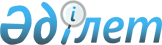 Об утверждении статистических форм общегосударственных статистических наблюдений по статистике труда и занятости и инструкций по их заполнению
					
			Утративший силу
			
			
		
					Приказ Председателя Комитета по статистике Министерства национальной экономики Республики Казахстан от 12 декабря 2018 года № 4. Зарегистрирован в Министерстве юстиции Республики Казахстан 14 декабря 2018 года № 17952. Утратил силу приказом Председателя Комитета по статистике Министерства национальной экономики Республики Казахстан от 5 февраля 2020 года № 17.
      Сноска. Утратил силу приказом Председателя Комитета по статистике Министерства национальной экономики РК от 05.02.2020 № 17 (вводится в действие по истечении десяти календарных дней после дня его первого официального опубликования).

      Примечание РЦПИ!
Настоящий приказ вводится в действие с 1 января 2019 года.
      В соответствии с подпунктом 8) статьи 12 Закона Республики Казахстан от 19 марта 2010 года "О государственной статистике" и с подпунктом 260) пункта 17 Положения о Министерстве национальной экономики Республики Казахстан, утвержденного постановлением Правительства Республики Казахстан от 24 сентября 2014 года № 1011, ПРИКАЗЫВАЮ:
      1. Утвердить:
      1) статистическую форму общегосударственного статистического наблюдения "Отчет по труду" (код 251112139, индекс 1-Т, периодичность годовая) согласно приложению 1 к настоящему приказу;
      2) инструкцию по заполнению статистической формы общегосударственного статистического наблюдения "Отчет по труду" (код 251112139, индекс 1-Т, периодичность годовая) согласно приложению 2 к настоящему приказу;
      3) статистическую форму общегосударственного статистического наблюдения "Отчет по труду" (код 251103139, индекс 1-Т, периодичность квартальная) согласно приложению 3 к настоящему приказу;
      4) инструкцию по заполнению статистической формы общегосударственного статистического наблюдения "Отчет по труду" (код 251103139, индекс 1-Т, периодичность квартальная) согласно приложению 4 к настоящему приказу;
      5) статистическую форму общегосударственного статистического наблюдения "Отчет о численности работников, занятых во вредных и других неблагоприятных условиях труда" (код 251112142, индекс 1-Т (Условия труда), периодичность годовая) согласно приложению 5 к настоящему приказу;
      6) инструкцию по заполнению статистической формы общегосударственного статистического наблюдения "Отчет о численности работников, занятых во вредных и других неблагоприятных условиях труда" (код 251112142, индекс 1-Т (Условия труда) периодичность годовая), согласно приложению 6 к настоящему приказу;
      7) статистическую форму общегосударственного статистического наблюдения "Отчет о численности и потребности в кадрах крупных и средних предприятий" (код 251111140, индекс 1-Т (вакансия), периодичность один раз в год) согласно приложению 7 к настоящему приказу;
      8) инструкцию по заполнению статистической формы общегосударственного статистического наблюдения "Отчет о численности и потребности в кадрах крупных и средних предприятий" (код 251111140, индекс 1-Т (вакансия), периодичность один раз в год) согласно приложению 8 к настоящему приказу;
      9) статистическую форму общегосударственного статистического наблюдения "Отчет о структуре и распределении заработной платы" (код 251111228, индекс 2-Т (оплата труда), периодичность один раз в год) согласно приложению 9 к настоящему приказу;
      10) инструкцию по заполнению статистической формы общегосударственного статистического наблюдения "Отчет о структуре и распределении заработной платы" (код 251111228, индекс 2-Т (оплата труда), периодичность один раз в год) согласно приложению 10  к настоящему приказу;
      11) статистическую форму общегосударственного статистического наблюдения "Анкета выборочного обследования занятости населения" (код 252101075, индекс Т-001, периодичность месячная) согласно приложению 11 к настоящему приказу;
      12) инструкцию по заполнению статистической формы общегосударственного статистического наблюдения "Анкета выборочного обследования занятости населения" (код 252101075, Т-001, периодичность месячная) согласно приложению 12 к настоящему приказу;
      13) статистическую форму общегосударственного статистического наблюдения "Достойный труд" (код 252112078, индекс Т-004, периодичность три раза в год) согласно приложению 13 к настоящему приказу;
      14) инструкцию по заполнению статистической формы общегосударственного статистического наблюдения "Достойный труд" (код 252112078, индекс Т-004, периодичность три раза в год) согласно приложению 14 к настоящему приказу.
      2. Признать утратившим силу приказ Председателя Комитета по статистике Министерства национальной экономики Республики Казахстан от 14 ноября 2017 года № 171 "Об утверждении статистических форм общегосударственных статистических наблюдений по статистике труда и занятости и инструкций по их заполнению" (зарегистрирован в Реестре государственной регистрации нормативных правовых актов за № 16052, опубликован 22 декабря 2017 года в Эталонном контрольном банке нормативных правовых актов Республики Казахстан).
      3. Управлению планирования статистической деятельности совместно с Юридическим управлением Комитета по статистике Министерства национальной экономики Республики Казахстан обеспечить в установленном законодательством порядке:
      1) государственную регистрацию настоящего приказа в Министерстве юстиции Республики Казахстан;
      2) в течение десяти календарных дней со дня государственной регистрации настоящего приказа направление его на казахском и русском языках в Республиканское государственное предприятие на праве хозяйственного ведения "Республиканский центр правовой информации" для официального опубликования и включения в Эталонный контрольный банк нормативных правовых актов Республики Казахстан;
      3) размещение настоящего приказа на интернет-ресурсе Комитета по статистике Министерства национальной экономики Республики Казахстан.
      4. Управлению планирования статистической деятельности Комитета по статистике Министерства национальной экономики Республики Казахстан довести настоящий приказ до структурных подразделений и территориальных органов Комитета по статистике Министерства национальной экономики Республики Казахстан для руководства и использования в работе.
      5. Контроль за исполнением настоящего приказа оставляю за собой.
      6. Настоящий приказ вводится в действие с 1 января 2019 года и подлежит официальному опубликованию.
      СОГЛАСОВАН
       Министерство труда
       и социальной защиты населения
       Республики Казахстан 
      Мемлекеттік статистиканың тиісті органдарына анық емес бастапқы статистикалық деректерді ұсыну және бастапқы статистикалық деректерді белгіленген мерзімде ұсынбау "Әкімшілік құқық бұзушылық туралы" Қазақстан Республикасы Кодексінің 497-бабында көзделген әкімшілік құқық бұзушылықтар болып табылады
      Представление недостоверных и непредставление первичных статистических данных в соответствующие органы государственной статистики в установленный срок являются административными правонарушениями, предусмотренными статьей 497 Кодекса Республики Казахстан "Об административных правонарушениях"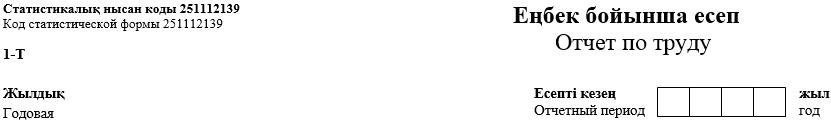 
      2. Есепті жылға орташа алғанда қызметкерлердің тізімдік саны және жалақы қоры туралы деректерді көрсетіңіз
      Укажите данные о списочной численности работников в среднем за отчетный год и фонде заработной платы
      Ескертпе:
      Примечание:
      Мұнда және бұдан әрі: 1ӘАОЖ - Әкімшілік-аумақтық объектілер жіктеуіші ҚР ҰК 11-2009
      Здесь и далее: 1КАТО - Классификатор административно-территориальных объектов НК РК 11-2009
      2 5-таңбалы ЭҚЖЖ Қазақстан Республикасы Ұлттық экономика министрлігі Статистика комитетінің ресми сайтында орналасқан (www.stat.gov.kz >> Жіктеуіштер>> Статистикалық жіктеулер >> Экономикалық қызмет түрлерінің номенклатурасы)
      2 ОКЭД 5-ти значный размещен на официальном сайте Комитета по статистике Министерства национальной экономики Республики Казахстан (www.stat.gov.kz >> Классификаторы >> Статистические классификации >> Номенклатура видов экономической деятельности)
      2.1 Есепті жылға орташа алғанда қызметкерлердің тізімдік саны мен әкімшілік және өндірістік персоналдың жалақы қоры туралы деректерді көрсетіңіз
      Укажите данные о списочной численности работников в среднем за отчетный год и фонде заработной платы административного и производственного персонала
      3. Кәсіптердің негізгі топтары бойынша есепті жылға орташа алғанда қызметкерлердің тізімдік саны және жалақы қоры туралы деректерді көрсетіңіз
      Укажите данные о списочной численности работников в среднем за отчетный год и фонде заработной платы по основным группам занятий
      4. Есепті жылға орташа алғанда жұмысты азаматтық-құқықтық сипаттағы шарттар бойынша орындайтын адамдардың; толық емес жұмыс уақытында жұмыс істейтін және қоса атқарушылық бойынша жұмысқа қабылданған қызметкерлердің саны және жалақы қоры туралы деректерді көрсетіңіз
      Укажите данные о численности и фонде заработной платы: лиц, выполняющих работы по договорам гражданско-правового характера; работников, работающих неполное рабочее время и принятых на работу по совместительству, в среднем за отчетный год
      5. Қызметкерлердің күнтізбелік уақыт қорын пайдалануы туралы деректерді көрсетіңіз
      Укажите данные об использовании календарного фонда времени работников
      6. Жұмыс берушінің қаражаты есебінен қызметкерлерді оқыту туралы ақпаратты көрсетіңіз (есепті жылға), адам
      Укажите информацию об обучении работников за счет средств работодателя (за отчетный год), человек
      7. Жұмыс күшінің қозғалысы туралы деректерді көрсетіңіз, адам
      Укажите данные о движении рабочей силы, человек
      8. Есепті жылдың соңына қызметкерлердің тізімдік санының құрамы туралы деректерді көрсетіңіз, адам
      Укажите данные о составе списочной численности работников на конец отчетного года, человек
      9. Жұмыс күшін ұстауға жұмсалған шығындар туралы деректерді көрсетіңіз, мың теңге (ондық белгімен)
      Укажите данные о затратах на содержание рабочей силы, тысяч тенге (с десятичным знаком)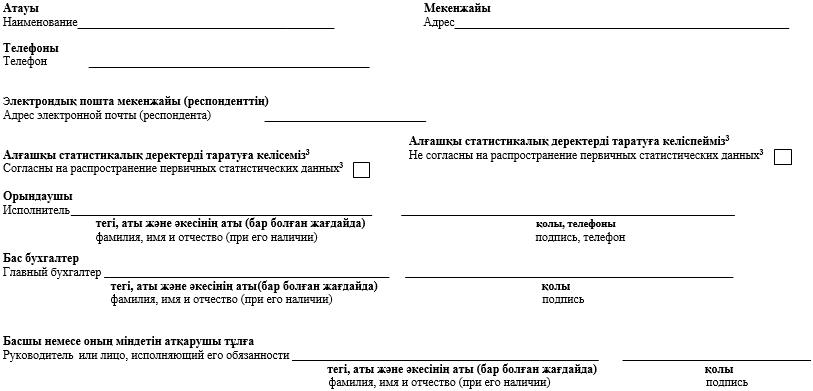 
      Ескертпе:
      Примечание:
      3 Аталған тармақ "Мемлекеттік статистика туралы" Қазақстан Республикасының 2010 жылғы 19 наурыздағы Заңының 8-бабы 5-тармағына сәйкес толтырылады
      3 Данный пункт заполняется согласно пункту 5 статьи 8 Закона Республики Казахстан от 19 марта 2010 года "О государственной статистике" Инструкция по заполнению статистической формы
общегосударственного статистического наблюдения
"Отчет по труду" (код 251112139, индекс 1-Т, периодичность годовая)
      1. Настоящая инструкция по заполнению статистической формы общегосударственного статистического наблюдения "Отчет по труду" (код 251112139, индекс 1-Т, периодичность годовая) разработана в соответствии с подпунктом 8) статьи 12 Закона Республики Казахстан от 19 марта 2010 года "О государственной статистике" и детализирует заполнение статистической формы общегосударственного статистического наблюдения "Отчет по труду" (код 251112139, индекс 1-Т, периодичность годовая) (далее – статистическая форма).
      2. При заполнении статистической формы используются следующие понятия:
      1) рабочее время – время, в течение которого работник в соответствии с актами работодателя и условиями трудового договора выполняет трудовые обязанности, а также иные периоды времени, которые в соответствии с Трудовым кодексом Республики Казахстан от 23 ноября 2015 года (далее – Кодекс) отнесены к рабочему времени;
      2) вторичный вид деятельности – вид деятельности, помимо основного, который осуществляется с целью производства продуктов для третьих лиц; 
      3) основной вид деятельности – вид деятельности, добавленная стоимость которого превышает добавленную стоимость любого другого вида деятельности, осуществляемого субъектом;
      4) неполное рабочее время – время, которое меньше нормальной продолжительности, установленной Кодексом, в том числе: неполный рабочий день, то есть уменьшение нормы продолжительности ежедневной работы (рабочей смены); неполная рабочая неделя, то есть сокращение числа рабочих дней в рабочей неделе; одновременное уменьшение нормы продолжительности ежедневной работы (рабочей смены) и сокращение числа рабочих дней в рабочей неделе.
      3. Статистическую форму предоставляют структурные и обособленные подразделения юридического лица по месту своего нахождения, если им делегированы полномочия по сдаче статистических форм юридическим лицом. Если структурные и обособленные подразделения не имеют таких полномочий, статистическую форму предоставляет юридическое лицо в разрезе своих структурных и обособленных подразделений, с указанием их местонахождения.
      Юридические лица, осуществляющие свою деятельность на территории двух и более областей, представляют статистическую форму на отдельных бланках по каждому подразделению, данные должны отражаться по месту осуществления деятельности.
      4. Статистическая форма заполняется респондентом за установленный календарный отчетный период времени: квартал и год.
      Данные заполняются на основании актов работодателя и унифицированных форм первичной учетной документации: приказов (распоряжений) о приеме работника на работу, переводе на другую работу, прекращении трудового договора, табеля учета использования рабочего времени, расчетно-платежных ведомостей.
      В табеле учета использования рабочего времени отметки о причинах неявок на работу, о неполном рабочем дне, о сверхурочной работе, об изменениях режима работы отражаются только на основании соответствующих документов (листы нетрудоспособности, приказы (распоряжения), справки о выполнении государственных и общественных обязанностей).
      5. При передаче структурных и обособленных подразделений из одного юридического лица в другое, в течение отчетного периода, из статистической формы передавшего юридического лица, указанные данные исключаются за период с начала года и включаются в отчет того юридического лица, в состав которого были приняты структурные и обособленные подразделения, также с начала года.
      При изменении организационно-правовой формы хозяйствования юридического лица, данные по новому статусу юридического лица учитываются с того времени, с которого произошло изменение, данные за предыдущие месяцы с начала года по прежнему статусу из статистической формы не исключаются.
      6. При выявлении ошибок и других искажений в статистической форме, исправление отчетных данных юридическими лицами производится после обнаружения ошибки или искажения в нарастающих итоговых данных последующих отчетов.
      7. При заполнении данных по списочной численности учитываются все работники, которые числятся в списках организации в отчетном периоде, выполняющие работу по определенной специальности, квалификации или должности с исполнением актов работодателя, а также лица, занятые на общественных началах (подразумевается работа без оплаты и заключения какого - либо договора).
      7.1 В списочную численность включаются:
      1) Работники:
      рабочие и специалисты других стран, работающие на совместных предприятиях, а также иностранная рабочая сила – иностранцы и лица без гражданства, нанимаемые работодателем за пределами страны для осуществления трудовой деятельности на территории республики;
      направленные для выполнения работы вахтовым методом;
      принятые на работу на неполное рабочее время;
      принятые по сокращенному рабочему времени (работники, не достигшие восемнадцатилетнего возраста; работники, занятые на тяжелых работах, работах с вредными и (или) опасными условиями труда; инвалиды первой и второй групп);
      находящиеся в командировках, при сохранении за ними заработной платы в данной организации, включая работников, находящихся в краткосрочных служебных командировках за границей;
      временно работающие (по нарядам) за пределами организации, если они получают заработную плату в данной организации;
      временно привлекаемые на работу из других организации, если за ними не сохраняется заработная плата по месту основной работы; 
      студенты дневных отделений высших учебных заведений, привлеченные научно-исследовательскими секторами высших учебных заведений для выполнения работ, если они зачислены на штатные должности;
      принятые на работу с испытательным сроком в целях проверки соответствия квалификации работника поручаемой работе. Данные работники, включаются в списочную численность с начала действия трудового договора;
      принятые для замещения временно отсутствующих работников (ввиду болезни, учебного отпуска, отпуска по беременности и родам, отпуска по уходу за ребенком, прохождения срочной воинской службы и т.д.);
      заключившие трудовой договор с организацией о выполнении работы на дому личным трудом (надомные работники).
      Надомными работниками считаются лица, заключившие трудовой договор с работодателем о выполнении работы на дому личным трудом со своими материалами и с использованием своего оборудования, инструментов и приспособлений или выделяемых работодателем либо приобретаемых за счет средств работодателя.
      В списочной численности работников надомные работники учитываются за каждый календарный день как целые единицы.
      2) Лица:
      лица, занятые на общественных началах (с начислением и без начисления заработной платы).
      В списочной численности лица, занятые на общественных началах учитываются за каждый календарный день как целые единицы.
      7.2 В списочную численность также включаются работники, временно отсутствующие в организации:
      1) находящиеся в оплачиваемых ежегодных трудовых отпусках;
      2) совершившие прогулы, включая работников, подвергнутых административному аресту за административные правонарушения;
      3) обучающиеся в организациях образования и находящиеся в отпусках без сохранения заработной платы, а также работники, поступающие в организации образования и находящиеся в отпуске без сохранения заработной платы для сдачи вступительных экзаменов по соглашению сторон трудового договора на основании заявления работника;
      4) получившие день отдыха за работу в выходные и праздничные дни;
      5) направленные с отрывом от работы в организации образования, для повышения или переподготовки квалификации, если за ними сохраняется заработная плата;
      6) находящиеся в учебном отпуске для подготовки и сдачи зачетов и экзаменов, выполнения лабораторных работ, подготовки и защиты дипломной работы (проекта) с сохранением полностью или частично заработной платы;
      7) находящиеся в отпусках по беременности и родам, в отпусках в связи с усыновлением (удочерением) новорожденного ребенка (детей), в отпусках без сохранения заработной платы по уходу за ребенком до достижения им возраста трех лет;
      8) имеющие выходной день согласно графикам сменности, утвержденным актами работодателя, принятыми по согласованию с представителями работников;
      9) находящиеся в отпусках без сохранения заработной платы по соглашению сторон трудового договора на основании заявления работника;
      10) работники, не явившиеся на работу в связи с выполнением государственных или общественных обязанностей;
      11) не явившиеся на работу по болезни (в течение всего периода болезни до возвращения на работу в соответствии с листами временной нетрудоспособности или до выбытия по инвалидности);
      12) отсутствующие в связи с простоем производства;
      13) находящиеся под следствием до вынесения приговора суда;
      14) направленные в служебные командировки длительного характера, в том числе в целях выполнения строительных, монтажных и наладочных работ;
      15) проходящие воинскую службу по призыву и находящиеся на подготовке по военно-техническим и другим военным специальностям.
      7.3 Не включаются в списочную численность:
      1) Работники:
      принятые на работу по совместительству из других организаций;
      временно направленные на работу в другую организацию, если за ними не сохраняется заработная плата по месту основной работы.
      К работникам, выполняющим работы по совместительству, относятся лица, выполняющие другую регулярную оплачиваемую работу на условиях трудового договора в свободное от основной работы время.
      Работник, выполняющий работу по совместительству в организации, с которой он уже состоит в трудовых отношениях (по месту основной работы) или имеющий две, полторы ставки, учитывается в списочной численности работников данной организации как один человек (целая единица).
      2) Лица:
      выполняющие работы по договорам гражданско-правового характера;
      привлеченные для работы в организации, на основании взаимодействия с уполномоченным органом по вопросам занятости.
      К лицам, выполняющим работы по договорам гражданско-правового характера, относятся лица, принятые по договору только на время выполнения определенного, конкретного объема работ (разовых, специальных хозяйственных), осуществляемых без подчинения внутреннему трудовому распорядку организации.
      7.4 Списочная численность работников на начало (конец) отчетного периода является показателем численности работников списочного состава организации на определенную дату отчетного периода: на первое или последнее число месяца, включая принятых и исключая выбывших в этот день работников.
      Для определения списочной численности работников, в среднем за определенный период, ведется ежедневный учет численности работников списочного состава, который уточняется на основании актов работодателя (приказов, распоряжений о приеме, переводе работников на другую работу и прекращении трудового договора). Численность работников списочного состава за каждый день должна соответствовать данным табеля учета использования рабочего времени работников.
      7.5 Списочная численность работников отработавших полный месяц в организации, а также отработавших неполный месяц (в организациях, вновь образованных, ликвидированных, имеющих сезонный характер производства) в среднем за отчетный месяц исчисляется путем суммирования списочной численности работников за каждый календарный день отчетного месяца включая праздничные и выходные дни, и деления полученной суммы на число календарных дней отчетного месяца.
      Численность работников списочного состава за выходной или праздничный день принимается равной списочной численности работников за предшествующий рабочий день. При наличии двух или более выходных или праздничных дней подряд численность работников списочного состава за каждый из этих дней принимается равной численности работников списочного состава за рабочий день, предшествовавший выходным и праздничным дням.
      7.6 Списочная численность работников в среднем за квартал, определяется путем суммирования списочной численности работников в среднем за все месяцы работы организации в квартале и деления полученной суммы на три.
      Списочная численность работников в среднем за период с начала года по отчетный месяц включительно, определяется путем суммирования списочной численности работников в среднем за все месяцы работы организации, истекшие за период с начала года по отчетный месяц включительно и деления полученной суммы на число месяцев за период с начала года.
      7.7 Списочная численность работников в среднем за год, определяется путем суммирования средней численности работников в среднем за все месяцы отчетного года и деления полученной суммы на 12.
      Если организация работала неполный год (сезонный характер работы или образована после января месяца отчетного года), то списочная численность работников, в среднем за год, определяется путем суммирования списочной численности работников в среднем за все месяцы работы организации и деления полученной суммы на 12.
      8. При заполнении данных по фактической численности работников, которая принимается для расчета среднемесячной заработной платы, из численности работников списочного состава исключаются категории работников, изложенные в пункте 7.2 в подпунктах 3), 7), 9), 14), 15) настоящей Инструкции:
      8.1 Работники, принятые по совместительству, либо принятые (переведенные) на неполное рабочее время в фактической численности работников учитываются расчетно, и их численность определяется путем деления числа отработанных человеко-часов в отчетном месяце на установленную продолжительность рабочего времени за месяц.
      Работники, принятые на неполное рабочее время в списочной численности будут учитываться как целые единицы, а при расчете фактической численности будут учитываться по отработанному времени.
      8.2 Организации, временно приостановившие работу по причинам производственно - экономического характера определяют фактическую численность работников на общих основаниях, то есть такие работники в фактической численности работников будут учитываться как целые единицы.
      8.3 Порядок исчисления фактической численности работников, в среднем за период (принимаемой для исчисления среднемесячной заработной платы), по организациям, работавшим неполный месяц (квартал, год), аналогичен порядку исчисления списочной численности работников, в среднем за период, изложенному в пунктах 7.5 – 7.7 настоящей Инструкции.
      8.4 Лица, привлеченные по договорам гражданско-правового характера, не включаются в фактическую численность работников для исчисления среднемесячной заработной платы. Учет лиц, привлеченных по договорам гражданско-правового характера, ведется отдельно в разделе 4 статистической формы. Данные лица учитываются за каждый календарный день как целые единицы в течение всего периода действия этого договора.
      8.5 Лица, привлеченные для работы в организации на основании взаимодействия с уполномоченным органом по вопросам занятости, не включаются в фактическую численность работников для исчисления среднемесячной заработной платы. Если им производится начисление заработной платы за выполненную работу, то они за каждый календарный день учитываются как целые единицы и учет ведется один раз в год в 4 разделе статистической формы.
      8.6 В фактическую численность работников включаются лица, занятые на общественных началах с начислением заработной платы.
      9. Все работники организации классифицируются (распределяются) по основным группам занятий в соответствии с Национальным Классификатором занятий Республики Казахстан, утвержденным приказом Председателя Комитета технического регулирования и метрологии Министерства по инвестициям и развитию Республики Казахстан от 11 мая 2017 года № 130-од.
      10. Уровни образования работников определяются в соответствии с Законом Республики Казахстан от 27 июля 2007 года "Об образовании":
      1) к работникам, имеющим высшее образование, относятся лица, окончившие высшие учебные заведения, в том числе национальный исследовательский университет, национальное высшее учебное заведение, исследовательский университет, университет, академию, институт и приравненные к ним (консерватория, высшая школа, высшее училище);
      2) к работникам, имеющим послевузовское образование, относятся лица, окончившие резидентуру, магистратуру и докторантуру;
      3) к работникам, имеющим техническое, профессиональное и послесреднее образование, относятся лица, окончившие училище, колледж, профессиональный лицей, профессиональную техническую школу, техникум и высшую техническую школу на базе основного среднего и (или) общего среднего образования.
      11. Данные по вторичному виду деятельности респонденты заполняют в том случае, если предприятие помимо основного вида экономической деятельности имеет другие виды экономической деятельности.
      12. В разделе 2.1 по административному персоналу данные заполняются на основании Перечня наименований должностей работников, относящихся к административному персоналу, утвержденного приказом Министра здравоохранения и социального развития Республики Казахстан от 21 декабря 2015 года № 981, зарегистрированного в Реестре государственной регистрации нормативных правовых актов от 29 декабря 2015 года за №12600. К производственному персоналу относят работников организации за минусом административного персонала.
      13. При заполнении данных по фонду заработной платы респонденты показывают начисленный фонд заработной платы работников, а также фонд заработной платы лиц, занятых на общественных началах.
      В фонде заработной платы учитываются все выплаты, как в денежной, так и в натуральной форме, переведенные в денежную единицу.
      Премии, начисленные за месяц, квартал, полугодие и год, учитываются в полном размере в соответствующем отчетном периоде.
      13.1 В фонд заработной платы включаются:
      1) заработная плата, начисленная по тарифным ставкам и должностным окладам:
      заработная плата, начисленная работникам за выполненную работу или отработанное время по тарифным ставкам, должностным окладам, по сдельным расценкам, в процентах и долях от дохода, независимо от форм и систем оплаты труда, принятых в организации;
      надбавки к тарифным ставкам и должностным окладам (за выслугу лет, стаж работы, профессиональное мастерство, ученые степени, дипломатический ранг и другие);
      суммы доплат за совмещение должностей (расширение зоны обслуживания) или выполнение обязанностей временно отсутствующего работника, без освобождения от своей основной работы;
      гонорар работникам, состоящим в списочном составе работников редакций газет, журналов и иных средств массовой информации;
      суммы, начисленные за выполненную работу лицам, привлеченным для работы в организации, на основании взаимодействия с уполномоченным органом по вопросам занятости;
      все виды выплат военнослужащим и сотрудникам органов внутренних дел, получаемые ими в связи с исполнением обязанностей воинской службы;
      оплата труда лиц, не состоящих в списочном составе работников организации (принятых на работу по совместительству из других организаций). 
      2) единовременные выплаты и премии:
      ежемесячные премии (носящие регулярный характер, независимо от источника их выплаты);
      единовременные (разовые) премии независимо от источника их выплаты;
      единовременные вознаграждения (за выслугу лет, стаж работы, профессиональное мастерство, ученые степени, дипломатический ранг и другие);
      вознаграждения по итогам работы за квартал, полугодие, год;
      ежегодное пособие на оздоровление к отпуску (материальная помощь к отпуску);
      единовременные поощрительные выплаты в связи с праздничными и юбилейными датами;
      другие выплаты и поощрения, определенные коллективными договорами или актами работодателей.
      3) компенсационные выплаты, связанные с режимом работы и условиями труда:
      выплаты за проживание в зонах экологического бедствия и радиационного риска;
      доплаты за условия труда (за работу на тяжелых физических работах и работах с вредными условиями труда, а также за особые условия труда);
      доплаты за работу в ночное время;
      оплата работы в выходные и праздничные (нерабочие) дни; 
      оплата сверхурочной работы;
      доплаты работникам, постоянно занятым на подземных работах, за нормативное время их передвижения в шахте (руднике) от ствола к месту работы и обратно;
      полевое довольствие работникам, занятым на геологоразведочных, топографо-геодезических и других полевых работах;
      компенсационные выплаты к заработной плате взамен суточных в случаях, когда постоянная работа протекает в пути или имеет разъездной характер, либо в связи со служебными поездками в пределах обслуживаемых участков в размерах, установленных коллективным договором, трудовым договором и (или) актом работодателя;
      выплаты за вахтовый метод работы, выплачиваемые при выполнении работ вахтовым методом за каждый календарный день пребывания в местах производства работ в период вахты, а также за фактические дни нахождения в пути от места расположения организации к месту работы и обратно, предусмотренные графиком работы.
      4) оплата за неотработанное время:
      оплата ежегодных трудовых и дополнительных трудовых отпусков, денежная компенсация за неиспользованный отпуск;
      оплата специальных перерывов в работе, оплата льготных часов работников, не достигших восемнадцатилетнего возраста;
      оплата рабочего времени работников, привлекаемых к выполнению государственных или общественных обязанностей;
      оплата простоев не по вине работника;
      суммы, выплачиваемые работникам за счет средств организации, вынужденно работавшим неполное рабочее время;
      оплата рабочего времени по основному месту работы работникам, направленным для повышения и переподготовки квалификации с отрывом от работы в организации образования.
      13.2 Среднемесячная номинальная заработная плата одного работника определяется путем деления суммы начисленного фонда заработной платы на фактическую численность работников и на количество месяцев в отчетном периоде.
      13.3 Оплата труда лиц, выполняющих работы по договорам гражданско-правового характера учитываются только в разделе 4 данной статистической формы.
      14. В разделе 5 учитывается календарный фонд времени работников, который состоит из числа отработанных работниками человеко-дней (человеко-часов), числа неотработанных дней по различным причинам и числа праздничных и выходных человеко-дней.
      Показатели использования календарного фонда времени работников заполняются на основании данных учета рабочего времени работников. При этом причины неявок на работу должны быть подтверждены соответствующими документами.
      14.1 В число отработанных человеко-дней (человеко-часов) входят:
      1) фактически отработанное время всеми работниками, включая отработанное неполное рабочее время; сверхурочное и отработанное в праздничные (нерабочие) и выходные (по графику) дни;
      2) человеко-дни работников, находящихся в командировках;
      3) человеко-дни работников, работавших по нарядам своей организации в другой организации.
      14.2 В число неотработанных человеко-дней входят:
      1) число праздничных и выходных дней, включающих общие выходные и праздничные дни, а также праздничные и выходные дни, приходящиеся на период ежегодных отпусков, на дни болезни и на другие дни неявок. На непрерывных производствах или на производствах, остановка работы которых в выходные дни невозможна по производственно-техническим условиям или вследствие необходимости постоянного непрерывного обслуживания населения, в число выходных человеко-дней включаются предоставленные дни работникам согласно графикам сменности, утвержденным актами работодателя;
      2) отпуска без сохранения заработной платы по соглашению сторон трудового договора на основании заявления работника;
      3) оплачиваемые ежегодные трудовые отпуска (включая дополнительные оплачиваемые ежегодные трудовые отпуска), которые исчисляются в календарных днях без учета праздничных и выходных дней, приходящихся на дни трудового отпуска, независимо от применяемых режимов и графиков работы; дополнительные оплачиваемые ежегодные трудовые отпуска работникам согласно Списка производств, цехов, профессий и должностей, перечня тяжелых работ, работ с вредными и (или) опасными условиями труда, работа в которых дает право на сокращенную продолжительность рабочего времени и на дополнительный оплачиваемый ежегодный трудовой отпуск и на повышенный размер оплаты труда, утвержденного приказом Министра здравоохранения и социального развития Республики Казахстан от 28 декабря 2015 года № 1053, а также дополнительные оплачиваемые ежегодные трудовые отпуска, предоставляемые инвалидам первой и второй групп, иным категориям работников и работникам за длительную непрерывную работу, выполнение важных, сложных, срочных работ, а также работ иного характера, устанавливаемых трудовым или коллективными договорами;
      4) неотработанное время по другим причинам, установленным в соответствии с законодательством Республики Казахстан;
      5) неотработанное время по болезни, включающее только рабочие дни в период болезни (без выходных и праздничных нерабочих дней), оформленные листами нетрудоспособности, выданными в установленном законодательством Республики Казахстан порядке, независимо от того, оплачены эти дни или нет;
      6) учебные отпуска для подготовки и сдачи зачетов и экзаменов, выполнения лабораторных работ, подготовки и защиты дипломной работы (проекта) с сохранением полностью или частично заработной платы;
      7) неотработанное время в связи с простоем производства, включающие человеко-дни простоев работников, которые весь рабочий день (смену) не работали по причинам экономического, технологического, организационного, иного производственного или природного характера и не были временно переведены на другую работу. К неотработанным дням в связи с простоем производства относят также человеко-дни невыходов на работу, разрешенную администрацией в связи с простоем на предприятии.
      14.3 По строкам 1 – 4 раздела 5 указываются сведения по работникам списочного состава.
      14.4 При заполнении данных по числу отработанных человеко-часов учитывается фактически отработанное всеми работниками предприятия время, как в течение нормального периода работы, так и отработанное сверхурочно.
      15. При заполнении данных по движению рабочей силы в численность принятых работников включаются лица, зачисленные в отчетном периоде в данную организацию приказом (распоряжением) о приеме на работу
      15.1 В численность выбывших работников по строкам 3.1 – 3.7 раздела 7 включаются все работники, расторгнувшие трудовой договор согласно Кодекса.
      16. При заполнении раздела 9 статистической формы респонденты кроме фонда заработной платы показывают также выплаты и расходы, связанные с содержанием рабочей силы, не учитываемые в фонде заработной платы.
      16.1 К расходам на содержание рабочей силы относятся: расходы организации по обеспечению работников жильем; расходы организации на социальную защиту работников; расходы организации на обучение работников; расходы на проведение культурных мероприятий, а также по организации отдыха и развлечений; расходы организации на рабочую силу, не отнесенные к вышеперечисленным группам; налоги, связанные с использованием рабочей силы.
      16.1.1 К расходам организации по обеспечению работников жильем относятся:
      1) другие расходы (включая аренду), суммы, уплаченные организацией в порядке возмещения расходов работников по оплате жилого помещения (квартирной платы, места в общежитии) и коммунальных услуг, сверх предусмотренных расходов;
      2) стоимость жилья, переданного в собственность работникам;
      3) безвозмездные субсидии, предоставленные работникам на жилищное строительство или приобретение жилья, разница между рыночной стоимостью квартиры, реализованной организацией работнику, и суммой, уплаченной работником.
      16.1.2 К расходам организации на социальную защиту работников относятся:
      1) социальные отчисления;
      2) материальная помощь, оказываемая работнику в разовом порядке в случаях, не связанных с работой, выполненной этим работником (на свадьбу, при рождении ребенка, для проведения платной медицинской операции, на погребение и другие выплаты не массового характера, при наличии документального подтверждения);
      3) социальные пособия, выплачиваемые за счет средств работодателя по временной нетрудоспособности в связи с общим заболеванием, трудовым увечьем и профессиональным заболеванием, по беременности и родам, а также социальные пособия лицам, усыновившим (удочерившим) ребенка (детей);
      4) выплаты работнику, связанные с возмещением вреда, причиненного увечьем или иным повреждением здоровья по вине работодателя, при условии отсутствия выплат работнику страхового возмещения;
      5) обязательное социальное медицинское страхование работников и членов их семей (при наличии);
      6) другие расходы организации на социальную защиту работников, включающие:
      материальную помощь, оказываемую лицам, не работающим в данной организации (пенсионерам, инвалидам, семьям погибших работников);
      страховые платежи (взносы) по договорам личного страхования, заключенным организацией в пользу своих работников, уплачиваемые за счет средств работодателя;
      суммы доплат между прежней заработной платой и заработной платой на новой работе, в случаях утраты трудоспособности в связи с трудовым увечьем, профессиональным заболеванием или иным повреждением здоровья, полученным в связи с исполнением трудовых обязанностей;
      7) расходы на проведение оздоровительных и других мероприятий (оплата организациям различного рода услуг здравоохранения, оказываемых работникам, за счет средств работодателя);
      8) суммы компенсации работникам, выплачиваемые в результате расторжения трудового договора при их высвобождении (увольнении), в связи с ликвидацией организации, сокращением численности или штата работников, с достижением работниками пенсионного возраста;
      9) расходы на содержание (включая амортизацию) медпунктов, профилакториев, домов отдыха, находящихся на балансе организации или финансируемых в порядке долевого участия за минусом субсидий, налоговых льгот, полученных от государственных органов.
      16.1.3 К расходам организации на обучение работников (повышение квалификации, профессиональную подготовку и переподготовку) относятся: 
      1) стипендии студентам и учащимся, направленным работодателем (организацией) на обучение в учебные заведения, выплачиваемые за счет средств организации по соглашению сторон;
      2) другие расходы на обучение (включая расходы на тренинги и другие образовательные мероприятия);
      3) расходы по содержанию (включая амортизацию) учебных зданий и помещений, находящихся на балансе организации или финансируемых ею в порядке долевого участия за минусом субсидий, налоговых льгот, полученных от государственных органов.
      16.1.4 К расходам на проведение культурных мероприятий, а также по организации отдыха и развлечений относятся:
      1) расходы по организации отдыха и развлечений;
      2) оплата организациям различного рода услуг туризма и отдыха, оказываемых работникам за счет средств работодателя;
      3) расходы на проведение культурно-просветительных мероприятий;
      4) расходы организации на проведение спортивных мероприятий;
      5) оплата занятий в спортивных секциях за счет средств организации;
      6) арендная плата за помещения для проведения культурных и спортивных мероприятий;
      7) расходы по содержанию (включая амортизацию) столовых, библиотек, клубов, спортивных сооружений, находящихся на балансе организации, или финансируемых ею в порядке долевого участия, за минусом субсидий, налоговых льгот, полученных от государственных органов;
      8) отчисления профессиональным союзам на организацию и проведение культурно-массовой и физкультурно-оздоровительной работы.
      16.1.5 К расходам организации на рабочую силу, не отнесенным к вышеперечисленным группам, относятся:
      1) стоимость выданной специальной одежды, обуви и других средств индивидуальной защиты, мыла и других моющих средств, обезвреживающих средств, молока и лечебно-профилактического питания или возмещение затрат работникам за приобретенные ими специальную одежду, обувь и другие средства индивидуальной защиты, в случае невыдачи их администрацией организации;
      2) оплата проезда к месту работы транспортом общего пользования, специальными маршрутами, ведомственным транспортом;
      3) расходы, связанные с наймом персонала;
      4) расходы, в связи с привлечением иностранной рабочей силы, предусмотренные условиями, порядком и процедурами оформления и получения разрешений на привлечение иностранной рабочей силы.
      5) командировочные расходы (включая суточные) в пределах и сверх норм, установленных законодательством Республики Казахстан;
      6) компенсации расходов работникам, связанных с переводом на работу в другие местности по соглашению сторон;
      7) обязательные профессиональные пенсионные взносы, перечисляемые работодателями за счет собственных средств в пользу отдельных категорий работников, занятых на работах с вредными условиями труда, обязательные пенсионные взносы работодателя (с 01.01.2020 г.).
      16.1.6 Налоги, связанные с использованием рабочей силы – региональный сбор или местные целевые сборы, налоговой базой для которых является фонд заработной платы или численность работников; социальный налог; другие налоги и сборы. Также в эту группу может быть включена плата за привлечение иностранной рабочей силы.
      16.2 В расходы организации на рабочую силу не включаются:
      1) расходы по приему и обслуживанию лиц, не состоящих в списках организации (представительские расходы);
      2) авторские вознаграждения, выплачиваемые по договорам на создание, издание и иное использование произведений науки, литературы, искусства, изобретений, рационализаторских предложений, по соглашению сторон;
      3) компенсация работнику материальных затрат (без сумм оплаты труда) за использование личных автомобилей в служебных целях по соглашению сторон;
      4) суммы, полученные в виде грантов, предоставленных международными или иностранными некоммерческими и благотворительными организациями.
      17. Представление данной статистической формы осуществляется на бумажном носителе или в электронном виде. Заполнение статистической формы в электронном виде осуществляется посредством использования информационной системы "Сбор данных в on-line режиме", размещенного на интернет-ресурсе Комитета по статистике Министерства национальной экономики Республики Казахстан (www.stat.gov.kz).
      Примечание: Х – данная позиция не подлежит заполнению.
      18. Арифметико-логический контроль:
      1) Раздел 2 "Данные о списочной численности работников в среднем за отчетный год и фонде заработной платы:
      графа 1  ≥ графе 2 для каждой строки;
      графа 3 ≥ графе 4 для каждой строки;
      графа 5  ≥ графе 6 для каждой строки;
      строка 1 > строке 1.1 по графам 2, 4, 5, 6;
      если строка 1 > 0, то строка 1.1 > 0 по графе 1;
      строка 1= сумме строк 1.1 – 1.2 по графам 1, 6;
      строка 1.2 = сумме строк 1.3 – 1.4 по графам 1, 6; 
      если графа 3 > 0, то графа 5 > 0 для каждой строки;
      если графа 4 > 0, то графа 6 > 0 для каждой строки;
      если графа 5 > 0, то графа 3 > 0 для каждой строки;
      если графа 6 > 0, то графа 4 > 0 для каждой строки;
      если графа 3 – графа 4 > 0, то графа 5 – графа 6 > 0 для каждой строки;
      если графа 5 – графа 6 > 0, то графа 3 – графа 4 > 0 для каждой строки;
      графа 7 = графа 5 *1000 / графу 3 / 12 для каждой строки;
      графа 8 = графа 6 *1000 / графу 4 / 12 для каждой строки;
      2) Раздел 2.1 "Данные о списочной численности работников в среднем за отчетный год и фонде заработной платы административного и производственного персонала:
      строка 1 = сумме строк 1.1 - 1.2 по графам 1-6;
      строка 1.1 ≤ строки 1 по графам 1-6;
      строка 1.2 ≤ строки 1 по графам 1-6;
      3) Раздел 3 "Данные о списочной численности работников в среднем за отчетный год и фонде заработной платы по основным группам занятий":
      графа 1  ≥ графе 2 для каждой строки;
      графа 3  ≥ графе 4 для каждой строки;
      графа 5  ≥ графе 6 для каждой строки;
      строка 1 = сумме строк 1.1 – 1.10 по графам 1-6;
      если графа 3 > 0, то графа 5 > 0 для каждой строки;
      если графа 4 > 0, то графа 6 > 0 для каждой строки;
      если графа 5 > 0, то графа 3 > 0 для каждой строки;
      если графа 6 > 0, то графа 4 > 0 для каждой строки;
      если графа 3 – графа 4 > 0, то графа 5 – графа 6 > 0 для каждой строки;
      если графа 5 – графа 6 > 0, то графа 3 – графа 4 > 0 для каждой строки;
      графа 7 = графа 5 *1000 / графу 3 / 12 для каждой строки;
      графа 8 = графа 6 *1000 / графу 4 / 12 для каждой строки.
      4) Раздел 4 "Данные о численности и фонде заработной платы: лиц, выполняющих работы по договорам гражданско-правового характера; работников, работающих неполное рабочее время и принятых на работу по совместительству, в среднем за отчетный год":
      если строка 1 > 0, то строка 3 > 0 по графе 1, 2 допустимый для 94 – кода ОКЭД (по ОКЭДу каталога);
      если строка 2 > 0, то строка 4 > 0 по графам 1, 2;
      если строка 3 > 0, то строка 1 > 0 по графам 1, 2;
      если строка 4 > 0, то строка 2 > 0 по графам 1 2;
      строка 5 = 0 по графе 1, 2 - допустимый;
      строка 6 = 0 по графе 1, 2 - допустимый.
      5) Раздел 5 "Данные об использовании календарного фонда времени работников":
      строка 3 = сумме строк 3.1 – 3.6 по графа 1, 2;
      (строка 1 + строка 3 + строка 4) / (строку 1 графы 1 раздела 2) = 365 (для 2017 – 2019 годов) по графе 1;
      (строка 1 + строка 3 + строка 4) / (строку 1 графы 2 раздела 2) = 365 (для 2017 – 2019 годов) по графе 2;
      если строка 1 > 0, то строка 2 > 0 по графе 1, 2;
      если строка 2 > 0, то строка 1 > 0 по графе 1, 2.
      6) Раздел 6 "Информация об обучении работников за счет средств работодателя (за отчетный год)":
      строка 1  ≥ строка 1.1 + строка 1.2 + строка 1.3 для каждой графы;
      графа 1  ≥ графа 2 + графа 3 + графа 4 для каждой строки.
      7) Раздел 7 "Данные о движении рабочей силы":
      строка 2 ≥ строке 2.1 по графам 1, 5;
      строка 2 ≥ строке 2.2 по графам 1, 5;
      строка 2  ≥ строке 2.3 по графам 1, 5;
      строка 2.1  ≥ строке 2.1.1 по графам 1, 5;
      строка 2 = строка 2.1 + строка 2.2 + строка 2.3 по графам 1, 5;
      строка 3 = сумме строк 3.1 – 3.7 для каждой графы;
      строка 4 = строка 1 + строка 2 – строка 3 для каждой графы;
      графа 1  ≥ графе 5 для строк 1 - 4;
      графа 1  ≥ сумме граф 2-4 для строк 1 - 4.
      если графа 1 > 0, то графы 2 – 4 > 0 по строкам 1-4.
      8) Раздел 8 "Данные о составе списочной численности работников на конец отчетного года":
      строка 1 = сумме строк 1.1 – 1.4 по графе 1;
      строка 1  ≥ строке 2 по графе 1;
      строка 1.4  ≥ строке 2 по графе 1- допустимый;
      строка 1  ≥ строке 3 по графе 1;
      строка 1  ≥ строке 3.1 по графе 1;
      строка 3  ≥ строке 3.1 по графе 1.
      9) Раздел 9 "Данные о затратах на содержание рабочей силы, тысяч тенге (с десятичным знаком)":
      строка 1 = строка 1.1 + строка 1.2 по графе 1;
      строка 1.1 = сумме строк 1.1.1 – 1.1.4 по графе 1;
      строка 1.1 > строки 1.1.5 по графе 1
      строка 1.2 = сумме строк 1.2.1 – 1.2.6 по графе 1;
      строка 1.2.1 = сумме строк 1.2.1.1 – 1.2.1.3 по графе 1;
      строка 1.2.2  ≥ строки 1.2.2.1 по графе 1;
      строка 1.2.3 = сумме строк 1.2.3.1 – 1.2.3.2 по графе 1;
      строка 1.2.6 = сумме строк 1.2.6.1 – 1.2.6.2 по графе 1;
      10) Контроль между разделами:
      строка 1 раздела 2 = строке 1 раздела 2.1 для каждой графы;
      строка 1 раздела 2 = строке 1 раздела 3 для каждой графы;
      строка 1 графы 5 раздела 2 = строке 1.1 графы 1 раздела 9;
      строка 4 графы 1 раздела 7 = строке 1 графы 1 раздела 8;
      если строка 1 графы 1 раздела 2 > 0, то (строка 1 + строка 3) графы 1 раздела 5 > 0;
      если (строка 1 + строка 3) графы 1 раздела 5 > 0, то строка 1 графы 1 раздела 2 > 0;
      если графы 2, 4, 6 раздела 2 по строке 1 > 0, то графа 5 раздела 7 > 0 по строкам 1-4 > 0;
      строка 1 графы 1 раздела 4 ≤ строке 1 графы 3 раздела 2 - допустимый;
      строка 5 графы 1 раздела 4 ≤ строке 1 графы 1 раздела 2;
      строка 6 графы 1 раздела 4 ≤ строке 1 графы 1 раздела 2;
      если строка 1.1 раздела 2 отличается от ОКЭД (по отчету) (раздел 1), то выдавать предупредительное сообщение – допустимый. 
      Мемлекеттік статистиканың тиісті органдарына анық емес бастапқы статистикалық деректерді ұсыну және бастапқы статистикалық деректерді белгіленген мерзімде ұсынбау "Әкімшілік құқық бұзушылық туралы" Қазақстан Республикасы Кодексінің 497-бабында көзделген әкімшілік құқық бұзушылықтар болып табылады
      Представление недостоверных и непредставление первичных статистических данных в соответствующие органы государственной статистики в установленный срок являются административными правонарушениями, предусмотренными статьей 497 Кодекса Республики Казахстан "Об административных правонарушениях"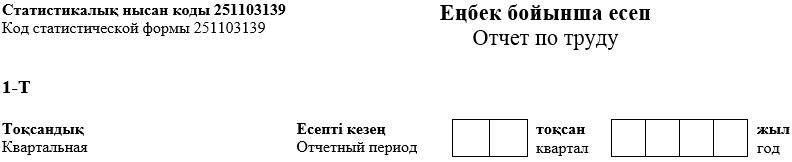 
      Қызметкерлердің саны 100 адамнан асатын, сондай-ақ "Шағын кәсіпорынның қызметі туралы" (2-ШК индексі, кезеңділігі тоқсандық) статистикалық нысан бойынша есеп беретіндерден басқа, саны 100 адамға дейін экономикалық қызметтің барлық түрлерінің барлық заңды тұлғалары мен (немесе) олардың құрылымдық және оқшауланған бөлімшелері ұсынады
      Представляют все юридические лица и (или) их структурные и обособленные подразделения всех видов экономической деятельности, с численностью работников свыше 100 человек, а также с численностью до 100 человек, кроме отчитывающихся по статистической форме "О деятельности малого предприятия" (индекс 2-МП, периодичность квартальная)
      Ұсыну мерзімі – есепті кезеңнен кейінгі айдың 10-күніне (қоса алғанда) дейін
      Срок представления - до10 числа (включительно) после отчетного периода
      2. Қызметкерлер саны және жалақы қоры туралы деректерді көрсетіңіз
      Укажите данные о численности работников и фонде заработной платы
      Ескертпе:
      Примечание:
      Мұнда және бұдан әрі: 1ӘАОЖ - Әкімшілік-аумақтық объектілер жіктеуіші ҚР ҰК 11-2009
      Здесь и далее: 1КАТО - Классификатор административно-территориальных объектов НК РК 11-2009
      2 5-таңбалы ЭҚЖЖ Қазақстан Республикасы Ұлттық экономика министрлігі Статистика комитетінің ресми сайтында орналасқан (www.stat.gov.kz >> Жіктеуіштер>> Статистикалық жіктеулер >> Экономикалық қызмет түрлерінің номенклатурасы)
      2 ОКЭД 5-ти значный размещен на официальном сайте Комитета по статистике Министерства национальной экономики Республики Казахстан (www.stat.gov.kz >> Классификаторы >> Статистические классификации >> Номенклатура видов экономической деятельности)
      3. Жұмыс күшінің қозғалысы, бос орындардың бары және толық емес жұмыс уақытында жұмыс істейтіндердің саны туралы деректерді көрсетіңіз, адам
      Укажите данные о движении рабочей силы, численности работающих неполное рабочее время и наличии вакансий, человек
      4. Есепті кезеңге орташа алғанда, жұмысты азаматтық-құқықтық сипаттағы шарттар бойынша орындайтын адамдар; қоса атқарушылық бойынша жұмысқа қабылданған қызметкерлердің саны туралы деректерді көрсетіңіз, адам
      Укажите данные о численности лиц, выполняющих работы по договорам гражданско-правового характера, принятых на работу по совместительству в среднем за отчетный период, человек 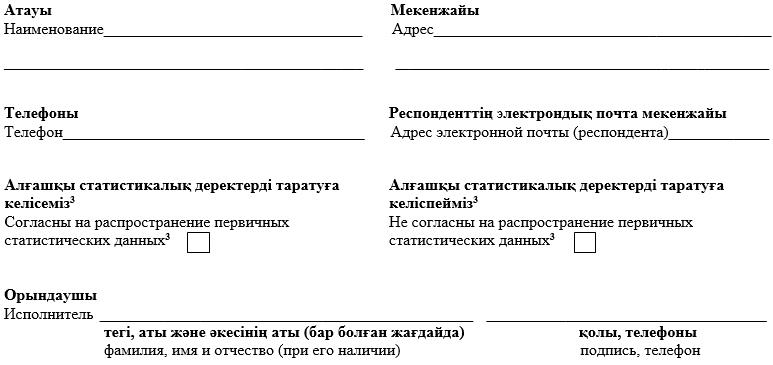 
      Ескертпе:
      Примечание:
      3 Аталған тармақ "Мемлекеттік статистика туралы" Қазақстан Республикасының 2010 жылғы 19 наурыздағы Заңының 8-бабы 5-тармағына сәйкес толтырылады
      3 Данный пункт заполняется согласно пункту 5 статьи 8 Закона Республики Казахстан от 19 марта 2010 года "О государственной статистике"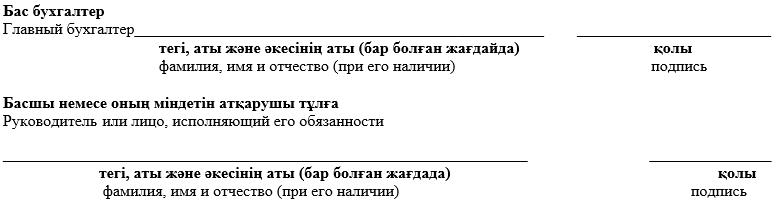  Инструкция по заполнению статистической формы
общегосударственного статистического наблюдения
"Отчет по труду" (код 251103139, индекс 1-Т, периодичность квартальная)
      1. Настоящая инструкция по заполнению статистической формы общегосударственного статистического наблюдения "Отчет по труду" (код 251103139, индекс 1-Т, периодичность квартальная) (далее – Инструкция) разработана в соответствии с подпунктом 8) статьи 12 Закона Республики Казахстан от 19 марта 2010 года "О государственной статистике" и детализирует заполнение статистической формы общегосударственного статистического наблюдения "Отчет по труду" (код 251103139, индекс 1-Т, периодичность квартальная) (далее – статистическая форма).
      2. При заполнении статистической формы используются следующие понятия:
      1) рабочее время – время, в течение которого работник в соответствии с актами работодателя и условиями трудового договора выполняет трудовые обязанности, а также иные периоды времени, которые в соответствии с Трудовым кодексом Республики Казахстан отнесены к рабочему времени;
      2) основной вид деятельности – вид деятельности, добавленная стоимость которого превышает добавленную стоимость любого другого вида деятельности, осуществляемого субъектом;
      3) представительство – обособленное подразделение юридического лица, расположенное вне места его нахождения и осуществляющее защиту и представительство интересов юридического лица, совершающее от его имени сделки и иные правовые действия, за исключением случаев, предусмотренных законодательными актами Республики Казахстан;
      4) неполное рабочее время – время, которое меньше нормальной продолжительности, установленной Кодексом, в том числе: неполный рабочий день, то есть уменьшение нормы продолжительности ежедневной работы (рабочей смены); неполная рабочая неделя, то есть сокращение числа рабочих дней в рабочей неделе; одновременное уменьшение нормы продолжительности ежедневной работы (рабочей смены) и сокращение числа рабочих дней в рабочей неделе;
      5) филиал – обособленное подразделение юридического лица, расположенное вне места его нахождения и осуществляющее все или часть его функций, в том числе функции представительства.
      3. Статистическую форму предоставляют структурные и обособленные подразделения юридического лица по месту своего нахождения, если им делегированы полномочия по сдаче статистических форм юридическим лицом. Если структурные и обособленные подразделения не имеют таких полномочий, статистическую форму предоставляет юридическое лицо в разрезе своих структурных и обособленных подразделений, с указанием их местонахождения.
      Юридические лица, осуществляющие свою деятельность на территории двух и более областей, представляют статистическую форму на отдельных бланках по каждому подразделению, данные должны отражаться по месту осуществления деятельности.
      4. Статистическая форма заполняется респондентом за отчетный квартал и за период с начала года. Статистическая форма заполняется за период с первого числа первого месяца квартала по последнее число (включительно) третьего месяца отчетного квартала.
      Данные заполняются на основании актов работодателя и унифицированных форм первичной учетной документации: приказов (распоряжений) о приеме работника на работу, переводе на другую работу, расторжении, прекращении трудового договора, табеля учета использования рабочего времени, расчетно-платежных ведомостей.
      В табеле учета использования рабочего времени отметки о причинах неявок на работу, о неполном рабочем дне, о сверхурочной работе и других отступлениях от установленного режима работы отражаются только на основании соответствующих документов (листы нетрудоспособности, приказы (распоряжения), о простое, справки о выполнении государственных и общественных обязанностей).
      5. При передаче структурных и обособленных подразделений из одного юридического лица в другое, в течение отчетного периода, из статистических форм передавшего юридического лица, указанные данные исключаются за период с начала года и включаются в отчет того юридического лица, в состав которого были приняты эти структурные и обособленные подразделения, также с начала года.
      При изменении организационно-правовой формы хозяйствования юридического лица, данные по новому статусу юридического лица учитываются с месяца, в котором произошло это изменение, данные за предыдущие месяцы с начала года по прежнему статусу из статистических форм не исключаются.
      6. При выявлении ошибок и других искажений в статистической форме, исправление отчетных данных юридическими лицами производится после обнаружения ошибки или искажения в нарастающих итоговых данных последующих отчетов.
      7. При заполнении данных по списочной численности учитываются все работники, которые числятся в списках организации в отчетном периоде, выполняющие работу по определенной специальности, квалификации или должности с исполнением актов работодателя, а также лица, занятые на общественных началах (подразумевается работа без оплаты и заключения какого - либо договора).
      7.1 В списочную численность включаются:
      1) Работники:
      рабочие и специалисты других стран, работающие на совместных предприятиях, а также иностранная рабочая сила – иностранцы и лица без гражданства, нанимаемые работодателем за пределами страны для осуществления трудовой деятельности на территории республики;
      принятые на работу на неполное рабочее время;
      принятые по сокращенному рабочему времени (работники, не достигшие восемнадцатилетнего возраста; работники, занятые на тяжелых работах, работах с вредными и (или) опасными условиями труда; инвалиды первой и второй групп);
      находящиеся в командировках, при сохранении за ними заработной платы в данной организации, включая работников, находящихся в краткосрочных служебных командировках за границей;
      временно работающие (по нарядам) за пределами организации, если они получают заработную плату в данной организации;
      временно привлекаемые на работу из других организации, если за ними не сохраняется заработная плата по месту основной работы; 
      студенты дневных отделений высших учебных заведений, привлеченные научно-исследовательскими секторами высших учебных заведений для выполнения работ, если они зачислены на штатные должности;
      принятые на работу с испытательным сроком в целях проверки соответствия квалификации работника поручаемой работе. Данные работники, включаются в списочную численность с начала действия трудового договора;
      принятые для замещения временно отсутствующих работников (ввиду болезни, учебного отпуска, отпуска по беременности и родам, отпуска по уходу за ребенком, прохождения срочной воинской службы и т.д.);
      заключившие трудовой договор с организацией о выполнении работы на дому личным трудом (надомные работники).
      Надомными работниками считаются лица, заключившие трудовой договор с работодателем о выполнении работы на дому личным трудом со своими материалами и с использованием своего оборудования, инструментов и приспособлений или выделяемых работодателем либо приобретаемых за счет средств работодателя.
      В списочной численности работников надомные работники учитываются за каждый календарный день как целые единицы.
      2) Лица:
      лица, занятые на общественных началах (с начислением и без начисления заработной платы).
      В списочной численности работники, принятые на работу на неполное рабочее время, а также лица, занятые на общественных началах учитываются за каждый календарный день как целые единицы.
      7.2 В списочный состав включаются также работники, временно отсутствующие в организации:
      1) находящиеся в оплачиваемых ежегодных трудовых отпусках;
      2) совершившие прогулы, включая работников, подвергнутых административному аресту за административные правонарушения;
      3) обучающиеся в организациях образования и находящиеся в отпусках без сохранения заработной платы, а также работники, поступающие в организации образования и находящиеся в отпуске без сохранения заработной платы для сдачи вступительных экзаменов по соглашению сторон трудового договора на основании заявления работника;
      4) получившие день отдыха за работу в выходные и праздничные дни;
      5) направленные с отрывом от работы в организации образования, для повышения или переподготовки квалификации, если за ними сохраняется заработная плата;
      6) находящиеся в учебном отпуске для подготовки и сдачи зачетов и экзаменов, выполнения лабораторных работ, подготовки и защиты дипломной работы (проекта) с сохранением полностью или частично заработной платы;
      7) находящиеся в отпусках по беременности и родам, в отпусках в связи с усыновлением (удочерением) новорожденного ребенка (детей), в отпусках без сохранения заработной платы по уходу за ребенком до достижения им возраста трех лет;
      8) имеющие выходной день согласно графикам сменности, утвержденным актами работодателя, принятыми по согласованию с представителями работников;
      9) находящиеся в отпусках без сохранения заработной платы по соглашению сторон трудового договора на основании заявления работника;
      10) работники, не явившиеся на работу в связи с выполнением государственных или общественных обязанностей;
      11) не явившиеся на работу по болезни (в течение всего периода болезни до возвращения на работу в соответствии с листами временной нетрудоспособности или до выбытия по инвалидности);
      12) отсутствующие в связи с простоем производства;
      13) находящиеся под следствием до вынесения приговора суда;
      14) направленные в служебные командировки длительного характера, в том числе в целях выполнения строительных, монтажных и наладочных работ;
      15) проходящие воинскую службу по призыву и находящиеся на подготовке по военно-техническим и другим военным специальностям.
      7.3 Не включаются в списочную численность:
      1) Работники:
      принятые на работу по совместительству из других организаций;
      временно направленные на работу в другую организацию, если за ними не сохраняется заработная плата по месту основной работы;
      К работникам, выполняющим работы по совместительству, относятся лица, выполняющие другую регулярную оплачиваемую работу на условиях трудового договора в свободное от основной работы время.
      Работник, выполняющий работу по совместительству в организации, с которой он уже состоит в трудовых отношениях (по месту основной работы) или имеющий две, полторы ставки, учитывается в списочной численности работников данной организации как один человек (целая единица).
      2) Лица:
      выполняющие работы по договорам гражданско-правового характера;
      привлеченные для работы в организации, на основании взаимодействия с уполномоченным органом по вопросам занятости.
      К лицам, выполняющим работы по договорам гражданско-правового характера, относятся лица, принятые по договору только на время выполнения определенного, конкретного объема работ (разовых, специальных хозяйственных), осуществляемых без подчинения внутреннему трудовому распорядку организации.
      7.4 Списочная численность работников на начало (конец) отчетного периода является показателем численности работников списочного состава организации на определенную дату отчетного периода: на первое или последнее число месяца, включая принятых и исключая выбывших в этот день работников.
      Для определения списочной численности работников, в среднем за определенный период, ведется ежедневный учет численности работников списочного состава, который уточняется на основании актов работодателя (приказов, распоряжений о приеме, переводе работников на другую работу и прекращении трудового договора). Численность работников списочного состава за каждый день должна соответствовать данным табеля учета использования рабочего времени работников.
      7.5 Списочная численность работников отработавших полный месяц в организации, а также отработавших неполный месяц (в организациях, вновь образованных, ликвидированных, имеющих сезонный характер производства) в среднем за отчетный месяц исчисляется путем суммирования списочной численности работников за каждый календарный день отчетного месяца включая праздничные и выходные дни, и деления полученной суммы на число календарных дней отчетного месяца.
      Численность работников списочного состава за выходной или праздничный день принимается равной списочной численности работников за предшествующий рабочий день. При наличии двух или более выходных или праздничных дней подряд численность работников списочного состава за каждый из этих дней принимается равной численности работников списочного состава за рабочий день, предшествовавший выходным и праздничным дням.
      7.6 Списочная численность работников в среднем за квартал, определяется путем суммирования списочной численности работников в среднем за все месяцы работы организации в квартале и деления полученной суммы на три.
      Списочная численность работников в среднем за период с начала года по отчетный месяц включительно, определяется путем суммирования списочной численности работников в среднем за все месяцы работы организации, истекшие за период с начала года по отчетный месяц включительно и деления полученной суммы на число месяцев за период с начала года.
      7.7 Списочная численность работников в среднем за год, определяется путем суммирования средней численности работников в среднем за все месяцы отчетного года и деления полученной суммы на 12.
      Если организация работала неполный год (сезонный характер работы или образована после января месяца отчетного года), то списочная численность работников, в среднем за год, определяется путем суммирования списочной численности работников в среднем за все месяцы работы организации и деления полученной суммы на 12.
      8. При заполнении данных по фактической численности работников, которая принимается для расчета среднемесячной заработной платы, из численности работников списочного состава исключаются категории работников, изложенные в пункте 7.2 в подпунктах 3), 7), 9), 14), 15) настоящей Инструкции:
      8.1 Работники, принятые по совместительству, либо принятые (переведенные) на неполное рабочее время в фактической численности работников учитываются расчетно, и их численность определяется путем деления числа отработанных человеко-часов в отчетном месяце на установленную продолжительность рабочего времени за месяц.
      Работники, принятые на неполное рабочее время в списочной численности будут учитываться как целые единицы, а при расчете фактической численности будут учитываться по отработанному времени.
      8.2 Организации, временно приостановившие работу по причинам производственно - экономического характера определяют фактическую численность работников на общих основаниях, то есть такие работники в фактической численности работников будут учитываться как целые единицы.
      8.3 Порядок исчисления фактической численности работников, в среднем за период (принимаемой для исчисления среднемесячной заработной платы), по организациям, работавшим неполный месяц (квартал, год), аналогичен порядку исчисления списочной численности работников, в среднем за период, изложенному в пунктах 7.5 – 7.7 настоящей Инструкции.
      8.4 Лица, привлеченные по договорам гражданско-правового характера, не включаются в фактическую численность работников для исчисления среднемесячной заработной платы. Учет лиц, привлеченных по договорам гражданско-правового характера, ведется отдельно в разделе 4 статистической формы. Данные лица учитываются за каждый календарный день как целые единицы в течение всего периода действия этого договора.
      8.5 В фактическую численность работников включаются лица, занятые на общественных началах с начислением заработной платы.
      9. При заполнении данных по персоналу, занятому в основной деятельности организации учитываются работники, занятые непосредственно на производстве основного продукта (товаров или услуг) и побочных продуктов, неизбежно получаемых наряду с основным, которые реализуются другим организациям или предприятиям.
      9.1 При заполнении данных по фонду заработной платы работников (оплаты труда) указываются начисленные организациями суммарные денежные средства, а также средства в натуральной форме, переведенные в денежную единицу для оплаты труда работников (должностные оклады (тарифные ставки), доплаты, надбавки, премии и иные выплаты стимулирующего и компенсирующего характера), с учетом налогов и других удержаний (подоходный налог, обязательные пенсионные взносы)), независимо от источника их финансирования и срока их фактических выплат.
      9.2 В строках 4 - 4.1 раздела 2 заполняется среднемесячная номинальная заработная плата одного работника, которая определяется путем деления суммы начисленного фонда заработной платы на фактическую численность работников и на число месяцев в отчетном периоде.
      9.3 При заполнении данных по числу отработанных человеко-часов учитывается фактически отработанное всеми работниками предприятия время, как в течение нормального периода работы, так и отработанное сверхурочно.
      9.4 При заполнении показателей по движению рабочей силы указываются данные по приему на работу и выбытии работников, характеризующих изменение списочной численности работников за отчетный период.
      9.5 В численность выбывших включаются все работники, оставившие работу в данной организации согласно Кодекса, указанным в строках 3.1- 3.7 раздела 3.
      9.6 В строке 5 указывается число вакантных рабочих мест, количество свободных рабочих мест в организации (на предприятии).
      9.7 В строке 6, если один и тот же работник в течение отчетного периода несколько раз переводился на работу на неполное рабочее время, в строке 7, если один и тот же работник в течение отчетного периода более одного раза временно не работал в связи с простоем производства, то он показывается один раз за отчетный период.
      9.8 Представление данной статистической формы осуществляется на бумажном носителе или в электронном виде. Заполнение статистической формы в электронном виде осуществляется посредством информационной системы "Сбор данных в on-line режиме", размещенного на интернет-ресурсе Комитета по статистике Министерства национальной экономики Республики Казахстан (www.stat.gov.kz).
      Примечание: Х – данная позиция не подлежит заполнению.
      10. Арифметико-логический контроль:
      1) Раздел 2. "Данные о численности работников и фонде заработной платы":
      строка 1 ≥ строке 1.1 для каждой графы;
      строка 2 ≥ строке 2.1 для каждой графы;
      строка 3 ≥ строке 3.1 для каждой графы;
      строка 1 ≥ строки 2 для каждой графы - допустимый;
      строка 1.1 ≥ строки 2.1 для каждой графы - допустимый;
      если строка 1 > 0, то строка 1.1 > 0 для каждой графы; 
      если строка 2 > 0, то строка 2.1 > 0 для каждой графы;
      если строка 3 > 0, то строка 3.1 > 0 для каждой графы;
      если строка 2 > 0, то строка 3 > 0 для каждой графы;
      если строка 3 > 0, то строка 2 > 0 для каждой графы;
      если строка 2.1 > 0, то строка 3.1 > 0 для каждой графы;
      если строка 3.1 > 0, то строка 2.1 > 0 для каждой графы;
      если строка 2 > 0, то строка 5 > 0 для каждой графы;
      если строка 5 > 0, то строка 2 > 0 для каждой графы;
      если строка 2 – строка 2.1 > 0, то строка 3 – строка 3.1 > 0 для каждой графы;
      если строка 3 – строка 3.1 > 0, то строка 2 – строка 2.1 > 0 для каждой графы;
      (строка 1 – строка 1.1) ≥ (строке 2 - строка 2.1) для каждой графы - допустимый;
      строка 4 = строка 3 * 1000 / строку 2 / 3 для графы 1;
      строка 4 = строка 3 * 1000 / строку 2 / n для графы 2, где n- число месяцев в отчетном периоде;
      строка 4.1 = строка 3.1 * 1000 / строку 2.1 / 3 для графы 1;
      строка 4.1 = строка 3.1 * 1000 / строку 2.1 / n для графы 2, где n- число месяцев в отчетном периоде;
      строка 1 ≥ строке 6 для каждой графы - допустимый;
      строка 2 ≥ строке 7 для каждой графы - допустимый;
      строка 8 = строка 5 * 1000 / строка 2 по графам 1, 2;
      100  ≤ строка 8 графа 1 / 3  ≤ 200 – допустимый контроль;
      100  ≤ (строка 8 графа 2) / n  ≤ 200 – допустимый контроль,
      где n - число месяцев в отчетном периоде;
      графа 1 = графе 2 по строкам 1 – 7 в статистической форме за 1 квартал;
      графа 1  ≤ графе 2 по строкам 3, 3.1, 5, 6, 7 в статистической форме, начиная со 2 квартала - допустимый.
      2) Раздел 3. "Данные о движении рабочей силы, численности работающих неполное рабочее время и наличии вакансий":
      строка 1 + строка 2 – строка 3 = строка 4 для каждой графы;
      строка 3 = сумма строк 3.1- 3.7 для каждой графы;
      строка 1 графа 1 отчетного квартала = строке 4 графы 1 предыдущего квартала, если строка 4 графа 1 предыдущего квартала > 0;
      строка 1 графа 2 отчетного квартала = строке 1 графы 2 предыдущего квартала, начиная с 2 квартала, если строка 1 графа 2 предыдущего квартала > 0;
      строка 1 графа 1 раздела 3 ≥ 0 – допустимый контроль;
      строка 4 графа 1 раздела 3 ≥ 0 – допустимый контроль;
      графа 1 строка 6 + графа 1 строка 7  ≤ графы 1 строки 1 -допустимый контроль;
      графа 2 строка 6 + графа 2 строка 7  ≤ графы 2 строки 1-допустимый контроль;
      если графа 1 строки 6 > 0, то графа 2 строки 6 > 0;
      если графа 1 строки 7 > 0, то графа 2 строки 7 > 0 за 1 квартал;
      если графа 1 строки 7 = 0, то графа 2 строки 7 = 0 – допустимый контроль, начиная со 2 квартала;
      графа 1 = графе 2 по строкам 1 - 7 в статистической форме за 1 квартал (за исключением строки 5);
      графа 1 ≤ графе 2 по строкам 2 – 3.7 в статистической форме, начиная со 2 квартала;
      графа 1 = графе 2 по строке 4.
      3) Раздел 4. Укажите данные о численности лиц, выполняющих работы по договорам гражданско-правового характера, принятых на работу по совместительству в среднем за отчетный период, человек.
      строка 1 граф 1 и 2 ≥ 0;
      строка 2 граф 1 и 2 ≥ 0.
      4) Контроль между разделами:
      если строка 1 графы 2 раздела 2 > 0, то строка 1 графа 2 раздела 3 > 0 или строка 2 графа 2 раздела 3 > 0;
      если строка 4 графа 1 раздела 3 > 0, то строка 1 графа 1 раздела 2 > 0;
      строка 1 графа 1 раздела 2 ≥ (строка 6 графа 1 раздела 3 + строка 7 графа 1 раздела 3) – допустимый контроль;
      строка 1 графа 2 раздела 2 ≥ (строка 6 графа 2 раздела 3 + строка 7 графа 2 раздела 3) – допустимый контроль;
      строка 5 графа 1 раздела 3  ≤ строки 1 графы 1 раздела 2 – допустимый контроль.
      Мемлекеттік статистиканың тиісті органдарына анық емес бастапқы статистикалық деректерді ұсыну және бастапқы статистикалық деректерді белгіленген мерзімде ұсынбау "Әкімшілік құқық бұзушылық туралы" Қазақстан Республикасы Кодексінің 497-бабында көзделген әкімшілік құқық бұзушылықтар болып табылады
      Представление недостоверных и непредставление первичных статистических данных в соответствующие органы государственной статистики в установленный срок являются административными правонарушениями, предусмотренными статьей 497 Кодекса Республики Казахстан "Об административных правонарушениях"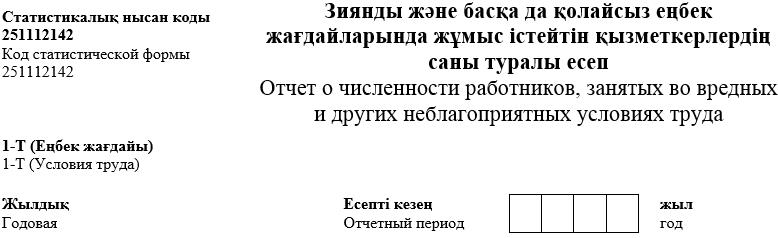 
      (2-ШК индексі, кезеңділігі жылдық) "Шағын кәсіпорынның қызметі туралы" статистикалық нысаны бойынша есеп беретіндерді қоспағанда, ауыл, орман және балық шаруашылығы, өнеркәсіп, құрылыс, көлік және қоймалау, тұру және тамақтандыру бойынша көрсетілетін қызметтер, ақпарат және байланыс, кәсіби, ғылыми және техникалық қызмет, денсаулық сақтау және әлеуметтік қызмет саласындағы негізгі қызмет түрлері бар барлық заңды тұлғалар және (немесе) олардың құрылымдық және оқшауланған бөлімшелері ұсынады
      Представляют все юридические лица и (или) их структурные и обособленные подразделения с основным видом деятельности в сфере сельского, лесного и рыбного хозяйства, промышленности, строительства, транспорта и складирования, услуг по проживанию и питанию, информации и связи, профессиональной, научной и технической деятельности, здравоохранения и социальных услуг, за исключением отчитывающихся по статистической форме "О деятельности малого предприятия" (индекс 2-МП, периодичность годовая)
      Ұсыну мерзімі – есепті кезеңнен кейінгі 31 қаңтарға (қоса алғанда) дейін
      Срок представления – до 31 января (включительно) после отчетного периода
      2. Есепті жылға орташа есептегенде еңбек жағдайының жай-күйі туралы ақпаратты көрсетіңіз, адам
      Укажите информацию о состоянии условий труда в среднем за отчетный год, человек
      Ескертпе:
      Примечание:
      Мұнда және бұдан әрі: 1ӘАОЖ - Әкімшілік-аумақтық объектілер жіктеуіші ҚР ҰК 11-2009
      Здесь и далее: 1КАТО - Классификатор административно-территориальных объектов НК РК 11-2009
      2 5-таңбалы ЭҚТН Қазақстан Республикасы Ұлттық экономика министрлігі Статистика комитетінің ресми сайтында орналасқан (www.stat.gov.kz >> Жіктеуіштер>> Статистикалық жіктеулер >> Экономикалық қызмет түрлерінің номенклатурасы)
      2 ОКЭД 5-ти значный размещен на официальном сайте Комитета по статистике Министерства национальной экономики Республики Казахстан (www.stat.gov.kz >> Классификаторы >> Статистические классификации >> Номенклатура видов экономической деятельности)
      3. Есепті жылға орташа есептегенде зиянды және басқа да қолайсыз еңбек жағдайларында жұмыс істейтін қызметкерлердің саны туралы ақпаратты көрсетіңіз, адам
      Укажите информацию о численности работников, занятых во вредных и других неблагоприятных условиях труда в среднем за отчетный год, человек
      4. Зиянды және басқа да қолайсыз еңбек жағдайларындағы жұмысы үшін кәсіпорынның жеңілдіктер мен өтемақыларға жұмсаған шығындары туралы ақпаратты көрсетіңіз
      Укажите информацию о затратах предприятия на льготы и компенсации за работу во вредных и других неблагоприятных условиях труда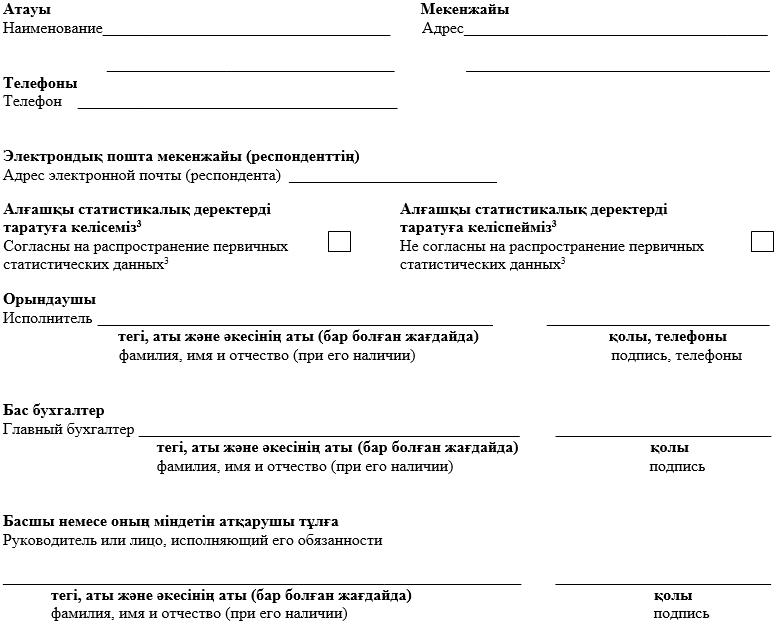 
      Ескертпе:
      Примечание:
      3 Аталған тармақ "Мемлекеттік статистика туралы" Қазақстан Республикасының 2010 жылғы 19 наурыздағы Заңының 8-бабы 5-тармағына сәйкес толтырылады
      3 Данный пункт заполняется согласно пункту 5 статьи 8 Закона Республики Казахстан от 19 марта 2010 года "О государственной статистике" Инструкция по заполнению статистической формы общегосударственного статистического наблюдения "Отчет о
численности работников, занятых во вредных и других неблагоприятных условиях труда" (код 251112142, индекс 1-Т
(Условия труда), периодичность годовая)
      1. Настоящая инструкция по заполнению статистической формы общегосударственного статистического наблюдения "Отчет о численности работников, занятых во вредных и других неблагоприятных условиях труда" (код 251112142, индекс 1-Т (Условия труда), периодичность годовая) разработана в соответствии с подпунктом 8) статьи 12 Закона Республики Казахстан от 19 марта 2010 года "О государственной статистике" и детализирует заполнение статистической формы общегосударственного статистического наблюдения "Отчет о численности работников, занятых во вредных и других неблагоприятных условиях труда" (код 251112142, индекс 1-Т (Условия труда), периодичность годовая) (далее – статистическая форма).
      2. Статистическую форму предоставляют структурные и обособленные подразделения юридического лица по месту своего нахождения, если им делегированы полномочия по сдаче статистических форм юридическим лицом. Если структурные и обособленные подразделения не имеют таких полномочий, статистическую форму предоставляет юридическое лицо в разрезе своих структурных и обособленных подразделений, с указанием их местонахождения.
      Юридические лица, осуществляющие свою деятельность на территории двух и более областей, представляют статистическую форму на отдельных бланках по каждому подразделению, то есть данные отражаются по месту осуществления деятельности.
      3. Статистическая форма заполняется за отчетный год. Данные приводятся в соответствии с последним замером уровней факторов производственной среды.
      4. При заполнении данных в среднем по списочной численности учитываются все работники, которые числятся в списках организации в отчетном периоде, выполняющие работу по определенной специальности, квалификации или должности с исполнением актов работодателя, а также лица, занятые на общественных началах.
      5. При заполнении данных в среднем по фактической численности работников учитывается численность работников списочного состава за вычетом отдельных категорий работников, имеющих формальное прикрепление к работе (лица, находящиеся в отпусках по беременности и родам, по уходу за ребенком и другие).
      6. Раздел 2 заполняется на основании результатов производственного контроля, проводимого согласно Санитарных правил "Санитарно-эпидемиологические требования к осуществлению производственного контроля", утвержденных приказом Министра национальной экономики Республики Казахстан от 6 июня 2016 года № 239, зарегистрированный в Реестре государственной регистрации нормативных правовых актов от 8 июля 2016 года за № 13896 и аттестации производственных объектов по условиям труда, проводимой согласно Правил обязательной периодической аттестации производственных объектов по условиям труда, утвержденных приказом Министра здравоохранения и социального развития Республики Казахстан от 28 декабря 2015 года № 1057, зарегистрированный в Реестре государственной регистрации нормативных правовых актов от 31 декабря 2015 года за № 12743.
      В случае не проведения производственного контроля и аттестации производственных объектов по условиям труда заполняется в соответствии с Перечнем вредных производственных факторов, профессий, при которых проводятся обязательные медицинские осмотры, утвержденного приказом Министра национальной экономики Республики Казахстан от 28 февраля 2015 года № 175, зарегистрированный в Реестре государственной регистрации нормативных правовых актов от 8 мая 2015 года за № 10987.
      По строке 2 приводится фактическая численность работников, занятых во вредных условиях труда, на производственных объектах которых хотя бы один вредный производственный фактор превышает предельно допустимую концентрацию химического вещества или промышленной пыли или предельно допустимый уровень элемента, установленные санитарно-гигиеническими нормами. При этом каждый работающий учитывается только один раз, независимо от количества действующих на него вредных производственных факторов.
      Данные о численности работников по строкам 2.1 - 4 отражаются независимо от того, получают данные работники льготы за неблагоприятные условия труда или нет.
      По строкам 2.1 - 2.9 показывается фактическая численность работников, на рабочих местах которых шум, вибрация, температурный режим, уровень электрических, магнитных и электромагнитных полей (радиочастот), лазерного и ультрафиолетового излучения, а также радиационного и биологического фактора превышают установленные предельно допустимые уровни; запыленность и загазованность воздуха рабочей зоны превышают предельно допустимые концентрации вредного вещества или промышленной пыли и другие.
      По строке 3 определение фактической численности работников, занятых тяжелым физическим трудом производится в соответствии со Списком работ, на которых запрещается применение труда работников, не достигших восемнадцатилетнего возраста, предельных норм переноски и передвижения тяжестей работниками, не достигшими восемнадцатилетнего возраста, и списка работ, на которых запрещается применение труда женщин, предельных норм подъема и перемещения вручную тяжестей женщинами, утвержденным приказом Министра здравоохранения и социального развития Республики Казахстан от 8 декабря 2015 года № 944, зарегистрированным в Реестре государственной регистрации нормативных правовых актов от 29 декабря 2015 года за № 12597.
      По строке 4 показывается фактическая численность работников занятых на оборудовании, не отвечающем требованиям безопасности.
      7. В разделе 3 данные приводятся по всем категориям работников, получающим льготы и компенсации за работу во вредных и опасных условиях труда. Льготы за работу в районах экологического бедствия, а также льготы за работу в районах с неблагоприятными условиями (высокогорье, пустыни) при заполнении раздела 3 не учитываются.
      По строкам 1.1-1.2 не включаются:
      инвалиды, которым в соответствии с Трудовым кодексом Республики Казахстан от 23 ноября 2015 года не допускается труд на тяжелых работах, работах с вредными (особо вредными), опасными условиями труда;
      работники, занятые неполное рабочее время.
      По строке 1.1 и 1.2 показывается списочная численность работников, пользующихся дополнительным отпуском в соответствии со Списком производств, цехов, профессий и должностей, перечня тяжелых работ, работ с вредными и (или) опасными условиями труда, работа в которых дает право на сокращенную продолжительность рабочего времени, дополнительный оплачиваемый ежегодный трудовой отпуск и на повышенный размер оплаты труда, а также правил их предоставления, утвержденным приказом Министра здравоохранения и социального развития Республики Казахстан от 28 декабря 2015 года № 1053, зарегистрированным в Реестре государственной регистрации нормативных правовых актов от 31 декабря 2015 года за № 12731, также учитывается списочная численность работников, которым работодатель совместно с общественными органами (профсоюзный комитет) самостоятельно установил дополнительный отпуск за вредные и другие неблагоприятные условия труда и те, кому предприятия сами установили сокращенный рабочий день за работу во вредных и опасных условиях труда.
      По строкам 1.3 и 1.4 показывается списочная численность работников, бесплатно получающих молоко или другие равноценные пищевые продукты, лечебно-профилактическое питание в связи с вредными условиями труда на основании Норм выдачи работникам молока или равноценных пищевых продуктов, лечебно-профилактического питания, утвержденных приказом Министра здравоохранения и социального развития Республики Казахстан от 28 декабря 2015 года № 1056, зарегистрированных в Реестре государственной регистрации нормативных правовых актов от 31 декабря 2015 года за № 12709.
      В строку 1.5 включается списочная численность работников, которые получают доплаты за работу во вредных и других неблагоприятных условиях труда, установленные администрацией, профсоюзным комитетом предприятия, или включенные в коллективный договор.
      В строке 1.6 показывается списочная численность работников, занятых в отраслях, производствах, цехах, профессиях, должностях в соответствии с Законом Республики Казахстан от 13 июля 1999 года "О государственном специальном пособии лицам, работавшим на подземных и открытых горных работах, на работах с особо вредными и особо тяжелыми условиями труда или на работах с вредными и тяжелыми условиями труда". 
      По строке 2 показывается списочная численность работников, имеющих за работу во вредных и других неблагоприятных условиях труда хотя бы одну из вышеперечисленных льгот и компенсаций. При этом независимо от того, пользуется ли работник одним или несколькими видами льгот и компенсаций, в строке 2 он учитывается только один раз.
      8. В разделе 4 указывается информация о затратах предприятия на льготы и компенсации за работу во вредных и неблагоприятных условиях труда работников, указанных в разделе 3.
      Фактические расходы за год на лечебно-профилактическое питание, молоко и другие пищевые продукты считаются в суммированном виде на основании данных бухгалтерского учета согласно накладным расходам.
      9. Представление данной статистической формы осуществляется на бумажном носителе или в электронном виде. Заполнение статистической формы в электронном виде осуществляется посредством информационной системы "Сбор данных в on-line режиме", размещенной на интернет-ресурсе Комитета по статистике Министерства национальной экономики Республики Казахстан (www.stat.gov.kz).
      Примечание: Х – данная позиция не подлежит заполнению.
      10. Арифметико-логический контроль:
      1) Раздел 2. Информация о состоянии условий труда в среднем за отчетный год:
      строка 1 ≥ строке 1.1 для каждой графы;
      строка 1.1 ≥ строке 1.1.1 для каждой графы;
      строка 1 ≥ строке 2 для каждой графы;
      строка 1 ≥ строке 3 для каждой графы;
      строка 1 ≥ строке 4 для каждой графы;
      строка 2.1 ≤ строке 2 для каждой графы;
      строка 2.2 ≤ строке 2 для каждой графы;
      строка 2.3 ≤ строке 2 для каждой графы;
      строка 2.4 ≤ строке 2 для каждой графы;
      строка 2.5 ≤ строке 2 для каждой графы;
      строка 2.6 ≤ строке 2 для каждой графы;
      строка 2.7 ≤ строке 2 для каждой графы;
      строка 2.8 ≤ строке 2 для каждой графы;
      строка 2.9 ≤ строке 2 для каждой графы;
      графа 1 ≥ графе 2 для каждой строки;
      графа 1 ≥ графе 3 для каждой строки.
      2) Раздел 3. Информация о численности работников, занятых во вредных и других неблагоприятных условиях труда в среднем за отчетный год:
      строка 2 ≤ сумма строк 1.1 – 1.6 для каждой графы;
      строка 2 ≥ строке 1.1 для каждой графы;
      строка 2 ≥ строке 1.2 для каждой графы;
      строка 2 ≥ строке 1.3 для каждой графы;
      строка 2 ≥ строке 1.4 для каждой графы;
      строка 2 ≥ строке 1.5 для каждой графы;
      строка 2 ≥ строке 1.6 для каждой графы;
      графа 1 ≥ графе 2 для каждой строки;
      графа 1 ≥ графе 3 для каждой строки.
      3) Раздел 4. Информация о затратах предприятия на льготы и компенсации за работу во вредных и других неблагоприятных условиях труда:
      строка 1 ≥ сумма строк 1.1 – 1.5 для графы 1;
      4) Контроль между разделами:
      строка 1 по графам 1, 2, 3 раздела 2 ≥ каждой из строк с 1.1 по 1.6 по графам 1, 2, 3 раздела 3;
      строка 1 по графам 1, 2, 3 раздела 2 ≥ строке 2 по графам 1, 2, 3 раздела 3;
      если строка 1.1 графы 1 раздела 3 > 0, то строка 1.1 графы 1 раздела 4 > 0;
      если строка 1.2 графы 1 раздела 3 > 0, то строка 1.2 графы 1 раздела 4 > 0;
      если строка 1.3 графы 1 раздела 3 > 0, то строка 1.3 графы 1 раздела 4 > 0;
      если строка 1.4 графы 1 раздела 3 > 0, то строка 1.4 графы 1 раздела 4 > 0;
      если строка 1.5 графы 1 раздела 3 > 0, то строка 1.5 графы 1 раздела 4 > 0;
      если строка 1.1 графы 1 раздела 4 > 0, то строка 1.1 графы 1 раздела 3 > 0;
      если строка 1.2 графы 1 раздела 4 > 0, то строка 1.2 графы 1 раздела 3 > 0;
      если строка 1.3 графы 1 раздела 4 > 0, то строка 1.3 графы 1 раздела 3 > 0;
      если строка 1.4 графы 1 раздела 4 > 0, то строка 1.4 графы 1 раздела 3 > 0;
      если строка 1.5 графы 1 раздела 4 > 0, то строка 1.5 графы 1 раздела 3 > 0.
      Мемлекеттік статистиканың тиісті органдарына анық емес бастапқы статистикалық деректерді ұсыну және бастапқы статистикалық деректерді белгіленген мерзімде ұсынбау "Әкімшілік құқық бұзушылық туралы" Қазақстан Республикасы Кодексінің 497-бабында көзделген әкімшілік құқық бұзушылықтар болып табылады
      Представление недостоверных и непредставление первичных статистических данных в соответствующие органы государственной статистики в установленный срок являются административными правонарушениями, предусмотренными статьей 497 Кодекса Республики Казахстан "Об административных правонарушениях"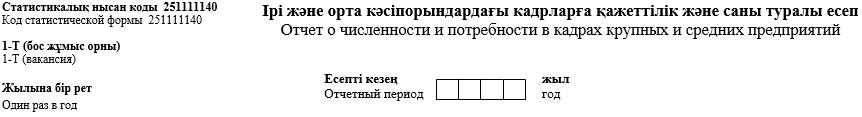 
      Қызметкерлерінің тізімдік саны 100 адамнан асатын қаржы және сақтандыру қызметінен; мемлекеттік басқару және қорғаныстан; міндетті әлеуметтік қамтамасыз етуден; өзге де көрсетілетін қызмет түрлерін ұсыну бойынша қызметтен; аумақтан тыс ұйымдардың және органдардың қызметінен басқа барлық экономикалық қызмет түрлерімен айналысатын барлық заңды тұлғалар және (немесе) олардың құрылымдық және оқшауланған бөлімшелері ұсынады
      Представляют все юридические лица и (или) их структурные и обособленные подразделения со списочной численностью работников свыше 100 человек, осуществляющие все виды экономической деятельности, кроме: финансовой и страховой деятельности; государственного управления и обороны; обязательного социального обеспечения; деятельности по предоставлению прочих видов услуг; деятельности экстерриториальных организаций и органов
      Ұсыну мерзімі – есепті кезеңнің 20 қаңтарына (қоса алғанда) дейін
      Срок представления – до 20 января (включительно) отчетного периода
      2. Кәсіптік топтары бойынша қызметкерлердің санын, бос жұмыс орындарын және қызметкерлерге қажеттілікті көрсетіңіз, адам
      Укажите численность работников, вакантные рабочие места и ожидаемую потребность в работниках по профессиональным группам, человек
      Ескертпе:
      Примечание:
      Мұнда және бұдан әрі: 1ӘАОЖ - Әкімшілік-аумақтық объектілер жіктеуіші ҚР ҰК 11-2009
      Здесь и далее: 1КАТО - Классификатор административно-территориальных объектов НК РК 11-2009
      2 5-таңбалы ЭҚЖЖ Қазақстан Республикасы Ұлттық экономика министрлігі Статистика комитетінің ресми сайтында орналасқан (www.stat.gov.kz >> Жіктеуіштер>> Статистикалық жіктеулер >> Экономикалық қызмет түрлерінің номенклатурасы)
      2 ОКЭД 5-ти значный размещен на официальном сайте Комитета по статистике Министерства национальной экономики Республики Казахстан (www.stat.gov.kz >> Классификаторы >> Статистические классификации >> Номенклатура видов экономической деятельности)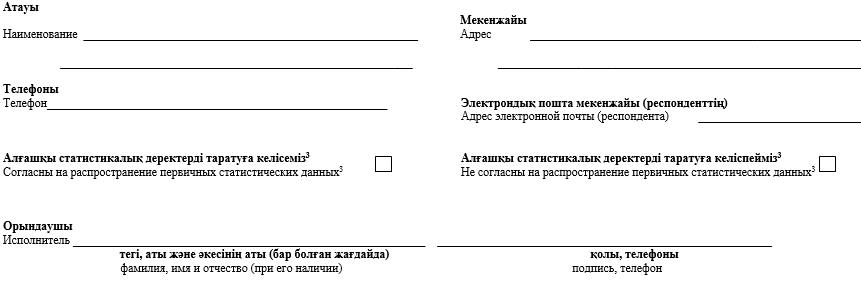 
      3 Аталған тармақ "Мемлекеттік статистика туралы" Қазақстан Республикасының 2010 жылғы 19 наурыздағы Заңының 8-бабы 5-тармағына сәйкес толтырылады
      3 Данный пункт заполняется согласно пункту 5 статьи 8 Закона Республики Казахстан от 19 марта 2010 года "О государственной статистике"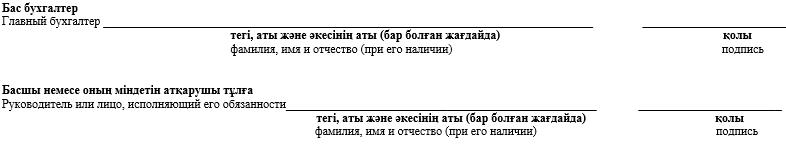  Инструкция по заполнению статистической формы общегосударственного статистического наблюдения "Отчет о
численности и потребности в кадрах крупных и средних предприятий" (код 251111140,
индекс 1-Т (вакансия), периодичность один раз в год)
      1. Настоящая инструкция по заполнению статистической формы общегосударственного статистического наблюдения "Отчет о численности и потребности в кадрах крупных и средних предприятий" (код 251111140, индекс, 1-Т (вакансия), периодичность один раз в год) разработана в соответствии с подпунктом 8) статьи 12 Закона Республики Казахстан от 19 марта 2010 года "О государственной статистике" и детализирует заполнение статистической формы общегосударственного статистического наблюдения "Отчет о численности и потребности в кадрах крупных и средних предприятий" (код 251111140, индекс, 1-Т (вакансия), периодичность один раз в год) (далее – статистическая форма).
      2. Статистическую форму предоставляют структурные и обособленные подразделения юридического лица по месту своего нахождения, если им делегированы полномочия по сдаче статистических форм юридическим лицом. Если структурные и обособленные подразделения не имеют таких полномочий, статистическую форму предоставляет юридическое лицо в разрезе своих структурных и обособленных подразделений, с указанием их местонахождения.
      Юридические лица, осуществляющие свою деятельность на территории двух и более областей, представляют статистическую форму на отдельных бланках по каждому подразделению, то есть данные должны отражаться по месту осуществления деятельности.
      3. Статистическая форма заполняется в январе месяце отчетного периода. Отчетным периодом является текущий год.
      4. При заполнении данных по списочной численности учитываются все работники, которые числятся в списках организации в отчетном периоде, выполняющие работу по определенной специальности, квалификации или должности с исполнением актов работодателя, а также лица, занятые на общественных началах.
      5. При заполнении данных по вакантным рабочим местам учитываются свободные рабочие места, освободившиеся в случае увольнения работников, а также вновь созданные рабочие места.
      6. При заполнении данных по ожидаемой потребности в работниках на отчетный период учитывается предполагаемое дополнительное количество персонала (работников), необходимое на отчетный период к уже имеющимся численности работников и вакантным рабочим местам.
      7. В разделе 2 указываются:
      1) в графе 1 списочная численность работников по состоянию на 1 января текущего года;
      2) в графе 2 имеющиеся вакантные рабочие места по состоянию на 1 января текущего года, с учетом вакантных мест замещенных внутренними совместителями. Вакансия половины ставки (0,5) по штату учитывается как целая единица.
      Данные на 1 января текущего года по вакантным рабочим местам должны совпадать с данными по вакантным рабочим местам на конец отчетного периода, то есть с данными 4 квартала предыдущего года статистической формы общегосударственного статистического наблюдения "Отчет по труду" (код 251103139, индекс 1-Т, периодичность квартальная).
      3) в графе 3 ожидаемая потребность в работниках в разрезе профессиональных групп в текущем году. Исходными данными для определения ожидаемой потребности являются планы предприятия (организации) на ожидаемый год по расширению деятельности, реализации новых проектов и соответственно созданию новых рабочих мест.
      8. Перечень профессиональных групп составлен в соответствии с Национальным Классификатором занятий Республики Казахстан, утвержденным приказом Председателя Комитета технического регулирования и метрологии Министерства по инвестициям и развитию Республики Казахстан от 11 мая 2017 года № 130-од.
      В графах 1, 2, 3 данные по показателям распределяются на 9 укрупненных профессиональных групп, которые в свою очередь распределяются на подгруппы. 
      9. При распределении списочного состава работников по профессиональным группам руководствуются следующими основными принципами распределения работников по укрупненным группам:
      1) укрупненная группа 1 "Руководители и государственные служащие":
      по строке 2 учитываются руководители и государственные служащие, которые осуществляют планирование, управление, координацию и оценку всей деятельности предприятий, государственных структур и других организаций, а также организационных подразделений внутри них, которые разрабатывают и пересматривают политику, законы, правила и положения. Государственные служащие обеспечивают реализацию политики, формируемой политическими государственными служащими;
      по строке 2.1 учитываются руководители, которые разрабатывают и пересматривают стратегию развития, планируют, организуют, направляют, контролируют и координируют общую деятельность предприятий или организаций (за исключением общественных организаций, министерств и ведомств) при поддержке других руководителей, финансовые, административные, человеческие ресурсы, политику, планирование, исследования и разработки, рекламу, связи с общественностью, продажную и маркетинговую деятельность предприятий и организаций, а также тех предприятий, которые предоставляют такие услуги другим предприятиям и организациям;
      по строке 2.2 учитываются руководители (управляющие) специализированных подразделений в корпоративном секторе в сфере производства и специализированных сервисных услуг планируют, управляют и координируют производство товаров и предоставление специализированных и технических услуг предприятием или организацией либо в качестве руководителя отдела, либо в качестве генерального управляющего предприятием или организацией, не имеющих иерархической структуры управления. Работники данной группы несут ответственность за производственную деятельность в обрабатывающей и горнодобывающей промышленности, строительстве, логистике, в сфере разработки и применения информационно-коммуникационных технологий, крупномасштабного сельского, лесного и рыбного хозяйств, а также в области здравоохранения, образования, социального обеспечения, банковских, страховых и других специализированных услуг. 
      по строке 2.3 учитываются руководители (управляющие) специализированных подразделений по услугам проживания, питания, торговли и другим сферам услуг: планируют, организуют и управляют деятельностью организаций, обеспечивающих временным жильем, осуществляющих гостиничный бизнес, розничную торговлю и предоставляющих другие аналогичные услуги.
      2) укрупненная группа 2 "Специалисты-профессионалы". Увеличивают существующий объем знаний, применяют на практике научные и художественные концепции и теории, занимаются систематическим обучением этим знаниям, а также могут сочетать эти виды деятельности в различных комбинациях;
      3) укрупненная группа 3 "Специалисты-техники и иной вспомогательный профессиональный персонал". Занятия данной группы выполняют технические и родственные по содержанию обязанности, связанные с разработкой и применением научных или художественных концепций и методов работы, а также государственным управлением или организацией бизнеса;
      4) укрупненная группа 4 "Служащие в области администрирования". Служащие в области администрирования записывают, организуют, обеспечивают хранение, проводят расчеты и вычисления, получают необходимую информацию, а также выполняют ряд служебных обязанностей, связанных с денежными операциями, поездками и путешествиями, информационными запросами и встречами;
      5) для большинства занятий укрупненных групп с 5 по 8 требуемую квалификацию достигают путем специальной подготовки по установленной программе на базе основного общего образования или среднего (полного) общего образования или индивидуального обучения на рабочем месте. Для ряда профессиональных групп необходимую квалификацию приобретают при получении начального профессионального образования;
      6) для большей части занятий укрупненной группы 9 "Неквалифицированные рабочие" характерен низкий уровень квалификации, соответствующий наличию основного общего или среднего (полного) общего образования и индивидуального обучения на рабочем месте.
      10. Представление данной статистической формы осуществляется на бумажном носителе или в электронном виде. Заполнение статистической формы в электронном виде осуществляется посредством информационной системы "Сбор данных в on-line режиме", размещенной на интернет-ресурсе Комитета по статистике Министерства национальной экономики Республики Казахстан (www.stat.gov.kz).
      11. Арифметико-логический контроль:
      Раздел 2. "Численность работников, вакантные рабочие места и ожидаемая потребность в работниках по профессиональным группам":
      графа 1 раздела 2 > графы 2 раздела 2 по всем строкам – допустимый;
      графа 1 раздела 2 > графы 3 раздела 2 по всем строкам – допустимый;
      графа 2 раздела 2 > графы 1 раздела 2 по всем строкам – допустимый;
      графа 3 раздела 2 > графы 1 раздела 2 по всем строкам – допустимый;
      строка 1 = сумме строк 2 - 10 по всем графам;
      строка 2 = сумме строк 2.1 – 2.3 по всем графам;
      строка 2.1 = сумме строк 2.1.1 – 2.1.3 по всем графам;
      строка 2.2 = сумме строк 2.2.1 – 2.2.4 по всем графам;
      строка 2.3 = сумме строк 2.3.1 – 2.3.3 по всем графам;
      строка 3 = сумме строк 3.1 - 3,6 по всем графам;
      строка 3.1 = сумме строк 3.1.1 – 3.1.7 по всем графам;
      строка 3.1.1 = сумме строк 3.1.1.1 – 3.1.1.4 по всем графам;
      строка 3.1.3 = сумме строк 3.1.3.1 – 3.1.3.3 по всем графам;
      строка 3.1.4 = сумме строк 3.1.4.1 – 3.1.4.8 по всем графам;
      строка 3.1.5 = сумме строк 3.1.5.1 – 3.1.5.3 по всем графам;
      строка 3.1.6 = сумме строк 3.1.6.1 – 3.1.6.6 по всем графам;
      строка 3.1.7 = сумме строк 3.1.7.1 – 3.1.7.2 по всем графам;
      строка 3.2 = сумме строк 3.2.1 – 3.2.5 по всем графам;
      строка 3.2.1 = сумме строк 3.2.1.1 – 3.2.1.7 по всем графам;
      строка 3.2.5 = сумме строк 3.2.5.1 – 3.2.5.3 по всем графам;
      строка 3.3 = сумме строк 3.3.1 – 3.3.7 по всем графам;
      строка 3.4 = сумме строк 3.4.1 – 3.4.3 по всем графам;
      строка 3.5 = сумме строк 3.5.1 – 3.5.2 по всем графам;
      строка 3.6 = сумме строк 3.6.1 – 3.6.5 по всем графам;
      строка 3.6.1 = сумме строк 3.6.1.1 – 3.6.1.2 по всем графам;
      строка 3.6.3 = сумме строк 3.6.3.1 – 3.6.3.6 по всем графам;
      строка 4 = сумме строк 4.1 - 4.5 по всем графам;
      строка 4.1 = сумме строк 4.1.1 – 4.1.6 по всем графам;
      строка 4.1.2 = сумме строк 4.1.2.1 – 4.1.2.8 по всем графам;
      строка 4.1.3 = сумме строк 4.1.3.1 – 4.1.3.4 по всем графам;
      строка 4.1.4 = сумме строк 4.1.4.1 – 4.1.4.3 по всем графам;
      строка 4.2 = сумме строк 4.2.1 – 4.2.4 по всем графам;
      строка 4.2.1 = сумме строк 4.2.1.1 – 4.2.1.5 по всем графам;
      строка 4.3 = сумме строк 4.3.1 – 4.3.5 по всем графам;
      строка 4.4 = сумме строк 4.4.1 – 4.4.4 по всем графам;
      строка 4.5 = сумме строки 4.5.1– 4.5.2 по всем графам;
      строка 5 = сумме строк 5.1 – 5.5 по всем графам;
      строка 6 = сумме строк 6.1– 6.4 по всем графам;
      строка 6.1 = сумме строк 6.1.1– 6.1.8 по всем графам;
      строка 6.4 = строке 6.4.1 по всем графам;
      строка 6.4.1 = сумме строк 6.4.1.1 – 6.4.1.6 по всем графам;
      строка 7 = сумме строк 7.1 - 7.3 по всем графам;
      строка 7.1 = сумме строк 7.1.1 – 7.1.2 по всем графам;
      строка 7.2 = сумме строк 7.2.1 – 7.2.3 по всем графам;
      строка 8 = сумме строк 8.1 - 8.5 по всем графам;
      строка 8.1 = сумме строк 8.1.1 – 8.1.4 по всем графам;
      строка 8.1.2 = сумме строк 8.1.2.1 – 8.1.2.6 по всем графам;
      строка 8.2 = сумме строк 8.2.1 – 8.2.4 по всем графам;
      строка 8.3 = сумме строк 8.3.1 – 8.3.5 по всем графам;
      строка 8.4 = сумме строк 8.4.1 – 8.4.3 по всем графам;
      строка 8.5 = сумме строк 8.5.1 - 8.5.5 по всем графам;
      строка 9 = сумме строк 9.1 - 9.3 по всем графам;
      строка 9.1 = сумме строк 9.1.1 – 9.1.9 по всем графам;
      строка 9.1.2 = сумме строк 9.1.2.1 – 9.1.2.5 по всем графам;
      строка 9.1.3 = сумме строк 9.1.3.1 – 9.1.3.4 по всем графам;
      строка 9.2 = сумме строк 9.2.1 – 9.2.2 по всем графам;
      строка 9.3 = сумме строк 9.3.1 – 9.3.6 по всем графам;
      строка 10 = сумме строк 10.1 – 10.6 по всем графам;
      строка 10.3 = сумме строк 10.3.1 – 10.3.3 по всем графам.
      Мемлекеттік статистиканың тиісті органдарына анық емес бастапқы статистикалық деректерді ұсыну және бастапқы статистикалық деректерді белгіленген мерзімде ұсынбау "Әкімшілік құқық бұзушылық туралы" Қазақстан Республикасы Кодексінің 497-бабында көзделген әкімшілік құқық бұзушылықтар болып табылады
      Представление недостоверных и непредставление первичных статистических данных в соответствующие органы государственной статистики в установленный срок являются административными правонарушениями, предусмотренными статьей 497 Кодекса Республики Казахстан "Об административных правонарушениях"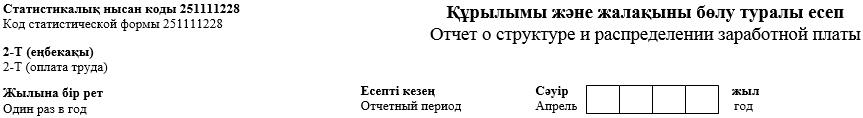 
      Қызметкерлер саны 250 адамнан асатын заңды тұлғалар және (немесе) олардың құрылымдық және оқшауланған бөлімшелері, сонымен қатар "Шағын кәсіпорынның қызметі туралы" (2-ШК индексі, кезеңділігі жылдық) статистикалық нысаны бойынша есеп бергендерден басқа, қызметкерлерінің саны 250 адамға дейінгі іріктемеге түскен заңды тұлғалар және (немесе) олардың құрылымдық және оқшауланған бөлімшелері ұсынады
      Представляют юридические лица и (или) их структурные и обособленные подразделения с численностью работников свыше 250 человек, а также попавшие в выборку юридические лица и (или) их структурные и обособленные подразделения с численностью работников до 250 человек, кроме отчитывающихся по статистической форме "О деятельности малого предприятия" (индекс 2-МП, периодичность годовая)
      Ұсыну мерзімі – есепті кезеңнің 31 мамырына (қоса алғанда) дейін
      Срок представления – до 31 мая (включительно) отчетного периода
      1. Заңды тұлға бойынша деректерді көрсетіңіз
      Укажите данные по юридическому лицу
      Ескертпе:
      Примечание:
      Мұнда және бұдан әрі: 1ӘАОЖ - Әкімшілік-аумақтық объектілер жіктеуіші ҚР ҰК 11-2009
      Здесь и далее: 1КАТО - Классификатор административно-территориальных объектов НК РК 11-2009
      2 5-таңбалы ЭҚЖЖ Қазақстан Республикасы Ұлттық экономика министрлігі Статистика комитетінің интернет-ресурсында орналасқан (www.stat.gov.kz >> Жіктеуіштер>> Статистикалық жіктеулер >> Экономикалық қызмет түрлерінің номенклатурасы)
      2 ОКЭД 5-ти значный размещен на интернет-ресурсе Комитета по статистике Министерства национальной экономики Республики Казахстан (www.stat.gov.kz) >> Классификаторы >> Статистические классификации >> Номенклатура видов экономической деятельности)
      3. Заңды тұлғаның қызметкерлері бойынша деректерді көрсетіңіз
      Укажите данные по работникам юридического лица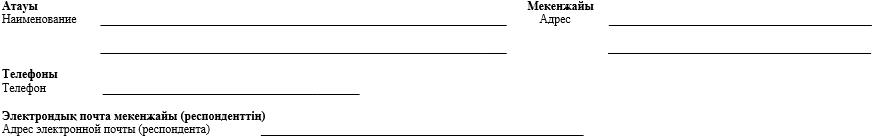 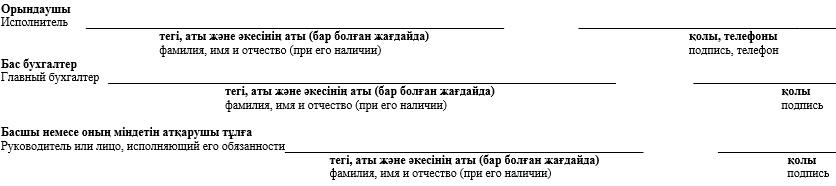 
      Ескертпе:
      Примечание:
      2 Аталған тармақ "Мемлекеттік статистика туралы" Қазақстан Республикасының 2010 жылғы 19 наурыздағы Заңының 8-бабы 5-тармағына сәйкес толтырылады
      2 Данный пункт заполняется согласно пункту 5 статьи 8 Закона Республики Казахстан от 19 марта 2010 года "О государственной статистике" Инструкция по заполнению статистической формы
общегосударственного статистического наблюдения
"Отчет о структуре и распределении заработной платы"
(код 251111228, индекс 2-Т (оплата труда), периодичность один раз в год)
      1. Настоящая инструкция по заполнению статистической формы общегосударственного статистического наблюдения "Отчет о структуре и распределении заработной платы" (код 251111228, индекс 2-Т (оплата труда), периодичность один раз в год) разработана в соответствии с подпунктом 8) статьи 12 Закона Республики Казахстан от 19 марта 2010 года "О государственной статистике" и детализирует заполнение статистической формы общегосударственного статистического наблюдения "Отчет о структуре и распределении заработной платы" (код 251111228, индекс 2-Т (оплата труда), периодичность один раз в год) (далее – статистическая форма).
      2. При заполнении статистической формы используются следующие понятия:
      1) рабочее время – время, в течение которого работник в соответствии с актами работодателя и условиями трудового договора выполняет трудовые обязанности, а также иные периоды времени, которые в соответствии с Трудовым кодексом от 23 ноября 2015 года (далее – Трудовой кодекс) отнесены к рабочему времени;
      2) тарифная – тарифная система оплаты труда включает в себя тарифную ставку (оклады), тарифную сетку, тарифные коэффициенты;
      3) бестарифная – бестарифная система оплаты труда основывается на долевом распределении средств, предназначенных на оплату труда, в зависимости от критериев и на принципах оценки профессиональных качеств работников и их вклада в конечный результат;
      4) неполное рабочее время – время, которое меньше нормальной продолжительности, установленной Трудовым кодексом, в том числе: неполный рабочий день, то есть уменьшение нормы продолжительности ежедневной работы (рабочей смены); неполная рабочая неделя, то есть сокращение числа рабочих дней в рабочей неделе; одновременное уменьшение нормы продолжительности ежедневной работы (рабочей смены) и сокращение числа рабочих дней в рабочей неделе.
      3. Статистическую форму предоставляют структурные и обособленные подразделения юридического лица по месту своего нахождения, если им делегированы полномочия по сдаче статистических форм юридическим лицом. Если структурные и обособленные подразделения не имеют таких полномочий, статистическую форму предоставляет юридическое лицо в разрезе своих структурных и обособленных подразделений, с указанием их местонахождения.
      Юридические лица, осуществляющие свою деятельность на территории двух и более областей, представляют статистическую форму на отдельных бланках по каждому подразделению, то есть данные отражаются по месту осуществления деятельности.
      Юридическое лицо формирует список работников для выборочного обследования по следующим условиям:
      в юридических лицах, не занимающихся предпринимательской деятельностью, по классификатору размерности предприятий (далее – КРП) 101-160 отбору подлежат все работники (то есть будет применяться сплошной учет);
      в юридических лицах с КРП 215-225 отбору подлежит каждый второй работник; 
      в юридических лицах с КРП 305-311 отбору подлежит каждый десятый работник; 
      в юридических лицах с численностью более 5000 работников отбору подлежит каждый 50-й работник. 
      Для отбора работников ранжирование производится согласно табельного номера. 
      При отборе фактического состава работников в список для выборочного обследования в обязательном порядке входят руководители (представители) всех уровней управления, включая руководителей организаций.
      В выборочном обследовании учитываются работники обоих полов. Если при формировании списка для выборочного обследования попали работники только одного пола, то список подлежит переформированию с включением представителей другого пола. 
      4. Статистическая форма заполняется за апрель месяц отчетного периода.
      Данные заполняются на основании актов работодателя и унифицированных форм первичной учетной документации юридического лица: приказов (распоряжений) о приеме работника на работу, переводе на другую работу, прекращении трудового договора, табеля учета рабочего времени, расчетно-платежных ведомостей.
      В статистической форме заполняются данные по полу, возрасту, должности (профессии) работника, уровню образования, виду оплаты труда, фонду заработной платы работника и числу отработанных часов.
      5. При заполнении данных о юридическом лице в разделе 1 указывается место фактического расположения юридического лица (подразделения) независимо от места ее регистрации по Классификатору административно-территориальных объектов (КАТО) и фактически осуществляемый вид экономической деятельности (ОКЭД).
      6. При заполнении данных в разделе 2 по фактической численности работников (принимаемой для исчисления среднемесячной заработной платы) учитывается численность работников списочного состава за вычетом отдельных категорий работников, имеющих формальное прикрепление к работе.
      7. При заполнении раздела 3 по данным о занимаемой должности (профессии) работников код и наименование профессии (должности) указываются в соответствии с Национальным Классификатором занятий Республики Казахстан, утвержденным приказом Председателя Комитета технического регулирования и метрологии Министерства по инвестициям и развитию Республики Казахстан от 11 мая 2017 года №130-од. При кодировании и наименовании профессии (должности) используется восемь знаков кодирования.
      Данные об уровне образования работника указывается в соответствии с Законом Республики Казахстан от 27 июля 2007 года "Об образовании".
      Уровень образования в данной статистической форме имеют следующие значения:
      работники, имеющие общее среднее образование. К ним относятся лица, окончившие общеобразовательные школы, малокомплектные школы, гимназии, лицеи, профильные школы;
      работники, имеющие техническое и профессиональное образование. К ним относятся лица, окончившие училище, колледж, профессиональный лицей, профессиональную техническую школу, техникум и высшую техническую школу на базе основного среднего и (или) общего среднего образования;
      работники, имеющие высшее образование. К ним относятся лица, окончившие высшие учебные заведения, в том числе национальный исследовательский университет, национальное высшее учебное заведение, исследовательский университет, университет, академию, институт и приравненные к ним (консерватория, высшая школа, высшее училище);
      работники, имеющие послевузовское образование. К ним относятся лица, окончившие резидентуру, магистратуру и докторантуру.
      При заполнении графы 8 раздела 3 "Вид оплаты труда" указывается вид системы оплаты труда "тарифная" и "бестарифная" в соответствии Трудовым Кодексом.
      Система оплаты труда работников определяется условиями коллективного договора, трудового договора и актами работодателя. 
      При заполнении данных по фонду заработной платы одного работника указываются начисленные юридическими лицами суммарные денежные средства за апрель месяц отчетного года. 
      В фонде заработной платы одного работника учитываются:
      начисленные суммы, входящие в состав фонда заработной платы, как связанные с отработанным временем, так и начисленные работнику за непроработанное время, в течение которого за ним сохраняется заработная плата, независимо от того выплачена она фактически или нет. Налоги и другие обязательные платежи из начисленной заработной платы не исключаются.
      ежемесячные премии (носящие регулярный характер, независимо от источника их выплаты);
      если начисление премий производится по результатам работы за квартал, то в заработок работника за апрель включается одна треть квартальной премии.
      Единовременные (разовые) выплаты и премии в фонд заработной платы работника за апрель не включаются.
      Работник, совмещающий две и более должности (профессии) в одной организации, в отчете показывается один раз, исходя из общей суммы заработной платы по основной и совмещаемой должностям (профессиям).
      Число отработанных человеко-часов характеризует фактически отработанное работниками, как в течение периода работы, так и отработанное сверхурочно.
      8. Представление данной статистической формы осуществляется на бумажном носителе или в электронном виде. Заполнение статистической формы в электронном виде осуществляется посредством информационной системы "Сбор данных в on-line режиме", размещенной на интернет-ресурсе Комитета по статистике Министерства национальной экономики Республики Казахстан (www.stat.gov.kz).
      9. Арифметико-логический контроль:
      1) Раздел 2. "Укажите фактическую численность работников за отчетный период, человек":
      Строка 2 ≥ строки 2.1.
      2) Раздел 3. "Укажите данные по работникам юридического лица":
      если графа 2, 3, 4, 5, 6, 7, 8, 9, 10, 11, 12, 13 > 0, то строки по всем графам являются обязательным для заполнения.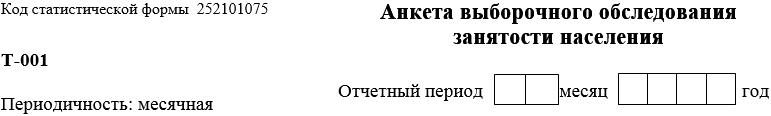 
      Опрашиваются члены домашних хозяйств в возрасте 15 лет и старше
      Срок представления – согласно приложению 1 к настоящей статистической форме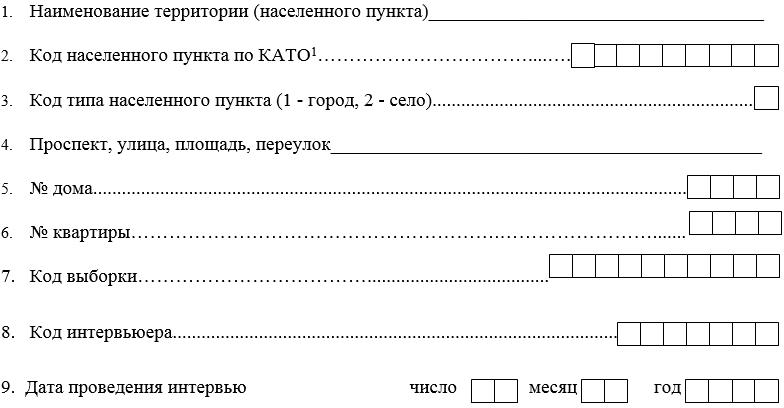 
      Примечание:
      Здесь и далее: 1 Классификатор административно-территориальных объектов НК РК 11-2009
      Примечание:
      2 Здесь и далее СНГ – Содружество Независимых Государств.
      Примечание:
      3Здесь и далее кодирование показателей осуществляется в соответствии с Приложением 1 к Инструкции по заполнению к настоящей статистической форме общегосударственного статистического наблюдения.
      Примечание:
      4 Код профессии заполняется в соответствии с Национальным Классификатором занятий, расположенным на сайте http://www.enbek.gov.kz/ru/node/243262 (далее - Классификатор занятий)
      Примечание:
      5 Здесь и далее ВПМ – величина прожиточного минимума. Благодарим Вас за понимание и сотрудничество! График представления статистической формы "Анкета выборочного обследования занятости населения"
(код 252101075, индекс Т-001, периодичность месячная) Благодарим Вас за понимание и сотрудничество! Инструкция по заполнению статистической формы общегосударственного статистического наблюдения
"Анкета выборочного обследования занятости населения"
(код 252101075, индекс Т-001, периодичность месячная)
      1. Настоящая инструкция по заполнению статистической формы общегосударственного статистического наблюдения "Анкета выборочного обследования занятости населения" (код 252101075, индекс Т-001, периодичность месячная) (далее – инструкция) разработана в соответствии с подпунктом 8) статьи 12 Закона Республики Казахстан от 19 марта 2010 года "О государственной статистике" и детализирует заполнение статистической формы общегосударственного статистического наблюдения "Анкета выборочного обследования занятости населения" (код 252101075 индекс Т-001, периодичность месячная) (далее – статистическая форма).
      2. Следующие понятия и определения применяются в целях заполнения данной статистической формы:
      1) наемные работники – физические лица, работающие по трудовому договору (договору найма), предусматривающему оплату (вознаграждение) в виде оклада, премии, надбавок и тому подобное либо, в натуральной форме;
      2) работодатели – лица, управляющие своим собственным предприятием или занимающиеся независимой предпринимательской деятельностью в каком-либо виде экономической деятельности и имеющие одного или нескольких наемных работников;
      3) интервьюер – лицо, уполномоченное на проведение опроса;
      4) неоплачиваемые работники семейных предприятий (хозяйств) – физические лица, работающие без вознаграждения в организации (в хозяйстве), управляемом родственным лицом;
      5) самостоятельная занятость – занятость, при которой размер вознаграждения напрямую зависит от дохода, получаемого от производства (реализации) товаров и услуг (где собственное потребление рассматривается как часть дохода);
      6) члены производственного кооператива – физические лица, являющиеся членами трудового кооператива, занимающегося предпринимательской деятельностью;
      7) респондент – физическое или юридическое лицо и его структурные и обособленные подразделения, представляющие данные по объекту статистического наблюдения в соответствии со статистической методологией;
      8) супервайзер – должностное лицо территориального органа статистики, осуществляющее контроль за работой интервьюеров;
      9) домашнее хозяйство – экономический субъект, состоящий из одного или более физических лиц, проживающих совместно, объединяющих полностью или частично свои доходы и имущество и совместно потребляющих товары и услуги.
      3. Статистическая форма заполняется и предоставляется ежемесячно согласно приложению 1 к статистической форме.
      Обследуемая неделя определяется согласно приложению 1 к статистической форме.
      4. Статистическая форма заполняется на каждое отдельно взятое домохозяйство (семью), попавшее в выборку, или на членов домашнего хозяйства (далее – респондентов), которые не состоят в отношениях родства. Не допускается объединение в одном бланке статистической формы записи информации по респондентам, относящимся к разным домашним хозяйствам, даже если они проживают в пределах одного помещения. Если по одному адресу проживают две или три разные семьи (родственные или неродственные) или же появилась "вновь созданная" молодая семья, то случайным методом выбирается одно из них.
      Статистическая форма не заполняется на лиц, отсутствующих продолжительное время, независимо от того, что они считают этот адрес своим основным местом жительства: 
      1) студентов и учащихся всех учебных заведений, проживающих по месту учебы;
      2) находящихся в командировке в других населенных пунктах или за рубежом шесть месяцев и более;
      3) военнослужащих срочной службы в Вооруженных Силах, проживающих в казармах и военных зонах;
      4) находящихся на лечении в больницах (шесть месяцев и более);
      5) осужденных к наказанию в виде лишения свободы, проживающих в учреждениях уголовно-исполнительной системы;
      6) всех выбывших за шесть месяцев и более до обследуемой недели.
      5. На титульном листе в пункте 1 "Наименование территории" указывается наименование области (города), района (города) и сельского населенного пункта. 
      В пунктах 2-8 указываются реквизиты обследуемых домашних хозяйств.
      В пункте 9 проставляется код интервьюера, первые четыре цифры которого соответствуют первым четырем цифрам кода населенного пункта по Классификатору административно-территориальных объектов (пункт 2), следующие три цифры содержат порядковый номер интервьюера, присвоенный соответствующим территориальным органом статистики.
      6. Статистическая форма заполняется на всех членов семьи в возрасте 15 лет и старше. Каждому из них интервьюер присваивает порядковый номер. Если число респондентов в домашнем хозяйстве превышает 5 человек, то на данное домохозяйство заполняются два и более бланков статистической формы, на титульном листе которых делается пометка "Продолжение". Респондентам в этих статистических формах номера присваиваются в последовательном порядке. На втором бланке статистической формы вместо респондент 1 вписывается респондент 6, вместо респондент 2 – респондент 7 и так далее.
      7. При интервью зачитываются вопросы и делаются соответствующие отметки в перечисленных вариантах ответов. Ответы в статистическую форму записываются ясно и легко читаемо. Код варианта ответа респондента обводится кружком. При обведении неправильного кода ответа, надо его зачеркнуть и отметить правильный ответ.
      Все ответы записываются со слов респондентов, представление подтверждающих документов не требуется. Ответы на поставленные вопросы статистической формы предоставляются непосредственно самими респондентами или совместно проживающими взрослыми членами семьи.
      При проведении интервью интервьюер зачитывает респондентам вопросы так, как они приведены в вопроснике, и не отклоняется от приведенной формулировки вопроса.
      Особое внимание при проведении опроса интервьюер обращает на указания в тексте с заголовком "Внимание" и подсказы в графе "Переход к вопросу", где указан номер вопроса, к которому обращается после того или иного выбранного варианта ответа.
      8. Вопросы раздела "Сведения о домашнем хозяйстве и его членах" касаются социально-демографических характеристик членов домохозяйства.
      На вопросы раздела "Анкета. Основной вопросник" отвечают только респонденты, достигшие 15 лет и старше. 
      9. В разделе 1 "Занятость" учитывается следующее:
      1) при заполнении вопросов 6, 7, 8, 9, 10, 13, 15 выясняется, выполнял ли респондент в период обследуемой недели любую работу или имел любое занятие для получения натурального или денежного дохода (имеется в виду любая постоянная, временная, случайная и другая работа, работа через органы занятости населения, индивидуальная трудовая деятельность, оказание различного рода услуг, работа на личном подворье, приусадебном участке, если на нее затрачен хотя бы один час в неделю);
      2) вопрос 6 является агрегирующим (сводным) критерием определения экономической активности респондента в обследуемую неделю и методически увязан с ответами на вопросы 7, 8, 9, 10, 13, 15. Если респондент ответил "Да" в этих вопросах, то и в вопросе 6 указывается "Да";
      3) при заполнении вопроса 7 учитывается, что к "работе дома" относится любой вид деятельности с целью получения денежного или натурального вознаграждения, исключая работу на личном подворье (приусадебном, дачном участке);
      4) в вопросе 9 учитывается, что в случайные и временные заработки также включаются работы, полученные через органы занятости населения. Лицо, зарегистрированное в органах занятости в качестве безработного, но выполнявшее в обследуемую неделю какую-нибудь работу, в том числе общественную, будет относится на текущий момент к временно занятому;
      5) вопрос 11 задается при ответе "Да" на вопрос 10. Ответ на этот вопрос характеризует использование и потребление продукции, полученной на личном подворье (приусадебном, дачном участке);
      6) в вопросе 14 к работе стажеров и учеников относится работа участников программ профессионально-технической подготовки, обучение на курсах профессионально-технической подготовки и переподготовки в рамках программ социальной занятости, когда лицо учавствует в производственном процессе, чтобы приобрести трудовой опыт или навыки в той или иной профессии;
      7) вопрос 15 задается при ответе "Да" на вопрос 14. Вопрос подразумевает получение любого вознаграждения в денежной или натуральной форме, кроме стипендии;
      8) вопрос 16 заполняется при наличии ответа "Да" хотя бы на один из вопросов 6, 7, 8, 9, 10, 12, 13, 15 данного раздела.
      Отработанное количество часов в неделю проставляется суммарно за все отмеченные работы, равно (или больше) сумме всех фактически отработанных часов, которые отражены в вопросах 12, 38, 44.
      При записи ответа о количестве отработанных часов в вопросе 16 заполняются все клетки в блоке (например, 4 часа – 004, 13 часов – 013), и показатели округляются до целого числа.
      10. При заполнении раздела 2 "Основная работа (деятельность) в течение прошлой недели" учитывается:
      1) вопросы этого раздела касаются основной работы (доходного занятия), которую респондент считает для себя основной (первостепенной). Для лиц, имеющих работу, но временно не работающих, однако не потерявших связь с ней и имеющих заверения в возможности вернуться к ней после окончания периода действия непредвиденных обстоятельств или наличия даты возвращения на работу – эта работа остается основной. Если респондент, не имеющий постоянной работы, выполнял на обследуемой неделе различного рода случайные работы, в качестве основной - указывается одна из них. 
      В спорных случаях основная работа - это деятельность с наибольшим числом обычно отрабатываемых часов; 
      2) при заполнении вопроса 31 интервьюер уточняет у респондента, где он трудился в период опрашиваемой недели, и определяет вид деятельности, к которой относится организация или характер собственного дела (занятия). При этом следует руководствоваться "Пояснениями по видам экономической деятельности", приведенными в приложении 1 к настоящей Инструкции.
      При наличии трудностей по отнесению организации, где работал опрашиваемый, к определенному виду экономической деятельности, записывается место работы респондента подробно без сокращений в соответствующей графе. Затем с помощью супервайзера определяется вид деятельности и отмечается соответствующий код (к примеру, записывается не фабрика "Рахат", а кондитерская фабрика "Рахат" или магазин (столовая, медпункт и другое) при кондитерской фабрике "Рахат").
      Самостоятельно занятым (работодателям, неоплачиваемым работникам семейных предприятий (хозяйств), занятым в кооперативах, а также на личном подворье) проставляется вид деятельности в соответствии с характером (спецификой, направленностью) выполняемой ими работы или занятия;
      3) при заполнении вопроса 32 учитывается должность или профессия респондента, непосредственно занимаемая или исполняемая на рабочем месте основной работы, а не квалификация (специальность), полученная в результате обучения.
      Должность или профессия записывается согласно приложению 2 к настоящей Инструкции подробно, без сокращений, поскольку многие из профессий и должностей, имея одинаковое наименование, относятся к разным сферам деятельности.
      Если респондент занят на разных неквалифицированных работах, то выясняется характер выполняемой работы и записывается профессия ("грузчик"). Лицам, выполняющим неквалифицированную работу в сельском хозяйстве, исходя из специализации работы, записывается "рабочий растениеводства" или "рабочий животноводства". Для лиц, работающих на индивидуальной основе, указывается характер ремесла (занятия) - "пошив одежды", "сапожник", "продавец рынка", "уличный торговец", "изготовление мебели", "ремонт квартир". Для служителей культа и других лиц, занятых в религиозных организациях, записывают выполняемые функции.
      4) при заполнении вопроса 37 квалификация (специальность) учитывается по самому высокому уровню учебного заведения из числа законченных респондентом. Для лиц, которым в вопросе 7 раздела "Сведения о домашнем хозяйстве и его членах" отмечены коды 1-5 (то есть окончившим только школу или не имеющим специального образования), данный вопрос не задается.
      5) при заполнении вопроса 38 записывается фактически отработанное респондентом на обследуемой неделе количество дней и часов только по его основной работе, не включая время, отработанное по совместительству как внутри одной организации, так и на других.
      При затруднении сразу получить ответ на вопрос 38, интервьюер помогает респонденту восстановить его работу (деятельность) по каждому дню обследуемой недели.
      Если респондент на обследуемой неделе временно отсутствовал на основной работе, то в данном вопросе отмечается ответ "0" (ноль) часов;
      6) при заполнении вопроса 39 код 1 отмечается лицами, с законодательно установленной сокращенной продолжительностью рабочего времени (занятые на тяжелых работах, работах с вредными (особо вредными) и (или) опасными условиями труда; работники, не достигшие 18-летнего возраста; инвалиды 1 и 2 групп), а также если продолжительность рабочего времени предусмотрена трудовым (коллективным) договором.
      11. В разделе 3 "Дополнительная работа (занятие) в течение прошлой недели" учитывается:
      опросы этого раздела касаются другой дополнительной работы (занятия), которую респондент имел в течение обследуемой недели, в целях получения заработка или дохода. Это - совместительство, выполняемое на постоянной, временной, сезонной основе, другая работа по контракту, случайные или разовые подработки, работа на индивидуальной основе, предпринимательская деятельность без образования юридического лица, работа по найму у отдельных граждан.
      12. При заполнении раздела 4 "Незанятость. Поиски работы в течение 4-х последних недель" уточняется, ищет ли респондент работу (основную или дополнительную), готов ли в ближайшие 2 недели приступить к ней, причины поиска и возможные условия будущей работы.
      13. В разделе 5 "Прошлая деятельность" уточняется, работал ли респондент когда-нибудь, причины окончания работы, вид деятельности прежней работы. На вопросы раздела 5 отвечают респонденты, отметившие в вопросе 6 код 2 и в возрасте: от 16 лет до пенсионного возраста, установленного пунктом 1 статьи 11 Закона Республики Казахстан от 21 июня 2013 года "О пенсионном обеспечении в Республике Казахстан".
      14. В разделе 6 "Регистрация в органе занятости населения" уточняется характер взаимодействия респондента с органами занятости населения. На вопросы данного раздела отвечают только респонденты в возрасте: от 16 лет до пенсионного возраста, установленного Законом.
      15. В разделе 7 к волонтерской деятельности относится любая неоплачиваемая, необязательная деятельность, связанная с производством товаров или оказанием услуг в интересах других лиц. Не учитывается работа, связанная с оказанием помощи членам семьи респондента, а также работа, выполняемая в интересах других лиц в течение рабочего времени, связанного с работой по найму.
      16. Вопрос 80 раздела 8 "Источники средств существования" позволяет выяснить источники средств существования каждого респондента в обследуемом месяце. Интервьюер указывает все источники дохода, которые респондент имел в прошлом месяце.
      В вопросе 82 указывается общая сумма совокупного дохода (сумма денежных средств, полученных членами домашнего хозяйства в виде оплаты труда, дохода от самостоятельной занятости (в том числе  предпринимательской деятельности), социальных выплат (пенсий, стипендий, пособий и других выплат), процентов, дивидендов и других доходов от собственности, прочих денежных поступлений, а также оценочной стоимости товаров и услуг, произведенных и потребленных в домохозяйстве), полученного респондентом за последний месяц. В случае отсутствия дохода отмечается код 1. 
      На вопрос 82 отвечают только те респонденты, которые отметили в вопросе 80 код 2 "Самостоятельная занятость (предпринимательский доход)", остальные, пропуская этот вопрос, переходят к вопросу 84.
      В вопросе 83 респондент указывает удельный вес дохода от самостоятельной занятости (включая оценочную стоимость товаров и услуг, произведенных и потребленных в домохозяйстве, а также продукцию, полученную с личного подворья, приусадебного, дачного участка) в сумме совокупного дохода, полученного респондентом за последний месяц. 
      Вопрос 84 заполняется интервьюером после проведения опроса. 
      Вопрос 85 заполняется на всех членов домохозяйства и позволяет установить уровень компьютерной грамотности. Код 1 вопроса 85 отмечается лицами, которые не имеют опыта работы на компьютере, код 2 вопроса 85 отмечается лицами, владеющими минимальными навыками работы на компьютере, которые способны копировать файлы, работать с дисковыми устройствами, с компьютерными играми, код 3 вопроса 85 – лицами, владеющими базовыми навыками работы на офисных программных продуктах, код 4 вопроса 85 отмечается лицами, обладающими максимальным опытом работы с широко распространенными программами и специальным программным обеспечением.
      17. Приложение 2 к статистической форме заполняется на респондентов, ответивших в разделе 1 "Занятость" в вопросе 18 коды с 5 по 10.
      18. По завершении опроса интервьюер проверяет статистическую форму, не пропущены ли вопросы, и, в обязательном порядке, благодарит респондентов за их помощь и сотрудничество. За пределами домохозяйства интервьюер повторно просматривает статистическую форму, если обнаруживает какие-либо несоответствия, то вновь обращается в домохозяйство (лично или по телефону) и выясняет недостающую информацию. Пояснения по видам экономической деятельности
для заполнения вопроса 31 "Анкеты выборочного обследования занятости населения" (код 252101075, индекс Т-001,
периодичность месячная) Пример заполнения вопроса 32
"Анкеты выборочного обследования занятости населения"
(код 252101075, индекс Т-001, периодичность месячная)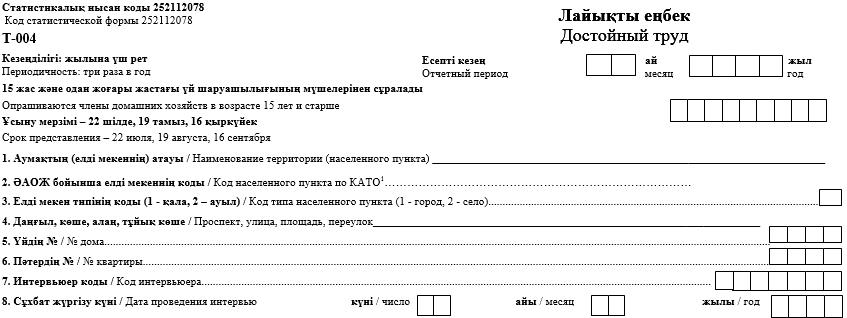 
      Ескертпе:
      Примечание:
      Мұнда және бұдан әрі: 1 Әкімшілік-аумақтық объектілер жіктеуіші ҚР ҰК 11-2009
      Здесь и далее: 1 Классификатор административно-территориальных объектов НК РК 11-2009 ТҮСІНІСТІКПЕН ҚАРАҒАНЫҢЫЗ ЖӘНЕ ЫНТЫМАҚТАСТЫҒЫҢЫЗ ҮШІН АЛҒЫС АЙТАМЫЗ! БЛАГОДАРИМ ВАС ЗА ПОНИМАНИЕ И СОТРУДНИЧЕСТВО! Инструкция по заполнению статистической формы
общегосударственного статистического наблюдения "Достойный труд"
(код 252112078, индекс Т-004, периодичность три раза в год)
      1. Настоящая инструкция по заполнению статистической формы общегосударственного статистического наблюдения "Достойный труд" (код 252112078, индекс Т-004, периодичность три раза в год) разработана в соответствии с подпунктом 8) статьи 12 Закона Республики Казахстан от 19 марта 2010 года "О государственной статистике" и детализирует заполнение статистической формы общегосударственного статистического наблюдения "Достойный труд" (код 252112078, индекс Т-004, периодичность три раза в год) (далее – статистическая форма).
      2. Следующие понятия и определения применяются в целях заполнения данной статистической формы:
      1) работодатели - лица, управляющие своим собственным предприятием или занимающиеся независимой предпринимательской деятельностью в каком-либо виде экономической деятельности и имеющие одного или нескольких наемных работников; 
      2) интервьюер – лицо, уполномоченное на проведение опроса;
      3) код – номер ответа;
      4) дополнительная работа - работа по совместительству, выполняемая на постоянной, временной, сезонной основе, другая работа по контракту или случайные, разовые подработки, работа на индивидуальной основе, предпринимательская деятельность без образования юридического лица, работа по найму у отдельных граждан;
      5) основная деятельность - определенная работа в течение обследуемой недели, с целью получения вознаграждения (личного или семейного дохода) в денежном или натуральном виде. Для лиц, имеющих работу, но временно не работающих, однако не потерявших связь с ней и имеющих заверения в возможности вернуться к ней после окончания периода действия непредвиденных обстоятельств или наличия даты возвращения на работу – эта работа остается основной;
      6) респондент - физическое или юридическое лицо и его структурные и обособленные подразделения, представляющие данные по объекту статистического наблюдения в соответствии со статистической методологией;
      7) домашнее хозяйство - экономический субъект, состоящий из одного или более физических лиц, проживающих совместно, объединяющих полностью или частично свои доходы и имущество и совместно потребляющих товары и услуги.
      3. Статистическая форма заполняется в месяцах (в июле, августе, сентябре) 3 квартала на респондентов, ответивших "да" на вопрос 6 раздела Занятость статистической формы "Анкета выборочного обследования занятости населения" (код 252101075, индекс Т-001, периодичность месячная) (далее – статистическая форма Т-001).
      Вопрос 1 статистической формы заполняется интервьюером на основании вопроса 38 статистической формы Т-001.
      4. Статистическая форма заполняется на каждое отдельно взятое домохозяйство (семью), попавшее в выборку. Члены домохозяйства, в отличие от семьи, могут не состоять в отношениях родства. Не допускается объединение в одном бланке приложения к статистической форме записи информации по респондентам, относящимся к разным домашним хозяйствам, даже если они проживают в пределах одного помещения. 
      Статистическая форма не заполняется на лиц, отсутствующих продолжительное время, независимо от того, что они считают этот адрес своим основным местом жительства: 
      1) находящихся на лечении в больницах (шесть месяцев и более);
      2) находящихся в командировке в других населенных пунктах или за рубежом шесть месяцев и более;
      3) студентов и учащихся всех учебных заведений, проживающих по месту учебы;
      4) всех выбывших за шесть месяцев и более до обследуемой недели;
      5) осужденных к наказанию в виде лишения свободы, проживающих в учреждениях уголовно-исполнительной системы;
      6) военнослужащих срочной службы в Вооруженных Силах Республики Казахстан, проживающих в казармах и военных зонах.
      Статистическая форма заполняется на всех членов семьи в возрасте 15 лет и старше. Каждому из них лицо, интервьюер присваивает порядковый номер в соответствии со статистической формой Т-001 Если число опрашиваемых в домашнем хозяйстве превышает 5 человек, то на данное домохозяйство заполняются два и более бланков статистической формы, на титульном листе которых делается пометка "Продолжение".
      При интервью зачитываются вопросы и делаются соответствующие отметки в перечисленных вариантах ответов. Ответы в статистическую форму записываются ясно и легко читаемо. Код варианта ответа респондента обводится кружком. При обведении неправильного кода ответа, надо его зачеркнуть и отметить правильный ответ. 
      Все ответы записываются со слов опрашиваемых, представление подтверждающих документов не требуется. Ответы на поставленные вопросы статистической формы получаются как непосредственно от самих респондентов, так и от совместно проживающих взрослых членов семьи, если последние могут дать исчерпывающие ответы на все вопросы приложения к статистической форме. 
      При проведении интервью интервьюер зачитывает респондентам вопросы так, как они приведены в вопроснике, и не отклоняется от приведенной формулировки вопроса. 
      5. Периодом обследования являются месяцы (июль, август, сентябрь) 3 квартала, а критическая(обследуемая) неделя определяется ежегодно, согласно приложению 1 к статистической форме Т-001.
      6. При записи ответов, где требуются указать количество часов, заполняются все клетки (например, 4 часа – 004, 13 часов – 013), и показатели округляются до целого числа.
      7. На вопрос 5 отвечают респонденты, отметившие что общее количество отработанных часов за прошлую неделю (вопрос 1) было менее 40 часов.
      8. Вопросы 12-13 заполняются респондентами, отметившими коды 1-4 в вопросе 18 статистической формы Т-001.
      9. Особое внимание при проведении опроса интервьюер обращает на подсказы в тексте "Переход к вопросу", где указан номер вопроса, к которому обращается после того или иного выбранного варианта ответа.
      10. По завершении опроса интервьюер проверяет статистическую форму, не пропущены ли вопросы, и, в обязательном порядке, благодарит респондентов за их помощь и сотрудничество. За пределами домохозяйства интервьюер повторно просматривает статистическую форму и, если все-таки обнаруживает несоответствия, то вновь обращается в домохозяйство (лично или по телефону) и выясняет недостающую информацию.
					© 2012. РГП на ПХВ «Институт законодательства и правовой информации Республики Казахстан» Министерства юстиции Республики Казахстан
				
      Председатель
Комитета по статистике
Министерства
национальной экономики
Республики Казахстан 

Н. Айдапкелов
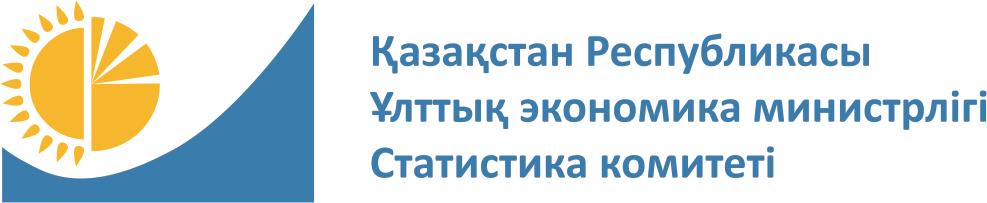 
Мемлекеттік статистика органдары құпиялылығына кепілдік береді
Конфиденциальность гарантируется органами государственной статистики


Жалпымемлекеттік статистикалық байқаудың статистикалық нысаны
Статистическая форма общегосударственного статистического наблюдения


Мемлекеттік статистика органдары құпиялылығына кепілдік береді
Конфиденциальность гарантируется органами государственной статистики


Жалпымемлекеттік статистикалық байқаудың статистикалық нысаны
Статистическая форма общегосударственного статистического наблюдения


Приложение 1

к приказу Председателя Комитета по статистике Министерства национальной экономики Республики Казахстан от 12 декабря 2018 года № 4
Қазақстан Республикасы Ұлттық экономика министрлігі Статистика комитеті төрағасының 2018 жылғы 12 желтоқсандағы № 4 бұйрығына
1-қосымша
Аумақтық статистика органына ұсынылады
Представляется территориальному органу статистики


Аумақтық статистика органына ұсынылады
Представляется территориальному органу статистики


Статистикалық нысан www.stat.gov.kz интернет-ресурсына орналастырылған
Статистическая форма размещена на интернет-ресурсе www.stat.gov.kz


Статистикалық нысан www.stat.gov.kz интернет-ресурсына орналастырылған
Статистическая форма размещена на интернет-ресурсе www.stat.gov.kz


Қызметкерлердің саны 100 адамнан асатын, сондай-ақ "Шағын кәсіпорынның қызметі туралы" (2-ШК индексі, кезеңділігі жылдық) статистикалық нысан бойынша есеп беретіндерден басқа, саны 100 адамға дейін экономикалық қызметтің барлық түрлерінің барлық заңды тұлғалары мен (немесе) олардың құрылымдық және оқшауланған бөлімшелері ұсынады
Представляют все юридические лица и (или) их структурные и обособленные подразделения всех видов экономической деятельности, с численностью работников свыше 100 человек, а также с численностью до 100 человек, кроме отчитывающихся по статистической форме "О деятельности малого предприятия" (индекс 2-МП, периодичность годовая)


Ұсыну мерзімі – есепті кезеңнен кейінгі 12 ақпанға (қоса алғанда) дейін
Срок представления – до 12 февраля (включительно) после отчетного периода


Қызметкерлердің саны 100 адамнан асатын, сондай-ақ "Шағын кәсіпорынның қызметі туралы" (2-ШК индексі, кезеңділігі жылдық) статистикалық нысан бойынша есеп беретіндерден басқа, саны 100 адамға дейін экономикалық қызметтің барлық түрлерінің барлық заңды тұлғалары мен (немесе) олардың құрылымдық және оқшауланған бөлімшелері ұсынады
Представляют все юридические лица и (или) их структурные и обособленные подразделения всех видов экономической деятельности, с численностью работников свыше 100 человек, а также с численностью до 100 человек, кроме отчитывающихся по статистической форме "О деятельности малого предприятия" (индекс 2-МП, периодичность годовая)


Ұсыну мерзімі – есепті кезеңнен кейінгі 12 ақпанға (қоса алғанда) дейін
Срок представления – до 12 февраля (включительно) после отчетного периода

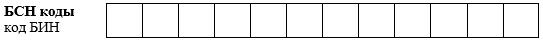 
1. Заңды тұлғаның (бөлімшенің) нақты орналасқан орнын көрсетіңіз (оның тіркелген жеріне қарамастан) - облыс, қала, аудан, елді мекен
Укажите фактическое место расположения юридического лица (подразделения) (независимо от места его регистрации) – область, город, район, населенный пункт

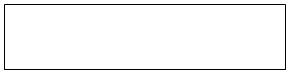 
Əкімшілік-аумақтық объектілер жіктеуішіне (ӘАОЖ1) сəйкес аумақ коды (статистикалық нысанды қағаз жеткізгіште тапсыру кезінде статистика органының қызметкері толтырады)
Код территории согласно Классификатору административно-территориальных объектов (КАТО1) (заполняется сотрудником органа статистики при сдаче статистической формы на бумажном носителе)

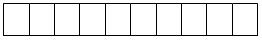 
Заңды тұлғаның (бөлімшенің) нақты жүзеге асырылатын экономикалық қызметінің негізгі түрінің коды мен атауын Экономикалық қызмет түрлерінің номенклатурасына сәйкес (ЭҚЖЖ1 бойынша код) көрсетіңіз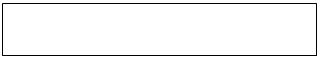 
Укажите наименование и код согласно Номенклатуре видов экономической деятельности (код по ОКЭД1) фактически осуществляемого основного вида экономической деятельности юридического лица (подразделения)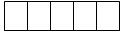 
Жол коды
Код строки


Көрсеткіштер атауы
Наименование показателей


ЭҚЖЖ бойынша код
Код по ОКЭД


Есепті жылға орташа алғанда қызметкерлер-дің тізімдік саны, адам
Списочная численность работников в среднем за отчетный год, человек


Есепті жылға орташа алғанда қызметкерлер-дің тізімдік саны, адам
Списочная численность работников в среднем за отчетный год, человек


Қызметкерлердің нақты саны, адам
Фактическая численность работников, человек


Қызметкерлердің нақты саны, адам
Фактическая численность работников, человек


Қызметкерлердің жалақы қоры, мың теңге (ондық белгімен)
Фонд заработной платы работников, тысяч тенге (с десятичным знаком)


Қызметкерлердің жалақы қоры, мың теңге (ондық белгімен)
Фонд заработной платы работников, тысяч тенге (с десятичным знаком)


Бір қызметкердің орташа айлық атаулы жалақысы, теңге
Среднемесячная номинальная заработная плата одного работника, тенге


Бір қызметкердің орташа айлық атаулы жалақысы, теңге
Среднемесячная номинальная заработная плата одного работника, тенге


Жол коды
Код строки


Көрсеткіштер атауы
Наименование показателей


ЭҚЖЖ бойынша код
Код по ОКЭД


в среднем за год
барлығы
всего


оның ішінде әйелдер
из них женщин


барлығы
всего


оның ішінде әйелдер
из них женщин


барлығы
всего


оның ішінде әйелдерге есептелгені
из них начислено женщинам


барлығы
всего


әйелдер
женщин


А
Б
В
1
2
3
4
5
6
7
8
1
Ұйым (бөлімше) бойынша барлығы
Всего по организации (подразделению)


Х
соның ішінде:
в том числе: 


Х
Х
Х
Х
Х
Х
Х
Х
Х
1.1
негізгі қызметтің персоналы
персонал основной деятельности


1.2
қайталама қызметтің персоналы

персонал вторичной деятельности 
Х

Х
Х
Х
Х
Х
1.3
1.4
Жол коды
Код строки


Көрсеткіштер атауы
Наименование показателей


ЭҚЖЖ бойынша код
Код по ОКЭД


Есепті жылға орташа алғанда қызметкерлер-дің тізімдік саны, адам
Списочная численность работников в среднем за отчетный год, человек


Есепті жылға орташа алғанда қызметкерлер-дің тізімдік саны, адам
Списочная численность работников в среднем за отчетный год, человек


Қызметкерлердің нақты саны, адам
Фактическая численность работников, человек


Қызметкерлердің нақты саны, адам
Фактическая численность работников, человек


Қызметкерлердің жалақы қоры, мың теңге (ондық белгімен)
Фонд заработной платы работников, тысяч тенге (с десятичным знаком)


Қызметкерлердің жалақы қоры, мың теңге (ондық белгімен)
Фонд заработной платы работников, тысяч тенге (с десятичным знаком)


Бір қызметкердің орташа айлық атаулы жалақысы, теңге
Среднемесячная номинальная заработная плата одного работника, тенге


Бір қызметкердің орташа айлық атаулы жалақысы, теңге
Среднемесячная номинальная заработная плата одного работника, тенге


Жол коды
Код строки


Көрсеткіштер атауы
Наименование показателей


ЭҚЖЖ бойынша код
Код по ОКЭД


в среднем за год
барлығы
всего


оның ішінде әйелдер
из них женщин


барлығы
всего


оның ішінде әйелдер
из них женщин


в среднем за год
барлығы
всего


оның ішінде әйелдерге есептелгені
из них начислено женщинам


барлығы
всего


әйелдер
женщин


А
Б
В
1
2
3
4
5
6
7
8
1
Ұйым (бөлімше) бойынша барлығы
Всего по организации (подразделению)


Х
1.1
1-жолдан:
из строки 1:


әкімшілік персонал
административный персонал


Х
1.2
1-жолдан:
из строки 1:


өндірістік персонал
производственный персонал


Х
Жол коды
Код строки


Көрсеткіштер атауы
Наименование показателей


Есепті жылға орташа алғанда қызметкерлер-дің тізімдік саны, адам
Списочная численность работников в среднем за отчетный год, человек


Есепті жылға орташа алғанда қызметкерлер-дің тізімдік саны, адам
Списочная численность работников в среднем за отчетный год, человек


Қызметкерлердің нақты саны, адам
Фактическая численность работников, человек


Қызметкерлердің нақты саны, адам
Фактическая численность работников, человек


Қызметкерлердің жалақы қоры, мың теңге (ондық белгімен)
Фонд заработной платы работников, тысяч тенге (с десятичным знаком)


Қызметкерлердің жалақы қоры, мың теңге (ондық белгімен)
Фонд заработной платы работников, тысяч тенге (с десятичным знаком)


Бір қызметкердің орташа айлық атаулы жалақысы, теңге
Среднемесячная номинальная заработная плата одного работника, тенге


Бір қызметкердің орташа айлық атаулы жалақысы, теңге
Среднемесячная номинальная заработная плата одного работника, тенге


Жол коды
Код строки


Көрсеткіштер атауы
Наименование показателей


в среднем за год
барлығы
всего


оның ішінде әйелдер
из них женщин


барлығы
всего


оның ішінде әйелдер
из них женщин


в среднем за год
барлығы
всего


оның ішінде әйелдерге есептелгені
из них начислено женщинам


барлығы
всего


әйелдер
женщин


А
Б
1
2
3
4
5
6
7
8
1
Ұйым (бөлімше) бойынша барлығы
Всего по организации (подразделению)


соның ішінде:
в том числе:


Х
Х
Х
Х
Х
Х
Х
Х
1.1
басшылар және мемлекеттік қызметшілер
руководители и государственные служащие


1.2
кәсіби маманда
специалисты-профессионалы


1.3
техник мамандар және басқа да кәсіби көмекші персонал
специалисты-техники и иной вспомогательный профессиональный персонал


1.4
әкімшілендіру саласындағы қызметшілер
служащие в области администрирования


1.5
қызмет көрсету және сауда саласының жұмыскерлері
работники сферы услуг и продаж


1.6
фермерлер және ауыл мен орман шаруашылығының, балық шаруашылығының және балық аулау жұмысшылары
фермеры и рабочие сельского и лесного хозяйства, рыбоводства и рыболовства


1.7
өнеркәсіп, құрылыс, көлік және басқа тектес қызметтердің жұмысшылары
рабочие промышленности, строительства, транспорта и других родственных занятий


1.8
өндірістік жабдық операторлары, құрастырушылары және жүргізушілері
операторы производственного оборудования, сборщики и водители


1.9
біліктілігі жоқ жұмысшылар
неквалифицированные рабочие


1.10
басқа топтарға кірмейтін жұмыскерлер
работники, не входящие в другие группы


Жол коды
Код строки


Көрсеткіштер атауы
Наименование показателей


Барлығы
Всего


Оның ішінде әйелдер
Из них женщин


А
Б
1
2
1
Қоса атқарушылық бойынша (басқа ұйымдардан) жұмысқа қабылданған қызметкерлер саны, адам
Численность работников, принятых на работу по совместительству (из других организаций), человек


2
Жұмысты азаматтық-құқықтық сипаттағы шарттар бойынша орындайтын адамдар саны, адам
Численность лиц, выполняющих работы по договорам гражданско-правового характера, человек


3
Қоса атқарушылық бойынша (басқа ұйымдардан) жұмысқа қабылданған қызметкерлерге есептелген жалақы қоры, мың теңге (ондық белгімен)
Фонд заработной платы, начисленный работникам, принятым по совместительству (из других организаций), тысяч тенге (с десятичным знаком)


4
Жұмысты азаматтық-құқықтық сипаттағы шарттар бойынша орындайтын адамдарға есептелген жалақы қоры, мың теңге (оңдық белгімен)
Фонд заработной платы, начисленный лицам, выполняющих работы по договорам гражданско-правового характера, тысяч тенге (с десятичным знаком)


5
Толық емес жұмыс күні немесе толық емес жұмыс аптасында жұмыс істейтіндер саны, адам
Численность работающих неполный рабочий день или неполную рабочую неделю, человек


6
Өндірістің тұрып қалуына байланысты уақытша жұмыс істемейтін қызметкерлер саны, адам
Численность работников, временно неработающих в связи с простоем производства, человек


Жол коды
Код строки


Көрсеткіштер атауы
Наименование показателей


Барлығы
Всего


Оның ішінде әйелдер
Из них женщин


А
Б
1
2
1
Барлық қызметкерлердің жұмыспен өтелген адам-күнінің саны
Число отработанных человеко-дней всеми работниками 


2
Барлық қызметкерлердің жұмыспен өтелген адам-сағатының саны, мың адам-сағат (ондық белгімен)
Число отработанных человеко-часов всеми работниками, тысяч человеко-часов (с десятичным знаком) 


3
Жұмыспен өтелмеген адам-күн саны, барлығы
Число неотработанных человеко-дней, всего


оның ішінде:
из них: 


Х
Х
3.1
ақы төленетін жыл сайынғы еңбек демалысы (қосымша еңбек демалысын қосқанда)
оплачиваемые ежегодные трудовые отпуска (включая дополнительные трудовые отпуска)


3.2
оқу демалыстары
учебные отпуска


3.3
науқастануына байланысты
по болезни


3.4
жалақысы сақталмайтын демалыстармен байланысты
в связи с отпусками без сохранения заработной платы


3.5
өндірістің тұрып қалуына байланысты
в связи с простоем производства


3.6
басқа себептер бойынша
по другим причинам


4
Мерекелік және демалыс күндерінің саны, адам-күн
Число праздничных и выходных, человеко-дней


Жол коды
Код строки


Көрсеткіштер атауы
Наименование показателей


Жұмыс берушінің қаражаты есебінен оқыған қызметкерлер саны - барлығы
Численность работников, обученных за счет средств работодателя - всего


Оның ішінде келесі бағыттар бойынша:
Из них по следующим направлениям:


Оның ішінде келесі бағыттар бойынша:
Из них по следующим направлениям:


Оның ішінде келесі бағыттар бойынша:
Из них по следующим направлениям:


Жол коды
Код строки


Көрсеткіштер атауы
Наименование показателей


Жұмыс берушінің қаражаты есебінен оқыған қызметкерлер саны - барлығы
Численность работников, обученных за счет средств работодателя - всего


біліктілікті арттыру
повышение квалификации


кәсіптік даярлау
профессиональная подготовка


кәсіптік қайта даярлау
профессиональная переподготовка


А
Б
1
2
3
4
1
Барлығы
Всего


оның ішінде білім деңгейімен:
из них с уровнем образования:


Х
Х
Х
Х
1.1
техникалық, кәсiптiк және ортадан кейінгі бiлiм
техническое, профессиональное и послесреднее образование


1.2
жоғары бiлiм
высшее образование


1.3
жоғары оқу орнынан кейінгі білім
послевузовское образование


Жол коды
Код строки


Көрсеткіштердің атауы
Наименование показателей


Барлығы
Всего


Оның ішінде білім деңгейімен
Из них с уровнем образования


Оның ішінде білім деңгейімен
Из них с уровнем образования


Оның ішінде білім деңгейімен
Из них с уровнем образования


1-бағаннан әйелдер
Из графы 1 женщин


Жол коды
Код строки


Көрсеткіштердің атауы
Наименование показателей


Барлығы
Всего


техникалық, кәсiптiк және орта оқу орнынан кейінгі бiлiм
техническое, профессиональное и послесреднее образование


жоғары бiлiм
высшее образование


жоғары оқу орнынан кейінгі білім
послевузовское образование


1-бағаннан әйелдер
Из графы 1 женщин


А
Б
1
2
3
4
5
1
Есепті кезеңнің басына қызметкерлердің тізімдік саны – барлығы
Списочная численность работников на начало отчетного периода – всего


2
Есепті кезеңде жұмысқа қабылданған қызметкерлер – барлығы
Принято работников за отчетный период – всего


оның ішінде:
из них:


Х
Х
Х
Х
Х
2.1
есепті жылы жоғары оқу орындарын бітіргендер санынан жоғары білімі бар мамандар
специалистов с высшим образованием из числа окончивших высшие учебные заведения в отчетном году


Х
Х
Х
2.1.1
оның ішінде оқыту нәтижесінде алынған мамандығы бойынша
из них по специальности, полученной в результате обучения


Х
Х
Х
2.2
жаңадан құрылған жұмыс орындарына алынған қызметкерлер
принято работников на вновь созданные рабочие места


Х
Х
Х
2.3
мүгедектігі бар қызметкерлер
работников, имеющих инвалидность


Х
Х
Х
3
Есепті кезеңде жұмыстан шыққан қызметкерлер – барлығы
Выбыло работников за отчетный период – всего


3.1
персонал санының қысқартылуына байланысты
в связи с сокращением численности персонала


3.2
кәсіпорынның таратылуына байланысты
в связи с ликвидацией предприятия


3.3
біліктілігінің жетіспеуі салдарынан қызметкер атқарып жүрген лауазымына немесе орындайтын жұмысына сәйкес келмегеніне байланысты
в связи с несоответствием занимаемой должности или выполняемой работе вследствие недостаточной квалификации


3.4
еңбек тәртібін бұзғанына байланысты
в связи с нарушением трудовой дисциплины


3.5
тараптардың еркінен тыс мән-жайларға байланысты
в связи с обстоятельствами, независящими от воли сторон


3.6
өз еркі бойынша (қызметкердің бастамасы бойынша)
по собственному желанию (по инициативе работника)


3.7
басқа себептер бойынша
по другим причинам


4
Есепті кезеңнің соңына қызметкерлердің тізімдік саны – барлығы
Списочная численность работников на конец отчетного периода - всего


Жол коды
Код строки


Көрсеткіштер атауы
Наименование показателей


Барлығы
Всего


А
Б
1
1
Ұйым (бөлімше) бойынша барлығы
Всего по организации (подразделению)


соның ішінде мынадай жастағы адамдар:
в том числе лица в возрасте:


Х
1.1
14 – 15 жас
лет


1.2
16 – 28 жас
лет


1.3
29 – 49 жас
лет


1.4
50 жас және үлкен
лет и старше


2
1-жолдан:
из строки 1:


Жұмыс істейтін зейнеткерлер
Работающие пенсионеры


3
1-жолдан:
из строки 1:


Мүгедектігі бар қызметкерлер
Работники, имеющие инвалидность


3.1
оның ішінде:
из них:


мүгедектігі бар әйелдер
женщины, имеющие инвалидность


Жол коды
Код строки


Көрсеткіштер атауы
Наименование показателей


Барлығы
Всего


А
Б
1
1
Жұмыс күшін ұстауға жұмсалған шығындар сомасы – барлығы
Сумма затрат на содержание рабочей силы – всего 


1.1
Қызметкерлердің жалақы қоры - барлығы
Фонд заработной платы работников – всего


1.1.1
соның ішінде:
в том числе:


тарифтік мөлшерлеме мен лауазымдық (базалық) айлықақы бойынша есептелген жалақы
заработная плата, начисленная по тарифным ставкам и должностным (базовым) окладам


1.1.2
біржолғы төлемдер мен сыйлықақылар
единовременные выплаты и премии


1.1.3
жұмыс режимі мен еңбек жағдайларына байланысты өтемақы төлемдері
компенсационные выплаты, связанные с режимом работы и условиями труда


1.1.4
жұмыспен өтелмеген уақытқа ақы төлеу
оплата за неотработанное время


1.1.5
1.1-жолдан:
из строки 1.1:


заттай нысандағы жалақы қоры – барлығы
фонд заработной платы в натуральной форме – всего


1.2
Жалақы қорында ескерілмейтін төлемдер мен шығыстар - барлығы
Выплаты и расходы, не учитываемые в фонде заработной платы – всего


1.2.1
соның ішінде:
в том числе:


қызметкерлерін тұрғын үймен қамтамасыз ету бойынша ұйымның шығыстары
расходы организации по обеспечению работников жильем


1.2.1.1
оның ішінде:
из них:


қызметкерлердің меншігіне берілген тұрғын үйдің құны
стоимость жилья, переданного в собственность работникам


1.2.1.2
қызметкерлерге тұрғын үй құрылысына немесе тұрғын үйді сатып алуына берілген өтеусіз демеу - қаржылар, қызметкерге ұйым өткізген пәтерлердің нарықтық құны мен қызметкер төлеген сома арасындағы айырма
безвозмездные субсидии, предоставленные работникам на жилищное строительство или приобретение жилья, разница между рыночной стоимостью квартиры, реализованной организацией работнику и суммой, уплаченной работником


1.2.1.3
қызметкерлердің шығыстарын өтеу тәртібінде тұрғын үй-жайға (пәтерді, жатақханадағы орынды жалға алу), коммуналдық көрсетілетін қызметтерге және ағымдағы жөндеуге ақы төлеу бойынша ұйым төлейтін шығыстар
расходы, уплаченные организацией в порядке возмещения расходов работников по оплате жилого помещения (плата за аренду квартиры, места в общежитии), коммунальных услуг и по оплате текущего ремонта.


1.2.2
ұйымның қызметкерлерін әлеуметтік қорғауға жұмсаған шығыстары
расходы организации на социальную защиту работников 


1.2.2.1
міндетті әлеуметтік медициналық сақтандыруға аударымдар
отчисления на обязательное социальное медицинское страхование


1.2.3
ұйымның қызметкерлерін оқытуға жұмсаған шығыстары
расходы организации на обучение работников


1.2.3.1
оның ішінде:
из них:


жұмыс беруші (ұйым) өндірістік қажеттілікке байланысты оқыту мекемелеріне оқуға жіберілген студенттер мен оқушыларға ұйымның қаражаты есебінен төленетін стипендиялар
стипендии студентам и учашимся, направленным работодателем (организацией) на обучение в учебные заведения, связанные с производственной необходимостью и выплачиваемые за счет средств организации


1.2.3.2
тренингтерге және басқа да білім беру іс - шараларына жұмсалған шығыстар
расходы на тренинги и другие образовательные мероприятия


1.2.4
мəдени іс-шараларды өткізуге, сондай-ақ демалыс пен ойын-сауықты ұйымдастыруға жұмсалған шығыстар
расходы на проведение культурных мероприятий, а также по организации отдыха и развлечений


1.2.5
ұйымның жоғарыда көрсетілген топтарға жатпайтын жұмыс күшіне шығыстары
расходы организации на рабочую силу, не отнесенные к вышеперечисленным группам


1.2.6
жұмыс күшін пайдалануға байланысты салықтар
налоги, связанные с использованием рабочей силы 


1.2.6.1
1.2.6 – жолдан:
из строки 1.2.6:


әлеуметтік салық
социальный налог


1.2.6.2
шетелдік жұмыс күшін тартуға байланысты шығыстар
расходы связанные с привлечением иностранной рабочей силы

Приложение 2
к приказу Председателя
Комитета по статистике
Министерства национальной экономики
Республики Казахстан
от 12 декабря 2018 года № 4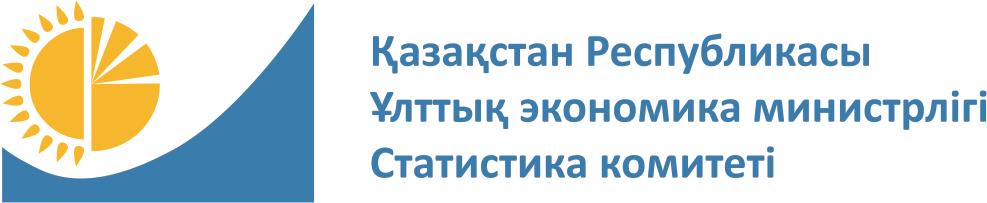 
Мемлекеттік статистика органдары құпиялылығына кепілдік береді
Конфиденциальность гарантируется органами государственной статистики


Мемлекеттік статистика органдары құпиялылығына кепілдік береді
Конфиденциальность гарантируется органами государственной статистики


Приложение 3

к приказу Председателя Комитета по статистике Министерства национальной экономики Республики Казахстан от 12 декабря 2018 года № 4
Қазақстан РеспубликасыҰлттық экономика министрлігі Статистика комитеті төрағасының2018 жылғы 12 желтоқсандағы№ 4 бұйрығына
3-қосымша
Жалпымемлекеттік статистикалық байқаудың статистикалық нысаны
Статистическая форма общегосударственного статистического наблюдения


Жалпымемлекеттік статистикалық байқаудың статистикалық нысаны
Статистическая форма общегосударственного статистического наблюдения


Приложение 3

к приказу Председателя Комитета по статистике Министерства национальной экономики Республики Казахстан от 12 декабря 2018 года № 4
Қазақстан РеспубликасыҰлттық экономика министрлігі Статистика комитеті төрағасының2018 жылғы 12 желтоқсандағы№ 4 бұйрығына
3-қосымша
Аумақтық статистика органына ұсынылады
Представляется территориальному органу статистики


Аумақтық статистика органына ұсынылады
Представляется территориальному органу статистики


Статистикалық нысан www.stat.gov.kz интернет-ресурсына орналастырылған
Статистическая форма размещена на интернет-ресурсе www.stat.gov.kz


Статистикалық нысан www.stat.gov.kz интернет-ресурсына орналастырылған
Статистическая форма размещена на интернет-ресурсе www.stat.gov.kz


БСН коды
код БИН

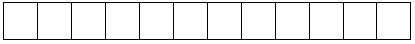 
1. Заңды тұлғаның (бөлімшенің) нақты орналасқан орнын көрсетіңіз (оның тіркелген жеріне қарамастан) - облыс, қала, аудан, елді мекен
Укажите фактическое место расположения юридического лица (подразделения) (независимо от места его регистрации) - область, город, район, населенный пункт


1. Заңды тұлғаның (бөлімшенің) нақты орналасқан орнын көрсетіңіз (оның тіркелген жеріне қарамастан) - облыс, қала, аудан, елді мекен
Укажите фактическое место расположения юридического лица (подразделения) (независимо от места его регистрации) - область, город, район, населенный пункт

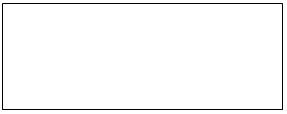 
Əкімшілік-аумақтық объектілер жіктеуішіне (ӘАОЖ1) сəйкес аумақ коды (статистикалық нысанды қағаз жеткізгіште тапсыру кезінде статистика органыныңқызметкерлері толтырады)
Код территории согласно Классификатору административно-территориальных объектов (КАТО1) (заполняется сотрудником органа статистики при сдаче статистической формы на бумажном носителе)


Əкімшілік-аумақтық объектілер жіктеуішіне (ӘАОЖ1) сəйкес аумақ коды (статистикалық нысанды қағаз жеткізгіште тапсыру кезінде статистика органыныңқызметкерлері толтырады)
Код территории согласно Классификатору административно-территориальных объектов (КАТО1) (заполняется сотрудником органа статистики при сдаче статистической формы на бумажном носителе)

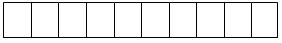 
Заңды тұлғаның (бөлімшенің) нақты жүзеге асырылатын экономикалық қызметінің негізгі түрінің коды мен атауын Экономикалық қызмет түрлерінің номенклатурасына сәйкес(бұдан әрі – 5-таңбалы ЭҚЖЖ2) көрсетіңіз
Заңды тұлғаның (бөлімшенің) нақты жүзеге асырылатын экономикалық қызметінің негізгі түрінің коды мен атауын Экономикалық қызмет түрлерінің номенклатурасына сәйкес(бұдан әрі – 5-таңбалы ЭҚЖЖ2) көрсетіңіз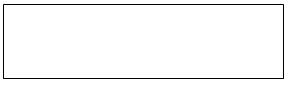 
Укажите наименование и код согласно Номенклатуре видов экономической деятельности (далее – ОКЭД 5-ти значный2) фактически осуществляемого основного вида экономической деятельности юридического лица (подразделения)
Укажите наименование и код согласно Номенклатуре видов экономической деятельности (далее – ОКЭД 5-ти значный2) фактически осуществляемого основного вида экономической деятельности юридического лица (подразделения)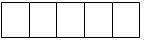 
Жол коды
Код строки


Көрсеткіштер атауы
Наименование показателей


Есепті тоқсанға
За отчетный квартал


Жыл басынан
С начала года


А
Б
1
2
1
Есепті кезеңге орташа қызметкерлердің тізімдік саны – барлығы, адам
Списочная численность работников в среднем за отчетный период - всего, человек


соның ішінде:
в том числе:


х
х
1.1
негізгі қызмет персоналы
персонал основной деятельности


2
Қызметкерлердің нақты саны, адам
Фактическая численность работников, человек


соның ішінде:
в том числе:


х
х
2.1
негізгі қызмет персоналы
персонал основной деятельности


3
Қызметкерлердің жалақы қоры – барлығы, мың теңге (ондық белгімен)
Фонд заработной платы работников – всего, тысяч тенге (с десятичным знаком)


3.1
оның ішінде негізгі қызмет персоналының
из него по персоналу основной деятельности


4
Бір қызметкердің орташа айлық атаулы жалақысы, теңге
Среднемесячная номинальная заработная плата одного работника, тенге


4.1
оның ішінде негізгі қызмет персоналының
из нее по персоналу основной деятельности


5
Барлық қызметкерлердің жұмыспен өтелген адам- сағат саны, мың адам-сағат (ондық белгімен)
Число отработанных человеко-часов всеми работниками, тысяч человеко- часов (с десятичным знаком)


6
Есепті кезең ішіндегі әйелдердің орташа тізімдік саны – барлығы, адам
Списочная численность женщин в среднем за отчетный период - всего, человек


7
Әйелдердің нақты саны – барлығы, адам
Фактическая численность женщин, человек


Жол коды
Код строки


Көрсеткіштер атауы
Наименование показателей


Есепті тоқсанға
За отчетный квартал


Жыл басынан
С начала года


А
Б
1
2
1
Есепті кезеңнің басына қызметкерлердің тізімдік саны
Списочная численность работников на начало отчетного периода 


2
Есепті кезеңде жұмысқа қабылданған қызметкерлер
Принято работников за отчетный период 


3
Есепті кезеңде жұмыстан шыққан қызметкерлер – барлығы
Выбыло работников за отчетный период - всего


соның ішінде:
в том числе:


3.1
персонал санының қысқартылуына байланысты
в связи с сокращением численности персонала


3.2
кәсіпорынның таратылуына байланысты
в связи с ликвидацией предприятия


3.3
біліктілігінің жетіспеуі салдарынан қызметкер атқарып жүрген лауазымына немесе орындайтын жұмысына сәйкес келмегеніне байланысты
в связи с несоответствием занимаемой должности или выполняемой работе вследствие недостаточной квалификации


3.4
еңбек тәртібін бұзғанына байланысты
в связи с нарушением трудовой дисциплины


3.5
тараптардың еркінен тыс мән-жайларға байланысты
в связи с обстоятельствами не зависящими от воли сторон


3.6
өз еркі бойынша (қызметкердің бастамасы бойынша)
по собственному желанию (по инициативе работника)


3.7
басқа себептер бойынша
по другим причинам


4
Есепті кезеңнің соңына қызметкерлердің тізімдік саны
Списочная численность работников на конец отчетного периода 


5
Есепті кезеңнің соңына кәсіпорындағы бос жұмыс орындар (қажетті қызметкерлер) саны
Число вакантных рабочих мест (требуемых работников) на предприятии на конец отчетного периода


х
6
Толық емес жұмыс күні немесе толық емес жұмыс аптасымен жұмыс істейтіндердің саны, адам
Численность работающих неполный рабочий день или неполную рабочую неделю, человек


7
Өндірістің бос тұрып қалуына байланысты уақытша жұмыс істемейтін қызметкерлердің саны, адам
Численность работников, временно неработающих в связи с простоем производства, человек


Жол коды
Код строки


Көрсеткіштер атауы
Наименование показателей


Есепті тоқсанға
За отчетный квартал


Жыл басынан
С начала года


А
Б
1
2
1
Қоса атқарушылық бойынша (басқа ұйымдардан) жұмысқа қабылданған қызметкерлердің саны, адам
Численность работников, принятых на работу по совместительству (из других организаций), человек


2
Жұмысты азаматтық-құқықтық сипаттағы шарттар бойынша орындайтын адамдардың саны, адам
Численность лиц, выполняющих работы по договорам гражданско-правового характера, человек

Приложение 4
к приказу Председателя
Комитета по статистике
Министерства национальной экономики
Республики Казахстан
от 12 декабря 2018 года № 4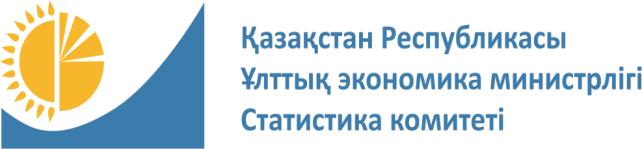 
Мемлекеттік статистика органдары құпиялылығына кепілдік береді
Конфиденциальность гарантируется органами государственной статистики


Жалпымемлекеттік статистикалық байқаудың статистикалық нысаны
Статистическая форма общегосударственного статистического наблюдения


Приложение 5

к приказу Председателя Комитета по статистике Министерства национальной экономики Республики Казахстан от 12 декабря 2018 года № 4
Қазақстан Республикасы Ұлттық экономика министрлігі Статистика комитеті төрағасының 2018 жылғы 12 желтоқсандағы № 4 бұйрығына
5-қосымша
Аумақтық статистика органына ұсынылады
Представляется территориальному органу статистики


Аумақтық статистика органына ұсынылады
Представляется территориальному органу статистики


Статистикалық нысан www.stat.gov.kz интернет-ресурсында орналастырылған
Статистическая форма размещена на интернет-ресурсе www.stat.gov.kz


Статистикалық нысан www.stat.gov.kz интернет-ресурсында орналастырылған
Статистическая форма размещена на интернет-ресурсе www.stat.gov.kz


БСН коды
код БИН

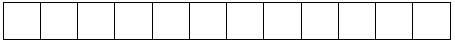 
1. Заңды тұлғаның (бөлімшенің) нақты орналасқан орнын көрсетіңіз (оның тіркелген жеріне қарамастан) - облыс, қала, аудан, елді мекен
Укажите фактическое место расположения юридического лица (подразделения) (независимо от места его регистрации) - область, город, район, населенный пункт


1. Заңды тұлғаның (бөлімшенің) нақты орналасқан орнын көрсетіңіз (оның тіркелген жеріне қарамастан) - облыс, қала, аудан, елді мекен
Укажите фактическое место расположения юридического лица (подразделения) (независимо от места его регистрации) - область, город, район, населенный пункт

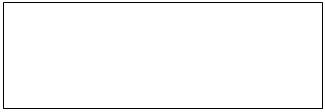 
Əкімшілік-аумақтық объектілер жіктеуішіне (ӘАОЖ1) сəйкес аумақ коды (статистикалық нысанды қағаз жеткізгіште тапсыру кезінде статистика органының қызметкерлері толтырады)
Код территории согласно Классификатору административно-территориальных объектов (КАТО1)

(заполняется сотрудником органа статистики при сдаче статистической формы на бумажном носителе)


Əкімшілік-аумақтық объектілер жіктеуішіне (ӘАОЖ1) сəйкес аумақ коды (статистикалық нысанды қағаз жеткізгіште тапсыру кезінде статистика органының қызметкерлері толтырады)
Код территории согласно Классификатору административно-территориальных объектов (КАТО1)

(заполняется сотрудником органа статистики при сдаче статистической формы на бумажном носителе)

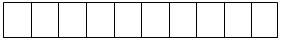 
Заңды тұлғаның (бөлімшенің) нақты жүзеге асырылатын экономикалық қызметінің негізгі түрінің коды мен атауын Экономикалық қызмет түрлерінің номенклатурасына сәйкес (5-таңбалы ЭҚТН2) көрсетіңіз
Заңды тұлғаның (бөлімшенің) нақты жүзеге асырылатын экономикалық қызметінің негізгі түрінің коды мен атауын Экономикалық қызмет түрлерінің номенклатурасына сәйкес (5-таңбалы ЭҚТН2) көрсетіңіз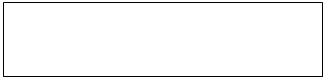 
Укажите наименование и код согласно Номенклатуре видов экономической деятельности (ОКЭД 5-ти значный2) фактически осуществляемого основного вида экономической деятельности юридического лица (подразделения)
Укажите наименование и код согласно Номенклатуре видов экономической деятельности (ОКЭД 5-ти значный2) фактически осуществляемого основного вида экономической деятельности юридического лица (подразделения)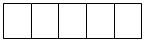 
Жол коды
Код строки


Көрсеткіштердің атауы
Наименование показателей


Барлығы
Всего


Олардан әйелдер
Из них женщин


18 жасқа дейінгі адамдар
Лица до 18 лет


А
Б
1
2
3
1
Қызметкерлердің тізімдік саны (бала күтіміне байланысты қосымша демалыста жүргендерді қоспағанда)
Списочная численность работников (без находящихся в дополнительном отпуске по уходу за ребенком)


1.1
оның ішінде жұмысшылар
из нее рабочих


1.1.1
оның ішінде түнгі ауысымда жұмыс істейтіндер
из нее занятых в ночную смену


2
Зиянды еңбек жағдайында жұмыс істейтін қызметкерлердің нақты саны (санитарлық-гигиеналық талаптарға, нормаларға сай келмейтіндер)
Фактическая численность работников, занятых во вредных условиях труда (не отвечающих санитарно-гигиеническим требованиям, нормам)


оның ішінде келесі қолайсыз факторлар тіркелген жағдайларда жұмыс істейтіндер:
из нее, работающих в условиях, где зафиксированы следующие неблагоприятные факторы:


Х
Х
Х
2.1
шудың жоғары деңгейі
повышенный уровень шума


2.2
дірілдің жоғары деңгейі
повышенный уровень вибрации


2.3
ЖБК-дан (жол берілген шекті концентрациясы) асатын жұмыс аймағындағы ауаның газдануы мен шаңдануы, ылғалдығы
запыленность, загазованность, влажность воздуха рабочей зоны, превышающая ПДК (предельно допустимую концентрацию)


2.4
қолайсыз температуралық режим
неблагоприятный температурный режим


2.5
электрлік, магниттік, электромагниттік толқындардың, радиожиілік кернеулігінің жоғары деңгейі
повышенный уровень напряженности электрических, магнитных, электромагнитных волн, радиочастот


2.6
лазерлік сәулеленудің жоғары деңгейі
повышенный уровень лазерного излучения


2.7
ультракүлгін сәулеленудің жоғары деңгейі
повышенный уровень ультрафиолетового излучения


2.8
радиациялық фактор әсері
воздействие радиационного фактора


2.9
биологиялық фактор әсері
воздействие биологического фактора


3
Ауыр дене еңбегімен шұғылданатын қызметкерлердің нақты саны
Фактическая численность работников, занятых тяжелым физическим трудом


4
Қауіпсіздік талаптарына сай келмейтін жабдықтарда жұмыс істейтін қызметкерлердің нақты саны
Фактическая численность работников, работающих на оборудовании, не отвечающем требованиям безопасности


Жол коды
Код строки
Көрсеткіштердің атауы
Наименование показателей


Көрсеткіштердің атауы
Наименование показателей


Барлығы
Всего


Оның ішінде әйелдер
Из них женщин


18 жасқа дейінгі адамдар
Лица до18 лет


18 жасқа дейінгі адамдар
Лица до18 лет


18 жасқа дейінгі адамдар
Лица до18 лет


18 жасқа дейінгі адамдар
Лица до18 лет


А
Б
Б
1
2
3
3
3
3
1
Зиянды жəне басқа да қолайсыз еңбек жағдайларында жұмыс істегені үшін өтемақы белгіленген қызметкерлердің тізімдік саны:
Списочная численность работников, которым за работу во вредных и других неблагоприятных условиях труда установлены компенсации:


Зиянды жəне басқа да қолайсыз еңбек жағдайларында жұмыс істегені үшін өтемақы белгіленген қызметкерлердің тізімдік саны:
Списочная численность работников, которым за работу во вредных и других неблагоприятных условиях труда установлены компенсации:


Х
Х
Х
Х
Х
Х
1.1
1.1
қосымша демалыстар
дополнительные отпуска


қосымша демалыстар
дополнительные отпуска


қосымша демалыстар
дополнительные отпуска


қосымша демалыстар
дополнительные отпуска


1.2
1.2
қысқартылған жұмыс күні
сокращенный рабочий день


қысқартылған жұмыс күні
сокращенный рабочий день


қысқартылған жұмыс күні
сокращенный рабочий день


қысқартылған жұмыс күні
сокращенный рабочий день


1.3
1.3
тегін емдік-профилактикалық тағам
бесплатное лечебно-профилактическое питание


тегін емдік-профилактикалық тағам
бесплатное лечебно-профилактическое питание


тегін емдік-профилактикалық тағам
бесплатное лечебно-профилактическое питание


тегін емдік-профилактикалық тағам
бесплатное лечебно-профилактическое питание


1.4
1.4
сүт және басқа да тең бағалы өнімдерді тегін алу
бесплатное получение молока и других равноценных продуктов


сүт және басқа да тең бағалы өнімдерді тегін алу
бесплатное получение молока и других равноценных продуктов


сүт және басқа да тең бағалы өнімдерді тегін алу
бесплатное получение молока и других равноценных продуктов


сүт және басқа да тең бағалы өнімдерді тегін алу
бесплатное получение молока и других равноценных продуктов


1.5
1.5
зиянды және басқа да қолайсыз еңбек жағдайлары үшін қосымша ақы
доплаты за вредные и другие неблагоприятные условия труда


зиянды және басқа да қолайсыз еңбек жағдайлары үшін қосымша ақы
доплаты за вредные и другие неблагоприятные условия труда


зиянды және басқа да қолайсыз еңбек жағдайлары үшін қосымша ақы
доплаты за вредные и другие неблагоприятные условия труда


зиянды және басқа да қолайсыз еңбек жағдайлары үшін қосымша ақы
доплаты за вредные и другие неблагоприятные условия труда


1.6
1.6
жеңілдіктер жағдайындағы мемлекеттік арнаулы жәрдемақыға құқық
право на государственное специальное пособие на льготных условиях


жеңілдіктер жағдайындағы мемлекеттік арнаулы жәрдемақыға құқық
право на государственное специальное пособие на льготных условиях


жеңілдіктер жағдайындағы мемлекеттік арнаулы жәрдемақыға құқық
право на государственное специальное пособие на льготных условиях


жеңілдіктер жағдайындағы мемлекеттік арнаулы жәрдемақыға құқық
право на государственное специальное пособие на льготных условиях


2
2
1.1 - 1.6-жолдарда келтірілген жеңілдіктердің немесе өтемақылардың ең болмаса бір түрі белгіленген қызметкерлердің тізімдік саны
Списочная численность работников, которым установлен хотя бы один вид льгот или компенсаций, перечисленных в строках 1.1 - 1.6


1.1 - 1.6-жолдарда келтірілген жеңілдіктердің немесе өтемақылардың ең болмаса бір түрі белгіленген қызметкерлердің тізімдік саны
Списочная численность работников, которым установлен хотя бы один вид льгот или компенсаций, перечисленных в строках 1.1 - 1.6


1.1 - 1.6-жолдарда келтірілген жеңілдіктердің немесе өтемақылардың ең болмаса бір түрі белгіленген қызметкерлердің тізімдік саны
Списочная численность работников, которым установлен хотя бы один вид льгот или компенсаций, перечисленных в строках 1.1 - 1.6


1.1 - 1.6-жолдарда келтірілген жеңілдіктердің немесе өтемақылардың ең болмаса бір түрі белгіленген қызметкерлердің тізімдік саны
Списочная численность работников, которым установлен хотя бы один вид льгот или компенсаций, перечисленных в строках 1.1 - 1.6


Жол коды
Код строки


Көрсеткіштердің атауы
Наименование показателей


Бір жыл ішінде кәсіпорындардың жеңілдіктер мен өтемақыларға жұмсаған шығындары, мың теңге (ондық белгімен)
Затраты предприятия на льготы и компенсации за год, тысяч тенге (с десятичным знаком)


А
Б
1
1
Барлығы
Всего


оның ішінде:
из них на:


Х
1.1
қосымша демалыс үшін
дополнительные отпуска


1.2
қысқартылған жұмыс күні үшін
сокращенный рабочий день


1.3
тегін емдік-профилактикалық тағам үшін
бесплатное лечебно-профилактическое питание


1.4
сүт немесе басқа да тең бағалы өнімдерді тегін алу үшін
бесплатное получение молока и других равноценных продуктов


1.5
зиянды және басқа да қолайсыз еңбек жағдайлары үшін қосымша ақы үшін
доплаты за вредные и другие неблагоприятные условия труда

Приложение 6
к приказу Председателя
Комитета по статистике
Министерства национальной экономики
Республики Казахстан
от 12 декабря 2018 года № 4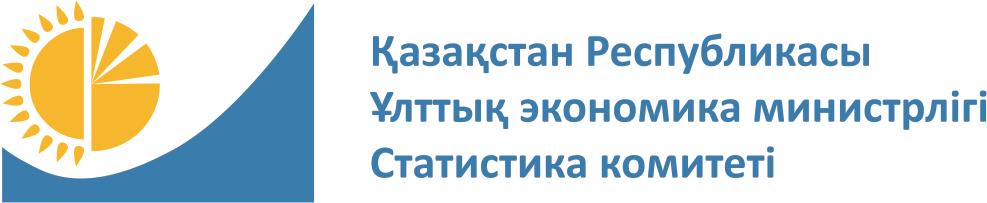 
Мемлекеттік статистика органдары құпиялылығына кепілдік береді
Конфиденциальность гарантируется органами государственной статистики


Жалпымемлекеттік статистикалық байқаудың статистикалық нысан
Статистическая форма общегосударственного статистического наблюдения


Приложение 7

к приказу Председателя Комитета по статистике Министерства национальной экономики Республики Казахстан от 12 декабря 2018 года № 4
Қазақстан Республикасы Ұлттық экономика министрлігі Статистика комитеті төрағасының 2018 жылғы 12 желтоқсандағы № 4 бұйрығына
7-қосымша
Аумақтық статистика органына ұсынылады
Представляется территориальному органу статистики


Аумақтық статистика органына ұсынылады
Представляется территориальному органу статистики


Статистикалық нысан www.stat.gov.kz интернет-ресурсына орналастырылған
Статистическая форма размещена на интернет-ресурсе www.stat.gov.kz 


Статистикалық нысан www.stat.gov.kz интернет-ресурсына орналастырылған
Статистическая форма размещена на интернет-ресурсе www.stat.gov.kz 


БСН коды
код БИН

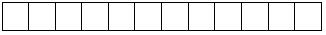 
1. Заңды тұлғаның (бөлімшенің) нақты орналасқан орнын көрсетіңіз (оның тіркелген жеріне қарамастан) - облыс, қала, аудан, елді мекен
Укажите фактическое место расположения юридического лица (подразделения) (независимо от места его регистрации) – область, город, район, населенный пункт


1. Заңды тұлғаның (бөлімшенің) нақты орналасқан орнын көрсетіңіз (оның тіркелген жеріне қарамастан) - облыс, қала, аудан, елді мекен
Укажите фактическое место расположения юридического лица (подразделения) (независимо от места его регистрации) – область, город, район, населенный пункт

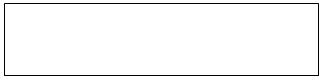 
Əкімшілік-аумақтық объектілер жіктеуішіне (ӘАОЖ1) сəйкес аумақ коды (статистикалық нысанды қағаз жеткізгіште тапсыру кезінде статистика органының қызметкері толтырады)
Код территории согласно Классификатору административно-территориальных объектов (КАТО1)

(заполняется сотрудником органа статистики при сдаче статистической формы на бумажном носителе)


Əкімшілік-аумақтық объектілер жіктеуішіне (ӘАОЖ1) сəйкес аумақ коды (статистикалық нысанды қағаз жеткізгіште тапсыру кезінде статистика органының қызметкері толтырады)
Код территории согласно Классификатору административно-территориальных объектов (КАТО1)

(заполняется сотрудником органа статистики при сдаче статистической формы на бумажном носителе)

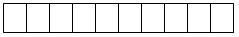 
Заңды тұлғаның (бөлімшенің) нақты жүзеге асырылатын экономикалық қызметінің негізгі түрінің коды мен атауын Экономикалық қызмет түрлерінің номенклатурасына сәйкес (ЭҚЖЖ2 бойынша код) көрсетіңіз
Заңды тұлғаның (бөлімшенің) нақты жүзеге асырылатын экономикалық қызметінің негізгі түрінің коды мен атауын Экономикалық қызмет түрлерінің номенклатурасына сәйкес (ЭҚЖЖ2 бойынша код) көрсетіңіз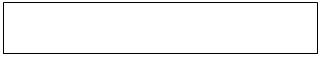 
Укажите наименование и код согласно Номенклатуре видов экономической деятельности (код по ОКЭД2) фактически осуществляемого основного вида экономической деятельности юридического лица (подразделения)
Укажите наименование и код согласно Номенклатуре видов экономической деятельности (код по ОКЭД2) фактически осуществляемого основного вида экономической деятельности юридического лица (подразделения)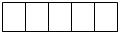 
Жол коды
Код строки


Атауы
Наименование


Есепті кезеңнің басына қызметкерлердің тізімдік саны
Списочная численность работников на начало отчетного периода


Есепті кезеңнің басына бос жұмыс орындарының саны
Число вакантных рабочих мест на начало отчетного периода


Есепті кезеңдегі қызметкерлерге күтілетін қажеттілік
Ожидаемая потребность в работниках на отчетный период


А
Б
1
2
3
1
Кәсіпорын (ұйым) бойынша барлығы
Всего по предприятию (организации)


2
Басшылар және мемлекеттік қызметшілер
Руководители и государственные служащие


2.1
Корпоративтік сектордағы басшылар (бірінші және функционалдық)
Руководители (первые и функциональные) в корпоративном секторе


Жол коды
Код строки


Атауы
Наименование


Есепті кезеңнің басына қызметкерлердің тізімдік саны
Списочная численность работников на начало отчетного периода


Есепті кезеңнің басына бос жұмыс орындарының саны
Число вакантных рабочих мест на начало отчетного периода


Есепті кезеңдегі қызметкерлерге күтілетін қажеттілік
Ожидаемая потребность в работниках на отчетный период


А
Б
1
2
3
2.1.1
Мекемелердің, ұйымдардың және кәсіпорындардың бірінші басшылары
Первые руководители учреждений, организаций и предприятий 


2.1.2
Қаржы-экономикалық және әкімшілік қызмет жөніндегі функционалдық басшылар (басқарушылар)
Функциональные руководители (управляющие) по финансово-экономической и административной деятельности 


2.1.3
Өткізу, маркетинг, даму және қызмет көрсету жөніндегі функционалдық басшылар (басқарушылар)
Функциональные руководители (управляющие) по сбыту, маркетингу, развитию и обслуживанию 


2.2
Өндіріс және арнайы сервистік қызметтер саласындағы корпоративтік сектордағы мамандандырылған бөлімшелердің басшылары (басқарушылары)
Руководители (управляющие) специализированных подразделений в корпоративном секторе в сфере производства и специализированных сервисных услуг


2.2.1
Мамандандырылған ауыл шаруашылығы бөлімшелерінің басшылары (басқарушылары)
Руководители (управляющие) специализированных сельскохозяйственных подразделений 


2.2.2
Мамандандырылған өндірістік, өндіруші, құрылыс, жабдықтау және көлік бөлімшелерінің басшылары (басқарушылары)
Руководители (управляющие) специализированных производственных, добывающих, строительных, снабженческих и транспортных подразделений 


2.2.3
АКТ және ақпарат жөніндегі мамандандырылған бөлімшелердің басшылары (басқарушылары)
Руководители (управляющие) специализированных подразделений по ИКТ и информации


2.2.4
Кәсіби, қаржылық, қоғамдық және әлеуметтік қызметтер жөніндегі мамандандырылған бөлімшелердің басшылары (басқарушылары)
Руководители (управляющие) специализированных подразделений по профессиональным, финансовым, общественным и социальным услугам


2.3
Тұру, тамақтану, сауда және көрсетілетін қызметтердің басқа салалары жөніндегі мамандандырылған бөлімшелердің басшылары (басқарушылары)
Руководители (управляющие) специализированных подразделений по услугам проживания, питания, торговли и другим сферам услуг


2.3.1
Тұру және тамақтану қызметтері жөніндегі мамандандырылған бөлімшелердің басшылары (басқарушылары)
Руководители (управляющие) специализированных подразделений по услугам проживания и питания 


2.3.2
Бөлшек және көтерме сауда қызметтері жөніндегі мамандандырылған бөлімшелердің басшылары (басқарушылары)
Руководители (управляющие) специализированных подразделений по услугам розничной и оптовой торговли


2.3.3
Көрсетілетін қызметтердің басқа салалары жөніндегі мамандандырылған бөлімшелердің басшылары (басқарушылары)
Руководители (управляющие) специализированных подразделений по другим сферам услуг 


3
Кәсіби мамандар
Специалисты-профессионалы 


3.1
Ғылым және техника саласындағы кәсіби мамандар
Специалисты-профессионалы в области науки и техники 


3.1.1
Физиктер, химиктер және тектес қызметтердің кәсіби мамандары
Физики, химики и специалисты-профессионалы родственных занятий 


3.1.1.1
Физиктер мен астрономдар
Физики и астрономы


3.1.1.2
Метеорологтар
Метеорологи


3.1.1.3
Химиктер
Химики 


3.1.1.4
Геологтар, геофизиктер және жаратылыстану ғылымдары саласындағы басқа да кәсіби мамандар
Геологи, геофизики и другие специалисты-профессионалы в области естественных наук 


3.1.2
Математиктер, актуарийлер және статистиктер
Математики, актуарии и статистики 


3.1.3
Өмір туралы ғылымдар саласындағы кәсіби мамандар
Специалисты-профессионалы в области наук о жизни


3.1.3.1
Биологтар, ботаниктер, зоологтар, фармакологтар және тектес қызметтердің кәсіби мамандары
Биологи, ботаники, зоологи, фармакологи и специалисты-профессионалы родственных занятий 


3.1.3.2
Ауыл, орман және балық шаруашылығы саласындағы кәсіби мамандар
Специалисты-профессионалы в области сельского, лесного и рыбного хозяйства 


3.1.3.3
Қоршаған ортаны қорғау саласындағы кәсіби мамандар
Специалисты-профессионалы в области защиты окружающей среды


3.1.4
Инженер-электротехниктерді қоспағанда, техника саласындағы кәсіби мамандар
Специалисты-профессионалы в области техники, исключая инженеров-электротехников


3.1.4.1
Өндіріс инженерлері, оның ішінде өнім жөніндегі инжинерлер
Производственные инженеры, в т.ч. по продукции 


3.1.4.2
Инженер-құрылысшылар
Инженеры-строители 


3.1.4.3
Қоршаған ортаны қорғау жөніндегі инженерлер
Инженеры по охране окружающей среды 


3.1.4.4
Инженер-механиктер
Инженеры-механики 


3.1.4.5
Инженер-химиктер
Инженеры-химики 


3.1.4.6
Тау-кен инженерлері, металлургтер және тектес қызметтер саласындағы кәсіби мамандар
Горные инженеры, металлурги и специалисты-профессионалы родственных занятий 


3.1.4.7
Мұнай-газ ісі инженерлері
Инженеры нефтегазового дела


3.1.4.8
Инженер-электротехниктерді қоспағанда, б.т.к. техника саласындағы кәсіби мамандар
Специалисты-профессионалы в области техники, исключая инженеров-электротехников, н.в.д.г. 


3.1.5
Инженер-электротехниктер
Инженеры-электротехники 


3.1.5.1
Инженер-электриктер
Инженеры-электрики 


3.1.5.2
Инженер-электрониктер
Инженеры-электроники


3.1.5.3
Телекоммуникациялар және телерадиотарату жөніндегі инженерлер
Инженеры по телекоммуникациям и телерадиовещанию 


3.1.6
Сәулетшілер, жобалаушылар, геодезистер және дизайнерлер
Архитекторы, проектировщики, геодезисты и дизайнеры 


3.1.6.1
Ғимараттар мен құрылыстар сәулетшілері
Архитекторы зданий и сооружений 


3.1.6.2
Ландшафтық сәулетшілер
Ландшафтные архитекторы


3.1.6.3
Тұтыну тауарлары мен өнеркәсіптік өнім дизайнерлері
Дизайнеры потребительских товаров и промышленной продукции 


3.1.6.4
Жобалаушылар-қала құрылысшылары және басқа жобалаушылар
Проектировщики-градостроители и другие проектировщики


3.1.6.5
Геодезистер, картографтар және тектес қызметтердің кәсіби мамандары
Геодезисты, картографы и специалисты-профессионалы родственных занятий 


3.1.6.6
Графикалық және мультимедиялық дизайнерлер
Графические и мультимедийные дизайнеры


3.1.7
Әуе және теңіз көлігін басқару саласындағы кәсіби мамандар
Специалисты-профессионалы в области управления воздушным и морским транспортом


3.1.7.1
Кеме капитандары және тектес қызметтердің кәсіби мамандары
Судовые капитаны и специалисты-профессионалы родственных занятий 


3.1.7.2
Ұшақтың пилоттары және тектес қызметтердің кәсіби мамандары
Пилоты самолетов и специалисты-профессионалы родственных занятий 


3.2
Денсаулық сақтау саласындағы кәсіби мамандар
Специалисты-профессионалы в области здравоохранения 


3.2.1
Емдеу және сараптама-диагностикалық қызмет саласындағы дәрігерлер мен кәсіби мамандар
Врачи и специалисты-профессионалы в области лечебной и экспертно-диагностической деятельности


3.2.1.1
Дәрігерлер (1)
Врачи (1)


3.2.1.2
Дәрігерлер (2)
Врачи (2)


3.2.1.3
Дәрігерлер (3)
Врачи (3)


3.2.1.4
Дәрігерлер (4)
Врачи (4)


3.2.1.5
Дәрігерлер (5)
Врачи (5)


3.2.1.6
Сараптамалық-диагностикалық қызмет саласындағы дәрігерлер мен кәсіби мамандар
Специалисты-профессионалы в области экспертно-диагностической деятельности 


3.2.1.7
Хирургия саласындағы дәрігерлер
Врачи в области хирургии 


3.2.2
Мейіргер ісі саласындағы кәсіби мамандар
Cпециалисты-профессионалы в области сестринского дела 


3.2.3
Дәстүрлі және дәстүрлі емес медицинаның кәсіби мамандары мен дәрігерлері
Врачи и специалисты-профессионалы традиционной и нетрадиционной медицины 


3.2.4
Ветеринариялық дәрігерлер
Ветеринарные врачи 


3.2.5
Денсаулық сақтау саласындағы басқа кәсіби мамандар
Другие специалисты-профессионалы в области здравоохранения 


3.2.5.1
Стоматология саласындағы дәрігерлер
Врачи в области стоматологии 


3.2.5.2
Фармацевтика, дәрілік заттардың, медициналық мақсаттағы бұйымдар мен медициналық техниканың айналысы саласындағы кәсіби мамандар
Специалисты-профессионалы в области фармацевтической деятельности и обращения лекарственных средств, изделий медицинского назначения и медицинской техники 


3.2.5.3
Б.т.к. денсаулық сақтау саласындағы кәсіби мамандар
Специалисты-профессионалы в области здравоохранения, н.в.д.г. 


3.3
Білім беру саласындағы кәсіби мамандар
Специалисты-профессионалы в области образования 


3.3.1
Университеттер мен басқа жоғарғы оқу ұйымдарының профессорлық-оқытушылық құрамы (1)
Профессорско-преподавательский состав университетов и других организаций высшего образования (1)


3.3.2
Университеттер мен басқа жоғарғы оқу ұйымдарының профессорлық-оқытушылық құрамы (2)
Профессорско-преподавательский состав университетов и других организаций высшего образования (2) 


3.3.3
Колледждер және техникалық және кәсіптік білім берудің басқа ұйымдарының инженерлік-педагогикалық жұмыскерлері (1)
Инженерно-педагогические работники колледжей и других организаций технического и профессионального образования (1) 


3.3.4
Колледждер және техникалық және кәсіптік білім берудің басқа ұйымдарының инженерлік-педагогикалық жұмыскерлері (2)
Инженерно-педагогические работники колледжей и других организаций технического и профессионального образования (2)


3.3.5
Орта мектеп мұғалімдері
Учителя средней школы 


3.3.6
Бастауыш мектептегі мұғалімдер және мектепке дейінгі білім берудегі тәрбиешілер
Учителя в начальной школе и воспитатели в дошкольном образовании 


3.3.7
Білім беру саласындағы басқа кәсіби мамандар
Другие специалисты-профессионалы в области образования 


3.4
Бизнес және әкімшілендіру саласындағы кәсіби мамандар
Специалисты-профессионалы в сфере бизнеса и администрирования


3.4.1
Қаржы бейініндегі кәсіби мамандары
Специалисты-профессионалы финансового профиля 


3.4.2
Әкімшілендіру саласындағы кәсіби мамандар
Специалисты-профессионалы в области администрирования


3.4.3
Қоғаммен байланыс, өнімді және қызметтерді өткізу және маркетинг жөніндегі кәсіби мамандар
Специалисты-профессионалы по связям с общественностью, сбыту и маркетингу продукции и услуг 


3.5
Ақпараттық технологиялар (АТ) бойынша кәсіби мамандар
Специалисты-профессионалы по информационным технологиям (ИТ)


3.5.1
Бағдарламалық қамсыздандырулар мен қосымшалардың әзірлеушілері және талдаушылары
Разработчики и аналитики программного обеспечения и приложений


3.5.2
Дерекқорлар және желілер жөніндегі кәсіби мамандар
Специалисты-профессионалы по базам данных и сетям 


3.6
Құқық, гуманитарлық және мәдениет саласындағы кәсіби мамандар
Специалисты-профессионалы в области права, гуманитарных областей и культуры 


3.6.1
Құқық саласындағы кәсіби мамандар
Специалисты-профессионалы в области права 


3.6.1.1
Заңгерлер
Юристы 


3.6.1.2
Судьялар
Судьи 


3.6.2
Кітапханашылар, архивариустар және музей сақтаушылары
Библиотекари, архивариусы и хранители музеев 


3.6.3
Гуманитарлық сала және дін жөніндегі кәсіби мамандар
Специалисты-профессионалы гуманитарной сферы и религии 


3.6.3.1
Талдаушы-зерттеушілер
Аналитики-исследователи


3.6.3.2
Социологтар, антропологтар және тектес қызметтердің кәсіби мамандары
Социологи, антропологи и специалисты-профессионалы родственных занятий 


3.6.3.3
Философтар, тарихшылар және саясаттанушылар
Философы, историки и политологи 


3.6.3.4
Психологтар
Психологи 


3.6.3.5
Әлеуметтік жұмысты ұйымдастыру және жүргізу саласындағы кәсіби мамандар
Специалисты-профессионалы в области организации и ведения социальной работы 


3.6.3.6
Діни қайраткерлер
Религиозные деятели 


3.6.4
Жазушылар, журналистер және лингвистер
Писатели, журналисты и лингвисты 


3.6.5
Суретшілер және әртістер
Художники и артисты


4
Техник мамандар және басқа да кәсіби көмекші персонал
Специалисты-техники и иной вспомогательный профессиональный персонал 


4.1
Ғылым мен техника саласындағы техник мамандар
Специалисты-техники в области науки и техники


4.1.1
Инженерлердің көмекшілері
Помощники инженеров 


4.1.2
Физика және техника ғылымдары саласындағы техниктер (1)
Техники в области физических и технических наук (1)


4.1.2.1
Химия және физика ғылымдары саласындағы техниктер
Техники в области химических и физических наук 


4.1.2.2
Өнеркәсіп пен өндірістегі техниктер
Техники в промышленности и на производстве 


4.1.2.3
Техник-құрылысшылар
Техники-строители 


4.1.2.4
Қоршаған ортаны қорғау жөніндегі техниктер
Техники по охране окружающей среды 


4.1.2.5
Техник-механиктер
Техники-механики 


4.1.2.6
Химия өндірісі техниктері
Техники химического производства 


4.1.2.7
Тау-кен техниктері, техник-металлургтер және тектес қызметтер саласындағы техник мамандары
Горные техники, техники-металлурги и специалисты-техники родственных занятий 


4.1.2.8
Мұнай-газ ісінің техниктері
Техники нефтегазового дела 


4.1.3
Физика және техника ғылымдары саласындағы техниктер (2)
Техники в области физических и технических наук (2) 


4.1.3.1
Техник-электриктер
Техники-электрики 


4.1.3.2
Техник-электроншылар
Техники-электроники 


4.1.3.3
Сызушылар
Чертежники 


4.1.3.4
Б.т.к. физика және техника ғылымдары саласындағы техниктер
Техники в области физических и технических наук, н.в.д.г. 


4.1.4
Биологиядағы, ауыл және орман шаруашылығындағы кәсіби көмекші персонал
Вспомогательный профессиональный персонал в биологии, сельском и лесном хозяйстве 


4.1.4.1
Биологиялық зерттеулер саласындағы техник мамандар (орта медициналық персоналды қоспағанда)
Специалисты-техники в области биологических исследований (за исключением среднего медицинского персонала) 


4.1.4.2
Ауыл шаруашылығындағы кәсіби көмекші персонал
Вспомогательный профессиональный персонал в сельском хозяйстве 


4.1.4.3
Орман шаруашылығы және ағаш дайындау өндірісі жөніндегі техник мамандар
Специалисты-техники по лесному хозяйству и лесозаготовительному производству 


4.1.5
Құрлық, әуе, теңіз және су көлігі техниктері мен диспетчерлері
Техники и диспетчера сухопутного, воздушного, морского и водного транспорта 


4.1.6
Құрылыс жұмыстарының, сапаны бақылау және еңбекті қорғау жөніндегі инспекторлар
Инспекторы строительных работ, по контролю качества и охране труда 


4.2
Денсаулық сақтау саласындағы техниктер, орта медициналық және фармацевтикалық персонал
Техники, средний медицинский и фармацевтический персонал в области здравоохранения 


4.2.1
Орта медициналық персонал, медициналық жабдықтарға қызмет көрсету жөніндегі техниктер және фармацевттер
Средний медицинский персонал, техники по обслуживанию медицинского оборудования и фармацевты 


4.2.1.1
Медициналық жабдықтарға қызмет көрсету жөніндегі техниктер
Техники по обслуживанию медицинского оборудования 


4.2.1.2
Фельдшерлер
Фельдшеры


4.2.1.3
Техник-фармацевтер және фамацевтердің көмекшілері
Техники-фармацевты и помощники фармацевтов 


4.2.1.4
Тіс техниктері
Зубные техники 


4.2.1.5
Техник-протезшілер
Техники-протезисты 


4.2.2
Күтім және акушерлік жөніндегі орта медициналық персонал
Средний медицинский персонал по уходу и акушерству 


4.2.3
Ветеринариялық фельдшерлер
Ветеринарные фельдшеры 


4.2.4
Денсаулық сақтау саласындағы басқа да орта медициналық персонал
Прочий средний медицинский персонал в области здравоохранения 


4.3
Экономикалық және әкімшілік қызмет жөніндегі кәсіби көмекші персонал
Вспомогательный профессиональный персонал по экономической и административной деятельности


4.3.1
Қаржылық қызмет, есеп, сандық ақпаратты өңдеу саласындағы кәсіби көмекші персонал
Вспомогательный профессиональный персонал в сфере финансовой деятельности, учета и обработки числовой информации 


4.3.2
Тауарларды сатып алу және сату жөніндегі кәсіби көмекші персонал
Вспомогательный профессиональный персонал по закупкам и продажам товаров 


4.3.3
Коммерциялық қызметтер жөніндегі агенттер
Агенты по коммерческим услугам 


4.3.4
Әкімшілік-басқару қызметімен айналысатын кәсіби көмекші персонал
Вспомогательный профессиональный персонал, занятый в административно-управленческой деятельности


4.3.5
Мемлекеттік қызмет көрсететін қызметшілер
Служащие, оказывающие государственные услуги 


4.4
Құқықтық, әлеуметтік жұмыс, мәдениет, спорт және тектес қызметтер саласындағы кәсіби көмекші персонал
Вспомогательный профессиональный персонал в области правовой, социальной работы, культуры, спорта и родственных занятий 


4.4.1
Заң, әлеуметтік қызметтер және дін жөніндегі кәсіби көмекші персонал
Вспомогательный профессиональный персонал по юридическим, социальным услугам и религии 


4.4.2
Спорт, дене шынықтыру және фитнес саласындағы жұмыскерлер
Работники в области спорта, физической культуры и фитнеса 


4.4.3
Мәдениет және кулинария өнерінің кәсіби көмекші персоналы
Вспомогательный профессиональный персонал культуры и кулинарного искусства 


4.4.4
Ойын-сауық индустриясындағы кәсіби көмекші персонал
Вспомогательный профессиональный персонал в индустрии развлечений 


4.5
Ақпараттық-коммуникациялық технологиялар (АКТ) саласындағы техник мамандар
Специалисты-техники в области информационно-коммуникационных технологий (ИКТ) 


4.5.1
Акт операторлары және техниктері
Операторы и техники ИКТ 


4.5.2
Телекоммуникациялар және телерадио хабарларын тарату жөніндегі техник мамандар
Специалисты-техники по телекоммуникациям и телерадиовещанию


5
Әкімшілендіру саласындағы қызметшілер
Служащие в области администрирования 


5.1
Құжат айналымы және басқа да офис жұмысы жөніндегі супервайзерлер
Супервайзеры по документообороту и другим офисным работам


5.2
Кең бейінді және офис техникасына қызмет көрсетуші қызметшілер
Служащие широкого профиля и обслуживающие офисную технику


5.3
Клиенттермен жұмыс жөніндегі қызметшілер
Служащие по работе с клиентами 


5.4
Сандық ақпаратты өңдеу және материалдық құндылықтарды есепке алу саласындағы қызметшілер
Служащие в сфере обработки числовой информации и учета материальных ценностей 


5.5
Әкімшілендіру саласындағы басқа қызметшілер
Другие служащие в области администрирования 


6
Қызмет көрсету және сауда саласының жұмыскерлері
Работники сферы услуг и продаж 


6.1
Жеке қызмет саласындағы жұмыскерлер
Работники сферы индивидуальных услуг 


6.1.1
Туризм және қоғамдық көлік саласындағы жұмыскерлер
Работники в сфере туризма и общественного транспорта


6.1.2
Аспаздар
Повара 


6.1.3
Бармендер, буфетшілер және даяшылар
Бармены, буфетчики и официанты 


6.1.4
Шаштаразшылар, косметологтар және тектес қызметтердің жұмыскерлері
Парикмахеры, косметологи и работники родственных занятий


6.1.5
Букмекерлер, крупьелер және құмар ойындар саласындағы тектес қызметтердің жұмыскерлері
Букмекеры, крупье и работники родственных занятий в сфере азартных игр 


6.1.6
Пошташылар, курьерлер және басқа тектес қызметтер саласындағы жұмыскерлер
Почтальоны, курьеры и другие работники родственных занятий 


6.1.7
Арнайы даярлық жөніндегі инструкторлар
Инструкторы по специализированной подготовке 


6.1.8
Жеке қызметтер саласындағы басқа жұмыскерлер
Другие работники сферы индивидуальных услуг 


6.2
Сатушылар және сауда жұмыскерлері
Продавцы и работники продаж 


6.3
Жеке күтім жөніндегі қызметтерді көрсететін жұмыскерлер
Работники, оказывающие услуги по индивидуальному уходу 


6.4
Азаматтарды және мүлкіті қорғайтын қызметтердің жұмыскерлері
Работники служб, осуществляющих охрану граждан и собственности 


6.4.1
Азаматтарды және мүлікті қорғайтын қызметтердің жұмыскерлері
Работники служб, осуществляющих охрану граждан и собственности 


6.4.1.1
Өрт сөндірушілер
Пожарные 


6.4.1.2
Полицейлер
Полицейские 


6.4.1.3
Түрме қызметшілері
Тюремные служащие 


6.4.1.4
Күзетшілер
Охранники 


6.4.1.5
Құтқарушылар
Спасатели 


6.4.1.6
Б.т.к. азаматтарды және мүлікті қорғайтын қызметтердің жұмыскерлері
Работники служб, осуществляющих охрану граждан и собственности, н.в.д.г. 


7
Фермерлер және ауыл мен орман шаруашылығының, балық шаруашылығының және балық аулау жұмысшылары
Фермеры и рабочие сельского и лесного хозяйства, рыбоводства и рыболовства 


7.1
Фермерлер және өнімді сатуға шығаратын ауыл шаруашылығы жұмысшылары
Фермеры и рабочие сельского хозяйства, производящие продукцию на продажу 


7.1.1
Фермерлер және сатуға бақша, жеміс, егін дақылдарын өсіру жөніндегі жұмысшылар
Фермеры и рабочие по выращиванию огородных, плодовых и полевых культур на продажу 


7.1.2
Мал шаруашылығындағы фермерлер және жұмысшылар
Фермеры и рабочие в животноводстве 


7.2
Аңшылар және орман және балық өнімдерін өндіру жөніндегі жұмысшылар
Охотники и рабочие по производству лесной и рыбной продукции


7.2.1
Ағаш өсірушілер және тектес қызметтер саласындағы жұмысшылар
Лесоводы и рабочие родственных занятий 


7.2.2
Балық өсіру және балық аулау жұмысшылары, аңшы-атқыштар және аңшы-трапперлер (қапқаншылар)
Рабочие рыбоводства и рыболовства, охотники-стрелки и охотники-трапперы (капканщики) 


7.2.3
Аңшылар
Охотники 


7.3
Ауыл шаруашылығының, балық өсіретін және балық аулайтын, өнімдерді жеке тұтыну үшін өндіретін фермерлер
Фермеры сельского хозяйства, рыбоводства и рыболовства, производящие продукцию для личного потребления 


8
Өнеркәсіп, құрылыс, көлік және басқа тектес қызметтердің жұмысшылары
Рабочие промышленности, строительства, транспорта и других родственных занятий


8.1
Құрылысшы-монтажшылар, құрылысшы-әрлеушілер, сылақшылар және электриктерден басқа, тектес қызметтердің жұмысшылары
Строители-монтажники, строители-отделочники, маляры и рабочие родственных занятий, кроме электриков 


8.1.1
Құрылысшы-монтажшылар, құрылысшы-әрлеушілер, сылақшылар және электриктерден басқа, тектес қызметтер жұмысшыларының үстінен қарайтын супервайзерлер (бригадирлер)
Супервайзеры (бригадиры) над строителями-монтажниками, строителями-отделочниками, малярами и рабочими родственных занятий, кроме электриков 


8.1.2
Құрылысшы-монтажшылар және тектес қызметтердің жұмысшылары
Строители-монтажники и рабочие родственных занятий 


8.1.2.1
Арматурашылар және қаптама жасаушылар
Арматурщики и облицовщики 


8.1.2.2
Тас қалаушылар және тектес қызметтердің жұмысшылары
Каменщики и рабочие родственных занятий 


8.1.2.3
Тасты өңдеушілер және тас жонушылар
Обработчики камня и камнетесы 


8.1.2.4
Бетоншылар және тектес қызметтер саласындағы жұмысшылар
Бетонщики и рабочие родственных занятий 


8.1.2.5
Ағаш ұсталары және столярлар
Плотники и столяры 


8.1.2.6
Б.т.к. құрылысшы-монтаждаушылар және тектес қызметтер саласындағы жұмысшылары
Строители-монтажники и рабочие родственных занятий, н.в.д.г.


8.1.3
Құрылысшы-әрлеушілер және тектес қызметтердің жұмысшылары
Строители-отделочники и рабочие родственных занятий 


8.1.4
Ғимараттарға қызмет көрсету, фасадтарды тазарту жөніндегі жұмысшылар, сырлаушылар және тектес қызметтердің жұмысшылары
Рабочие по обслуживанию зданий, очистке фасадов, маляры и рабочие родственных занятий 


8.2
Металл өңдеу, жабдықтарға қызмет көрсету жөніндегі және электриктерден басқа, тектес қызметтердің жұмысшылары
Рабочие по металлообработке, обслуживанию оборудования и родственных занятий, кроме электриков 


8.2.1
Металл өңдеу, жабдықтарға қызмет көрсету жөніндегі және электриктерден басқа, тектес қызметтер жұмысшыларының үстінен қарайтын супервайзерлер (бригадирлер)
Супервайзеры (бригадиры) над рабочими по металлообработке, обслуживанию оборудования и родственных занятий, кроме электриков 


8.2.2
Қалыптаушылар, пісірушілер, вальцовшылар және тектес қызметтердің жұмысшылары
Формовщики, сварщики, вальцовщики и рабочие родственных занятий


8.2.3
Темір ұсталары, құрал-сайманшылар, жылтыратушылар және тектес қызметтердің жұмысшылары
Кузнецы, инструментальщики, полировщики и рабочие родственных занятий 


8.2.4
Слесарлар және жөндеушілер
Слесари и ремонтники 


8.3
Қолөнершілер, дәл (жоғары дәлдіктегі) құрал- саймандар, полиграфия және картография жөніндегі жұмысшылар
Ремесленники, рабочие по точным (прецизионным) инструментам, полиграфии и картографии 


8.3.1
Қолөнершілердің, дәл (жоғары дәлдіктегі) құрал- саймандар, полиграфия және картография жөніндегі жұмысшылардың үстінен қарайтын супервайзерлер (бригадирлер)
Супервайзеры (бригадиры) над ремесленниками, рабочими по точным (прецизионным) инструментам, полиграфии и картографии 


8.3.2
Қолөнершілер
Ремесленники 


8.3.3
Дәл (жоғары дәлдікті) құрал-саймандар бойынша жұмысшылар
Рабочие по точным (прецизионным) инструментам


8.3.4
Полиграфия жұмысшылары
Рабочие полиграфии 


8.3.5
Геологиялық барлау және топографиялық-геодезиялық жұмыстар жөніндегі жұмысшылар
Рабочие по геологоразведочным и топографо-геодезическим работам 


8.4
Электрика, электроника және телекоммуникациялар жөніндегі жұмысшылар
Рабочие по электрике, электронике и телекоммуникациям 


8.4.1
Электрика, электроника және телекоммуникациялар жөніндегі жұмысшылардың үстінен қарайтын супервайзерлер (бригадирлер)
Супервайзеры (бригадиры) над рабочими по электрике, электронике и телекоммуникациям 


8.4.2
Электрика жөніндегі жұмысшылар
Рабочие по электрике 


8.4.3
Электроника және телекоммуникациялар жөніндегі жұмысшылар
Рабочие по электронике и телекоммуникациям (ИКТ) 


8.5
Ауыл, орман және балық шаруашылығы шикізаттарын қайта өңдеу және олардан өнім шығару жөніндегі жұмысшылар және тектес қызметтердің жұмысшылары
Рабочие по переработке и изготовлению продукции из сырья сельского, лесного и рыбного хозяйства и рабочие родственных занятий 


8.5.1
Ауыл, орман және балық шаруашылығы шикізаттарын қайта өңдеу және олардан өнім шығару жөніндегі жұмысшылардың және тектес қызметтер жұмысшыларының үстінен қарайтын супервайзерлер (бригадирлер)
Супервайзеры (бригадиры) над рабочими по переработке и изготовлению продукции из сырья сельского, лесного и рыбного хозяйства и рабочими родственных занятий 


8.5.2
Тамақ өнімдері өндірісіндегі жұмысшылар
Рабочие в производстве продуктов питания 


8.5.3
Ағаш өңдеушілер, жиһаз жасаушылар және тектес қызметтердің жұмысшылары
Деревообработчики, краснодеревщики и рабочие родственных занятий 


8.5.4
Тоқымашылар, тігіншілер және тектес қызметтердің жұмысшылары
Текстильщики, швейники и рабочие родственных занятий


8.5.5
Өнеркәсіп, құрылыс, көлік және тектес қызметтер саласындағы жұмысшыларжұмысшылар
Другие рабочие промышленности, строительства, транспорта и родственных занятий 


9
Өндірістік жабдық операторлары, құрастырушылары және жүргізушілері
Операторы производственного оборудования, сборщики и водители 


9.1
Өндірістік стационалық жабдық операторлары
Операторы производственного стационарного оборудования 


9.1.1
Өндірістік стационалық жабдық операторларының үстінен қарайтын супервайзерлер (бригадирлер)
Супервайзеры (бригадиры) над операторами производственного стационарного оборудования 


9.1.2
Бұрғылау, мұнай, газ, пайдалы қазбаларды өндіру және кен байыту жөніндегі операторлар
Операторы по бурению, добыче нефти, газа, полезных ископаемых и обогащению руды


9.1.2.1
Бұрғылау қондырғыларының машинистері (бұрғылаушылар)
Машинисты буровых установок (бурильщики) 


9.1.2.2
Шикі мұнай және табиғи газды өндіру жөніндегі операторлар
Операторы по добыче сырой нефти и природного газа


9.1.2.3
Тау-кен жұмыстарының операторлары және басқа да тау-кен жұмысшылары
Операторы горных работ и другие горнорабочие 


9.1.2.4
Руданы және тау жыныстарын өңдеу және байыту операторлары
Операторы по обработке и обогащению руды и горных пород


9.1.2.5
Цементтен, тастан және басқа минералды материалдардан өнім өндіру жөніндегі операторлар
Операторы по производству продукции из цемента, камня и других минеральных материалов


9.1.3
Металды балқыту және өндіру, метал бұйымдарын өндіру және өңдеу жөніндегі операторлар
Операторы по плавке и производству металлов, производству и обработке металлических изделий 


9.1.3.1
Металды балқыту, құю және прокат станының операторлары
Операторы по плавлению, литью металла и прокатного стана


9.1.3.2
Металды термиялық өңдеу жөніндегі операторлар
Операторы по термической обработке металлов


9.1.3.3
Экструдер операторлары және металды сымдаушылар
Операторы экструдера и волочильщики металлов


9.1.3.4
Металды бұйымдарын өңдеу жөніндегі операторлар
Операторы по обработке металлических изделий


9.1.4
Химиялық шикізатты қайта өңдеу, химиялық және фотографиялық өнімді өндіру жөніндегі операторлар
Операторы по переработке химического сырья, производству химической и фотографической продукции 


9.1.5
Резеңке, пластмасса және олардан жасалатын бұйымдарды өндіру жөніндегі операторлар
Операторы по производству резины, пластмассы и изделий из них 


9.1.6
Тоқыма, тері және былғары өнімдерін өндіру жөніндегі операторлар
Операторы по производству текстильной, меховой и кожаной продукции 


9.1.7
Тамақ өнімдерін, сусындарды және темекі өнімдерін өндіру жөніндегі операторлар
Операторы по производству продуктов питания, напитков и табачных изделий 


9.1.8
Ағаш бұйымдарды, қағазды және қағаз бұйымдарды өндіру жөніндегі операторлар
Операторы по производству деревянных изделий, бумаги и бумажных изделий 


9.1.9
Өндірістік стационарлық жабдықтың басқа операторлары
Другие операторы производственного стационарного оборудования 


9.2
Бұйымдарды құрастырушылар мен сынаушылар
Сборщики и испытатели изделий 


9.2.1
Бұйымдарды құрастырушылар мен сынақтан өткізушілердің үстінен қарайтын супервайзерлер (бригадирлер)
Супервайзеры (бригадиры) над сборщиками и испытателями изделий 


9.2.2
Бұйымдарды құрастырушылар мен сынақтан өткізушілер
Сборщики и испытатели изделий 


9.3
Қозғалмалы жабдықтардың жүргізушілері мен операторлары
Водители и операторы подвижного оборудования 


9.3.1
Қозғалмалы жабдықтардың жүргізушілері мен операторларының үстінен қарайтын супервайзерлер (бригадирлер)
Супервайзеры (бригадиры) над водителями и операторами подвижного оборудования 


9.3.2
Локомотив машинистері және тектес қызметтердің жұмысшылары
Машинисты локомотивов и рабочие родственных занятий


9.3.3
Мотоциклдер мен автомобиль жүргізушілері
Водители мотоциклов и автомобилей 


9.3.4
Жүк автомобильдерінің, автобустардың және троллейбустардың жүргізушілері
Водители грузовых автомобилей, автобусов и троллейбусов


9.3.5
Жылжымалы жабдық жүргізушілері
Водители подвижного оборудования 


9.3.6
Кемелердің палуба командасының мүшелері және тектес қызметтер саласындағы жұмысшылар
Члены палубных команд судов и рабочие родственных занятий 


10
Біліктілігі жоқ жұмысшылар
Неквалифицированные рабочие


10.1
Тазалаушылар және үй қызметшісі
Уборщики и прислуга 


10.2
Ауыл және орман шаруашылығы, балық өсіру және балық аулау шаруашылығының біліктілігі жоқ жұмысшылары
Неквалифицированные рабочие сельского и лесного хозяйства, рыбоводства и рыболовства


10.3
Өнеркәсіп, құрылыс және тасымалдаудың біліктілігі жоқ жұмысшылары
Неквалифицированные рабочие промышленности, строительства и перевозок 


10.3.1
Тау-кен өндіру өнеркәсібінде және құрылыста жұмыс істейтін біліктілігі жоқ жұмысшылар
Неквалифицированные рабочие, занятые в горнодобывающей промышленности и строительстве 


10.3.2
Өңдеу өнеркәсібінде жұмыс істейтін біліктілігі жоқ жұмысшылар
Неквалифицированные рабочие, занятые в обрабатывающей промышленности 


10.3.3
Көлікте, сақтауда және байланыста жұмыс істейтін біліктілігі жоқ жұмысшылар
Неквалифицированные рабочие, занятые на транспорте, в хранении и связи 


10.4
Тез дайындалатын тағам дайындаушылар және тазалаушылардан басқа, қоғамдық тамақтану орындарының біліктілігі жоқ жұмысшылары
Изготовители пищи быстрого приготовления и низкоквалифицированные рабочие точек общественного питания, кроме уборщиков


10.5
Саудагерлер және көшеде әртүрлі қызметтер көрсететін жұмысшылар
Уличные торговцы и рабочие, оказывающие различные уличные услуги 


10.6
Қоқысты жинау жөніндегі біліктілігі жоқ жұмысшылар және басқа біліктілігі жоқ жұмысшылар
Неквалифицированные рабочие по сбору мусора и другие неквалифицированные рабочие

Приложение 8
к приказу Председателя
Комитета по статистике
Министерства национальной экономики
Республики Казахстан
от 12 декабря 2018 года № 4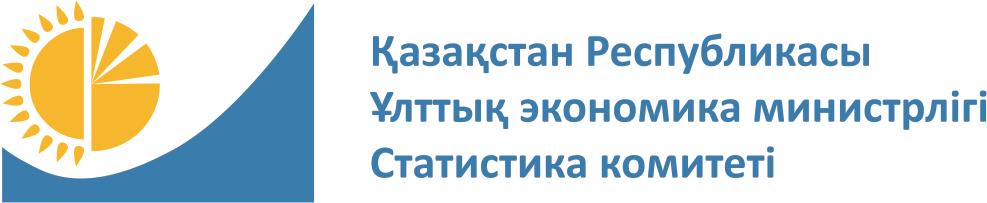 
Мемлекеттік статистика органдары құпиялылығына кепілдік береді
Конфиденциальность гарантируется органами государственной статистики


Жалпымемлекеттік статистикалық байқаудың статистикалық нысаны
Статистическая форма общегосударственного статистического наблюдени


Мемлекеттік статистика органдары құпиялылығына кепілдік береді
Конфиденциальность гарантируется органами государственной статистики


Жалпымемлекеттік статистикалық байқаудың статистикалық нысаны
Статистическая форма общегосударственного статистического наблюдени


Приложение 9

к приказу Председателя Комитета по статистике Министерства национальной экономики Республики Казахстан от 12 декабря 2018 года № 4
Қазақстан Республикасы Ұлттық экономика министрлігі Статистика комитеті төрағасының 2018 жылғы 12 желтоқсандағы № 4 бұйрығына
9-қосымша
Аумақтық статистика органына ұсынылады
Представляется территориальному органу статистики


Аумақтық статистика органына ұсынылады
Представляется территориальному органу статистики


Статистикалық нысан www.stat.gov.kz интернет-ресурсына орналыстырылған
Статистическая форма размещена на интернет-ресурсе www.stat.gov.kz


Статистикалық нысан www.stat.gov.kz интернет-ресурсына орналыстырылған
Статистическая форма размещена на интернет-ресурсе www.stat.gov.kz


БСН коды
код БИН

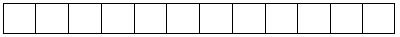 
Заңды тұлғаның (бөлімшенің) нақты орналасқан орнын көрсетіңіз (оның тіркелген жеріне қарамастан) - облыс, қала, аудан, елдімекен
Укажите фактическое место расположения юридического лица (подразделения) (независимо от места ее регистрации) - область, город, район, населенный пункт

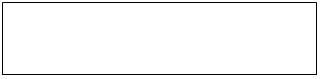 
Əкімшілік-аумақтық объектілер жіктеуішіне (ӘАОЖ1) сəйкес аумақ коды (статистикалық нысанды қағаз жеткізгіште тапсыру кезінде статистика органының қызметкері толтырады)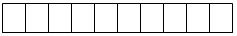 
Код территории согласно Классификатору административно-территориальных объектов (КАТО1) (заполняется сотрудником органа статистики при сдаче статистической формы на бумажном носителе)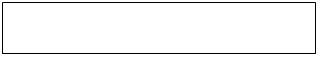 
Заңды тұлғаның (бөлімшенің) нақты жүзеге асырылатын экономикалық қызметінің негізгі түрінің коды мен атауын Экономикалық қызмет түрлерінің номенклатурасына сәйкес (5-таңбалы ЭҚТН1) көрсетіңіз
Укажите наименование и код согласно Номенклатуре видов экономической деятельности (ОКЭД 5-ти значный1) фактически осуществляемого основного вида экономической деятельности юридического лица (подразделения)

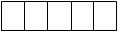 
2. Есепті кезеңге қызметкерлердің нақты санын көрсетіңіз, адам
Укажите фактическую численность работников за отчетный период, человек

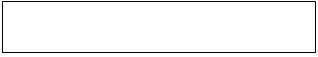 
2.1 оның ішінде әйелдер, адам
из нее женщин, человек

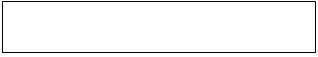 
№ р/н
№ п/н


Табельдік нөмір
Табельный номер


Жынысы (1-еркек, 2-әйел)
Пол (1-мужской,  2-женский)


Туған жылы
Год рождения


Заңды тұлғаға жұмысқа қабылдану күні
Дата приема на работу в юридическое лицо


Заңды тұлғаға жұмысқа қабылдану күні
Дата приема на работу в юридическое лицо


Қызметтер сыныптауышы бойынша қызметтер (лауазымдар)
по Классификатору занятий профессии (должности)


Қызметтер сыныптауышы бойынша қызметтер (лауазымдар)
по Классификатору занятий профессии (должности)


Білім деңгейі (орта білім, оның ішінде жалпы орта, техникалық және кәсiптiк, жоғары, жоғары оқу орнынан кейінгі)
Уровень образования (среднее образование из нее общее среднее, техническое и профессиональное, высшее, послевузовское)


Еңбекақы төлеу түрі (1–тарифтік, 2-тарифсіз)
Вид оплаты труда (1-тарифная, 2- бестарифная)


Бір қызметкердің жалақы қоры, мың теңге (ондық белгімен)
Фонд заработной платы одного работника, тысяч тенге  (с десятичным знаком)


Жұмыс тәртібі (1 - толық, 2 - толық емес)
Режим работы
(1 - полный, 2 - неполный)


Бір қызметкер - ге жұмыспен өтелген сағат саны
Число отработанных часов на одного работника


№ р/н
№ п/н


Табельдік нөмір
Табельный номер


Жынысы (1-еркек, 2-әйел)
Пол (1-мужской,  2-женский)


Туған жылы
Год рождения


ай
месяц


жыл
год


коды
код


атауы
наименование


Білім деңгейі (орта білім, оның ішінде жалпы орта, техникалық және кәсiптiк, жоғары, жоғары оқу орнынан кейінгі)
Уровень образования (среднее образование из нее общее среднее, техническое и профессиональное, высшее, послевузовское)


Еңбекақы төлеу түрі (1–тарифтік, 2-тарифсіз)
Вид оплаты труда (1-тарифная, 2- бестарифная)


Бір қызметкердің жалақы қоры, мың теңге (ондық белгімен)
Фонд заработной платы одного работника, тысяч тенге  (с десятичным знаком)


Жұмыс тәртібі (1 - толық, 2 - толық емес)
Режим работы
(1 - полный, 2 - неполный)


Бір қызметкер - ге жұмыспен өтелген сағат саны
Число отработанных часов на одного работника


1
2
3
4
5
6
7
8
9
10
11
12
13
Алғашқы деректерді жариялауға келісеміз2
Согласны на распространение первичных статистических данных2

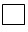 
Алғашқы деректерді жариялауға келіспейміз2
Не согласны на распространение первичных статистических данных2

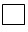 Приложение 10
к приказу Председателя
Комитета по статистике
Министерства национальной экономики
Республики Казахстан
от 12 декабря 2018 года № 4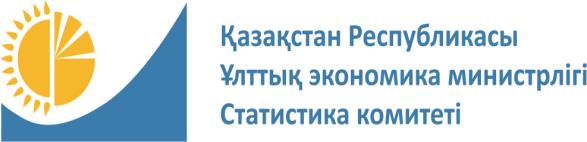 
Конфиденциальность гарантируется органами государственной статистики
Приложение 11

к приказу Председателя Комитета по статистике
Министерства национальной экономики
Республики Казахстан
от 12 декабря 2018 года № 4
 

Статистическая форма общегосударственного статистического наблюдения
Приложение 11

к приказу Председателя Комитета по статистике
Министерства национальной экономики
Республики Казахстан
от 12 декабря 2018 года № 4
 

Представляется территориальному органу статистики
 

Представляется территориальному органу статистики
Статистическая форма размещена на интернер-ресурсе www.stat.gov.kz
Статистическая форма размещена на интернер-ресурсе www.stat.gov.kz
Сведения о домашнем хозяйстве и его членах
Сведения о домашнем хозяйстве и его членах
Сведения о домашнем хозяйстве и его членах
Сведения о домашнем хозяйстве и его членах
Сведения о домашнем хозяйстве и его членах
Сведения о домашнем хозяйстве и его членах
Сведения о домашнем хозяйстве и его членах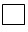 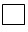 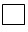 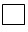 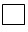 
Переход к вопросу
1. Сколько человек проживает в Вашем домашнем хозяйстве? (вопрос задается только респонденту, опрошенному первым)
1. Сколько человек проживает в Вашем домашнем хозяйстве? (вопрос задается только респонденту, опрошенному первым)
1. Сколько человек проживает в Вашем домашнем хозяйстве? (вопрос задается только респонденту, опрошенному первым)
1. Сколько человек проживает в Вашем домашнем хозяйстве? (вопрос задается только респонденту, опрошенному первым)
1. Сколько человек проживает в Вашем домашнем хозяйстве? (вопрос задается только респонденту, опрошенному первым)
1. Сколько человек проживает в Вашем домашнем хозяйстве? (вопрос задается только респонденту, опрошенному первым)
1. Сколько человек проживает в Вашем домашнем хозяйстве? (вопрос задается только респонденту, опрошенному первым)
Всего _________ человек
Всего _________ человек
Всего _________ человек
Всего _________ человек
Всего _________ человек
Всего _________ человек
Всего _________ человек
из них в возрасте:
из них в возрасте:
из них в возрасте:
из них в возрасте:
из них в возрасте:
из них в возрасте:
из них в возрасте:
1. 0-5 лет ______ человек, в том числе мужчины _____ человек, женщины _____ человек
1. 0-5 лет ______ человек, в том числе мужчины _____ человек, женщины _____ человек
1. 0-5 лет ______ человек, в том числе мужчины _____ человек, женщины _____ человек
1. 0-5 лет ______ человек, в том числе мужчины _____ человек, женщины _____ человек
1. 0-5 лет ______ человек, в том числе мужчины _____ человек, женщины _____ человек
1. 0-5 лет ______ человек, в том числе мужчины _____ человек, женщины _____ человек
1. 0-5 лет ______ человек, в том числе мужчины _____ человек, женщины _____ человек
2. 6-9 лет ______ человек, в том числе мужчины _____ человек, женщины _____ человек
2. 6-9 лет ______ человек, в том числе мужчины _____ человек, женщины _____ человек
2. 6-9 лет ______ человек, в том числе мужчины _____ человек, женщины _____ человек
2. 6-9 лет ______ человек, в том числе мужчины _____ человек, женщины _____ человек
2. 6-9 лет ______ человек, в том числе мужчины _____ человек, женщины _____ человек
2. 6-9 лет ______ человек, в том числе мужчины _____ человек, женщины _____ человек
2. 6-9 лет ______ человек, в том числе мужчины _____ человек, женщины _____ человек
3. 10-14 лет ______ человек, в том числе мужчины _____ человек, женщины _____ человек
3. 10-14 лет ______ человек, в том числе мужчины _____ человек, женщины _____ человек
3. 10-14 лет ______ человек, в том числе мужчины _____ человек, женщины _____ человек
3. 10-14 лет ______ человек, в том числе мужчины _____ человек, женщины _____ человек
3. 10-14 лет ______ человек, в том числе мужчины _____ человек, женщины _____ человек
3. 10-14 лет ______ человек, в том числе мужчины _____ человек, женщины _____ человек
3. 10-14 лет ______ человек, в том числе мужчины _____ человек, женщины _____ человек
4. 15 лет ______ человек
4. 15 лет ______ человек
4. 15 лет ______ человек
4. 15 лет ______ человек
4. 15 лет ______ человек
4. 15 лет ______ человек
4. 15 лет ______ человек
5. 16-72 лет ______ человек
5. 16-72 лет ______ человек
5. 16-72 лет ______ человек
5. 16-72 лет ______ человек
5. 16-72 лет ______ человек
5. 16-72 лет ______ человек
5. 16-72 лет ______ человек
6. 73 года и старше ______ человек
6. 73 года и старше ______ человек
6. 73 года и старше ______ человек
6. 73 года и старше ______ человек
6. 73 года и старше ______ человек
6. 73 года и старше ______ человек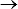 2


Внимание: Далее на вопросы отвечают респонденты в возрасте 15 лет и старше.

2. Пол
1. Мужской
1
1
1
1
1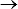 3


2. Женский
2
2
2
2
2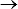 3


3. Ваше родственное отношение к главе домашнего хозяйства (родственные связи)
1.Глава домашнего хозяйства (лицо, опрошенное первым)
1
1
1
1
1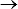 4


2. Муж, жена 
2
2
2
2
2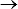 4


3. Сын, дочь
3
3
3
3
3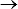 4


4. Отец, мать
4
4
4
4
4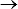 4


5. Брат, сестра
5
5
5
5
5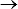 4


6. Дедушка, бабушка
6
6
6
6
6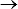 4


7. Внук, внучка
7
7
7
7
7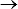 4


8. Другая степень родства
8
8
8
8
8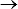 4


9. Не родственник (нет родства)
9
9
9
9
9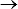 4


4. Дата рождения
Год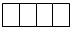 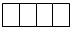 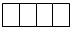 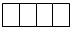 
Месяц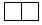 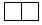 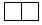 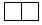 
День (число)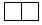 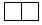 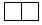 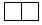 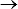 5


5. Семейное положение
1. Никогда не состоял (а) в браке 
1
1
1
1
1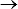 6


2. Состоит в браке
2
2
2
2
2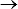 6


3. Вдовец, вдова
3
3
3
3
3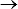 6


4. Разведен (а)
4
4
4
4
4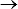 6


6. Какое образование Вы имеете?
1. Нет начального образования
1
1
1
1
1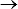 7


2. Начальное образование
2
2
2
2
2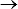 7


3. Основное среднее образование
3
3
3
3
3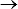 7


4. Общее среднее образование
4
4
4
4
4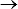 7


5. Начальное профессиональное образование
5
5
5
5
5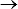 7


6. Среднее профессиональное (специальное) образование
6
6
6
6
6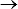 7


7. Незаконченное высшее образование
7
7
7
7
7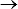 7


8. Высшее образование
8
8
8
8
8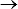 7


9. Послевузовское образование
9
9
9
9
9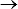 7


7. Имеете ли вы детей в возрасте от 0 до 3 лет?
1. Да
1
1
1
1
1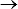 8


2. Нет
2
2
2
2
2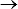 1

Анкета. Основной вопросник


8. Проживают ли эти дети в возрасте от 0 до 3 лет совместно с вами в настоящее время?
 

Анкета. Основной вопросник

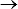 1


1. Да
1
1
1
1
1
 

Анкета. Основной вопросник

1


2. Нет
2
2
2
2
2
 

Анкета. Основной вопросник

1


Анкета. Основной вопросник
Анкета. Основной вопросник
Анкета. Основной вопросник
Анкета. Основной вопросник
Анкета. Основной вопросник
Анкета. Основной вопросник
Анкета. Основной вопросник
1. Являетесь ли Вы гражданином:
1. Казахстан
1
1
1
1
1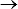 2


2. Страны СНГ2
2
2
2
2
2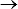 2


3. Cтраны вне СНГ
3
3
3
3
3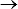 2


2. Проживаете ли Вы с рождения в данном населенном пункте?
1. Да
1
1
1
1
1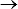 6


2. Нет
2
2
2
2
2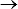 3


3. Дата прибытия на место текущего проживания (когда приехали жить сюда?)
Год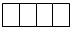 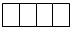 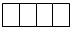 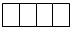 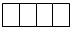 
Месяц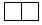 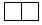 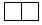 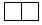 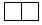 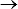 4


4. Уроженцем какого государства Вы являетесь?
1. Казахстан
1
1
1
1
1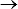 5


2. Страны СНГ
2
2
2
2
2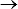 5


3. Cтраны вне СНГ
3
3
3
3
3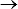 5


5. В течение последних 10 лет Вы (укажите, что относится к Вам):
1. Постоянно проживал в указанном месте
1
1
1
1
1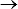 6


2. Переехал из города в сельскую местность в пределах одной области
2
2
2
2
2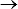 6


3. Переехал из сельской местности в город в пределах одной области
3
3
3
3
3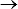 6


4. Переехал из города в город в пределах   области
4
4
4
4
4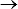 6


5. Переехал из села в село в пределах области
5
5
5
5
5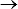 6


6. Переехал из города в сельскую местность из другой области
6
6
6
6
6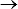 6


7. Переехал из сельской местности в город из другой области
7
7
7
7
7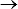 6


8. Переехал из города в город в пределах Республики Казахстан
8
8
8
8
8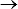 6


9. Переехал из села в село в пределах Республики Казахстан
9
9
9
9
9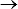 6


10. Переехал из другой страны по квоте иммиграции оралманов
10
10
10
10
10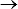 6


11. Переехал из другой страны в качестве беженца
11
11
11
11
11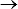 6


12. Переехал из другой страны в качестве трудового мигранта
12
12
12
12
12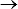 6


13. Переехал из другой страны для воссоединения семьи
13
13
13
13
13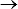 6

6


14. Другое
99
99
99
99
99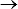 6

6


1. Занятость (все вопросы в данном разделе касаются прошлой недели)
1. Занятость (все вопросы в данном разделе касаются прошлой недели)
1. Занятость (все вопросы в данном разделе касаются прошлой недели)
1. Занятость (все вопросы в данном разделе касаются прошлой недели)
1. Занятость (все вопросы в данном разделе касаются прошлой недели)
1. Занятость (все вопросы в данном разделе касаются прошлой недели)
1. Занятость (все вопросы в данном разделе касаются прошлой недели)
1. Занятость (все вопросы в данном разделе касаются прошлой недели)
6. Выполняли ли Вы хотя бы один час на прошлой неделе какую-нибудь работу за вознаграждение или имели какое-либо занятие для получения натурального или денежного дохода (включая оказание различного рода услуг)?
1. Да
1
1
1
1
1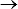 7

7


2. Нет
2
2
2
2
2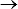 7

7


7. Осуществляли ли Вы какую-либо работу дома для получения денежного или натурального дохода, хотя бы 1 час на прошлой неделе (исключая работу на личном подворье)?
1. Да
1
1
1
1
1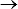 8

8


2. Нет
2
2
2
2
2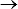 8

8


8. Осуществляли ли Вы какую-нибудь оплачиваемую работу, связанную с производством/реализацией товаров или оказанием услуг (транспортные, образовательные, медицинские, прочие), хотя бы 1 час на прошлой неделе?
1. Да
1
1
1
1
1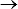 9

9


2. Нет
2
2
2
2
2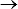 9

9


9. Имели ли Вы случайные или временные заработки на прошлой неделе (включая работу через органы занятости населения)?
1. Да
1
1
1
1
1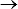 10

10


2. Нет
2
2
2
2
2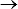 10

10


10. Выполняли ли Вы какую-либо работу на личном подворье (приусадебном, дачном участке), связанную с производством сельскохозяйственной продукции, хотя бы 1 час на прошлой неделе?
1. Да
1
1
1
1
1
11
11
2. Нет
2
2
2
2
2
13
13
11. Использовалась ли продукция, полученная на личном подворье (приусадебном, дачном участке), непосредственно или путем переработки?
1. Только для собственного потребления
1
1
1
1
1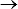 12

12


2.Частично для потребления, обмена (продажи)
2
2
2
2
2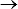 13

13


3. Только для обмена (продажи)
3
3
3
3
3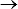 13

13


12. Сколько времени Вы были заняты на личном подворье (приусадебном, дачном участке)?
1. Количество дней в неделю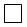 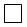 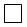 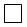 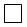 
2. Количество часов в неделю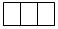 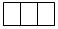 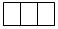 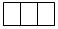 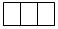 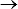 13

13


Внимание: Отработанное на личном подворье (приусадебном, дачном участке) время должно включаться в общую сумму всех часов в вопросе 16.

13. Выполняли ли Вы, хотя бы 1 час на прошлой неделе, какую-либо работу на личном подворье вашего родственника или знакомого, с целью получения натурального или денежного дохода?
1. Да
1
1
1
1
1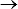 14

14


2. Нет
2
2
2
2
2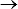 14

14


14. Работали ли Вы на прошлой неделе в качестве стажера или ученика на производстве?
1. Да
1
1
1
1
1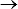 15

15


2. Нет
2
2
2
2
2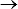 16

16


15. Получаете ли Вы за эту работу вознаграждение в денежной или натуральной форме?
1. Да
1
1
1
1
1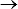 16

16


2. Нет
2
2
2
2
2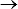 16

16


Внимание: Если ответили "Нет" на все вопросы 6-13, 15 то следует переходить к вопросу 17.

Если ответили "Да" хотя бы на один из вопросов 6-13, 15 то следует задать вопрос 16.

16. Сколько времени на прошлой неделе Вы выполняли указанную Вами работу? (показать общую сумму)
1. Количество дней в неделю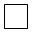 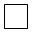 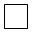 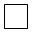 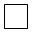 
2. Количество часов в неделю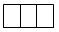 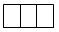 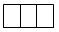 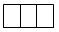 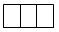 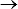 18

если 0 (ноль) часов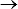 17

18

если 0 (ноль) часов17


17. Была ли у Вас на прошлой неделе работа (за исключением работы на личном подворье), на которой Вы временно отсутствовали по причине отпуска, болезни, сезонных работ, временной приостановки предпринимательской деятельности, неблагоприятных погодных условий и прочие?
1. Да
1
1
1
1
1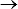 18

18


2. Нет
2
2
2
2
2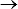 57

57


2. Основная работа (деятельность) в течение прошлой недели
2. Основная работа (деятельность) в течение прошлой недели
2. Основная работа (деятельность) в течение прошлой недели
2. Основная работа (деятельность) в течение прошлой недели
2. Основная работа (деятельность) в течение прошлой недели
2. Основная работа (деятельность) в течение прошлой недели
2. Основная работа (деятельность) в течение прошлой недели
2. Основная работа (деятельность) в течение прошлой недели
18. Какая из следующих категорий лучше описывает статус Вашей основной деятельности (работы)?
1. Работа по найму в организации
1
1
1
1
1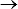 19

19


2. Работа по найму у отдельных физических лиц
2
2
2
2
2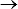 19

19


3. Работа по найму в крестьянском или фермерском хозяйстве
3
3
3
3
3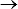 19

19


4. Работа по договору гражданско- правового характера на оказание услуг преимущественно с одним заказчиком
4
4
4
4
4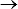 19

19


5. Работа по договору гражданско- правового характера на оказание услуг преимущественно с несколькими заказчиками
5
5
5
5
5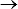 19

19


6. Самостоятельные работники (работающие за свой счет)
6
6
6
6
6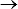 25

25


7. Работодатель
7
7
7
7
7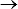 25

25


8. Неоплачиваемые работники семейных предприятий (хозяйств)
8
8
8
8
8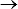 26

26


9. Члены производственного кооператива
9
9
9
9
9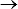 26

26


10. В личном подсобном хозяйстве
10
10
10
10
10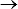 26

26


19. Были ли Вы приняты на работу по договору или по устной договоренности?
1. По письменному договору
1
1
1
1
1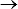 20

20


2. По устной договоренности
2
2
2
2
2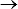 20

20


20. Перечисляет ли Ваш работодатель или вы сами отчисления и (или) взносы в пенсионный фонд, фонд социального страхования, фонд социального медицинского страхования?
1. Да
1
1
1
1
1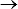 21

21


2. Нет
2
2
2
2
2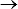 21

21


3. Не знаю
3
3
3
3
3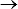 21

21


21. Предоставляет ли Вам работодатель оплачиваемый годовой отпуск или компенсацию за неиспользованный отпуск?
1. Да
1
1
1
1
1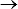 22

22


2. Нет
2
2
2
2
2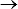 22

22


3. Не знаю
3
3
3
3
3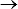 22

22


22. Как Вы считаете, в случае болезни или травмы выплатит ли Вам работодатель социальное пособие по временной нетрудоспособности (на основании больничного листа)?
1. Да
1
1
1
1
1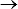 23

23


2. Нет
2
2
2
2
2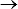 23

23


3. Не знаю
3
3
3
3
3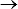 23

23


23. Назовите форму собственности организации/индивидуального предпринимателя, где Вы работаете
1. Государственная собственность
1
1
1
1
1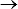 24

24


2. Частная собственность
2
2
2
2
2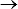 24

24


3. Иностранная собственность
3
3
3
3
3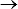 24

24


24. Ваша основная работа была:
1. По договору на неопределенный срок (постоянная)
1
1
1
1
1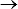 26

26


2. По договору на определенный срок (временная)
2
2
2
2
2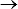 26

26


3. По договору на определенный объем работ
3
3
3
3
3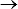 26

26


4. Случайная
4
4
4
4
4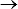 26

26


5. Сезонная
5
5
5
5
5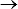 26

26


Внимание: На вопрос 25 отвечают респонденты, отметившие в вопросе 18 коды 6-7.

25. Осуществляли ли Вы свою трудовую деятельность или занимались предпринимательской деятельностью:
1. С оплачиваемыми наемными работниками, привлекаемыми на постоянной основе
1
1
1
1
1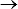 26

26


2. С оплачиваемыми наемными работниками, привлекаемыми от случая к случаю
2
2
2
2
2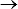 26

26


3. Без оплачиваемых наемных работников
3
3
3
3
3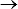 26

26


26. Сколько времени Вы работаете на своей настоящей работе (занятии)?
1. Менее 6 месяцев
1
1
1
1
1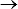 27

27


2. От 6 до 12 месяцев
2
2
2
2
2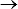 27

27


3. От года до 3 лет
3
3
3
3
3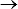 27

27


4. От 3 до 5 лет
4
4
4
4
4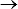 27

27


5. Более 5 лет
5
5
5
5
5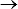 27

27


27. Ваше рабочее место на основной работе:
1. Собственный дом
1
1
1
1
1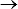 28

28


2. Дом клиента или работодателя
2
2
2
2
2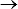 28

28


3. Организация, завод, фабрика, магазин, бюро, ателье и другие (отдельно от дома)
3
3
3
3
3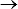 28

28


4. Ферма или земельный участок
4
4
4
4
4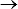 28

28


5. Строительная площадка
5
5
5
5
5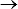 28

28


6. Открытый рынок или уличный лоток
6
6
6
6
6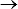 28

28


7. Подсобное хозяйство (личное подворье)
7
7
7
7
7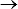 28

28


8. Собственное автотранспортное средство
8
8
8
8
8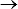 28

28


9. Нет постоянного места
9
9
9
9
9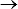 28

28


10. Другое
99
99
99
99
99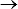 28

28


28. Основную работу Вы выполняли:
1. В организации (юридическое лицо)
1
1
1
1
1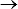 29

29


2. На основе индивидуального предпринимательства (с наймом работников)
2
2
2
2
2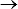 29

29


3. В крестьянском или фермерском хозяйстве
3
3
3
3
3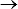 29

29


4. На основе индивидуального предпринимательства (без найма работников)
4
4
4
4
4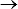 29

29


5. По найму в домашнем хозяйстве у частных лиц
5
5
5
5
5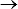 29

29


6. В личном подсобном хозяйстве
6
6
6
6
6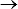 31

31


29. Зарегистрирована ли в налоговых органах организация, предпринимательская деятельность, где Вы работаете на основной работе?
1. Да
1
1
1
1
1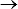 30

30


2. В стадии оформления регистрации
2
2
2
2
2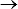 30

30


3. Не знаю
3
3
3
3
3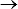 30

30


4. Нет
4
4
4
4
4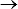 30

30


30. Сколько человек, включая Вас, работало на производственной единице (организации, индивидуальном предпринимательстве) в котором Вы работали?
1. Не более 5 человек
1
1
1
1
1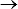 31

31


2. От 6 до 10 человек
2
2
2
2
2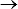 31

31


3. От 11 до 20 человек
3
3
3
3
3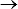 31

31


4. От 21 до 50 человек
4
4
4
4
4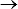 31

31


5. От 51 до 100 человек
5
5
5
5
5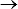 31

31


6. От 101 до 250 человек
6
6
6
6
6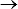 31

31


7. От 251 до 500 человек
7
7
7
7
7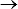 31

31


8. От 501 человек и выше
8
8
8
8
8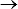 31

31


31. Назовите, пожалуйста, преобладающий вид деятельности организации, индивидуального предпринимательства, вашей основной работы, где Вы работали на прошлой неделе. (Интервьюер, приведите подробное словесное описание и проставьте код вида экономической деятельности)3.
31. Назовите, пожалуйста, преобладающий вид деятельности организации, индивидуального предпринимательства, вашей основной работы, где Вы работали на прошлой неделе. (Интервьюер, приведите подробное словесное описание и проставьте код вида экономической деятельности)3.
31. Назовите, пожалуйста, преобладающий вид деятельности организации, индивидуального предпринимательства, вашей основной работы, где Вы работали на прошлой неделе. (Интервьюер, приведите подробное словесное описание и проставьте код вида экономической деятельности)3.
31. Назовите, пожалуйста, преобладающий вид деятельности организации, индивидуального предпринимательства, вашей основной работы, где Вы работали на прошлой неделе. (Интервьюер, приведите подробное словесное описание и проставьте код вида экономической деятельности)3.
31. Назовите, пожалуйста, преобладающий вид деятельности организации, индивидуального предпринимательства, вашей основной работы, где Вы работали на прошлой неделе. (Интервьюер, приведите подробное словесное описание и проставьте код вида экономической деятельности)3.
31. Назовите, пожалуйста, преобладающий вид деятельности организации, индивидуального предпринимательства, вашей основной работы, где Вы работали на прошлой неделе. (Интервьюер, приведите подробное словесное описание и проставьте код вида экономической деятельности)3.
31. Назовите, пожалуйста, преобладающий вид деятельности организации, индивидуального предпринимательства, вашей основной работы, где Вы работали на прошлой неделе. (Интервьюер, приведите подробное словесное описание и проставьте код вида экономической деятельности)3.
31. Назовите, пожалуйста, преобладающий вид деятельности организации, индивидуального предпринимательства, вашей основной работы, где Вы работали на прошлой неделе. (Интервьюер, приведите подробное словесное описание и проставьте код вида экономической деятельности)3.
1 респондент
1 респондент
1 респондент
1 респондент
1 респондент
1 респондент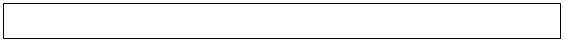 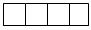 
2 респондент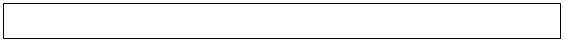 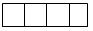 
3 респондент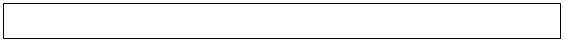 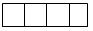 
4 респондент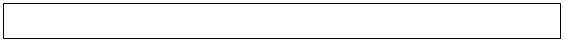 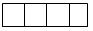 
5 респондент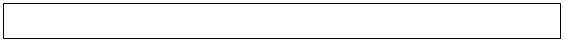 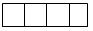 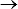 32

32

32

32

32

32

32

32

32

32


32. Какую должность Вы занимали или по какой профессии работали на прошлой неделе (в чем состояла Ваша деятельность) на вашей основной работе? (Интервьюер, приведите подробное словесное описание и проставьте код по Классификатору занятий)4.
32. Какую должность Вы занимали или по какой профессии работали на прошлой неделе (в чем состояла Ваша деятельность) на вашей основной работе? (Интервьюер, приведите подробное словесное описание и проставьте код по Классификатору занятий)4.
32. Какую должность Вы занимали или по какой профессии работали на прошлой неделе (в чем состояла Ваша деятельность) на вашей основной работе? (Интервьюер, приведите подробное словесное описание и проставьте код по Классификатору занятий)4.
32. Какую должность Вы занимали или по какой профессии работали на прошлой неделе (в чем состояла Ваша деятельность) на вашей основной работе? (Интервьюер, приведите подробное словесное описание и проставьте код по Классификатору занятий)4.
32. Какую должность Вы занимали или по какой профессии работали на прошлой неделе (в чем состояла Ваша деятельность) на вашей основной работе? (Интервьюер, приведите подробное словесное описание и проставьте код по Классификатору занятий)4.
32. Какую должность Вы занимали или по какой профессии работали на прошлой неделе (в чем состояла Ваша деятельность) на вашей основной работе? (Интервьюер, приведите подробное словесное описание и проставьте код по Классификатору занятий)4.
32. Какую должность Вы занимали или по какой профессии работали на прошлой неделе (в чем состояла Ваша деятельность) на вашей основной работе? (Интервьюер, приведите подробное словесное описание и проставьте код по Классификатору занятий)4.
32. Какую должность Вы занимали или по какой профессии работали на прошлой неделе (в чем состояла Ваша деятельность) на вашей основной работе? (Интервьюер, приведите подробное словесное описание и проставьте код по Классификатору занятий)4.
32. Какую должность Вы занимали или по какой профессии работали на прошлой неделе (в чем состояла Ваша деятельность) на вашей основной работе? (Интервьюер, приведите подробное словесное описание и проставьте код по Классификатору занятий)4.
32. Какую должность Вы занимали или по какой профессии работали на прошлой неделе (в чем состояла Ваша деятельность) на вашей основной работе? (Интервьюер, приведите подробное словесное описание и проставьте код по Классификатору занятий)4.
32. Какую должность Вы занимали или по какой профессии работали на прошлой неделе (в чем состояла Ваша деятельность) на вашей основной работе? (Интервьюер, приведите подробное словесное описание и проставьте код по Классификатору занятий)4.
32. Какую должность Вы занимали или по какой профессии работали на прошлой неделе (в чем состояла Ваша деятельность) на вашей основной работе? (Интервьюер, приведите подробное словесное описание и проставьте код по Классификатору занятий)4.
32. Какую должность Вы занимали или по какой профессии работали на прошлой неделе (в чем состояла Ваша деятельность) на вашей основной работе? (Интервьюер, приведите подробное словесное описание и проставьте код по Классификатору занятий)4.
32. Какую должность Вы занимали или по какой профессии работали на прошлой неделе (в чем состояла Ваша деятельность) на вашей основной работе? (Интервьюер, приведите подробное словесное описание и проставьте код по Классификатору занятий)4.
1 респондент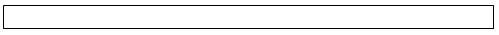 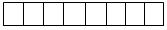 
2 респондент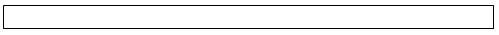 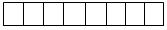 
3 респондент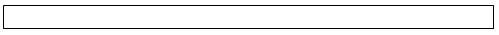 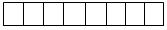 
4 респондент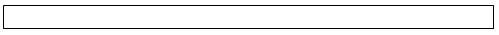 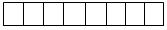 
5 респондент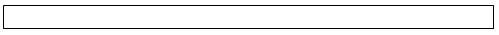 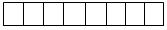 
33
33
33
33
33
33
33
33
33
33. Ваша работа находится на территории:
33. Ваша работа находится на территории:
33. Ваша работа находится на территории:
1. Места проживания (регистрации)
1. Места проживания (регистрации)
1. Места проживания (регистрации)
1
1
1
1
1
1
1
1
1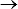 36

36


2. Областного центра
2. Областного центра
2. Областного центра
2
2
2
2
2
2
2
2
2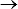 34

34


3. На территории этой же области
3. На территории этой же области
3. На территории этой же области
3
3
3
3
3
3
3
3
3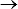 34

34


4. Другой области
4. Другой области
4. Другой области
4
4
4
4
4
4
4
4
4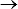 34

34


5. Другого государства
5. Другого государства
5. Другого государства
5
5
5
5
5
5
5
5
5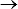 36

36


34. Назовите, пожалуйста, наименование города или района, где Вы работаете. (Интервьюер, приведите подробное словесное описание и проставьте код по КАТО)
34. Назовите, пожалуйста, наименование города или района, где Вы работаете. (Интервьюер, приведите подробное словесное описание и проставьте код по КАТО)
34. Назовите, пожалуйста, наименование города или района, где Вы работаете. (Интервьюер, приведите подробное словесное описание и проставьте код по КАТО)
34. Назовите, пожалуйста, наименование города или района, где Вы работаете. (Интервьюер, приведите подробное словесное описание и проставьте код по КАТО)
34. Назовите, пожалуйста, наименование города или района, где Вы работаете. (Интервьюер, приведите подробное словесное описание и проставьте код по КАТО)
34. Назовите, пожалуйста, наименование города или района, где Вы работаете. (Интервьюер, приведите подробное словесное описание и проставьте код по КАТО)
34. Назовите, пожалуйста, наименование города или района, где Вы работаете. (Интервьюер, приведите подробное словесное описание и проставьте код по КАТО)
34. Назовите, пожалуйста, наименование города или района, где Вы работаете. (Интервьюер, приведите подробное словесное описание и проставьте код по КАТО)
34. Назовите, пожалуйста, наименование города или района, где Вы работаете. (Интервьюер, приведите подробное словесное описание и проставьте код по КАТО)
34. Назовите, пожалуйста, наименование города или района, где Вы работаете. (Интервьюер, приведите подробное словесное описание и проставьте код по КАТО)
34. Назовите, пожалуйста, наименование города или района, где Вы работаете. (Интервьюер, приведите подробное словесное описание и проставьте код по КАТО)
34. Назовите, пожалуйста, наименование города или района, где Вы работаете. (Интервьюер, приведите подробное словесное описание и проставьте код по КАТО)
34. Назовите, пожалуйста, наименование города или района, где Вы работаете. (Интервьюер, приведите подробное словесное описание и проставьте код по КАТО)
34. Назовите, пожалуйста, наименование города или района, где Вы работаете. (Интервьюер, приведите подробное словесное описание и проставьте код по КАТО)
1 респондент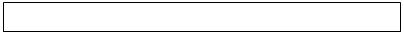 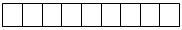 
2 респондент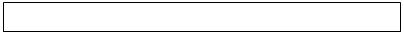 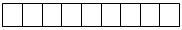 
3 респондент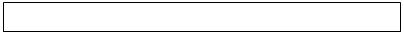 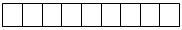 
4 респондент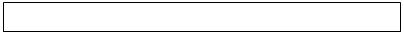 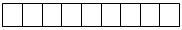 
5 респондент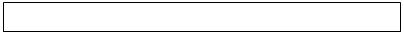 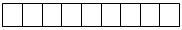 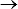 35

35

35

35

35

35

35

35

35

35

35

35


35. Как часто Вы приезжаете домой?
35. Как часто Вы приезжаете домой?
35. Как часто Вы приезжаете домой?
35. Как часто Вы приезжаете домой?
35. Как часто Вы приезжаете домой?
35. Как часто Вы приезжаете домой?
1. Ежедневно
1. Ежедневно
1. Ежедневно
1. Ежедневно
1. Ежедневно
1. Ежедневно
1
1
1
1
1
1
1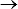 36


2. Один раз в неделю
2. Один раз в неделю
2. Один раз в неделю
2. Один раз в неделю
2. Один раз в неделю
2. Один раз в неделю
2
2
2
2
2
2
2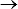 36


3. 1-2 раза в месяц
3. 1-2 раза в месяц
3. 1-2 раза в месяц
3. 1-2 раза в месяц
3. 1-2 раза в месяц
3. 1-2 раза в месяц
3
3
3
3
3
3
3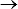 36


4. Реже 1 раза в месяц
4. Реже 1 раза в месяц
4. Реже 1 раза в месяц
4. Реже 1 раза в месяц
4. Реже 1 раза в месяц
4. Реже 1 раза в месяц
4
4
4
4
4
4
4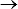 36


36. Работаете ли Вы по специальности, полученной в результате обучения?
36. Работаете ли Вы по специальности, полученной в результате обучения?
36. Работаете ли Вы по специальности, полученной в результате обучения?
36. Работаете ли Вы по специальности, полученной в результате обучения?
36. Работаете ли Вы по специальности, полученной в результате обучения?
36. Работаете ли Вы по специальности, полученной в результате обучения?
1. Да
1. Да
1. Да
1. Да
1. Да
1. Да
1
1
1
1
1
1
1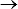 37


2. Нет
2. Нет
2. Нет
2. Нет
2. Нет
2. Нет
2
2
2
2
2
2
2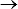 37


3. Не обучался
3. Не обучался
3. Не обучался
3. Не обучался
3. Не обучался
3. Не обучался
3
3
3
3
3
3
3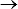 37


37. Соответствует ли выполняемая Вами работа Вашей квалификации?
1. Да
1
1
1
1
1
1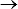 38


2. Нет, она ниже моей квалификации
2
2
2
2
2
2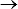 38


3. Нет, она выше моей квалификации
3
3
3
3
3
3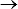 38


4. Нет, квалификация такая же, но в другой области
4
4
4
4
4
4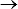 38


38. Сколько часов фактически Вы отработали на вашей основной работе на прошлой неделе? (если не работал, укажите "0"):
1. Количество дней в неделю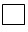 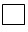 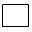 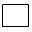 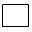 
2. Общее количество часов, отработанное за прошлую неделю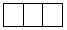 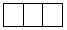 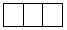 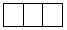 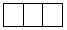 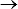 39

если 0 (ноль

)часов 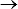 40

Если => 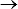 40

часов 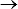 43


Внимание: На вопрос 39 отвечают респонденты, отметившие что общее количество отработанных часов за прошлую неделю (вопрос 38) было менее 40 часов.

39. Назовите основную причину, по которой Вы работали на основной работе менее 40 часов на прошлой неделе:
1. Законодательно установленная продолжительность рабочего времени
1
1
1
1
1
1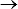 43


2. По инициативе администрации, работодателя
2
2
2
2
2
2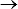 43


3. Нет достаточного объема работ
3
3
3
3
3
3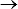 43


4. Уход за ребенком, больным человеком
4
4
4
4
4
4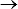 43


5. По состоянию здоровья 
5
5
5
5
5
5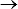 43


6. Имею другую (вторую) работу
6
6
6
6
6
6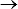 43


7. Имею достаточный доход
7
7
7
7
7
7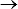 43


8. Прохожу обучение (в институте, на курсах)
8
8
8
8
8
8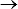 43


9. Учебный отпуск, профессиональная подготовка
9
9
9
9
9
9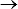 43


10. Ежегодный трудовой отпуск, праздничные дни
10
10
10
10
10
10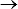 43


11. Неблагоприятные погодные условия
11
11
11
11
11
11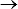 43


12. Гибкий (скользящий) график
12
12
12
12
12
12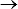 43


13. По семейным (личным) обстоятельствам
13
13
13
13
13
13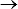 43


14. Другое
99
99
99
99
99
99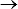 43


40. Почему Вы временно отсутствовали на работе (занятии) на прошлой неделе?
1. Ежегодный трудовой отпуск, праздничные дни
1
1
1
1
1
1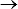 43


2. По инициативе администрации, работодателя
2
2
2
2
2
2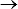 41


3. Отпуск по беременности и родам
3
3
3
3
3
3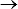 43


4. Отпуск по уходу за ребенком 
4
4
4
4
4
4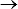 42


5. Учебный отпуск, профессиональная подготовка
5
5
5
5
5
5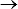 41


6. По семейным (личным) обстоятельствам
6
6
6
6
6
6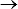 41


7. По состоянию здоровья 
7
7
7
7
7
7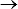 43


8. Работа носит сезонный характер (не сезон)
8
8
8
8
8
8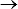 41


9. Временная приостановка деятельности (непогода, авария, поломка и другие причины)
9
9
9
9
9
9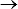 41


10. Вахтовый метод работы, свободный график
10
10
10
10
10
10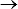 43


11. Другое
99
99
99
99
99
99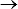 41


41. Какова общая продолжительность Вашего отсутствия на рабочем месте на конец прошлой недели?
1. Менее 3х месяцев
1
1
1
1
1
1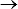 43


2. 3 месяца или более
2
2
2
2
2
2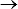 42


42. Получаете ли вы хотя бы 40% вашей зарплаты во время отсутствия на работе?
1.Да
1
1
1
1
1
1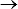 43


2.Нет
2
2
2
2
2
2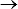 43


3. Дополнительная работа (занятие) в течение прошлой недели
3. Дополнительная работа (занятие) в течение прошлой недели
3. Дополнительная работа (занятие) в течение прошлой недели
3. Дополнительная работа (занятие) в течение прошлой недели
3. Дополнительная работа (занятие) в течение прошлой недели
3. Дополнительная работа (занятие) в течение прошлой недели
3. Дополнительная работа (занятие) в течение прошлой недели
3. Дополнительная работа (занятие) в течение прошлой недели
3. Дополнительная работа (занятие) в течение прошлой недели
3. Дополнительная работа (занятие) в течение прошлой недели
3. Дополнительная работа (занятие) в течение прошлой недели
3. Дополнительная работа (занятие) в течение прошлой недели
3. Дополнительная работа (занятие) в течение прошлой недели
43. Имели ли Вы, кроме основной работы, другую дополнительную работу, работу в выходные дни, ночное время с целью получения денежного или натурального дохода, хотя бы 1 час на прошлой неделе?
43. Имели ли Вы, кроме основной работы, другую дополнительную работу, работу в выходные дни, ночное время с целью получения денежного или натурального дохода, хотя бы 1 час на прошлой неделе?
1. Да
1. Да
1
1
1
1
1
1
1
1
1
1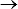 44


2. Нет
2. Нет
2
2
2
2
2
2
2
2
2
2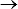 58


44. Сколько часов фактически Вы отработали на вашей дополнительной работе на прошлой неделе?
44. Сколько часов фактически Вы отработали на вашей дополнительной работе на прошлой неделе?
1. Количество дней в неделю
1. Количество дней в неделю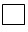 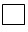 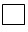 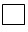 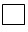 
2. Общее количество часов, отработанное за прошлую неделю
2. Общее количество часов, отработанное за прошлую неделю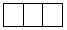 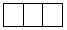 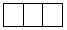 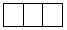 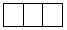 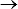 45


45. Скажите, Ваша дополнительная работа (занятие) была:
45. Скажите, Ваша дополнительная работа (занятие) была:
1. Работа по найму в организации
1. Работа по найму в организации
1
1
1
1
1
1
1
1
1
1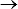 46


2. Работа по найму у отдельных физических лиц
2. Работа по найму у отдельных физических лиц
2
2
2
2
2
2
2
2
2
2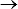 46


3. Работа по найму в крестьянском или фермерском хозяйстве
3. Работа по найму в крестьянском или фермерском хозяйстве
3
3
3
3
3
3
3
3
3
3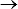 46


4. Работа по договору гражданско-правового характера на оказание услуг преимущественно с одним заказчиком
4. Работа по договору гражданско-правового характера на оказание услуг преимущественно с одним заказчиком
4
4
4
4
4
4
4
4
4
4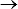 46


5. Работа по договору гражданско-правового характера на оказание услуг преимущественно с несколькими заказчиками
5. Работа по договору гражданско-правового характера на оказание услуг преимущественно с несколькими заказчиками
5
5
5
5
5
5
5
5
5
5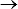 46


6. Самостоятельные работники (работающие за свой счет)
6. Самостоятельные работники (работающие за свой счет)
6
6
6
6
6
6
6
6
6
6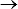 52


7.Работодатель
7.Работодатель
7
7
7
7
7
7
7
7
7
7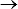 52


8. Неоплачиваемые работники семейных предприятий (хозяйств)
8. Неоплачиваемые работники семейных предприятий (хозяйств)
8
8
8
8
8
8
8
8
8
8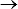 52


9. Члены производственного кооператива
9. Члены производственного кооператива
9
9
9
9
9
9
9
9
9
9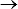 52


10. В личном подсобном хозяйстве 
10. В личном подсобном хозяйстве 
10
10
10
10
10
10
10
10
10
10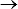 52


46. Были ли Вы приняты на дополнительную работу по договору или по договоренности?
46. Были ли Вы приняты на дополнительную работу по договору или по договоренности?
1. По письменному договору
1. По письменному договору
1
1
1
1
1
1
1
1
1
1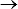 47


2. По устной договоренности
2. По устной договоренности
2
2
2
2
2
2
2
2
2
2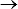 47


47. Перечисляет ли Ваш работодатель или вы сами, в дополнительной деятельности, отчисления и (или взносы в пенсионный фонд, фонд социального страхования, фонд социального медицинского страхования?
47. Перечисляет ли Ваш работодатель или вы сами, в дополнительной деятельности, отчисления и (или взносы в пенсионный фонд, фонд социального страхования, фонд социального медицинского страхования?
1. Да
1. Да
1
1
1
1
1
1
1
1
1
1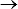 48


2. Нет
2. Нет
2
2
2
2
2
2
2
2
2
2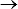 48


3. Не знаю
3. Не знаю
3
3
3
3
3
3
3
3
3
3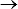 48


48. Предоставляет ли Вам работодатель, в дополнительной деятельности, оплачиваемый годовой отпуск или компенсацию за неиспользованный отпуск?
48. Предоставляет ли Вам работодатель, в дополнительной деятельности, оплачиваемый годовой отпуск или компенсацию за неиспользованный отпуск?
1. Да
1. Да
1
1
1
1
1
1
1
1
1
1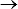 49


2. Нет
2. Нет
2
2
2
2
2
2
2
2
2
2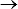 49


3. Не знаю
3. Не знаю
3
3
3
3
3
3
3
3
3
3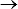 49


49. Как Вы считаете, в дополнительной деятельности, в случае болезни или травмы выплатит ли Вам работодатель социальное пособие по временной нетрудоспособности (на основании больничного листа)?
49. Как Вы считаете, в дополнительной деятельности, в случае болезни или травмы выплатит ли Вам работодатель социальное пособие по временной нетрудоспособности (на основании больничного листа)?
1. Да
1. Да
1
1
1
1
1
1
1
1
1
1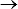 50


2. Нет
2. Нет
2
2
2
2
2
2
2
2
2
2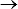 50


3. Не знаю
3. Не знаю
3
3
3
3
3
3
3
3
3
3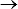 50


50. Назовите форму собственности организации, в которой Вы работали дополнительно?
50. Назовите форму собственности организации, в которой Вы работали дополнительно?
1. Государственная собственность
1. Государственная собственность
1
1
1
1
1
1
1
1
1
1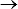 51


2. Частная собственность
2. Частная собственность
2
2
2
2
2
2
2
2
2
2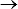 51


3. Иностранная собственность
3. Иностранная собственность
3
3
3
3
3
3
3
3
3
3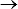 51


51. Ваша дополнительная работа была:
51. Ваша дополнительная работа была:
1. По договору на неопределенный срок (постоянная)
1. По договору на неопределенный срок (постоянная)
1
1
1
1
1
1
1
1
1
1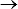 52


2. По договору на определенный срок (временная)
2. По договору на определенный срок (временная)
2
2
2
2
2
2
2
2
2
2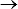 52


3. По договору на определенный объем работ
3. По договору на определенный объем работ
3
3
3
3
3
3
3
3
3
3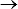 52


4. Случайная
4. Случайная
4
4
4
4
4
4
4
4
4
4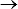 52


5. Сезонная
5. Сезонная
5
5
5
5
5
5
5
5
5
5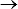 52


52. Ваше рабочее место в дополнительной деятельности:
52. Ваше рабочее место в дополнительной деятельности:
1. Собственный дом
1. Собственный дом
1
1
1
1
1
1
1
1
1
1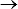 53


2. Дом клиента или работодателя
2. Дом клиента или работодателя
2
2
2
2
2
2
2
2
2
2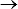 53


3. Организация, завод, фабрика, магазин, бюро, ателье и другие (отдельно от дома)
3. Организация, завод, фабрика, магазин, бюро, ателье и другие (отдельно от дома)
3
3
3
3
3
3
3
3
3
3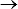 53


4. Ферма или земельный участок
4. Ферма или земельный участок
4
4
4
4
4
4
4
4
4
4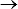 53


5. Строительная площадка
5. Строительная площадка
5
5
5
5
5
5
5
5
5
5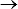 53


6. Открытый рынок или уличный лоток
6. Открытый рынок или уличный лоток
6
6
6
6
6
6
6
6
6
6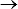 53


7. Подсобное хозяйство (личное подворье)
7. Подсобное хозяйство (личное подворье)
7
7
7
7
7
7
7
7
7
7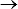 53


8. Собственное автотранспортное средство 
8. Собственное автотранспортное средство 
8
8
8
8
8
8
8
8
8
8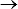 53


9. Нет постоянного места 
9. Нет постоянного места 
9
9
9
9
9
9
9
9
9
9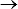 53


10. Другое
10. Другое
99
99
99
99
99
99
99
99
99
99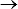 53


53. Дополнительную работу Вы выполняли:
53. Дополнительную работу Вы выполняли:
1. В организации (юридическое лицо) 
1. В организации (юридическое лицо) 
1
1
1
1
1
1
1
1
1
1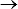 54


2. На основе индивидуального предпринимательства (с наймом работников)
2. На основе индивидуального предпринимательства (с наймом работников)
2
2
2
2
2
2
2
2
2
2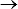 54


3. В крестьянском или фермерском хозяйстве 
3. В крестьянском или фермерском хозяйстве 
3
3
3
3
3
3
3
3
3
3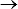 54


4. На основе индивидуального предпринимательства (без найма работников)
4. На основе индивидуального предпринимательства (без найма работников)
4
4
4
4
4
4
4
4
4
4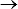 54


5. По найму в домашнем хозяйстве у частных лиц
5. По найму в домашнем хозяйстве у частных лиц
5
5
5
5
5
5
5
5
5
5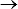 54


6. В личном подсобном хозяйстве
6. В личном подсобном хозяйстве
6
6
6
6
6
6
6
6
6
6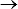 55


54. Зарегистрирована ли в налоговых органах организация, предпринимательская деятельность, где Вы работали дополнительно?
54. Зарегистрирована ли в налоговых органах организация, предпринимательская деятельность, где Вы работали дополнительно?
1. Да
1. Да
1
1
1
1
1
1
1
1
1
1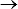 55


2. В стадии оформления регистрации
2. В стадии оформления регистрации
2
2
2
2
2
2
2
2
2
2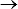 55


3. Не знаю
3. Не знаю
3
3
3
3
3
3
3
3
3
3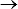 55


4. Нет
4. Нет
4
4
4
4
4
4
4
4
4
4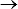 55


55. Назовите, пожалуйста, преобладающий вид деятельности организации, индивидуального предпринимательства, в котором Вы работали дополнительно на прошлой неделе? (Интервьюер, приведите подробное словесное описание и проставьте код вида экономической деятельности).
55. Назовите, пожалуйста, преобладающий вид деятельности организации, индивидуального предпринимательства, в котором Вы работали дополнительно на прошлой неделе? (Интервьюер, приведите подробное словесное описание и проставьте код вида экономической деятельности).
55. Назовите, пожалуйста, преобладающий вид деятельности организации, индивидуального предпринимательства, в котором Вы работали дополнительно на прошлой неделе? (Интервьюер, приведите подробное словесное описание и проставьте код вида экономической деятельности).
55. Назовите, пожалуйста, преобладающий вид деятельности организации, индивидуального предпринимательства, в котором Вы работали дополнительно на прошлой неделе? (Интервьюер, приведите подробное словесное описание и проставьте код вида экономической деятельности).
55. Назовите, пожалуйста, преобладающий вид деятельности организации, индивидуального предпринимательства, в котором Вы работали дополнительно на прошлой неделе? (Интервьюер, приведите подробное словесное описание и проставьте код вида экономической деятельности).
55. Назовите, пожалуйста, преобладающий вид деятельности организации, индивидуального предпринимательства, в котором Вы работали дополнительно на прошлой неделе? (Интервьюер, приведите подробное словесное описание и проставьте код вида экономической деятельности).
55. Назовите, пожалуйста, преобладающий вид деятельности организации, индивидуального предпринимательства, в котором Вы работали дополнительно на прошлой неделе? (Интервьюер, приведите подробное словесное описание и проставьте код вида экономической деятельности).
55. Назовите, пожалуйста, преобладающий вид деятельности организации, индивидуального предпринимательства, в котором Вы работали дополнительно на прошлой неделе? (Интервьюер, приведите подробное словесное описание и проставьте код вида экономической деятельности).
55. Назовите, пожалуйста, преобладающий вид деятельности организации, индивидуального предпринимательства, в котором Вы работали дополнительно на прошлой неделе? (Интервьюер, приведите подробное словесное описание и проставьте код вида экономической деятельности).
55. Назовите, пожалуйста, преобладающий вид деятельности организации, индивидуального предпринимательства, в котором Вы работали дополнительно на прошлой неделе? (Интервьюер, приведите подробное словесное описание и проставьте код вида экономической деятельности).
55. Назовите, пожалуйста, преобладающий вид деятельности организации, индивидуального предпринимательства, в котором Вы работали дополнительно на прошлой неделе? (Интервьюер, приведите подробное словесное описание и проставьте код вида экономической деятельности).
55. Назовите, пожалуйста, преобладающий вид деятельности организации, индивидуального предпринимательства, в котором Вы работали дополнительно на прошлой неделе? (Интервьюер, приведите подробное словесное описание и проставьте код вида экономической деятельности).
55. Назовите, пожалуйста, преобладающий вид деятельности организации, индивидуального предпринимательства, в котором Вы работали дополнительно на прошлой неделе? (Интервьюер, приведите подробное словесное описание и проставьте код вида экономической деятельности).
1 респондент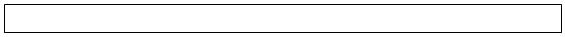 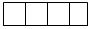 
2 респондент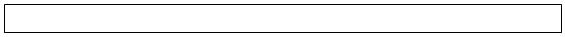 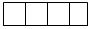 
3 респондент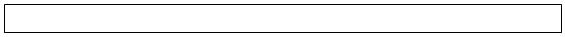 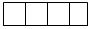 
4 респондент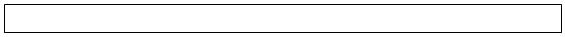 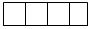 
5 респондент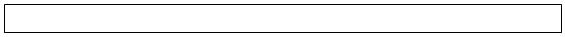 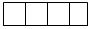 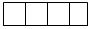 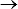 56

56

56

56

56

56

56

56

56

56

56


56. Какую должность Вы занимали или по какой профессии работали на вашей дополнительной работе (в чем состояла Ваша дополнительная деятельность)? (Интервьюер, приведите подробное словесное описание и проставьте код по Классификатору занятий).
56. Какую должность Вы занимали или по какой профессии работали на вашей дополнительной работе (в чем состояла Ваша дополнительная деятельность)? (Интервьюер, приведите подробное словесное описание и проставьте код по Классификатору занятий).
56. Какую должность Вы занимали или по какой профессии работали на вашей дополнительной работе (в чем состояла Ваша дополнительная деятельность)? (Интервьюер, приведите подробное словесное описание и проставьте код по Классификатору занятий).
56. Какую должность Вы занимали или по какой профессии работали на вашей дополнительной работе (в чем состояла Ваша дополнительная деятельность)? (Интервьюер, приведите подробное словесное описание и проставьте код по Классификатору занятий).
56. Какую должность Вы занимали или по какой профессии работали на вашей дополнительной работе (в чем состояла Ваша дополнительная деятельность)? (Интервьюер, приведите подробное словесное описание и проставьте код по Классификатору занятий).
56. Какую должность Вы занимали или по какой профессии работали на вашей дополнительной работе (в чем состояла Ваша дополнительная деятельность)? (Интервьюер, приведите подробное словесное описание и проставьте код по Классификатору занятий).
56. Какую должность Вы занимали или по какой профессии работали на вашей дополнительной работе (в чем состояла Ваша дополнительная деятельность)? (Интервьюер, приведите подробное словесное описание и проставьте код по Классификатору занятий).
56. Какую должность Вы занимали или по какой профессии работали на вашей дополнительной работе (в чем состояла Ваша дополнительная деятельность)? (Интервьюер, приведите подробное словесное описание и проставьте код по Классификатору занятий).
56. Какую должность Вы занимали или по какой профессии работали на вашей дополнительной работе (в чем состояла Ваша дополнительная деятельность)? (Интервьюер, приведите подробное словесное описание и проставьте код по Классификатору занятий).
56. Какую должность Вы занимали или по какой профессии работали на вашей дополнительной работе (в чем состояла Ваша дополнительная деятельность)? (Интервьюер, приведите подробное словесное описание и проставьте код по Классификатору занятий).
56. Какую должность Вы занимали или по какой профессии работали на вашей дополнительной работе (в чем состояла Ваша дополнительная деятельность)? (Интервьюер, приведите подробное словесное описание и проставьте код по Классификатору занятий).
56. Какую должность Вы занимали или по какой профессии работали на вашей дополнительной работе (в чем состояла Ваша дополнительная деятельность)? (Интервьюер, приведите подробное словесное описание и проставьте код по Классификатору занятий).
56. Какую должность Вы занимали или по какой профессии работали на вашей дополнительной работе (в чем состояла Ваша дополнительная деятельность)? (Интервьюер, приведите подробное словесное описание и проставьте код по Классификатору занятий).
1 респондент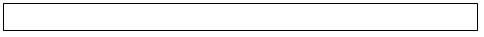 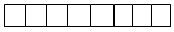 
2 респондент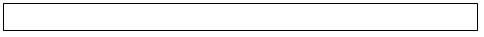 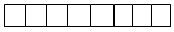 
3 респондент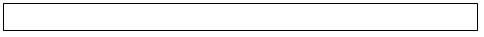 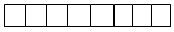 
4 респондент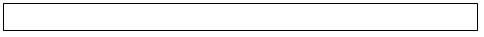 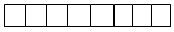 
5 респондент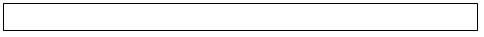 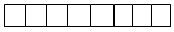 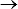 58

58

58

58

58

58

58

58

58

58

58


4. Незанятость. Поиски работы (занятости) в течение 4-х последних недель
4. Незанятость. Поиски работы (занятости) в течение 4-х последних недель
4. Незанятость. Поиски работы (занятости) в течение 4-х последних недель
4. Незанятость. Поиски работы (занятости) в течение 4-х последних недель
4. Незанятость. Поиски работы (занятости) в течение 4-х последних недель
4. Незанятость. Поиски работы (занятости) в течение 4-х последних недель
4. Незанятость. Поиски работы (занятости) в течение 4-х последних недель
4. Незанятость. Поиски работы (занятости) в течение 4-х последних недель
4. Незанятость. Поиски работы (занятости) в течение 4-х последних недель
4. Незанятость. Поиски работы (занятости) в течение 4-х последних недель
4. Незанятость. Поиски работы (занятости) в течение 4-х последних недель
4. Незанятость. Поиски работы (занятости) в течение 4-х последних недель
4. Незанятость. Поиски работы (занятости) в течение 4-х последних недель
57. По какой причине Вы не были заняты на какой либо работе или в какой-либо экономической деятельности на прошедшей неделе?
57. По какой причине Вы не были заняты на какой либо работе или в какой-либо экономической деятельности на прошедшей неделе?
1. Увольнение в связи с ликвидацией (банкротством) организации
1. Увольнение в связи с ликвидацией (банкротством) организации
1
1
1
1
1
1
1
1
1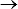 58

58


2. Увольнение в связи с сокращением штата
2. Увольнение в связи с сокращением штата
2
2
2
2
2
2
2
2
2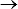 58

58


3. Увольнение по собственному желанию 
3. Увольнение по собственному желанию 
3
3
3
3
3
3
3
3
3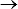 58

58


4. Увольнение в связи с окончанием срока договора (соглашения, контракта) 
4. Увольнение в связи с окончанием срока договора (соглашения, контракта) 
4
4
4
4
4
4
4
4
4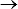 58

58


5. Завершение предпринимательской деятельности 
5. Завершение предпринимательской деятельности 
5
5
5
5
5
5
5
5
5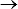 58

58


6. Ведение домашнего хозяйства 
6. Ведение домашнего хозяйства 
6
6
6
6
6
6
6
6
6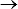 58

58


7. Выход на пенсию
7. Выход на пенсию
7
7
7
7
7
7
7
7
7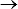 58

58


8. Отсутствие работы после окончания учебного заведения
8. Отсутствие работы после окончания учебного заведения
8
8
8
8
8
8
8
8
8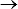 58

58


9.Учеба (дневная форма)
9.Учеба (дневная форма)
9
9
9
9
9
9
9
9
9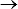 58

58


10. Нет возможности найти работу
10. Нет возможности найти работу
10
10
10
10
10
10
10
10
10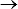 58

58


11. Нет необходимости работать
11. Нет необходимости работать
11
11
11
11
11
11
11
11
11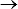 58

58


12. По состоянию здоровья 
12. По состоянию здоровья 
12
12
12
12
12
12
12
12
12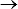 58

58


13. Работа носит сезонный характер (не сезон)
13. Работа носит сезонный характер (не сезон)
13
13
13
13
13
13
13
13
13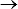 58

58


14. По семейным (личным) обстоятельствам
14. По семейным (личным) обстоятельствам
14
14
14
14
14
14
14
14
14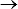 58

58


58. Искали ли Вы работу в течение 4-х последних недель?
58. Искали ли Вы работу в течение 4-х последних недель?
1. Да
1. Да
1
1
1
1
1
1
1
1
1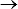 59

59


2. Нет
2. Нет
2
2
2
2
2
2
2
2
2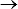 60

60


59. Каким образом Вы искали работу (занятие)? (можно указать несколько вариантов)
59. Каким образом Вы искали работу (занятие)? (можно указать несколько вариантов)
1. Обращался в государственные органы занятости населения 
1. Обращался в государственные органы занятости населения 
1
1
1
1
1
1
1
1
1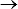 61

61


2. Обращался в частные агентства занятости
2. Обращался в частные агентства занятости
2
2
2
2
2
2
2
2
2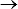 61

61


3. Размещал объявления в печати, Интернете
3. Размещал объявления в печати, Интернете
3
3
3
3
3
3
3
3
3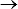 61

61


4. Искал через объявления в печати, Интернете
4. Искал через объявления в печати, Интернете
4
4
4
4
4
4
4
4
4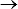 61

61


5. Размещал или обновлял Резюме в профессиональных и социальных сетях онлайн
5. Размещал или обновлял Резюме в профессиональных и социальных сетях онлайн
5
5
5
5
5
5
5
5
5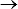 61

61


6. Обращался к друзьям, знакомым, родственникам
6. Обращался к друзьям, знакомым, родственникам
6
6
6
6
6
6
6
6
6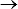 61

61


7. Контактировал непосредственно с работодателем
7. Контактировал непосредственно с работодателем
7
7
7
7
7
7
7
7
7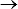 61

61


8. Искал земельный участок, помещение, оборудование, материалы, сельскохозяйственные инвестиции для открытия собственного бизнеса или фермы
8. Искал земельный участок, помещение, оборудование, материалы, сельскохозяйственные инвестиции для открытия собственного бизнеса или фермы
8
8
8
8
8
8
8
8
8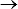 61

61


9. Обращался за кредитованием, разрешением, лицензией для открытия своего дела или фермы 
9. Обращался за кредитованием, разрешением, лицензией для открытия своего дела или фермы 
9
9
9
9
9
9
9
9
9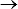 61

61


10. Ничего не делал
10. Ничего не делал
10
10
10
10
10
10
10
10
10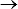 61

61


11. Другое
11. Другое
99
99
99
99
99
99
99
99
99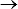 61

61


60. Почему Вы не искали работу в течение последних 4-х недель?
60. Почему Вы не искали работу в течение последних 4-х недель?
1. Получил работу или бизнес и имел договоренность о еҰ начале в течение 3-х месяцев 
1. Получил работу или бизнес и имел договоренность о еҰ начале в течение 3-х месяцев 
1
1
1
1
1
1
1
1
1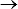 64

64


2. Я подал резюме и ожидаю ответа
2. Я подал резюме и ожидаю ответа
2
2
2
2
2
2
2
2
2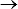 64

64


3. Предпринял меры для открытия собственного дела и жду ответа
3. Предпринял меры для открытия собственного дела и жду ответа
3
3
3
3
3
3
3
3
3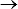 64

64


4. Ожидаю начала сезона
4. Ожидаю начала сезона
4
4
4
4
4
4
4
4
4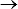 64

64


5. По состоянию здоровья 
5. По состоянию здоровья 
5
5
5
5
5
5
5
5
5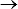 64

64


6. Не знаю, как и где искать работу
6. Не знаю, как и где искать работу
6
6
6
6
6
6
6
6
6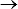 64

64


7. Нет работы, соответствующей моей квалификации
7. Нет работы, соответствующей моей квалификации
7
7
7
7
7
7
7
7
7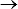  64

 64


8. Отчаялся найти работу после длительных поисков
8. Отчаялся найти работу после длительных поисков
8
8
8
8
8
8
8
8
8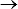  64

 64


9. Надо закончить обучение, подготовку или профессиональную переподготовку
9. Надо закончить обучение, подготовку или профессиональную переподготовку
9
9
9
9
9
9
9
9
9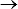  64

 64


10. По семейным (личным) обстоятельствам 
10. По семейным (личным) обстоятельствам 
10
10
10
10
10
10
10
10
10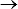  64

 64


11. Выход на пенсию
11. Выход на пенсию
11
11
11
11
11
11
11
11
11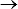  64

 64


12. Ведение домашнего хозяйства
12. Ведение домашнего хозяйства
12
12
12
12
12
12
12
12
12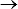  64

 64


13. Имею устраивающую меня работу (вариант ответа только для занятых) 
13. Имею устраивающую меня работу (вариант ответа только для занятых) 
13
13
13
13
13
13
13
13
13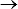 72

72


61. Сколько времени Вы искали работу?
61. Сколько времени Вы искали работу?
1. Менее 1 месяца
1. Менее 1 месяца
1
1
1
1
1
1
1
1
1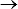 62

62


2. От 1 до 3 месяцев
2. От 1 до 3 месяцев
2
2
2
2
2
2
2
2
2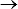 62

62


3. От 3 до 6 месяцев
3. От 3 до 6 месяцев
3
3
3
3
3
3
3
3
3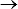 62

62


4. От 6 до 12 месяцев
4. От 6 до 12 месяцев
4
4
4
4
4
4
4
4
4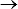 62

62


5. От года до 3 лет 
5. От года до 3 лет 
5
5
5
5
5
5
5
5
5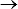 62

62


6. 3 года или более
6. 3 года или более
6
6
6
6
6
6
6
6
6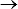 62

62


62. Работа (доходное занятие), которую Вы искали или нашли, это:
62. Работа (доходное занятие), которую Вы искали или нашли, это:
1. Работа по найму в организации
1. Работа по найму в организации
1
1
1
1
1
1
1
1
1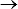 63

63


2. Работа по найму у отдельных физических лиц
2. Работа по найму у отдельных физических лиц
2
2
2
2
2
2
2
2
2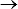 63

63


3. Работа по найму в крестьянском или фермерском хозяйстве
3. Работа по найму в крестьянском или фермерском хозяйстве
3
3
3
3
3
3
3
3
3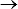 63

63


4. Работа по договору гражданско-правового характера на оказание услуг преимущественно с одним заказчиком
4. Работа по договору гражданско-правового характера на оказание услуг преимущественно с одним заказчиком
4
4
4
4
4
4
4
4
4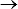 63

63


5. Работа по договору гражданско-правового характера на оказание услуг преимущественно с несколькими заказчиками
5. Работа по договору гражданско-правового характера на оказание услуг преимущественно с несколькими заказчиками
5
5
5
5
5
5
5
5
5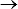 63

63


6. Самостоятельные работники (работающие за свой счет)
6. Самостоятельные работники (работающие за свой счет)
6
6
6
6
6
6
6
6
6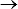 63

63


7. Работодатель
7. Работодатель
7
7
7
7
7
7
7
7
7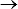 63

63


8. Неоплачиваемые работники семейных предприятий (хозяйств)
8. Неоплачиваемые работники семейных предприятий (хозяйств)
8
8
8
8
8
8
8
8
8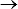 63

63


9. Члены производственного кооператива
9. Члены производственного кооператива
9
9
9
9
9
9
9
9
9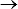 63

63


10. В личном подсобном хозяйстве 
10. В личном подсобном хозяйстве 
10
10
10
10
10
10
10
10
10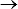 63

63


11. Любая работа
11. Любая работа
11
11
11
11
11
11
11
11
11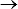 63

63


63. Какой режим работы Вас устраивает?
63. Какой режим работы Вас устраивает?
1. Полный
1. Полный
1
1
1
1
1
1
1
1
1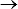 64

64


2. Частичный
2. Частичный
2
2
2
2
2
2
2
2
2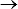 64

64


3. Любой 
3. Любой 
3
3
3
3
3
3
3
3
3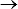 64

64


64. Если бы Вам предложили работу сейчас, то смогли бы Вы приступить к ней в течение ближайших 2-х недель?
64. Если бы Вам предложили работу сейчас, то смогли бы Вы приступить к ней в течение ближайших 2-х недель?
1. Да
1. Да
1
1
1
1
1
1
1
1
1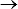 66

66


2. Нет
2. Нет
2
2
2
2
2
2
2
2
2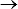 65

65


65. Почему Вы не могли приступить к работе в течение прошедшей недели или в течение 2-х следующих недель?
65. Почему Вы не могли приступить к работе в течение прошедшей недели или в течение 2-х следующих недель?
1. Болезнь или травма, уход за больным
1. Болезнь или травма, уход за больным
1
1
1
1
1
1
1
1
1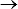 Раздел 5

Раздел 5


2. Надо закончить обучение, подготовку или профессиональную переподготовку
2. Надо закончить обучение, подготовку или профессиональную переподготовку
2
2
2
2
2
2
2
2
2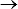 Раздел 5

Раздел 5


3. По семейным (личным) обстоятельствам 
3. По семейным (личным) обстоятельствам 
3
3
3
3
3
3
3
3
3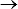 Раздел 5

Раздел 5


4. Другое 
4. Другое 
99
99
99
99
99
99
99
99
99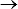 Раздел 5

Раздел 5


5. Прошлая деятельность
5. Прошлая деятельность
5. Прошлая деятельность
5. Прошлая деятельность
5. Прошлая деятельность
5. Прошлая деятельность
5. Прошлая деятельность
5. Прошлая деятельность
5. Прошлая деятельность
5. Прошлая деятельность
5. Прошлая деятельность
5. Прошлая деятельность
5. Прошлая деятельность
Внимание: На вопросы раздела 5 отвечают респонденты в возрасте: от 16 лет до пенсионного возраста, установленного пунктом 1 статьи 11 Закона Республики Казахстан от 21 июня 2013 года "О пенсионном обеспечении в Республике Казахстан", отметившие в вопросе 6 (Раздел 1. Занятость) код 2.

Остальные переходят к вопросу 72 Раздела 6.

66. Работали ли Вы когда-нибудь (имели доходное занятие) до настоящего времени?
66. Работали ли Вы когда-нибудь (имели доходное занятие) до настоящего времени?
66. Работали ли Вы когда-нибудь (имели доходное занятие) до настоящего времени?
66. Работали ли Вы когда-нибудь (имели доходное занятие) до настоящего времени?
1. Да
1. Да
1. Да
1. Да
1
1
1
1
1
1
1
1
1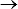 67


2. Нет
2. Нет
2. Нет
2. Нет
2
2
2
2
2
2
2
2
2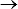 67


67. Сколько времени Вы были без работы (не заняты)?
67. Сколько времени Вы были без работы (не заняты)?
67. Сколько времени Вы были без работы (не заняты)?
67. Сколько времени Вы были без работы (не заняты)?
1. Менее 1 месяца
1. Менее 1 месяца
1. Менее 1 месяца
1. Менее 1 месяца
1
1
1
1
1
1
1
1
1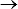 68


2. От 1 до 3 месяцев
2. От 1 до 3 месяцев
2. От 1 до 3 месяцев
2. От 1 до 3 месяцев
2
2
2
2
2
2
2
2
2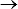 68


3. От 3 до 6 месяцев
3. От 3 до 6 месяцев
3. От 3 до 6 месяцев
3. От 3 до 6 месяцев
3
3
3
3
3
3
3
3
3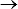 68


4. От 6 до 12 месяцев
4. От 6 до 12 месяцев
4. От 6 до 12 месяцев
4. От 6 до 12 месяцев
4
4
4
4
4
4
4
4
4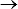 68


5. От года до 3 лет
5. От года до 3 лет
5. От года до 3 лет
5. От года до 3 лет
5
5
5
5
5
5
5
5
5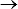 68


6. 3 года или более
6. 3 года или более
6. 3 года или более
6. 3 года или более
6
6
6
6
6
6
6
6
6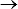 68


7. Никогда не работал
7. Никогда не работал
7. Никогда не работал
7. Никогда не работал
7
7
7
7
7
7
7
7
7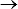 72


68. Почему Вы перестали работать?
68. Почему Вы перестали работать?
68. Почему Вы перестали работать?
68. Почему Вы перестали работать?
1. Увольнение в связи с ликвидацией (банкротством) организации, сокращением штата
1. Увольнение в связи с ликвидацией (банкротством) организации, сокращением штата
1. Увольнение в связи с ликвидацией (банкротством) организации, сокращением штата
1. Увольнение в связи с ликвидацией (банкротством) организации, сокращением штата
1
1
1
1
1
1
1
1
1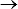 69


2. Увольнение по собственному желанию 
2. Увольнение по собственному желанию 
2. Увольнение по собственному желанию 
2. Увольнение по собственному желанию 
2
2
2
2
2
2
2
2
2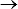 69


3. Увольнение в связи с окончанием срока договора (соглашения, контракта)
3. Увольнение в связи с окончанием срока договора (соглашения, контракта)
3. Увольнение в связи с окончанием срока договора (соглашения, контракта)
3. Увольнение в связи с окончанием срока договора (соглашения, контракта)
3
3
3
3
3
3
3
3
3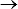 69


4.Увольнение по другой причине
4.Увольнение по другой причине
4.Увольнение по другой причине
4.Увольнение по другой причине
4
4
4
4
4
4
4
4
4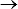 69


5. Завершение предпринимательской деятельности
5. Завершение предпринимательской деятельности
5. Завершение предпринимательской деятельности
5. Завершение предпринимательской деятельности
5
5
5
5
5
5
5
5
5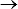 69


6. Выход на пенсию
6. Выход на пенсию
6. Выход на пенсию
6. Выход на пенсию
6
6
6
6
6
6
6
6
6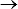 69


7. По семейным (личным) обстоятельствам
7. По семейным (личным) обстоятельствам
7. По семейным (личным) обстоятельствам
7. По семейным (личным) обстоятельствам
7
7
7
7
7
7
7
7
7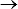 69


8. По состоянию здоровья 
8. По состоянию здоровья 
8. По состоянию здоровья 
8. По состоянию здоровья 
8
8
8
8
8
8
8
8
8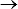 69


9. Работа носит сезонный характер (не сезон)
9. Работа носит сезонный характер (не сезон)
9. Работа носит сезонный характер (не сезон)
9. Работа носит сезонный характер (не сезон)
9
9
9
9
9
9
9
9
9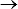 69


10. Другое
10. Другое
10. Другое
10. Другое
99
99
99
99
99
99
99
99
99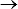 69


69. Каким был Ваш статус занятости на последнем рабочем месте?
69. Каким был Ваш статус занятости на последнем рабочем месте?
69. Каким был Ваш статус занятости на последнем рабочем месте?
69. Каким был Ваш статус занятости на последнем рабочем месте?
1. Работа по найму в организации
1. Работа по найму в организации
1. Работа по найму в организации
1. Работа по найму в организации
1
1
1
1
1
1
1
1
1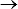 70


2. Работа по найму у отдельных физических лиц
2. Работа по найму у отдельных физических лиц
2. Работа по найму у отдельных физических лиц
2. Работа по найму у отдельных физических лиц
2
2
2
2
2
2
2
2
2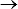 70


3. Работа по найму в крестьянском или фермерском хозяйстве
3. Работа по найму в крестьянском или фермерском хозяйстве
3. Работа по найму в крестьянском или фермерском хозяйстве
3. Работа по найму в крестьянском или фермерском хозяйстве
3
3
3
3
3
3
3
3
3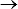 70


4. Работа по договору гражданско-правового характера на оказание услуг преимущественно с одним заказчиком
4. Работа по договору гражданско-правового характера на оказание услуг преимущественно с одним заказчиком
4. Работа по договору гражданско-правового характера на оказание услуг преимущественно с одним заказчиком
4. Работа по договору гражданско-правового характера на оказание услуг преимущественно с одним заказчиком
4
4
4
4
4
4
4
4
4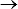 70


5. Работа по договору гражданско-правового характера на оказание услуг преимущественно с несколькими заказчиками
5. Работа по договору гражданско-правового характера на оказание услуг преимущественно с несколькими заказчиками
5. Работа по договору гражданско-правового характера на оказание услуг преимущественно с несколькими заказчиками
5. Работа по договору гражданско-правового характера на оказание услуг преимущественно с несколькими заказчиками
5
5
5
5
5
5
5
5
5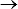 70


6. Самостоятельные работники (работающие за свой счет)
6. Самостоятельные работники (работающие за свой счет)
6. Самостоятельные работники (работающие за свой счет)
6. Самостоятельные работники (работающие за свой счет)
6
6
6
6
6
6
6
6
6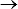 70


7. Работодатель

8. Неоплачиваемые работники семейных предприятий (хозяйств)
7. Работодатель

8. Неоплачиваемые работники семейных предприятий (хозяйств)
7. Работодатель

8. Неоплачиваемые работники семейных предприятий (хозяйств)
7. Работодатель

8. Неоплачиваемые работники семейных предприятий (хозяйств)
7
7
7
7
7
7
7
7
7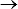 70


7. Работодатель

8. Неоплачиваемые работники семейных предприятий (хозяйств)
7. Работодатель

8. Неоплачиваемые работники семейных предприятий (хозяйств)
7. Работодатель

8. Неоплачиваемые работники семейных предприятий (хозяйств)
7. Работодатель

8. Неоплачиваемые работники семейных предприятий (хозяйств)
8
8
8
8
8
8
8
8
8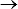 70


9. Члены производственного кооператива
9. Члены производственного кооператива
9. Члены производственного кооператива
9. Члены производственного кооператива
9
9
9
9
9
9
9
9
9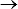 70


10. В личном подсобном хозяйстве 
10. В личном подсобном хозяйстве 
10. В личном подсобном хозяйстве 
10. В личном подсобном хозяйстве 
10
10
10
10
10
10
10
10
10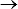 70


70. Назовите, пожалуйста, преобладающий вид деятельности организации, индивидуального предпринимательства, в котором Вы работали на последнем рабочем месте? (Интервьюер, приведите подробное словесное описание и проставьте код вида экономической деятельности).
70. Назовите, пожалуйста, преобладающий вид деятельности организации, индивидуального предпринимательства, в котором Вы работали на последнем рабочем месте? (Интервьюер, приведите подробное словесное описание и проставьте код вида экономической деятельности).
70. Назовите, пожалуйста, преобладающий вид деятельности организации, индивидуального предпринимательства, в котором Вы работали на последнем рабочем месте? (Интервьюер, приведите подробное словесное описание и проставьте код вида экономической деятельности).
70. Назовите, пожалуйста, преобладающий вид деятельности организации, индивидуального предпринимательства, в котором Вы работали на последнем рабочем месте? (Интервьюер, приведите подробное словесное описание и проставьте код вида экономической деятельности).
70. Назовите, пожалуйста, преобладающий вид деятельности организации, индивидуального предпринимательства, в котором Вы работали на последнем рабочем месте? (Интервьюер, приведите подробное словесное описание и проставьте код вида экономической деятельности).
70. Назовите, пожалуйста, преобладающий вид деятельности организации, индивидуального предпринимательства, в котором Вы работали на последнем рабочем месте? (Интервьюер, приведите подробное словесное описание и проставьте код вида экономической деятельности).
70. Назовите, пожалуйста, преобладающий вид деятельности организации, индивидуального предпринимательства, в котором Вы работали на последнем рабочем месте? (Интервьюер, приведите подробное словесное описание и проставьте код вида экономической деятельности).
70. Назовите, пожалуйста, преобладающий вид деятельности организации, индивидуального предпринимательства, в котором Вы работали на последнем рабочем месте? (Интервьюер, приведите подробное словесное описание и проставьте код вида экономической деятельности).
70. Назовите, пожалуйста, преобладающий вид деятельности организации, индивидуального предпринимательства, в котором Вы работали на последнем рабочем месте? (Интервьюер, приведите подробное словесное описание и проставьте код вида экономической деятельности).
70. Назовите, пожалуйста, преобладающий вид деятельности организации, индивидуального предпринимательства, в котором Вы работали на последнем рабочем месте? (Интервьюер, приведите подробное словесное описание и проставьте код вида экономической деятельности).
70. Назовите, пожалуйста, преобладающий вид деятельности организации, индивидуального предпринимательства, в котором Вы работали на последнем рабочем месте? (Интервьюер, приведите подробное словесное описание и проставьте код вида экономической деятельности).
70. Назовите, пожалуйста, преобладающий вид деятельности организации, индивидуального предпринимательства, в котором Вы работали на последнем рабочем месте? (Интервьюер, приведите подробное словесное описание и проставьте код вида экономической деятельности).
70. Назовите, пожалуйста, преобладающий вид деятельности организации, индивидуального предпринимательства, в котором Вы работали на последнем рабочем месте? (Интервьюер, приведите подробное словесное описание и проставьте код вида экономической деятельности).
1 респондент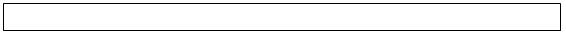 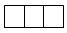 
2 респондент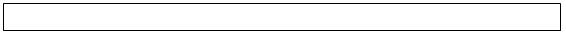 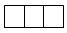 
3 респондент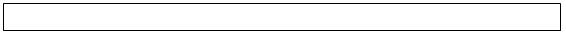 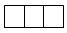 
4 респондент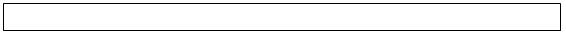 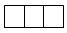 
5 респондент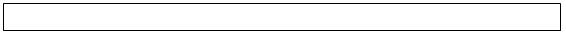 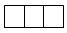 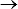 71

71

71

71

71

71

71

71

71


71. По какой профессии Вы работали или какую должность занимали на последнем месте работы? (Интервьюер, приведите подробное словесное описание и проставьте код по Классификатору занятий).
71. По какой профессии Вы работали или какую должность занимали на последнем месте работы? (Интервьюер, приведите подробное словесное описание и проставьте код по Классификатору занятий).
71. По какой профессии Вы работали или какую должность занимали на последнем месте работы? (Интервьюер, приведите подробное словесное описание и проставьте код по Классификатору занятий).
71. По какой профессии Вы работали или какую должность занимали на последнем месте работы? (Интервьюер, приведите подробное словесное описание и проставьте код по Классификатору занятий).
71. По какой профессии Вы работали или какую должность занимали на последнем месте работы? (Интервьюер, приведите подробное словесное описание и проставьте код по Классификатору занятий).
71. По какой профессии Вы работали или какую должность занимали на последнем месте работы? (Интервьюер, приведите подробное словесное описание и проставьте код по Классификатору занятий).
71. По какой профессии Вы работали или какую должность занимали на последнем месте работы? (Интервьюер, приведите подробное словесное описание и проставьте код по Классификатору занятий).
71. По какой профессии Вы работали или какую должность занимали на последнем месте работы? (Интервьюер, приведите подробное словесное описание и проставьте код по Классификатору занятий).
71. По какой профессии Вы работали или какую должность занимали на последнем месте работы? (Интервьюер, приведите подробное словесное описание и проставьте код по Классификатору занятий).
71. По какой профессии Вы работали или какую должность занимали на последнем месте работы? (Интервьюер, приведите подробное словесное описание и проставьте код по Классификатору занятий).
71. По какой профессии Вы работали или какую должность занимали на последнем месте работы? (Интервьюер, приведите подробное словесное описание и проставьте код по Классификатору занятий).
71. По какой профессии Вы работали или какую должность занимали на последнем месте работы? (Интервьюер, приведите подробное словесное описание и проставьте код по Классификатору занятий).
71. По какой профессии Вы работали или какую должность занимали на последнем месте работы? (Интервьюер, приведите подробное словесное описание и проставьте код по Классификатору занятий).
1 респондент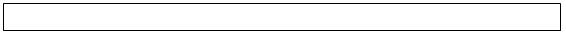 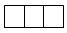 
2 респондент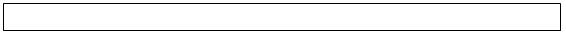 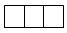 
3 респондент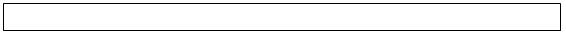 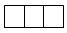 
4 респондент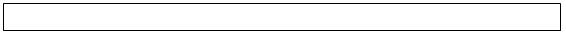 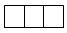 
5 респондент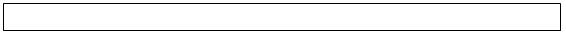 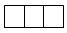 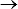 72

72

72

72

72

72

72

72

72


6. Регистрация в органе занятости населения
6. Регистрация в органе занятости населения
6. Регистрация в органе занятости населения
6. Регистрация в органе занятости населения
6. Регистрация в органе занятости населения
6. Регистрация в органе занятости населения
6. Регистрация в органе занятости населения
6. Регистрация в органе занятости населения
6. Регистрация в органе занятости населения
6. Регистрация в органе занятости населения
6. Регистрация в органе занятости населения
6. Регистрация в органе занятости населения
6. Регистрация в органе занятости населения
Внимание: На вопросы раздела 6 отвечают респонденты в возрасте:

от шестнадцати лет до пенсионного возраста, установленного пунктом 1 статьи 11 Закона Республики Казахстан от 21 июня 2013 года "О пенсионном обеспечении в Республике Казахстан".

Остальные переходят к вопросу 77 Раздела 7.

72. Обращались ли вы в органы занятости населения на прошлой недели?
72. Обращались ли вы в органы занятости населения на прошлой недели?
1. Да
1. Да
1
1
1
1
1
1
1
1
1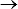 73

73


2. Нет
2. Нет
2
2
2
2
2
2
2
2
2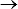 74

74


73. Почему вы обращались в органы занятости населения, с какой целью?
73. Почему вы обращались в органы занятости населения, с какой целью?
1. Поиск места работы 
1. Поиск места работы 
1
1
1
1
1
1
1
1
1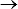 74

74


2. Желание получить профессиональную подготовку, другую специальность (профессию)
2. Желание получить профессиональную подготовку, другую специальность (профессию)
2
2
2
2
2
2
2
2
2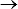 74

74


3. Другое
3. Другое
99
99
99
99
99
99
99
99
99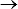 74

74


74. Были ли вы зарегистрированы в качестве безработного?
74. Были ли вы зарегистрированы в качестве безработного?
1. Да
1. Да
1
1
1
1
1
1
1
1
1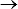 76

76


2. Нет
2. Нет
2
2
2
2
2
2
2
2
2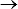 76

76


75. Почему вы не обращались в органы занятости населения?
75. Почему вы не обращались в органы занятости населения?
1. Имею работу и мне не нужна другая работа
1. Имею работу и мне не нужна другая работа
1
1
1
1
1
1
1
1
1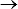 76

76


2. Не знал о существовании службы занятости
2. Не знал о существовании службы занятости
2
2
2
2
2
2
2
2
2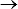 76

76


3. Не уверен, что помогут с трудоустройством
3. Не уверен, что помогут с трудоустройством
3
3
3
3
3
3
3
3
3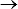 76

76


4. Слишком сложная процедура оформления
4. Слишком сложная процедура оформления
4
4
4
4
4
4
4
4
4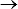 76

76


5. Отсутствие средств на транспортные расходы (далеко ехать)
5. Отсутствие средств на транспортные расходы (далеко ехать)
5
5
5
5
5
5
5
5
5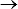 76

76


6. Имею иной источник средств существования
6. Имею иной источник средств существования
6
6
6
6
6
6
6
6
6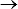 76

76


7. Не могу работать по семейным/личным причинам или по состоянию здоровья
7. Не могу работать по семейным/личным причинам или по состоянию здоровья
7
7
7
7
7
7
7
7
7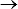 76

76


8. Другое
8. Другое
99
99
99
99
99
99
99
99
99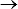 76

76


76. Имеете ли Вы профессию или специальность?
76. Имеете ли Вы профессию или специальность?
1. Да
1. Да
1
1
1
1
1
1
1
1
1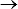 77

77


2.Нет
2.Нет
2
2
2
2
2
2
2
2
2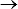 77

77


7. Волонтерская деятельность
7. Волонтерская деятельность
7. Волонтерская деятельность
7. Волонтерская деятельность
7. Волонтерская деятельность
7. Волонтерская деятельность
7. Волонтерская деятельность
7. Волонтерская деятельность
7. Волонтерская деятельность
7. Волонтерская деятельность
7. Волонтерская деятельность
7. Волонтерская деятельность
7. Волонтерская деятельность
Внимание: На вопросы раздела 7 отвечают все респонденты.

77. Приходилось ли Вам в последний месяц выполнять (как минимум в течение одного часа) какую-либо неоплачиваемую работу в интересах других лиц или организаций?
77. Приходилось ли Вам в последний месяц выполнять (как минимум в течение одного часа) какую-либо неоплачиваемую работу в интересах других лиц или организаций?
1. Да
1. Да
1
1
1
1
1
1
1
1
1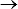 78

78


2. Нет
2. Нет
2
2
2
2
2
2
2
2
2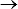 80

80


78. Назовите, пожалуйста, вид добровольной, неоплачиваемой деятельности, в которой Вы принимали участие в течение последнего месяца. Если таких работ было несколько, то укажите ту, на которую Вы потратили больше всего времени.
78. Назовите, пожалуйста, вид добровольной, неоплачиваемой деятельности, в которой Вы принимали участие в течение последнего месяца. Если таких работ было несколько, то укажите ту, на которую Вы потратили больше всего времени.
1. Социальные работы (предоставление любой неоплачиваемой помощи лицам за пределами собственного домохозяйства. Например, пожилым людям, детям, инвалидам, или жертвам катастроф, приготовление и подача пищи, или перевозка людей и др.)
1. Социальные работы (предоставление любой неоплачиваемой помощи лицам за пределами собственного домохозяйства. Например, пожилым людям, детям, инвалидам, или жертвам катастроф, приготовление и подача пищи, или перевозка людей и др.)
1
1
1
1
1
1
1
1
1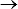 79

79


2. Благоустройство и очистка территории Вашего населенного пункта (уборка мусора, работа по улучшению водоснабжения, парков или дорог, озеленение территории)
2. Благоустройство и очистка территории Вашего населенного пункта (уборка мусора, работа по улучшению водоснабжения, парков или дорог, озеленение территории)
2
2
2
2
2
2
2
2
2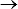 79

79


3. Экологические проекты (расчистка лесов, полей и рек, посадка деревьев)
3. Экологические проекты (расчистка лесов, полей и рек, посадка деревьев)
3
3
3
3
3
3
3
3
3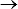 79

79


4. Строительные, ремонтные работы, реставрационные работы
4. Строительные, ремонтные работы, реставрационные работы
4
4
4
4
4
4
4
4
4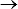 79

79


5. Сельскохозяйственные работы (работа на фермах и на полях)
5. Сельскохозяйственные работы (работа на фермах и на полях)
5
5
5
5
5
5
5
5
5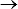 79

79


6. Сбор средств на благотворительность или другой социальный проект
6. Сбор средств на благотворительность или другой социальный проект
6
6
6
6
6
6
6
6
6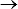 79

79


7. Организация спортивных, культурных и других мероприятий
7. Организация спортивных, культурных и других мероприятий
7
7
7
7
7
7
7
7
7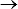 79

79


8. Оказание помощи животным 
8. Оказание помощи животным 
8
8
8
8
8
8
8
8
8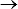 79

79


9. Помощь местной школе
9. Помощь местной школе
9
9
9
9
9
9
9
9
9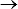 79

79


10. Поиск пропавших людей
10. Поиск пропавших людей
10
10
10
10
10
10
10
10
10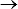 79

79


11. Участие в работе общественных органов школ и других образовательных учреждений, общественных, религиозных и других некоммерческих организаций, клубов, союзов
11. Участие в работе общественных органов школ и других образовательных учреждений, общественных, религиозных и других некоммерческих организаций, клубов, союзов
11
11
11
11
11
11
11
11
11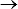 79

79


12. Предоставление любой бесплатной медицинской помощи или юридической консультации, проведение неоплачиваемого занятия, тренировки, консультирование
12. Предоставление любой бесплатной медицинской помощи или юридической консультации, проведение неоплачиваемого занятия, тренировки, консультирование
12
12
12
12
12
12
12
12
12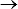 79

79


13. Другое
13. Другое
99
99
99
99
99
99
99
99
99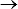 79

79


79. Cколько всего часов Вы затратили на такую работу в течение последнего месяца? Количество часов в месяц
79. Cколько всего часов Вы затратили на такую работу в течение последнего месяца? Количество часов в месяц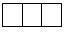 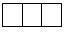 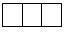 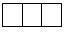 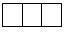 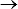 80

80


8. Источники средств существования
8. Источники средств существования
8. Источники средств существования
8. Источники средств существования
8. Источники средств существования
8. Источники средств существования
8. Источники средств существования
8. Источники средств существования
8. Источники средств существования
8. Источники средств существования
8. Источники средств существования
8. Источники средств существования
8. Источники средств существования
80. Какой источник средств существования (дохода) Вы имели в прошлом месяце? (можно указать несколько вариантов)
80. Какой источник средств существования (дохода) Вы имели в прошлом месяце? (можно указать несколько вариантов)
1. Работа по найму (заработная плата)
1. Работа по найму (заработная плата)
1
1
1
1
1
1
1
1
1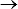 81

81


2. Самостоятельная занятость (предпринимательский доход)
2. Самостоятельная занятость (предпринимательский доход)
2
2
2
2
2
2
2
2
2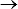 81

81


3. Пенсия
3. Пенсия
3
3
3
3
3
3
3
3
3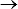 81

81


4. Стипендия
4. Стипендия
4
4
4
4
4
4
4
4
4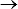 81

81


5. Социальная помощь (пособия)
5. Социальная помощь (пособия)
5
5
5
5
5
5
5
5
5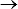 81

81


6. Продукты с личного подворья (приусадебного, дачного участка)
6. Продукты с личного подворья (приусадебного, дачного участка)
6
6
6
6
6
6
6
6
6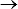 81

81


7. Доход от собственности (сдача жилья и другой недвижимости в наем, ценные бумаги, дивиденды, проценты и другое)
7. Доход от собственности (сдача жилья и другой недвижимости в наем, ценные бумаги, дивиденды, проценты и другое)
7
7
7
7
7
7
7
7
7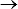 81

81


8.Денежные переводы от членов семьи, живущих или работающих за рубежом
8.Денежные переводы от членов семьи, живущих или работающих за рубежом
8
8
8
8
8
8
8
8
8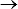 81

81


9. Другая материальная помощь от родных или близких (на иждивении)
9. Другая материальная помощь от родных или близких (на иждивении)
9
9
9
9
9
9
9
9
9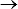 81

81


10. Другое
10. Другое
99
99
99
99
99
99
99
99
99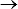 81

81


81. Являетесь ли вы учредителем (участником, акционером) хозяйственных товариществ и акцонерных обществ?
81. Являетесь ли вы учредителем (участником, акционером) хозяйственных товариществ и акцонерных обществ?
1.Учредителем
1.Учредителем
1
1
1
1
1
1
1
1
1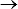 82

82


2.Участником
2.Участником
2
2
2
2
2
2
2
2
2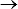 82

82


3.Акционером
3.Акционером
3
3
3
3
3
3
3
3
3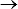 82

82


Внимание: На вопрос 82 отвечают респонденты, отметившие в вопросе 18 коды с 5 по 10.

Остальные переходят к вопросу 84.

82. Укажите сумму совокупного дохода (в денежной или натуральной форме), полученного Вами за последний месяц:
82. Укажите сумму совокупного дохода (в денежной или натуральной форме), полученного Вами за последний месяц:
1. 0 (отсутствие дохода)
1. 0 (отсутствие дохода)
1
1
1
1
1
1
1
1
1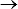 84

84


2. от 1 тенге до 1 ВПМ5 
2. от 1 тенге до 1 ВПМ5 
2
2
2
2
2
2
2
2
2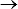 83

83


3. от 1 ВПМ до 2 ВПМ 
3. от 1 ВПМ до 2 ВПМ 
3
3
3
3
3
3
3
3
3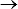 83

83


4. от 2 ВПМ до 60 000 тенге
4. от 2 ВПМ до 60 000 тенге
4
4
4
4
4
4
4
4
4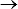 83

83


5. от 60 001 до 80 000 тенге
5. от 60 001 до 80 000 тенге
5
5
5
5
5
5
5
5
5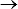 83

83


6. от 80 001 до 100 000 тенге
6. от 80 001 до 100 000 тенге
6
6
6
6
6
6
6
6
6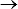 83

83


7. от 100 001 до 150 000 тенге
7. от 100 001 до 150 000 тенге
7
7
7
7
7
7
7
7
7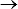 83

83


8. от 150 001 до 200 000 тенге
8. от 150 001 до 200 000 тенге
8
8
8
8
8
8
8
8
8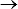 83

83


9. от 200 001 до 250 000 тенге
9. от 200 001 до 250 000 тенге
9
9
9
9
9
9
9
9
9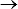 83

83


10. от 250 001 до 300 000 тенге
10. от 250 001 до 300 000 тенге
10
10
10
10
10
10
10
10
10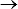 83

83


11. от 300 001 до 400 000 тенге
11. от 300 001 до 400 000 тенге
11
11
11
11
11
11
11
11
11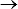 83

83


12. от 400 001 до 500 000 тенге
12. от 400 001 до 500 000 тенге
12
12
12
12
12
12
12
12
12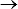 83

83


13. свыше 500 000 тенге
13. свыше 500 000 тенге
13
13
13
13
13
13
13
13
13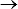 83

83


Внимание: На вопрос 83 отвечают респонденты, отметившие в вопросе 80 код 2 "Самостоятельная занятость (предпринимательский доход)". Остальные пропускают этот вопрос и переходят к вопросу 84.

83. Оцените долю дохода от самостоятельной занятости в совокупном доходе (в денежной или натуральной форме), полученном Вами за последний месяц:
83. Оцените долю дохода от самостоятельной занятости в совокупном доходе (в денежной или натуральной форме), полученном Вами за последний месяц:
1. не более 25%
1. не более 25%
1
1
1
1
1
1
1
1
1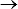 84

84


2. от 26% до 50%
2. от 26% до 50%
2
2
2
2
2
2
2
2
2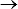 84

84


3. 50%
3. 50%
3
3
3
3
3
3
3
3
3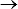 84

84


4. от 51% до 75%
4. от 51% до 75%
4
4
4
4
4
4
4
4
4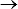 84

84


5. от 76% до 100%
5. от 76% до 100%
5
5
5
5
5
5
5
5
5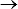 84

84


Внимание: Вопрос 84 заполняется интервьюером.

84. Кто отвечал на вопросы?
84. Кто отвечал на вопросы?
1. Респондент сам (сама)
1. Респондент сам (сама)
1
1
1
1
1
1
1
1
1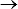 85

85


2. Другой член домашнего хозяйства 
2. Другой член домашнего хозяйства 
2
2
2
2
2
2
2
2
2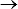 85

85


Внимание: На вопрос 85 отвечаю все респонденты.

85. Какой у Вас уровень компьютерной грамотности?
85. Какой у Вас уровень компьютерной грамотности?
1. Нет навыков
1. Нет навыков
1
1
1
1
1
1
1
1
1
конец опроса
конец опроса
2. Начинающий пользователь
2. Начинающий пользователь
2
2
2
2
2
2
2
2
2
конец опроса
конец опроса
3. Обычный пользователь
3. Обычный пользователь
3
3
3
3
3
3
3
3
3
конец опроса
конец опроса
4. Опытный пользователь
4. Опытный пользователь
4
4
4
4
4
4
4
4
4
конец опроса
конец опросаПриложение 1
к статистической форме
общегосударственного статистического
наблюдения "Анкета выборочного
обследования занятости населения"
(код 252101075, индекс Т-001, периодичность
месячная)
Этапы работы
Январь
Февраль
Март
Апрель
Май
Июнь
Июль
Август
Сентябрь
Октябрь
Ноябрь
Декабрь
Обследуемая неделя
7-13
4-10
4-10
8-14
6-12
3-9
8-14
5-11
2-8
7-13
4-10
2-8
Проведение анкетного опроса домашних хозяйств
14-20
11-17
11-17
15-21
13-19
10-16
15-21
12-18
9-15
14-20
11-17
9-15
Сдача заполненных Анкет интервьюером в органы статистики
21
18
18
22
20
17
22
19
16
21
18
16Приложение 2
к статистической форме
общегосударственного статистического
наблюдения "Анкета выборочного
обследования занятости населения"
(код 252101075, индекс Т-001, периодичность
месячная)
Модуль "Самостоятельно занятые"
Модуль "Самостоятельно занятые"
Модуль "Самостоятельно занятые"
Модуль "Самостоятельно занятые"
Модуль "Самостоятельно занятые"
Модуль "Самостоятельно занятые"
Модуль "Самостоятельно занятые"
Модуль "Самостоятельно занятые"
Модуль "Самостоятельно занятые"
Модуль "Самостоятельно занятые"
Модуль "Самостоятельно занятые"
Модуль "Самостоятельно занятые"
Модуль "Самостоятельно занятые"
Модуль "Самостоятельно занятые"
Модуль "Самостоятельно занятые"
Модуль "Самостоятельно занятые"
Модуль "Самостоятельно занятые"
Модуль "Самостоятельно занятые"
Модуль "Самостоятельно занятые"
Внимание: На вопросы раздела отвечают респонденты, отметившие в статистической форме "Анкета выборочного обследования занятости населения" (индекс Т-001, периодичность месячная) в Разделе 1. "Занятость" коды с 5 по 10 вопроса 18.

1. Зарегистрирована ли в налоговых органах ваша предпринимательская деятельность?
1. Да 
1
1
1
1
1
1
1
1
1
1
1
1
1
1
1
1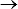 3

3


2. В стадии оформления регистрации 
2
2
2
2
2
2
2
2
2
2
2
2
2
2
2
2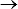 3

3


3. Не знаю 
3
3
3
3
3
3
3
3
3
3
3
3
3
3
3
3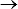 2

2


4. Нет 
4
4
4
4
4
4
4
4
4
4
4
4
4
4
4
4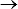 2

2


2. Укажите, пожалуйста, причину, по которой ваша предпринимательская деятельность не зарегистрирована в налоговых органах?
1. Деятельность временная
1
1
1
1
1
1
1
1
1
1
1
1
1
1
1
1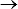 3

3


2. Сложная процедура регистрации 
2
2
2
2
2
2
2
2
2
2
2
2
2
2
2
2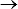 3

3


3. Высокие налоги 
3
3
3
3
3
3
3
3
3
3
3
3
3
3
3
3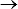 3

3


4. Отсутствие средств на транспортные расходы (далеко ехать)
4
4
4
4
4
4
4
4
4
4
4
4
4
4
4
4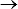 3

3


5. Деятельность не требует регистрации
5
5
5
5
5
5
5
5
5
5
5
5
5
5
5
5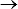 3

3


6. Другие
99
99
99
99
99
99
99
99
99
99
99
99
99
99
99
99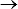 3

3


3. Участвовали ли Вы в последние 3 года в государственных программах поддержки предпринимательства и занятости?
1. Да
1
1
1
1
1
1
1
1
1
1
1
1
1
1
1
1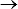 5

5


2. Нет 
2
2
2
2
2
2
2
2
2
2
2
2
2
2
2
2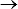 4

4


4. Почему Вы не участвовали в государственных программах поддержки предпринимательства и занятости?
1. Имею работу и мне не нужна государственная поддержка 
1
1
1
1
1
1
1
1
1
1
1
1
1
1
1
1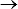 7

7


2. Не знал о существовании государственных программ 
2
2
2
2
2
2
2
2
2
2
2
2
2
2
2
2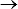 7

7


3. Не уверен, что мне помогут меры государственной поддержки 
3
3
3
3
3
3
3
3
3
3
3
3
3
3
3
3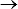 7

7


4. Слишком сложная процедура оформления
4
4
4
4
4
4
4
4
4
4
4
4
4
4
4
4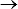 7

7


5. Отсутствие средств на транспортные расходы (далеко ехать)
5
5
5
5
5
5
5
5
5
5
5
5
5
5
5
5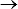 7

7


6. Отсутствие регистрации в качестве индивидуального предпринимателя 
6
6
6
6
6
6
6
6
6
6
6
6
6
6
6
6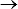 7

7


7. Нет желания участвовать в государственных программах
7
7
7
7
7
7
7
7
7
7
7
7
7
7
7
7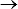 7

7


8. Другое
99
99
99
99
99
99
99
99
99
99
99
99
99
99
99
99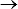 7

7


5. В какой государственной программе поддержки предпринимательства и занятости Вы участвовали в последние 3 года? (можно указать несколько вариантов ответов)
1. Дорожная карта занятости 2020
1
1
1
1
1
1
1
1
1
1
1
1
1
1
1
1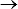 6

6


2. Программа развития территорий
2
2
2
2
2
2
2
2
2
2
2
2
2
2
2
2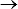 6

6


3. Нурлы Жол
3
3
3
3
3
3
3
3
3
3
3
3
3
3
3
3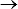 6

6


4. Программа индустриально-инновационного развития 
4
4
4
4
4
4
4
4
4
4
4
4
4
4
4
4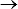 6

6


5. Единая программа развития регионов
5
5
5
5
5
5
5
5
5
5
5
5
5
5
5
5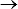 6

6


6. Развитие сферы услуг
6
6
6
6
6
6
6
6
6
6
6
6
6
6
6
6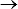 6

6


7. Дорожная карта бизнеса 2020
7
7
7
7
7
7
7
7
7
7
7
7
7
7
7
7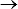 6

6


8. Программа развития АПК РК на 2017- 2021 годы
8
8
8
8
8
8
8
8
8
8
8
8
8
8
8
8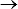 6

6


9. Программа развития продуктивной занятости и массового предпринимательства на 2017-2021 годы
9
9
9
9
9
9
9
9
9
9
9
9
9
9
9
9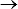 6

6


10. Другое
99
99
99
99
99
99
99
99
99
99
99
99
99
99
99
99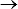 6

6


6. Какие меры государственной поддержки вы получали? (можно указать несколько вариантов ответов)
1. Помощь в трудоустройстве 
1
1
1
1
1
1
1
1
1
1
1
1
1
1
1
1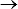 7

7


2. Обучение основам предпринимательства
2
2
2
2
2
2
2
2
2
2
2
2
2
2
2
2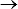 7

7


3. Получение микрокредита
3
3
3
3
3
3
3
3
3
3
3
3
3
3
3
3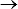 7

7


4. Открытие собственного дела
4
4
4
4
4
4
4
4
4
4
4
4
4
4
4
4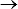 7

7


5. Профессиональное обучение 
5
5
5
5
5
5
5
5
5
5
5
5
5
5
5
5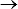 7

7


6. Подведение инженерных коммуникаций
6
6
6
6
6
6
6
6
6
6
6
6
6
6
6
6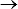 7

7


7. Приобретение оборудования
7
7
7
7
7
7
7
7
7
7
7
7
7
7
7
7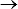 7

7


8. Консультации 
8
8
8
8
8
8
8
8
8
8
8
8
8
8
8
8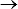 7

7


9. Получение субсидий на переезд
9
9
9
9
9
9
9
9
9
9
9
9
9
9
9
9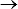 7

7


10. Переезд с предоставлением служебного жилья
10
10
10
10
10
10
10
10
10
10
10
10
10
10
10
10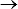 7

7


11. Другое 
99
99
99
99
99
99
99
99
99
99
99
99
99
99
99
99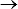 7

7


7. Укажите, пожалуйста, за последние 3 года площадь земли, находящаяся в личной собственности и пользовании?
1. Увеличилось 
1
1
1
1
1
1
1
1
1
1
1
1
1
1
1
1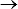 8

8


2. Уменьшилось
2
2
2
2
2
2
2
2
2
2
2
2
2
2
2
2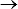 8

8


3. Не изменилось 
3
3
3
3
3
3
3
3
3
3
3
3
3
3
3
3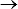 8

8


4. Нет земли
4
4
4
4
4
4
4
4
4
4
4
4
4
4
4
4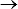 8

8


8. Укажите, пожалуйста, за последние 3 года количество скота, фактически находящегося в хозяйстве?
1. Увеличилось 
1
1
1
1
1
1
1
1
1
1
1
1
1
1
1
1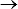 9

9


2. Уменьшилось
2
2
2
2
2
2
2
2
2
2
2
2
2
2
2
2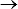 9

9


3. Не изменилось 
3
3
3
3
3
3
3
3
3
3
3
3
3
3
3
3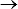 9

9


4. Нет скота 
4
4
4
4
4
4
4
4
4
4
4
4
4
4
4
4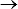 9

9


9. Укажите, пожалуйста, за последние 3 года количество техники и оборудования для переработки и/или производства продукции?
1. Увеличилось 
1
1
1
1
1
1
1
1
1
1
1
1
1
1
1
1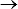 10

10


2. Уменьшилось
2
2
2
2
2
2
2
2
2
2
2
2
2
2
2
2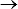 10

10


3. Не изменилось 
3
3
3
3
3
3
3
3
3
3
3
3
3
3
3
3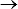 10

10


4.Нет техники и оборудования 
4
4
4
4
4
4
4
4
4
4
4
4
4
4
4
4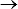 10

10


10. Укажите, пожалуйста, за последние 3 года площадь построек для хранения и содержания продукции или других производственных построек?
1. Увеличилось 
1
1
1
1
1
1
1
1
1
1
1
1
1
1
1
1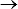 11

11


2. Уменьшилось
2
2
2
2
2
2
2
2
2
2
2
2
2
2
2
2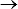 11

11


3. Не изменилось 
3
3
3
3
3
3
3
3
3
3
3
3
3
3
3
3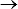 11

11


4. Нет построек
4
4
4
4
4
4
4
4
4
4
4
4
4
4
4
4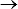 11

11


11. Укажите, пожалуйста, за последние 3 года площадь собственных или арендованных торговых, производственных помещений или других помещений?
11. Укажите, пожалуйста, за последние 3 года площадь собственных или арендованных торговых, производственных помещений или других помещений?
11. Укажите, пожалуйста, за последние 3 года площадь собственных или арендованных торговых, производственных помещений или других помещений?
11. Укажите, пожалуйста, за последние 3 года площадь собственных или арендованных торговых, производственных помещений или других помещений?
11. Укажите, пожалуйста, за последние 3 года площадь собственных или арендованных торговых, производственных помещений или других помещений?
11. Укажите, пожалуйста, за последние 3 года площадь собственных или арендованных торговых, производственных помещений или других помещений?
11. Укажите, пожалуйста, за последние 3 года площадь собственных или арендованных торговых, производственных помещений или других помещений?
1. Увеличилось
1. Увеличилось
1. Увеличилось
1. Увеличилось
1. Увеличилось
1. Увеличилось
1. Увеличилось
1
1
1
1
1
1
1
1
1
1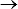 12

12


2. Уменьшилось
2. Уменьшилось
2. Уменьшилось
2. Уменьшилось
2. Уменьшилось
2. Уменьшилось
2. Уменьшилось
2
2
2
2
2
2
2
2
2
2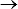 12

12


3. Не изменилось
3. Не изменилось
3. Не изменилось
3. Не изменилось
3. Не изменилось
3. Не изменилось
3. Не изменилось
3
3
3
3
3
3
3
3
3
3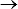 12

12


4. Нет помещений
4. Нет помещений
4. Нет помещений
4. Нет помещений
4. Нет помещений
4. Нет помещений
4. Нет помещений
4
4
4
4
4
4
4
4
4
4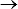 12

12


Внимание: Если респондент на вопросы 7-11 ответил "нет", то следует переходить к вопросу 17

12. Укажите, пожалуйста, примерную оценочную стоимость ваших активов (земля, скот, техника, сельскохозяйственные постройки, торговые и производственные помещения)?
12. Укажите, пожалуйста, примерную оценочную стоимость ваших активов (земля, скот, техника, сельскохозяйственные постройки, торговые и производственные помещения)?
12. Укажите, пожалуйста, примерную оценочную стоимость ваших активов (земля, скот, техника, сельскохозяйственные постройки, торговые и производственные помещения)?
12. Укажите, пожалуйста, примерную оценочную стоимость ваших активов (земля, скот, техника, сельскохозяйственные постройки, торговые и производственные помещения)?
12. Укажите, пожалуйста, примерную оценочную стоимость ваших активов (земля, скот, техника, сельскохозяйственные постройки, торговые и производственные помещения)?
12. Укажите, пожалуйста, примерную оценочную стоимость ваших активов (земля, скот, техника, сельскохозяйственные постройки, торговые и производственные помещения)?
1. от 1 тенге до 500 000 тенге 
1. от 1 тенге до 500 000 тенге 
1. от 1 тенге до 500 000 тенге 
1. от 1 тенге до 500 000 тенге 
1. от 1 тенге до 500 000 тенге 
1. от 1 тенге до 500 000 тенге 
1
1
1
1
1
1
1
1
1
1
1
1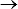 13


2. от 500 001 до 1 000 000 тенге 
2. от 500 001 до 1 000 000 тенге 
2. от 500 001 до 1 000 000 тенге 
2. от 500 001 до 1 000 000 тенге 
2. от 500 001 до 1 000 000 тенге 
2. от 500 001 до 1 000 000 тенге 
2
2
2
2
2
2
2
2
2
2
2
2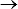 13


3. от 1 000 001 до 3 000 000 тенге
3. от 1 000 001 до 3 000 000 тенге
3. от 1 000 001 до 3 000 000 тенге
3. от 1 000 001 до 3 000 000 тенге
3. от 1 000 001 до 3 000 000 тенге
3. от 1 000 001 до 3 000 000 тенге
3
3
3
3
3
3
3
3
3
3
3
3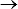 13


4. от 3 000 001 до 5 000 000 тенге 
4. от 3 000 001 до 5 000 000 тенге 
4. от 3 000 001 до 5 000 000 тенге 
4. от 3 000 001 до 5 000 000 тенге 
4. от 3 000 001 до 5 000 000 тенге 
4. от 3 000 001 до 5 000 000 тенге 
4
4
4
4
4
4
4
4
4
4
4
4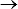 13


5. от 5 000 001 до 10 000 000 тенге 
5. от 5 000 001 до 10 000 000 тенге 
5. от 5 000 001 до 10 000 000 тенге 
5. от 5 000 001 до 10 000 000 тенге 
5. от 5 000 001 до 10 000 000 тенге 
5. от 5 000 001 до 10 000 000 тенге 
5
5
5
5
5
5
5
5
5
5
5
5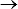 13


6. свыше 10 000 000 тенге
6. свыше 10 000 000 тенге
6. свыше 10 000 000 тенге
6. свыше 10 000 000 тенге
6. свыше 10 000 000 тенге
6. свыше 10 000 000 тенге
6
6
6
6
6
6
6
6
6
6
6
6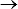 13


13. Есть ли у вас возможность продавать произведенную вами продукцию или оказанные услуги?
13. Есть ли у вас возможность продавать произведенную вами продукцию или оказанные услуги?
13. Есть ли у вас возможность продавать произведенную вами продукцию или оказанные услуги?
13. Есть ли у вас возможность продавать произведенную вами продукцию или оказанные услуги?
13. Есть ли у вас возможность продавать произведенную вами продукцию или оказанные услуги?
13. Есть ли у вас возможность продавать произведенную вами продукцию или оказанные услуги?
1.Да 
1.Да 
1.Да 
1.Да 
1.Да 
1.Да 
1
1
1
1
1
1
1
1
1
1
1
1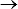 15


2. Нет 
2. Нет 
2. Нет 
2. Нет 
2. Нет 
2. Нет 
2
2
2
2
2
2
2
2
2
2
2
2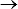 14


14. Укажите, пожалуйста, причину отсутствия возможности продавать произведенную Вами продукцию или оказанные услуги?
14. Укажите, пожалуйста, причину отсутствия возможности продавать произведенную Вами продукцию или оказанные услуги?
14. Укажите, пожалуйста, причину отсутствия возможности продавать произведенную Вами продукцию или оказанные услуги?
14. Укажите, пожалуйста, причину отсутствия возможности продавать произведенную Вами продукцию или оказанные услуги?
14. Укажите, пожалуйста, причину отсутствия возможности продавать произведенную Вами продукцию или оказанные услуги?
14. Укажите, пожалуйста, причину отсутствия возможности продавать произведенную Вами продукцию или оказанные услуги?
1. Отсутствие транспорта
1. Отсутствие транспорта
1. Отсутствие транспорта
1. Отсутствие транспорта
1. Отсутствие транспорта
1. Отсутствие транспорта
1
1
1
1
1
1
1
1
1
1
1
1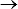 17


2. Отсутствие места хранения
2. Отсутствие места хранения
2. Отсутствие места хранения
2. Отсутствие места хранения
2. Отсутствие места хранения
2. Отсутствие места хранения
2
2
2
2
2
2
2
2
2
2
2
2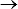 17


3. Низкие закупочные цены
3. Низкие закупочные цены
3. Низкие закупочные цены
3. Низкие закупочные цены
3. Низкие закупочные цены
3. Низкие закупочные цены
3
3
3
3
3
3
3
3
3
3
3
3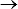 17


4.Отсутствие рынка сбыта
4.Отсутствие рынка сбыта
4.Отсутствие рынка сбыта
4.Отсутствие рынка сбыта
4.Отсутствие рынка сбыта
4.Отсутствие рынка сбыта
4
4
4
4
4
4
4
4
4
4
4
4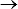 17


5.Высокие налоги
5.Высокие налоги
5.Высокие налоги
5.Высокие налоги
5.Высокие налоги
5.Высокие налоги
5
5
5
5
5
5
5
5
5
5
5
5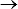 17


6.Отсутствие специализированного места продажи
6.Отсутствие специализированного места продажи
6.Отсутствие специализированного места продажи
6.Отсутствие специализированного места продажи
6.Отсутствие специализированного места продажи
6.Отсутствие специализированного места продажи
6
6
6
6
6
6
6
6
6
6
6
6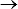 17


7. Другое
7. Другое
7. Другое
7. Другое
7. Другое
7. Другое
99
99
99
99
99
99
99
99
99
99
99
99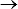 17


15. Укажите, пожалуйста, за последние 3 года объем продаж произведенной Вами продукции или оказанных услуг?
15. Укажите, пожалуйста, за последние 3 года объем продаж произведенной Вами продукции или оказанных услуг?
15. Укажите, пожалуйста, за последние 3 года объем продаж произведенной Вами продукции или оказанных услуг?
15. Укажите, пожалуйста, за последние 3 года объем продаж произведенной Вами продукции или оказанных услуг?
15. Укажите, пожалуйста, за последние 3 года объем продаж произведенной Вами продукции или оказанных услуг?
15. Укажите, пожалуйста, за последние 3 года объем продаж произведенной Вами продукции или оказанных услуг?
1. Увеличилось
1. Увеличилось
1. Увеличилось
1. Увеличилось
1. Увеличилось
1. Увеличилось
1
1
1
1
1
1
1
1
1
1
1
1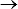 16


2. Уменьшилось
2. Уменьшилось
2. Уменьшилось
2. Уменьшилось
2. Уменьшилось
2. Уменьшилось
2
2
2
2
2
2
2
2
2
2
2
2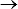 16


3. Не изменилось
3. Не изменилось
3. Не изменилось
3. Не изменилось
3. Не изменилось
3. Не изменилось
3
3
3
3
3
3
3
3
3
3
3
3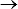 16


4. Не знаю
4. Не знаю
4. Не знаю
4. Не знаю
4. Не знаю
4. Не знаю
4
4
4
4
4
4
4
4
4
4
4
4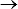 16


16. Укажите, пожалуйста, произведенная Вами продукция или оказанные услуги были реализованы на территории? (можно указать несколько вариантов ответов)
16. Укажите, пожалуйста, произведенная Вами продукция или оказанные услуги были реализованы на территории? (можно указать несколько вариантов ответов)
16. Укажите, пожалуйста, произведенная Вами продукция или оказанные услуги были реализованы на территории? (можно указать несколько вариантов ответов)
16. Укажите, пожалуйста, произведенная Вами продукция или оказанные услуги были реализованы на территории? (можно указать несколько вариантов ответов)
16. Укажите, пожалуйста, произведенная Вами продукция или оказанные услуги были реализованы на территории? (можно указать несколько вариантов ответов)
16. Укажите, пожалуйста, произведенная Вами продукция или оказанные услуги были реализованы на территории? (можно указать несколько вариантов ответов)
1. Места проживания (регистрации)
1. Места проживания (регистрации)
1. Места проживания (регистрации)
1. Места проживания (регистрации)
1. Места проживания (регистрации)
1. Места проживания (регистрации)
1
1
1
1
1
1
1
1
1
1
1
1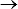 17


2. Районного центра 
2. Районного центра 
2. Районного центра 
2. Районного центра 
2. Районного центра 
2. Районного центра 
2
2
2
2
2
2
2
2
2
2
2
2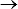 17


3. Областного центра
3. Областного центра
3. Областного центра
3. Областного центра
3. Областного центра
3. Областного центра
3
3
3
3
3
3
3
3
3
3
3
3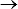 17


4. На территории области
4. На территории области
4. На территории области
4. На территории области
4. На территории области
4. На территории области
4
4
4
4
4
4
4
4
4
4
4
4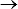 17


5. На территории другой области 
5. На территории другой области 
5. На территории другой области 
5. На территории другой области 
5. На территории другой области 
5. На территории другой области 
5
5
5
5
5
5
5
5
5
5
5
5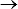 17


6. Город Астана
6. Город Астана
6. Город Астана
6. Город Астана
6. Город Астана
6. Город Астана
6
6
6
6
6
6
6
6
6
6
6
6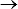 17


7. На территории другого государства
7. На территории другого государства
7. На территории другого государства
7. На территории другого государства
7. На территории другого государства
7. На территории другого государства
7
7
7
7
7
7
7
7
7
7
7
7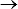 17


8. Не знаю
8. Не знаю
8. Не знаю
8. Не знаю
8. Не знаю
8. Не знаю
8
8
8
8
8
8
8
8
8
8
8
8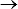 17


17. Брали ли Вы кредит на развитие своего бизнеса в банках или микрофинансовых организациях?
17. Брали ли Вы кредит на развитие своего бизнеса в банках или микрофинансовых организациях?
17. Брали ли Вы кредит на развитие своего бизнеса в банках или микрофинансовых организациях?
17. Брали ли Вы кредит на развитие своего бизнеса в банках или микрофинансовых организациях?
17. Брали ли Вы кредит на развитие своего бизнеса в банках или микрофинансовых организациях?
17. Брали ли Вы кредит на развитие своего бизнеса в банках или микрофинансовых организациях?
1. Да
1. Да
1. Да
1. Да
1. Да
1. Да
1
1
1
1
1
1
1
1
1
1
1
1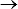 19


2. Нет
2. Нет
2. Нет
2. Нет
2. Нет
2. Нет
2
2
2
2
2
2
2
2
2
2
2
2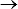 18


18. Почему Вы не обращались за кредитом на развитие своего бизнеса в банки или микрофинансовые организации? (можно указать несколько вариантов ответов)
18. Почему Вы не обращались за кредитом на развитие своего бизнеса в банки или микрофинансовые организации? (можно указать несколько вариантов ответов)
1. Высокие проценты за кредит
1. Высокие проценты за кредит
1
1
1
1
1
1
1
1
1
1
1
1
1
1
1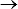 19

19


2. Отсутствие средств на транспортные расходы (далеко ехать)
2. Отсутствие средств на транспортные расходы (далеко ехать)
2
2
2
2
2
2
2
2
2
2
2
2
2
2
2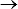 19

19


3. Слишком сложная процедура оформления
3. Слишком сложная процедура оформления
3
3
3
3
3
3
3
3
3
3
3
3
3
3
3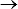 19

19


4. Короткий период кредитования
4. Короткий период кредитования
4
4
4
4
4
4
4
4
4
4
4
4
4
4
4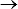 19

19


5. Отсутствие залогового имущества
5. Отсутствие залогового имущества
5
5
5
5
5
5
5
5
5
5
5
5
5
5
5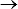 19

19


6. Сложные требования банка
6. Сложные требования банка
6
6
6
6
6
6
6
6
6
6
6
6
6
6
6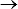 19

19


7. Другое
7. Другое
99
99
99
99
99
99
99
99
99
99
99
99
99
99
99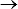 19

19


19. Готовы ли вы в дальнейшем пользоваться системой кредитования для развития своего бизнеса?
19. Готовы ли вы в дальнейшем пользоваться системой кредитования для развития своего бизнеса?

1. Да
2. Нет

1. Да
2. Нет

1
2

1
2

1
2

1
2

1
2

1
2

1
2

1
2

1
2

1
2

1
2

1
2

1
2

1
2

1
2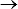 20
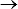 20

20
20


20. Какие ресурсы необходимы Вам для повышения роста доходов? (можно указать несколько вариантов ответов)
20. Какие ресурсы необходимы Вам для повышения роста доходов? (можно указать несколько вариантов ответов)

1. Доступность кредитов
2. Доступность аренды земли, оборудования и техники
3. Обучение основам предпринимательства
4. Наличие рынка сбыта продукции
5. Другое

1. Доступность кредитов
2. Доступность аренды земли, оборудования и техники
3. Обучение основам предпринимательства
4. Наличие рынка сбыта продукции
5. Другое

1
2
3
4
99

1
2
3
4
99

1
2
3
4
99

1
2
3
4
99

1
2
3
4
99

1
2
3
4
99

1
2
3
4
99

1
2
3
4
99

1
2
3
4
99

1
2
3
4
99

1
2
3
4
99

1
2
3
4
99

1
2
3
4
99

1
2
3
4
99

1
2
3
4
99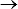 21
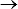 21
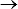 21
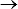 21
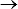 21

21
21
21
21
21


21. Готовы ли Вы пройти обучение для получения новой специальности?
21. Готовы ли Вы пройти обучение для получения новой специальности?

1. Да
2. Нет
3. Не знаю

1. Да
2. Нет
3. Не знаю

1
2
3

1
2
3

1
2
3

1
2
3

1
2
3

1
2
3

1
2
3

1
2
3

1
2
3

1
2
3

1
2
3

1
2
3

1
2
3

1
2
3

1
2
3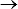 22
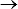 22
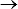 22

22
22
22


22. Готовы ли Вы переехать в другой регион страны при наличии подходящей работы?
1. Да
2. Нет
3. Не знаю
22. Готовы ли Вы переехать в другой регион страны при наличии подходящей работы?
1. Да
2. Нет
3. Не знаю


1
2
3


1
2
3


1
2
3


1
2
3


1
2
3


1
2
3


1
2
3


1
2
3


1
2
3


1
2
3


1
2
3


1
2
3


1
2
3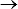 23
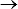 23
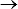 23

23
23
23

23
23
23

23
23
23


23. Готовы ли Вы участвовать в государственных программах развития предпринимательства и занятости?
1. Да
2. Нет
3. Не знаю
23. Готовы ли Вы участвовать в государственных программах развития предпринимательства и занятости?
1. Да
2. Нет
3. Не знаю


1
2
3


1
2
3


1
2
3


1
2
3


1
2
3


1
2
3


1
2
3


1
2
3


1
2
3


1
2
3


1
2
3


1
2
3


1
2
3


1
2
3


1
2
3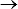 24
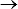 25
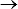 25

24
25
25


24. Какие инструменты государственной поддержки наиболее важны для Вас? (можно указать несколько вариантов ответов)
1. Льготное кредитование
2. Обучение предпринимательству
3. Льготное налогообложение
4. Переезд в другой регион
5. Обеспечение рынка сбыта продукции
6. Аренда земли, оборудования, техники и помещений
7. Содействие в трудоустройстве
8. Другое
24. Какие инструменты государственной поддержки наиболее важны для Вас? (можно указать несколько вариантов ответов)
1. Льготное кредитование
2. Обучение предпринимательству
3. Льготное налогообложение
4. Переезд в другой регион
5. Обеспечение рынка сбыта продукции
6. Аренда земли, оборудования, техники и помещений
7. Содействие в трудоустройстве
8. Другое



1
2
3
4
5
6
7
99



1
2
3
4
5
6
7
99



1
2
3
4
5
6
7
99



1
2
3
4
5
6
7
99



1
2
3
4
5
6
7
99



1
2
3
4
5
6
7
99



1
2
3
4
5
6
7
99



1
2
3
4
5
6
7
99



1
2
3
4
5
6
7
99



1
2
3
4
5
6
7
99



1
2
3
4
5
6
7
99



1
2
3
4
5
6
7
99



1
2
3
4
5
6
7
99



1
2
3
4
5
6
7
99



1
2
3
4
5
6
7
99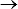 25
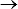 25
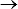 25
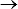 25
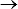 25
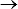 25
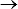 25
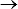 25

25
25
25
25
25
25
25
25


25. Планируете ли Вы расширять или укрупнять свою деятельность?
1. Да
2. Нет
3. Не знаю
25. Планируете ли Вы расширять или укрупнять свою деятельность?
1. Да
2. Нет
3. Не знаю


1
2
3


1
2
3


1
2
3


1
2
3


1
2
3


1
2
3


1
2
3


1
2
3


1
2
3


1
2
3


1
2
3


1
2
3


1
2
3


1
2
3


1
2
3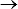 27
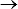 26
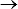 26

27
26
26


26. Укажите, пожалуйста, причину по которой вы не планировали расширять или укрупнять свою деятельность? (можно указать несколько вариантов ответов)
26. Укажите, пожалуйста, причину по которой вы не планировали расширять или укрупнять свою деятельность? (можно указать несколько вариантов ответов)
1. Высокие налоги
1. Высокие налоги
1
1
1
1
1
1
1
1
1
1
1
1
1
1
1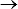 27

27


2. Не знаю, как это сделать 
2. Не знаю, как это сделать 
2
2
2
2
2
2
2
2
2
2
2
2
2
2
2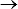 27

27


3. Отсутствие рынка сбыта
3. Отсутствие рынка сбыта
3
3
3
3
3
3
3
3
3
3
3
3
3
3
3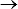 27

27


4. Отсутствие государственной помощи
4. Отсутствие государственной помощи
4
4
4
4
4
4
4
4
4
4
4
4
4
4
4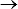 27

27


5. Отсутствие денежных средств
5. Отсутствие денежных средств
5
5
5
5
5
5
5
5
5
5
5
5
5
5
5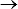 27

27


6. Отсутствие земли, оборудования, техники и помещений
6. Отсутствие земли, оборудования, техники и помещений
6
6
6
6
6
6
6
6
6
6
6
6
6
6
6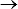 27

27


7. Другое
7. Другое
99
99
99
99
99
99
99
99
99
99
99
99
99
99
99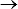 27

27


27. Планируете ли Вы объединяться с другими производителями для увеличения объемов производства продукции или оказания услуг?
27. Планируете ли Вы объединяться с другими производителями для увеличения объемов производства продукции или оказания услуг?
1. Да 
1. Да 
1
1
1
1
1
1
1
1
1
1
1
1
1
1
1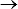 28

28


2. Нет 
2. Нет 
2
2
2
2
2
2
2
2
2
2
2
2
2
2
2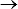 28

28


3. Не знаю
3. Не знаю
3
3
3
3
3
3
3
3
3
3
3
3
3
3
3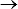 28

28


28. Удалось ли Вам за последние 3 года увеличить свои доходы и повысить свое благосостояние?
28. Удалось ли Вам за последние 3 года увеличить свои доходы и повысить свое благосостояние?
1. Да 
1. Да 
1
1
1
1
1
1
1
1
1
1
1
1
1
1
1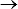 Конец опроса

Конец опроса


2. Нет
2. Нет
2
2
2
2
2
2
2
2
2
2
2
2
2
2
2Конец опроса

Конец опроса


3. Не знаю
3. Не знаю
3
3
3
3
3
3
3
3
3
3
3
3
3
3
3Конец опроса

Конец опроса

Приложение 12
к приказу Председателя Комитета
по статистике Министерства
национальной экономики
Республики Казахстан
от 12 декабря 2018 года № 4Приложение 1
к Инструкции по заполнению статистической
формы общегосударственного
статистического наблюдения "Анкета
выборочного обследования занятости
населения" (код 252101075, индекс Т-001,
периодичность месячная)
Наименование основного вида экономической деятельности
Код
Виды деятельности и услуги, входящие в их состав
Сельское, лесное и рыбное хозяйство
0111
Выращивание зерновых культур (за исключением риса), бобовых культур и масличных семян
Сельское, лесное и рыбное хозяйство
0112
Выращивание риса
Сельское, лесное и рыбное хозяйство
0113
Выращивание овощей и бахчевых, корнеплодов и клубнеплодов
Сельское, лесное и рыбное хозяйство
0114
Выращивание сахарного тростника
Сельское, лесное и рыбное хозяйство
0115
Выращивание табака
Сельское, лесное и рыбное хозяйство
0116
Выращивание волокнистых прядильных культур
Сельское, лесное и рыбное хозяйство
0119
Выращивание прочих сезонных культур
Сельское, лесное и рыбное хозяйство
0121
Выращивание винограда
Сельское, лесное и рыбное хозяйство
0122
Выращивание тропических и субтропических фруктов
Сельское, лесное и рыбное хозяйство
0123
Выращивание цитрусовых фруктов
Сельское, лесное и рыбное хозяйство
0124
Выращивание семечковых и косточковых плодов
Сельское, лесное и рыбное хозяйство
0125
Выращивание прочих видов плодовых деревьев, кустарников и орехов
Сельское, лесное и рыбное хозяйство
0126
Выращивание маслосодержащих плодов
Сельское, лесное и рыбное хозяйство
0127
Выращивание культур для производства напитков
Сельское, лесное и рыбное хозяйство
0128
Выращивание специй, ароматических, сильнодействующих наркотических и фармацевтических культур
Сельское, лесное и рыбное хозяйство
0129
Выращивание прочих многолетних культур
Сельское, лесное и рыбное хозяйство
0130
Производство продукции питомников
Сельское, лесное и рыбное хозяйство
0141
Разведение молочных пород скота
Сельское, лесное и рыбное хозяйство
0142
Разведение прочих пород скота и буйволов
Сельское, лесное и рыбное хозяйство
0143
Разведение лошадей и прочих копытных пород
Сельское, лесное и рыбное хозяйство
0144
Разведение верблюдов и верблюдовых
Сельское, лесное и рыбное хозяйство
0145
Разведение овец и коз
Сельское, лесное и рыбное хозяйство
0146
Разведение свиней и поросят
Сельское, лесное и рыбное хозяйство
0147
Птицеводство
Сельское, лесное и рыбное хозяйство
0149
Разведение прочих видов животных
Сельское, лесное и рыбное хозяйство
0150
Смешанное сельское хозяйство
Сельское, лесное и рыбное хозяйство
0161
Вспомогательные виды деятельности в области выращивания сельскохозяйственных культур
Сельское, лесное и рыбное хозяйство
0162
Вспомогательные виды деятельности по разведению животных
Сельское, лесное и рыбное хозяйство
0163
Виды сельскохозяйственной деятельности после сбора урожая
Сельское, лесное и рыбное хозяйство
0164
Обработка и подготовка семян для размножения
Сельское, лесное и рыбное хозяйство
0170
Охота и отлов, включая предоставление услуг в этих областях
Сельское, лесное и рыбное хозяйство
0210
Лесоводство и прочая лесохозяйственная деятельность
Сельское, лесное и рыбное хозяйство
0220
Лесозаготовки
Сельское, лесное и рыбное хозяйство
0230
Сбор не древесной продукции лесного хозяйства
Сельское, лесное и рыбное хозяйство
0240
Предоставление услуг в области лесного хозяйства (лесоводства и лесозаготовок) 
Сельское, лесное и рыбное хозяйство
0311
Морское рыболовство
Сельское, лесное и рыбное хозяйство
0312
Пресноводное рыболовство
Сельское, лесное и рыбное хозяйство
0321
Морская аквакультура
Сельское, лесное и рыбное хозяйство
0322
Пресноводная аквакультура
Горнодобывающая промышленность
0510
Добыча каменного угля
Горнодобывающая промышленность
0520
Добыча лигнита
Горнодобывающая промышленность
0610
Добыча сырой нефти
Горнодобывающая промышленность
0620
Добыча природного газа
Горнодобывающая промышленность
0710
Добыча железной руды
Горнодобывающая промышленность
0721
Добыча урановой и ториевой руды
Горнодобывающая промышленность
0729
Добыча руд других цветных металлов
Горнодобывающая промышленность
0811
Добыча декоративного и строительного камня, известняка, гипса, мела и сланцев
Горнодобывающая промышленность
0812
Разработка гравийных и песчаных карьеров, добыча глины и каолина
Горнодобывающая промышленность
0891
Добыча минерального сырья для химической промышленности и производства удобрений
Горнодобывающая промышленность
0892
Добыча торфа
Горнодобывающая промышленность
0893
Добыча соли
Горнодобывающая промышленность
0899
Прочие отрасли горнодобывающей промышленности, не включенные в другие категории
Горнодобывающая промышленность
0910
Техническая поддержка при добыче нефти и природного газа
Горнодобывающая промышленность
0990
Техническая поддержка для прочих областей горнодобывающей промышленности и подземной разработки
Обрабатывающая промышленность 
1011
Переработка и консервирование мяса
Обрабатывающая промышленность 
1012
Переработка и консервирование мяса домашней птицы
Обрабатывающая промышленность 
1013
Производство продуктов из мяса и мяса домашней птицы
Обрабатывающая промышленность 
1020
Переработка и консервирование рыбы, ракообразных и моллюсков
Обрабатывающая промышленность 
1031
Переработка и консервирование картофеля
Обрабатывающая промышленность 
1032
Производство фруктовых и овощных соков
Обрабатывающая промышленность 
1039
Прочие виды переработки и консервирования фруктов и овощей
Обрабатывающая промышленность 
1041
Производство масел и жиров
Обрабатывающая промышленность 
1042
Производство маргарина и аналогичных пищевых жиров
Обрабатывающая промышленность 
1051
Переработка молока и производство сыра
Обрабатывающая промышленность 
1052
Производство мороженого
Обрабатывающая промышленность 
1061
Производство продуктов мукомольно-крупяной промышленности
Обрабатывающая промышленность 
1062
Производство крахмала и продукции из крахмала
Обрабатывающая промышленность 
1071
Производство хлеба; производство свежих мучных кондитерских изделий, тортов и пирожных
Обрабатывающая промышленность 
1072
Производство сухарей и печенья; производство мучных кондитерских изделий, тортов, пирожных, пирогов и бисквитов, предназначенных для длительного хранения
Обрабатывающая промышленность 
1073
Производство макаронных изделий
Обрабатывающая промышленность 
1081
Производство сахара
Обрабатывающая промышленность 
1082
Производство какао, шоколада и сахаристых кондитерских изделий
Обрабатывающая промышленность 
1083
Переработка чая и кофе
Обрабатывающая промышленность 
1084
Производство пряностей и приправ
Обрабатывающая промышленность 
1085
Производство готовых пищевых продуктов
Обрабатывающая промышленность 
1086
Производство детского питания и диетических пищевых продуктов
Обрабатывающая промышленность 
1089
Производство прочих продуктов питания, не включенных в другие категории
Обрабатывающая промышленность 
1091
Производство готовых кормов для животных, содержащихся на фермах
Обрабатывающая промышленность 
1092
Производство готовых кормов для домашних животных
Обрабатывающая промышленность 
1101
Дистилляция, ректификация и смешивание спиртных напитков
Обрабатывающая промышленность 
1102
Производство вина из винограда
Обрабатывающая промышленность 
1103
Производство сидра и прочих плодовых вин
Обрабатывающая промышленность 
1104
Производство прочих недистиллированных напитков из сброженного материала
Обрабатывающая промышленность 
1105
Производство пива
Обрабатывающая промышленность 
1106
Производство солода
Обрабатывающая промышленность 
1107
Производство минеральных вод и других безалкогольных напитков
Обрабатывающая промышленность 
1200
Производство табачных изделий
Обрабатывающая промышленность 
1310
Подготовка и прядение текстильных волокон
Обрабатывающая промышленность 
1320
Ткацкое производство
Обрабатывающая промышленность 
1330
Отделка текстильных изделий
Обрабатывающая промышленность 
1391
Производство вязаного и трикотажного полотна
Обрабатывающая промышленность 
1392
Производство готовых текстильных изделий, кроме одежды
Обрабатывающая промышленность 
1393
Производство ковров и ковровых изделий
Обрабатывающая промышленность 
1394
Производство веревок, канатов, бечевок, шнурков, шнуров и плетения сетей
Обрабатывающая промышленность 
1395
Производство нетканых изделий, за исключением одежды
Обрабатывающая промышленность 
1396
Производство прочих технических и промышленных текстильных изделий
Обрабатывающая промышленность 
1399
Производство прочих текстильных изделий, не вошедших в другие категории
Обрабатывающая промышленность 
1411
Производство одежды из кожи
Обрабатывающая промышленность 
1412
Производство спецодежды
Обрабатывающая промышленность 
1413
Производство прочей верхней одежды
Обрабатывающая промышленность 
1414
Производство нижнего белья
Обрабатывающая промышленность 
1419
Производство прочих видов одежды и аксессуаров
Обрабатывающая промышленность 
1420
Производство меховых изделий
Обрабатывающая промышленность 
1431
Производство вязаных и трикотажных чулочных изделий
Обрабатывающая промышленность 
1439
Производство прочих вязаных и трикотажных изделий
Обрабатывающая промышленность 
1511
Дубление и выделка кожи; выделка и окрашивание меха
Обрабатывающая промышленность 
1512
Производство багажных сумок, дамских сумочек и тп, шорных изделий и сбруи
Обрабатывающая промышленность 
1520
Производство обуви
Обрабатывающая промышленность 
1610
Лесопильное и строгальное производство
Обрабатывающая промышленность 
1621
Производство шпона, фанеры, плит и панелей
Обрабатывающая промышленность 
1622
Производство сборных паркетных покрытий
Обрабатывающая промышленность 
1623
Производство прочих деревянных строительных конструкций и столярных изделий
Обрабатывающая промышленность 
1624
Производство деревянной тары
Обрабатывающая промышленность 
1629
Производство прочих деревянных изделий; производство изделий из пробки, соломки и материалов для плетения
Обрабатывающая промышленность 
1711
Производство древесной массы и целлюлозы
Обрабатывающая промышленность 
1712
Производство бумаги и картона
Обрабатывающая промышленность 
1721
Производство гофрированной бумаги и картона, бумажной и картонной тары
Обрабатывающая промышленность 
1722
Производство бумажных изделий хозяйственно-бытового и санитарно-гигиенического назначения
Обрабатывающая промышленность 
1723
Производство писчебумажных изделий
Обрабатывающая промышленность 
1724
Производство обоев
Обрабатывающая промышленность 
1729
Производство прочих изделий из бумаги и картона
Обрабатывающая промышленность 
1811
Печатание газет
Обрабатывающая промышленность 
1812
Прочие виды печатного производства
Обрабатывающая промышленность 
1813
Изготовление печатных форм и информационная деятельность
Обрабатывающая промышленность 
1814
Брошюровочно-переплетная и отделочная деятельность и сопутствующие услуги
Обрабатывающая промышленность 
1820
Воспроизведение записей с носителя
Обрабатывающая промышленность 
1910
Производство продукции коксовых печей
Обрабатывающая промышленность 
1920
Производство продуктов нефтепереработки
Обрабатывающая промышленность 
2011
Производство промышленных газов
Обрабатывающая промышленность 
2012
Производство красителей и пигментов
Обрабатывающая промышленность 
2013
Производство прочих основных неорганических химических веществ
Обрабатывающая промышленность 
2014
Производство прочих основных органических химических веществ
Обрабатывающая промышленность 
2015
Производство удобрений и азотосодержащих соединений
Обрабатывающая промышленность 
2016
Производство пластмасс в первичной форме
Обрабатывающая промышленность 
2017
Производство синтетического каучука в первичной форме
Обрабатывающая промышленность 
2020
Производство пестицидов и прочей агрохимической продукции
Обрабатывающая промышленность 
2030
Производство красок, лаков и аналогичных красящих веществ, типографской краски и мастики
Обрабатывающая промышленность 
2041
Производство мыла и моющих, чистящих и полирующих средств
Обрабатывающая промышленность 
2042
Производство парфюмерных и косметических средств
Обрабатывающая промышленность 
2051
Производство взрывчатых веществ
Обрабатывающая промышленность 
2052
Производство клея
Обрабатывающая промышленность 
2053
Производство эфирных масел
Обрабатывающая промышленность 
2059
Производство прочих химических продуктов, не включенных в другие категории
Обрабатывающая промышленность 
206
Производство искусственных волокон
Обрабатывающая промышленность 
2060
Производство искусственных волокон
Обрабатывающая промышленность 
2110
Производство основных фармацевтических продуктов
Обрабатывающая промышленность 
2120
Производство фармацевтических препаратов
Обрабатывающая промышленность 
2211
Производство резиновых покрышек и камер; восстановление резиновых покрышек
Обрабатывающая промышленность 
2219
Производство прочей резиновой продукции
Обрабатывающая промышленность 
2221
Производство пластмассовых листов, камер для шин и профилей
Обрабатывающая промышленность 
2222
Производство пластиковых упаковок для товаров
Обрабатывающая промышленность 
2223
Производство строительных пластиковых изделий
Обрабатывающая промышленность 
2229
Производство прочих пластиковых изделий
Обрабатывающая промышленность 
2311
Производство листового стекла
Обрабатывающая промышленность 
2312
Формирование и обработка листового стекла
Обрабатывающая промышленность 
2313
Производство полых стеклянных изделий
Обрабатывающая промышленность 
2314
Производство стекловолокна
Обрабатывающая промышленность 
2319
Производство и обработка прочих стеклянных изделий
Обрабатывающая промышленность 
2320
Производство огнеупорных изделий
Обрабатывающая промышленность 
2331
Производство керамических покрытий и плит
Обрабатывающая промышленность 
2332
Производство кирпича, черепицы и прочих строительных изделий из обожженной глины
Обрабатывающая промышленность 
2341
Производство керамических бытовых и декоративных изделий
Обрабатывающая промышленность 
2342
Производство керамического гигиенического сантехнического оборудования
Обрабатывающая промышленность 
2343
Производство керамических электроизоляторов и изолирующей арматуры
Обрабатывающая промышленность 
2344
Производство прочих технических керамических изделий
Обрабатывающая промышленность 
2349
Производство прочих керамических изделий
Обрабатывающая промышленность 
2351
Производство цемента, включая клинкеры
Обрабатывающая промышленность 
2352
Производство извести и строительного гипса
Обрабатывающая промышленность 
2361
Производство строительных изделий из бетона
Обрабатывающая промышленность 
2362
Производство изделий из гипса для строительных целей
Обрабатывающая промышленность 
2363
Производство бетона готового для использования
Обрабатывающая промышленность 
2364
Производство сухих бетонных смесей
Обрабатывающая промышленность 
2365
Производство изделий из асбестоцемента и волокнистого цемента
Обрабатывающая промышленность 
2369
Производство прочих изделий из бетона, строительного гипса и цемента
Обрабатывающая промышленность 
2370
Резка, обработка и отделка камня
Обрабатывающая промышленность 
2391
Производство абразивных изделий
Обрабатывающая промышленность 
2399
Производство прочей неметаллической минеральной продукции, не включенной в другие группировки
Обрабатывающая промышленность 
2410
Производство чугуна, стали и ферросплавов
Обрабатывающая промышленность 
2420
Производство труб, трубопроводов, профилей, фитингов из стали
Обрабатывающая промышленность 
2431
Холодное волочение
Обрабатывающая промышленность 
2432
Холодная прокатка лент и узких полос
Обрабатывающая промышленность 
2433
Холодная формовка или фальцовка
Обрабатывающая промышленность 
2434
Производство проволоки путем холодного вытягивания
Обрабатывающая промышленность 
2441
Производство благородных (драгоценных) металлов
Обрабатывающая промышленность 
2442
Производство алюминия
Обрабатывающая промышленность 
2443
Производство свинца, цинка и олова
Обрабатывающая промышленность 
2444
Производство меди
Обрабатывающая промышленность 
2445
Производство прочих цветных металлов
Обрабатывающая промышленность 
2446
Переработка ядерного топлива
Обрабатывающая промышленность 
2451
Литье чугуна
Обрабатывающая промышленность 
2452
Литье стали
Обрабатывающая промышленность 
2453
Литье легких металлов
Обрабатывающая промышленность 
2454
Литье прочих цветных металлов
Обрабатывающая промышленность 
2511
Производство строительных металлических конструкций и изделий
Обрабатывающая промышленность 
2512
Производство металлических дверей и окон
Обрабатывающая промышленность 
2521
Производство радиаторов и котлов центрального отопления
Обрабатывающая промышленность 
2529
Производство прочих металлических цистерн, резервуаров и контейнеров
Обрабатывающая промышленность 
2530
Производство паровых котлов, кроме котлов центрального отопления
Обрабатывающая промышленность 
2540
Производство оружия и боеприпасов
Обрабатывающая промышленность 
2550
Ковка, прессование, штамповка и профилирование листового металла роликами и профилировка листового металла на роликовой листогибочной машине; порошковая металлургия
Обрабатывающая промышленность 
2561
Обработка металлов и нанесение покрытий на металлы
Обрабатывающая промышленность 
2562
Машинная обработка; обработка и покрытие металлов
Обрабатывающая промышленность 
2571
Производство прочих металлических изделий
Обрабатывающая промышленность 
2572
Производство замков, петель и шарниров
Обрабатывающая промышленность 
2573
Производство инструментов
Обрабатывающая промышленность 
2591
Производство металлических бочек и аналогичных емкостей
Обрабатывающая промышленность 
2592
Производство упаковочного материала из легких металлов
Обрабатывающая промышленность 
2593
Производство изделий из проволоки, цепей и пружин
Обрабатывающая промышленность 
2594
Производство крепежных изделий
Обрабатывающая промышленность 
2599
Производство прочих готовых металлических изделий, не включенных в другие категории
Обрабатывающая промышленность 
2611
Производство электронных элементов
Обрабатывающая промышленность 
2612
Производство электронных плат
Обрабатывающая промышленность 
2620
Производство компьютеров и периферийного оборудования
Обрабатывающая промышленность 
2630
Производство коммуникационного оборудования
Обрабатывающая промышленность 
2640
Производство приборов бытовой электроники
Обрабатывающая промышленность 
2651
Производство инструментов и приборов для измерения, тестирования и навигации
Обрабатывающая промышленность 
2652
Производство часов
Обрабатывающая промышленность 
2660
Производство облучающего, электромедицинского и электротерапевтического оборудования
Обрабатывающая промышленность 
2670
Производство оптических приборов и фотографического оборудования
Обрабатывающая промышленность 
2680
Производство магнитных и оптических средств передачи информации
Обрабатывающая промышленность 
2711
Производство электродвигателей, генераторов и трансформаторов
Обрабатывающая промышленность 
2712
Производство электрораспределительной и регулирующей аппаратуры
Обрабатывающая промышленность 
2720
Производство батарей и аккумуляторов
Обрабатывающая промышленность 
2731
Производство волоконно-оптического кабеля
Обрабатывающая промышленность 
2732
Производство прочих видов электропровода и кабеля
Обрабатывающая промышленность 
2733
Производство электромонтажных устройств
Обрабатывающая промышленность 
2740
Производство электроосветительного оборудования
Обрабатывающая промышленность 
2751
Производство электробытовых приборов
Обрабатывающая промышленность 
2752
Производство не электрических бытовых приборов
Обрабатывающая промышленность 
2790
Производство прочего электрического оборудования
Обрабатывающая промышленность 
2811
Производство двигателей и турбин, кроме авиационных, автомобильных и мотоциклетных двигателей
Обрабатывающая промышленность 
2812
Производство гидравлического оборудования
Обрабатывающая промышленность 
2813
Производство прочих насосов и компрессоров
Обрабатывающая промышленность 
2814
Производство прочих кранов и вентилей
Обрабатывающая промышленность 
2815
Производство подшипников, шестеренок, элементов зубчатых передач и приводов
Обрабатывающая промышленность 
2821
Производство плит, печей и печных горелок
Обрабатывающая промышленность 
2822
Производство подъемного и транспортировочного оборудования
Обрабатывающая промышленность 
2823
Производство офисной техники и оборудования (за исключением компьютеров и периферийного оборудования)
Обрабатывающая промышленность 
2824
Производство ручных электрических инструментов
Обрабатывающая промышленность 
2825
Производство промышленного холодильного и вентиляционного оборудования
Обрабатывающая промышленность 
2829
Производство прочих машин и оборудования общего назначения, не включенных в другие группировки
Обрабатывающая промышленность 
2830
Производство сельскохозяйственной и лесохозяйственной техники
Обрабатывающая промышленность 
2841
Производство оборудования для обработки металлов давлением
Обрабатывающая промышленность 
2849
Производство прочих металлообрабатывающих станков
Обрабатывающая промышленность 
2891
Производство машин и оборудования для металлургии
Обрабатывающая промышленность 
2892
Производство техники для горнодобывающей промышленности, подземной разработки и строительства
Обрабатывающая промышленность 
2893
Производство оборудования для производства и переработки продуктов питания, напитков и табачных изделий
Обрабатывающая промышленность 
2894
Производство оборудования для изготовления текстильных, швейных, меховых и кожаных изделий
Обрабатывающая промышленность 
2895
Производство техники для изготовления бумаги и картона
Обрабатывающая промышленность 
2896
Производство оборудования для переработки резины, пластмасс и других полимерных материалов
Обрабатывающая промышленность 
2899
Производство прочих машин и оборудования специального назначения, не включенных в другие группировки
Обрабатывающая промышленность 
2910
Производство автотранспортных средств
Обрабатывающая промышленность 
2920
Производство кузовов для автотранспортных средств; производство трейлеров и полуприцепов
Обрабатывающая промышленность 
2931
Производство электрического и электронного оборудования для автотранспортных средств
Обрабатывающая промышленность 
2932
Производство прочих частей и принадлежностей автотранспортных средств и их двигателей
Обрабатывающая промышленность 
3011
Строительство кораблей и плавучих конструкций
Обрабатывающая промышленность 
3012
Строительство прогулочных и спортивных лодок
Обрабатывающая промышленность 
3020
Производство железнодорожных локомотивов и подвижного состава
Обрабатывающая промышленность 
3030
Производство воздушных и космических летательных аппаратов
Обрабатывающая промышленность 
3040
Производство военных боевых автотранспортных средств
Обрабатывающая промышленность 
3091
Производство мотоциклов
Обрабатывающая промышленность 
3092
Производство велосипедов и инвалидных колясок/кресел
Обрабатывающая промышленность 
3099
Производство прочих транспортных средств и оборудования, не включенных в другие группировки
Обрабатывающая промышленность 
3101
Производство офисной и студийной мебели
Обрабатывающая промышленность 
3102
Производство кухонной мебели
Обрабатывающая промышленность 
3103
Производство матрасов
Обрабатывающая промышленность 
3109
Производство прочей мебели
Обрабатывающая промышленность 
3211
Чеканка/выпуск монет и медалей
Обрабатывающая промышленность 
3212
Производство ювелирных изделий
Обрабатывающая промышленность 
3213
Производство бижутерии и аналогичных изделий
Обрабатывающая промышленность 
3220
Производство музыкальных инструментов
Обрабатывающая промышленность 
3230
Производство спортивных товаров
Обрабатывающая промышленность 
3240
Производство игр и игрушек
Обрабатывающая промышленность 
3250
Производство медицинских и стоматологических инструментов и принадлежностей
Обрабатывающая промышленность 
3291
Производство метел и щеток
Обрабатывающая промышленность 
3299
Производство прочей продукции, не включенной в другие группировки
Обрабатывающая промышленность 
3311
Ремонт готовых металлических изделий
Обрабатывающая промышленность 
3312
Ремонт машин и оборудования
Обрабатывающая промышленность 
3313
Ремонт электронного и оптического оборудования
Обрабатывающая промышленность 
3314
Ремонт электрического оборудования
Обрабатывающая промышленность 
3315
Ремонт, техническое обслуживание кораблей и лодок
Обрабатывающая промышленность 
3316
Ремонт, техническое обслуживание воздушных судов и космических судов
Обрабатывающая промышленность 
3317
Ремонт, техническое обслуживание прочих видов транспортного оборудования
Обрабатывающая промышленность 
3319
Ремонт прочего оборудования
Обрабатывающая промышленность 
3320
Монтаж промышленной техники и оборудования
Электроснабжение, подача газа, пара и воздушное кондиционирование
3511
Производство электроэнергии
Электроснабжение, подача газа, пара и воздушное кондиционирование
3512
Передача электроэнергии
Электроснабжение, подача газа, пара и воздушное кондиционирование
3513
Распределение электроэнергии
Электроснабжение, подача газа, пара и воздушное кондиционирование
3514
Продажа электроэнергии потребителю
Электроснабжение, подача газа, пара и воздушное кондиционирование
3521
Производство газообразного топлива
Электроснабжение, подача газа, пара и воздушное кондиционирование
3522
Распределение газообразного топлива по трубопроводам
Электроснабжение, подача газа, пара и воздушное кондиционирование
3523
Продажа газообразного топлива по трубопроводам
Электроснабжение, подача газа, пара и воздушное кондиционирование
3530
Системы подачи пара и кондиционирования воздуха
Водоснабжение; канализационная система, контроль над сбором и распределением отходов
3600
Сбор, обработка и распределение воды
Водоснабжение; канализационная система, контроль над сбором и распределением отходов
3700
Канализационная система
Водоснабжение; канализационная система, контроль над сбором и распределением отходов
3811
Сбор неопасных отходов
Водоснабжение; канализационная система, контроль над сбором и распределением отходов
3812
Сбор опасных отходов
Водоснабжение; канализационная система, контроль над сбором и распределением отходов
3821
Обработка и удаление неопасных отходов
Водоснабжение; канализационная система, контроль над сбором и распределением отходов
3822
Обработка и удаление опасных отходов
Водоснабжение; канализационная система, контроль над сбором и распределением отходов
3831
Ликвидация отходов
Водоснабжение; канализационная система, контроль над сбором и распределением отходов
3832
Утилизация отсортированных материалов
Водоснабжение; канализационная система, контроль над сбором и распределением отходов
3900
Рекультивация и прочие услуги в области удаления отходов
Строительство
4110
Разработка строительных проектов
Строительство
4120
Строительство жилых и нежилых зданий
Строительство
4211
Строительство дорог и автомагистралей
Строительство
4212
Строительство железных дорог и метро
Строительство
4213
Строительство мостов и туннелей
Строительство
4221
Строительство распределительных инженерных объектов
Строительство
4222
Строительство распределительных объектов для обеспечения электроэнергией и телекоммуникациями
Строительство
4291
Строительство водных сооружений
Строительство
4299
Строительство прочих инженерных сооружений, не включенных в другие группировки
Строительство
4311
Разборка и снос зданий и сооружений
Строительство
4312
Подготовительные работы на стройплощадке
Строительство
4313
Разведочное бурение
Строительство
4321
Электротехнические и монтажные работы
Строительство
4322
Монтаж систем водоснабжения, отопления и кондиционирования воздуха
Строительство
4329
Прочие строительно-монтажные работы
Строительство
4331
Штукатурные работы
Строительство
4332
Столярные и плотницкие работы
Строительство
4333
Работы по покрытию полов и облицовке стен
Строительство
4334
Малярные и стекольные работы
Строительство
4339
Прочие отделочные работы
Строительство
4391
Кровельные работы
Строительство
4399
Прочие специализированные строительные работы, не вошедшие в другие группировки
Оптовая и розничная торговля; ремонт автомобилей и мотоциклов
4511
Продажа автомобилей и легковых автотранспортных средств
Оптовая и розничная торговля; ремонт автомобилей и мотоциклов
4519
Продажа прочих автотранспортных средств
Оптовая и розничная торговля; ремонт автомобилей и мотоциклов
4520
Техобслуживание и ремонт автотранспортных средств
Оптовая и розничная торговля; ремонт автомобилей и мотоциклов
4531
Оптовая торговля запасными частями и принадлежностями для автомобилей
Оптовая и розничная торговля; ремонт автомобилей и мотоциклов
4532
Розничная торговля запасными частями и принадлежностями для автомобилей
Оптовая и розничная торговля; ремонт автомобилей и мотоциклов
4540
Торговля мотоциклами, их деталями, узлами и принадлежностями; техническое обслуживание и ремонт мотоциклов
Оптовая и розничная торговля; ремонт автомобилей и мотоциклов
4611
Деятельность агентов по торговле сельскохозяйственным сырьем, живыми животными, текстильным сырьем и полуфабрикатами
Оптовая и розничная торговля; ремонт автомобилей и мотоциклов
4612
Деятельность агентов по торговле топливом, рудами, металлами и химическими веществами
Оптовая и розничная торговля; ремонт автомобилей и мотоциклов
4613
Деятельность агентов по торговле древесиной и строительными материалами
Оптовая и розничная торговля; ремонт автомобилей и мотоциклов
4614
Деятельность агентов по торговле машинами, оборудованием, промышленным оборудованием, морскими и воздушными судами
Оптовая и розничная торговля; ремонт автомобилей и мотоциклов
4615
Деятельность агентов по торговле мебелью, бытовыми товарами, скобяными и прочими металлическими изделиями
Оптовая и розничная торговля; ремонт автомобилей и мотоциклов
4616
Деятельность агентов по торговле текстильными изделиями, одеждой, обувью, изделиями из кожи и меха
Оптовая и розничная торговля; ремонт автомобилей и мотоциклов
4617
Деятельность агентов по торговле пищевыми продуктами, включая напитки, и табачными изделиями
Оптовая и розничная торговля; ремонт автомобилей и мотоциклов
4618
Деятельность агентов, специализирующихся на торговле отдельными видами товаров или группами товаров, не включенными в другие группировки
Оптовая и розничная торговля; ремонт автомобилей и мотоциклов
4619
Деятельность агентов по торговле товарами широкого ассортимента
Оптовая и розничная торговля; ремонт автомобилей и мотоциклов
4621
Оптовая торговля зерном, необработанным табаком, семенами и кормами для животных
Оптовая и розничная торговля; ремонт автомобилей и мотоциклов
4622
Оптовая торговля цветами и другими растениями
Оптовая и розничная торговля; ремонт автомобилей и мотоциклов
4623
Оптовая торговля живыми животными
Оптовая и розничная торговля; ремонт автомобилей и мотоциклов
4624
Оптовая торговля шкурами и кожей
Оптовая и розничная торговля; ремонт автомобилей и мотоциклов
4631
Оптовая торговля фруктами и овощами
Оптовая и розничная торговля; ремонт автомобилей и мотоциклов
4632
Оптовая торговля мясом и мясными продуктами
Оптовая и розничная торговля; ремонт автомобилей и мотоциклов
4633
Оптовая торговля молочными продуктами, яйцами и пищевыми маслами и жирами
Оптовая и розничная торговля; ремонт автомобилей и мотоциклов
4634
Оптовая торговля напитками
Оптовая и розничная торговля; ремонт автомобилей и мотоциклов
4635
Оптовая торговля табачными изделиями
Оптовая и розничная торговля; ремонт автомобилей и мотоциклов
4636
Оптовая торговля сахаром, шоколадом и сахаристыми кондитерскими изделиями
Оптовая и розничная торговля; ремонт автомобилей и мотоциклов
4637
Оптовая торговля кофе, чаем, какао и пряностями
Оптовая и розничная торговля; ремонт автомобилей и мотоциклов
4638
Оптовая торговля прочими продуктами питания, включая рыбу, ракообразных и моллюсков
Оптовая и розничная торговля; ремонт автомобилей и мотоциклов
4639
Неспециализированная оптовая торговля продуктами питания, напитками и табачными изделиями
Оптовая и розничная торговля; ремонт автомобилей и мотоциклов
4641
Оптовая торговля текстильными товарами
Оптовая и розничная торговля; ремонт автомобилей и мотоциклов
4642
Оптовая торговля одеждой и обувью
Оптовая и розничная торговля; ремонт автомобилей и мотоциклов
4643
Оптовая торговля бытовыми электротоварами, радио- и телеаппаратурой
Оптовая и розничная торговля; ремонт автомобилей и мотоциклов
4644
Оптовая торговля фарфором, стеклянной посудой и чистящими средствами
Оптовая и розничная торговля; ремонт автомобилей и мотоциклов
4645
Оптовая торговля парфюмерией и косметикой
Оптовая и розничная торговля; ремонт автомобилей и мотоциклов
4646
Оптовая торговля фармацевтическими товарами
Оптовая и розничная торговля; ремонт автомобилей и мотоциклов
4647
Оптовая торговля мебелью, коврами и осветительным оборудованием
Оптовая и розничная торговля; ремонт автомобилей и мотоциклов
4648
Оптовая торговля часами и ювелирными украшениями
Оптовая и розничная торговля; ремонт автомобилей и мотоциклов
4649
Оптовая торговля прочими бытовыми товарами
Оптовая и розничная торговля; ремонт автомобилей и мотоциклов
4651
Оптовая торговля компьютерами, периферийным компьютерным оборудованием и программным обеспечением
Оптовая и розничная торговля; ремонт автомобилей и мотоциклов
4652
Оптовая торговля электронным и телекоммуникационным оборудованием и запчастями к нему
Оптовая и розничная торговля; ремонт автомобилей и мотоциклов
4661
Оптовая торговля сельскохозяйственной техникой, оборудованием и запасными частями
Оптовая и розничная торговля; ремонт автомобилей и мотоциклов
4662
Оптовая торговля механическими станками
Оптовая и розничная торговля; ремонт автомобилей и мотоциклов
4663
Оптовая торговля техникой для горнодобычи и гражданского строительства
Оптовая и розничная торговля; ремонт автомобилей и мотоциклов
4664
Оптовая торговля техникой для текстильного, швейного и трикотажного производств
Оптовая и розничная торговля; ремонт автомобилей и мотоциклов
4665
Оптовая торговля офисной мебелью
Оптовая и розничная торговля; ремонт автомобилей и мотоциклов
4666
Оптовая торговля прочей офисной техникой и оборудованием
Оптовая и розничная торговля; ремонт автомобилей и мотоциклов
4669
Оптовая торговля прочей техникой и оборудованием
Оптовая и розничная торговля; ремонт автомобилей и мотоциклов
467
Прочие услуги оптовой торговли
Оптовая и розничная торговля; ремонт автомобилей и мотоциклов
4671
Оптовая торговля твердым, жидким и газообразным топливом и подобными продуктами
Оптовая и розничная торговля; ремонт автомобилей и мотоциклов
4672
Оптовая торговля металлами и металлическими рудами
Оптовая и розничная торговля; ремонт автомобилей и мотоциклов
4673
Оптовая торговля лесоматериалами, строительными материалами и сантехническим оборудованием
Оптовая и розничная торговля; ремонт автомобилей и мотоциклов
4674
Оптовая торговля металлическими изделиями, водопроводным и отопительным оборудованием и инвентарем
Оптовая и розничная торговля; ремонт автомобилей и мотоциклов
4675
Оптовая торговля химической продукцией
Оптовая и розничная торговля; ремонт автомобилей и мотоциклов
4676
Оптовая торговля прочими промежуточными продуктами
Оптовая и розничная торговля; ремонт автомобилей и мотоциклов
4677
Оптовая торговля отходами и ломом
Оптовая и розничная торговля; ремонт автомобилей и мотоциклов
4690
Неспециализированная оптовая торговля
Оптовая и розничная торговля; ремонт автомобилей и мотоциклов
4711
Розничная торговля в неспециализированных магазинах преимущественно продуктами питания, включая напитки, и табачными изделиями
Оптовая и розничная торговля; ремонт автомобилей и мотоциклов
4719
Прочая розничная торговля в неспециализированных магазинах
Оптовая и розничная торговля; ремонт автомобилей и мотоциклов
4721
Розничная торговля фруктами и овощами в специализированных магазинах
Оптовая и розничная торговля; ремонт автомобилей и мотоциклов
4722
Розничная торговля мясом и мясными продуктами в специализированных магазинах
Оптовая и розничная торговля; ремонт автомобилей и мотоциклов
4723
Розничная торговля рыбой, ракообразными и моллюсками в специализированных магазинах
Оптовая и розничная торговля; ремонт автомобилей и мотоциклов
4724
Розничная торговля хлебобулочными, мучными и сахаристыми кондитерскими изделиями в специализированных магазинах
Оптовая и розничная торговля; ремонт автомобилей и мотоциклов
4725
Розничная торговля напитками в специализированных магазинах
Оптовая и розничная торговля; ремонт автомобилей и мотоциклов
4726
Розничная торговля табачными изделиями в специализированных магазинах
Оптовая и розничная торговля; ремонт автомобилей и мотоциклов
4729
Прочие виды розничной торговли продуктами питания в специализированных магазинах
Оптовая и розничная торговля; ремонт автомобилей и мотоциклов
4730
Розничная торговля топливом в специализированных магазинах
Оптовая и розничная торговля; ремонт автомобилей и мотоциклов
4741
Розничная торговля компьютерами, периферийным оборудованием и программным обеспечением в специализированных магазинах
Оптовая и розничная торговля; ремонт автомобилей и мотоциклов
4742
Розничная торговля телекоммуникационным оборудованием в специализированных магазинах
Оптовая и розничная торговля; ремонт автомобилей и мотоциклов
4743
Розничная торговля аудио и видео техникой в специализированных магазинах
Оптовая и розничная торговля; ремонт автомобилей и мотоциклов
4751
Розничная торговля текстильными изделиями в специализированных магазинах
Оптовая и розничная торговля; ремонт автомобилей и мотоциклов
4752
Розничная торговля скобяными изделиями, лакокрасочными материалами и стеклом в специализированных магазинах
Оптовая и розничная торговля; ремонт автомобилей и мотоциклов
4753
Розничная торговля коврами, ковровыми изделиями, а также настенными и напольными покрытиями в специализированных магазинах
Оптовая и розничная торговля; ремонт автомобилей и мотоциклов
4754
Розничная торговля электрическими бытовыми приборами в специализированных магазинах
Оптовая и розничная торговля; ремонт автомобилей и мотоциклов
4759
Розничная торговля мебелью, осветительным оборудованием и прочими бытовыми принадлежностями в специализированных магазинах
Оптовая и розничная торговля; ремонт автомобилей и мотоциклов
4761
Розничная торговля книгами в специализированных магазинах
Оптовая и розничная торговля; ремонт автомобилей и мотоциклов
4762
Розничная торговля газетами и канцелярскими товарами в специализированных магазинах
Оптовая и розничная торговля; ремонт автомобилей и мотоциклов
4763
Розничная торговля аудио и видеозаписями в специализированных магазинах
Оптовая и розничная торговля; ремонт автомобилей и мотоциклов
4764
Розничная торговля спортивным оборудованием в специализированных магазинах
Оптовая и розничная торговля; ремонт автомобилей и мотоциклов
4765
Розничная торговля играми и игрушками в специализированных магазинах
Оптовая и розничная торговля; ремонт автомобилей и мотоциклов
4771
Розничная торговля одеждой в специализированных магазинах
Оптовая и розничная торговля; ремонт автомобилей и мотоциклов
4772
Розничная торговля обувью и кожаными изделиями в специализированных магазинах
Оптовая и розничная торговля; ремонт автомобилей и мотоциклов
4773
Розничная торговля фармацевтическими товарами в специализированных магазинах
Оптовая и розничная торговля; ремонт автомобилей и мотоциклов
4774
Розничная торговля медицинскими и ортопедическими товарами в специализированных магазинах
Оптовая и розничная торговля; ремонт автомобилей и мотоциклов
4775
Розничная торговля косметическими товарами и предметами гигиены в специализированных магазинах
Оптовая и розничная торговля; ремонт автомобилей и мотоциклов
4776
Розничная торговля цветами, комнатными растениями, семенами, удобрениями, домашними животными и кормами для домашних животных в специализированных магазинах
Оптовая и розничная торговля; ремонт автомобилей и мотоциклов
4777
Розничная торговля часами и ювелирными украшениями в специализированных магазинах
Оптовая и розничная торговля; ремонт автомобилей и мотоциклов
4778
Другие виды розничной торговли новыми товарами в специализированных магазинах
Оптовая и розничная торговля; ремонт автомобилей и мотоциклов
4779
Розничная торговля подержанными товарами в магазинах
Оптовая и розничная торговля; ремонт автомобилей и мотоциклов
4781
Розничная торговля продуктами питания, напитками и табачными изделиями в торговых палатках и на рынке
Оптовая и розничная торговля; ремонт автомобилей и мотоциклов
4782
Розничная торговля одеждой, обувью и тканями в торговых палатках и на рынке
Оптовая и розничная торговля; ремонт автомобилей и мотоциклов
4789
Розничная торговля прочими товарами через палатки и рынки
Оптовая и розничная торговля; ремонт автомобилей и мотоциклов
4791
Розничная торговля через фирмы, выполняющие заказы по почте и через Интернет
Оптовая и розничная торговля; ремонт автомобилей и мотоциклов
4799
Другие виды розничной торговли вне магазинов, торговых палаток или рынков
Транспорт и складирование
4910
Пассажирский железнодорожный транспорт, междугородний
Транспорт и складирование
4920
Грузовой железнодорожный транспорт
Транспорт и складирование
4931
Городской и пригородный пассажирский наземный транспорт
Транспорт и складирование
4932
Деятельность такси
Транспорт и складирование
4939
Прочие виды наземных пассажирских перевозок, не отнесенные к другим категориям
Транспорт и складирование
4941
Грузовые перевозки автомобильным транспортом
Транспорт и складирование
4942
Услуги по перевозкам
Транспорт и складирование
4950
Транспортирование по трубопроводу
Транспорт и складирование
5010
Морской и прибрежный пассажирский транспорт
Транспорт и складирование
5020
Морской и прибрежный грузовой транспорт
Транспорт и складирование
5030
Речной пассажирский транспорт
Транспорт и складирование
5040
Речной грузовой транспорт
Транспорт и складирование
5110
Воздушный пассажирский транспорт
Транспорт и складирование
5121
Грузовой воздушный транспорт
Транспорт и складирование
5122
Транспортная космическая система
Транспорт и складирование
5210
Складирование и хранение груза
Транспорт и складирование
5221
Услуги в области сухопутного транспорта
Транспорт и складирование
5222
Услуги в области водного транспорта
Транспорт и складирование
5223
Услуги в области воздушного транспорта
Транспорт и складирование
5224
Транспортная обработка грузов
Транспорт и складирование
5229
Прочие сопроводительные услуги при перевозках
Транспорт и складирование
5310
Почтовые услуги в соответствии с обязательствами по предоставлению услуг в зоне всеобщего охвата
Транспорт и складирование
5320
Прочая почтовая и курьерская деятельность
Услуги по проживанию и питанию
5510
Предоставление услуг гостиницами
Услуги по проживанию и питанию
5520
Предоставление жилья на выходные и прочие периоды краткосрочного проживания
Услуги по проживанию и питанию
5530
Услуги для проживания в кемпинге, рекреационном автопарке и трейлерном парке
Услуги по проживанию и питанию
5590
Услуги в других видах жилья
Услуги по проживанию и питанию
5610
Рестораны и услуги по доставке продуктов питания
Услуги по проживанию и питанию
5621
Доставка пищи на заказ
Услуги по проживанию и питанию
5629
Прочие виды организации питания
Услуги по проживанию и питанию
5630
Подача напитков
Информация и связь
5811
Издание книг
Информация и связь
5812
Издание справочников и списков подписчиков
Информация и связь
5813
Издание газет
Информация и связь
5814
Издание журналов и периодических публикаций
Информация и связь
5819
Прочие виды издательского дела
Информация и связь
5821
Создание компьютерных игр
Информация и связь
5829
Издание прочего программного обеспечения
Информация и связь
5911
Деятельность по производству кино-, видеофильмов и телевизионных программ
Информация и связь
5912
Пост производственный этап изготовления кинофильмов, видео и телевизионных программ
Информация и связь
5913
Деятельность по распространению кинофильмов, видео и телевизионных программ
Информация и связь
5914
Деятельность по показу кинофильмов
Информация и связь
5920
Деятельность по изданию фонограмм и музыкальных записей
Информация и связь
6010
Радиовещание
Информация и связь
6020
Деятельность по созданию и трансляции телевизионных программ
Информация и связь
6110
Проводная телекоммуникационная связь
Информация и связь
6120
Беспроводная телекоммуникационная связь
Информация и связь
6130
Деятельность в области спутниковых телекоммуникаций
Информация и связь
6190
Другие виды телекоммуникационных услуг
Информация и связь
6201
Деятельность в области компьютерного программирования
Информация и связь
6202
Консультационные услуги в области информационных технологий
Информация и связь
6203
Деятельность по управлению компьютерным оборудованием
Информация и связь
6209
Другие виды деятельности в области информационных технологий и компьютерных систем
Информация и связь
6311
Услуги по размещению и переработке данных и другие услуги
Информация и связь
6312
Веб-порталы
Информация и связь
6391
Деятельность информационных агентств
Информация и связь
6399
Прочие виды деятельности информационных агентств, не упомянутых ни в одной из перечисленных категорий
Финансовая и страховая деятельность
6411
Деятельность центрального банка
Финансовая и страховая деятельность
6419
Другие виды денежно-кредитного посредничества
Финансовая и страховая деятельность
6420
Деятельность холдинговых компаний
Финансовая и страховая деятельность
6430
Тресты, фонды и другие подобные финансовые объекты
Финансовая и страховая деятельность
6491
Финансовый лизинг
Финансовая и страховая деятельность
6492
Прочие виды кредитования
Финансовая и страховая деятельность
6499
Другие виды финансовых услуг, за исключением услуг страховых и пенсионных фондов, не отнесенные к прочим группировкам
Финансовая и страховая деятельность
6511
Страхование жизни
Финансовая и страховая деятельность
6512
Страхование ущерба
Финансовая и страховая деятельность
6520
Перестрахование
Финансовая и страховая деятельность
6530
Деятельность пенсионных фондов
Финансовая и страховая деятельность
6611
Управление финансовыми рынками
Финансовая и страховая деятельность
6612
Брокерские услуги по контрактам на ценные бумаги и товары
Финансовая и страховая деятельность
6619
Прочая вспомогательная деятельность по предоставлению финансовых услуг, кроме страхования и пенсионного обеспечения
Финансовая и страховая деятельность
6621
Оценка рисков и ущерба
Финансовая и страховая деятельность
6622
Деятельность страховых агентов и брокеров
Финансовая и страховая деятельность
6629
Прочая вспомогательная деятельность по страхованию и пенсионному обеспечению
Финансовая и страховая деятельность
663
Деятельность по управлению фондами
Финансовая и страховая деятельность
6630
Деятельность по управлению фондами
Операции с недвижимым имуществом
6810
Купля и продажа недвижимости
Операции с недвижимым имуществом
6820
Аренда и управление собственной или арендуемой недвижимостью
Операции с недвижимым имуществом
6831
Деятельность агентств по операциям с недвижимым имуществом
Операции с недвижимым имуществом
6832
Управление недвижимостью за вознаграждение или на договорной основе
Профессиональная, научная и техническая деятельность
6910
Деятельность в области права
Профессиональная, научная и техническая деятельность
6920
Деятельность в области бухгалтерского учета и аудита; консультации по налогообложению
Профессиональная, научная и техническая деятельность
7010
Деятельность головных компаний
Профессиональная, научная и техническая деятельность
7021
Деятельность по взаимоотношениям и связью с общественностью
Профессиональная, научная и техническая деятельность
7022
Консультирование по вопросам коммерческой деятельности и управления
Профессиональная, научная и техническая деятельность
7111
Деятельность в области архитектуры
Профессиональная, научная и техническая деятельность
7112
Деятельность в области инженерных изысканий и предоставление технических консультаций в этой области
Профессиональная, научная и техническая деятельность
7120
Технические испытания и анализы
Профессиональная, научная и техническая деятельность
7211
Научные исследования и экспериментальные разработки в области биотехнологий
Профессиональная, научная и техническая деятельность
7219
Прочие исследования и разработки в области естественных наук и инженерии
Профессиональная, научная и техническая деятельность
7220
Исследования и экспериментальные разработки в области общественных и гуманитарных наук
Профессиональная, научная и техническая деятельность
7311
Деятельность рекламных агентств
Профессиональная, научная и техническая деятельность
7312
Представление рекламы в средствах массовой информации
Профессиональная, научная и техническая деятельность
7320
Исследование конъюнктуры рынка и изучение общественного мнения
Профессиональная, научная и техническая деятельность
7410
Специализированные работы по дизайну
Профессиональная, научная и техническая деятельность
7420
Деятельность в области фотографии
Профессиональная, научная и техническая деятельность
7430
Переводческое (устное и письменное) дело
Профессиональная, научная и техническая деятельность
7490
Прочая профессиональная, научная и техническая деятельность, не включенная в другие категории
Профессиональная, научная и техническая деятельность
7500
Ветеринарная деятельность
Деятельность в области административного и вспомогательного обслуживания
7711
Аренда и сдача в аренду автомобилей и легковых автомобилей
Деятельность в области административного и вспомогательного обслуживания
7712
Аренда и сдача в аренду грузовых автомобилей
Деятельность в области административного и вспомогательного обслуживания
7721
Прокат и аренда развлекательного и спортивного инвентаря
Деятельность в области административного и вспомогательного обслуживания
7722
Прокат видео записей и дисков
Деятельность в области административного и вспомогательного обслуживания
7729
Прокат и аренда прочих предметов личного потребления и бытовых товаров
Деятельность в области административного и вспомогательного обслуживания
7731
Аренда и сдача в аренду сельскохозяйственной техники и оборудования
Деятельность в области административного и вспомогательного обслуживания
7732
Аренда и сдача в аренду строительной техники и оборудования для строительства гражданских объектов
Деятельность в области административного и вспомогательного обслуживания
7733
Аренда и сдача в аренду офисных машин и оборудования, включая вычислительную технику
Деятельность в области административного и вспомогательного обслуживания
7734
Аренда и сдача в аренду водных транспортных средств и оборудования
Деятельность в области административного и вспомогательного обслуживания
7735
Аренда и сдача в аренду воздушных транспортных средств и оборудования
Деятельность в области административного и вспомогательного обслуживания
7739
Аренда и сдача в аренду прочих машин, оборудования и материальных средств, не включенных в другие категории
Деятельность в области административного и вспомогательного обслуживания
7740
Аренда интеллектуальной собственности и подобной продукции, за исключением работ с защищенными авторскими правами
Деятельность в области административного и вспомогательного обслуживания
7810
Деятельность агентств по трудоустройству
Деятельность в области административного и вспомогательного обслуживания
7820
Деятельность агентств по временному трудоустройству
Деятельность в области административного и вспомогательного обслуживания
7830
Деятельность прочих организаций по работе с персоналом
Деятельность в области административного и вспомогательного обслуживания
7911
Деятельность туристских агентств
Деятельность в области административного и вспомогательного обслуживания
7912
Деятельность туристских операторов
Деятельность в области административного и вспомогательного обслуживания
7990
Прочие виды услуг по бронированию и сопутствующие им услуги
Деятельность в области административного и вспомогательного обслуживания
8010
Деятельность частных охранных служб
Деятельность в области административного и вспомогательного обслуживания
8020
Деятельность в области систем охраны
Деятельность в области административного и вспомогательного обслуживания
8030
Деятельность по расследованию
Деятельность в области административного и вспомогательного обслуживания
8110
Комплексное обслуживание объектов
Деятельность в области административного и вспомогательного обслуживания
8121
Общая уборка зданий
Деятельность в области административного и вспомогательного обслуживания
8122
Прочая деятельность по уборке зданий и промышленных объектов
Деятельность в области административного и вспомогательного обслуживания
8129
Прочие виды услуг по уборке
Деятельность в области административного и вспомогательного обслуживания
8130
Деятельность по благоустройству; пейзажное планирование
Деятельность в области административного и вспомогательного обслуживания
8211
Комплексное административно-управленческое обслуживание
Деятельность в области административного и вспомогательного обслуживания
8219
Фотокопировальные работы, подготовка документации и прочие виды специализированного конторского обслуживания
Деятельность в области административного и вспомогательного обслуживания
8220
Деятельность информационно-справочных служб
Деятельность в области административного и вспомогательного обслуживания
8230
Организация конференций и торговых выставок
Деятельность в области административного и вспомогательного обслуживания
8291
Деятельность агентств по сбору платежей и кредитных бюро
Деятельность в области административного и вспомогательного обслуживания
8292
Упаковывание
Деятельность в области административного и вспомогательного обслуживания
8299
Прочие виды вспомогательного обслуживания хозяйственной деятельности, не включенные в другие категории
Государственное управление и оборона; обязательное социальное обеспечение
8411
Государственное управление общего характера
Государственное управление и оборона; обязательное социальное обеспечение
8412
Регулирование деятельности учреждений, обеспечивающих медицинское обслуживание, образование, культурное обслуживание и другие социальные услуги, кроме социального обеспечения
Государственное управление и оборона; обязательное социальное обеспечение
8413
Регулирование и содействие эффективному ведению экономической деятельности
Государственное управление и оборона; обязательное социальное обеспечение
8421
Международная деятельность
Государственное управление и оборона; обязательное социальное обеспечение
8422
Оборонная деятельность
Государственное управление и оборона; обязательное социальное обеспечение
8423
Деятельность в области юстиции и правосудия
Государственное управление и оборона; обязательное социальное обеспечение
8424
Деятельность по обеспечению общественного порядка и безопасности
Государственное управление и оборона; обязательное социальное обеспечение
8425
Деятельность по обеспечению безопасности в чрезвычайных ситуациях
Государственное управление и оборона; обязательное социальное обеспечение
8430
Деятельность в области обязательного социального страхования
Образование
8510
Дошкольное (доначальное) образование
Образование
8520
Начальное образование (первая ступень)
Образование
8531
Основное и общее среднее образование
Образование
8532
Техническое и профессиональное среднее образование
Образование
8541
Послесреднее образование
Образование
8542
Высшее образование
Образование
8551
Спортивное образование и образование специалистов организации досуга
Образование
8552
Образование в сфере культуры
Образование
8553
Деятельность школ подготовки водителей транспортных средств
Образование
8559
Прочие виды образования, не включенные в другие категории
Образование
8560
Вспомогательные образовательные услуги
Здравоохранение и социальные услуги
8610
Деятельность больничных организаций
Здравоохранение и социальные услуги
8621
Общая врачебная практика
Здравоохранение и социальные услуги
8622
Специальная врачебная практика
Здравоохранение и социальные услуги
8623
Стоматологическая деятельность
Здравоохранение и социальные услуги
8690
Прочая деятельность по охране здоровья
Здравоохранение и социальные услуги
8710
Деятельность организаций по уходу за больными с обеспечением проживания
Здравоохранение и социальные услуги
8720
Деятельность, связанная с проживанием для лиц с умственными и физическими недостатками, психическими заболеваниями и наркологическими расстройствами
Здравоохранение и социальные услуги
8730
Деятельность по уходу за престарелыми и инвалидами с обеспечением проживания
Здравоохранение и социальные услуги
8790
Прочие виды деятельности по уходу на дому, не включенные в другие категории
Здравоохранение и социальные услуги
8810
Предоставление социальных услуг без обеспечения проживания для престарелых и инвалидов
Здравоохранение и социальные услуги
8891
Дневной уход за детьми
Здравоохранение и социальные услуги
8899
Прочие социальные услуги без обеспечения проживания, не включенные в другие категории
Искусство, развлечение и отдых
9001
Продюсерская деятельность
Искусство, развлечение и отдых
9002
Техническая поддержка при показе спектаклей
Искусство, развлечение и отдых
9003
Деятельность в области искусства
Искусство, развлечение и отдых
9004
Деятельность концертных и театральных залов
Искусство, развлечение и отдых
9101
Деятельность библиотек и архивов
Искусство, развлечение и отдых
9102
Деятельность музеев
Искусство, развлечение и отдых
9103
Деятельность по охране исторических мест и зданий, памятников культуры
Искусство, развлечение и отдых
9104
Деятельность ботанических садов, зоопарков и заповедников
Искусство, развлечение и отдых
9200
Деятельность по организации азартных игр и заключению пари
Искусство, развлечение и отдых
9311
Деятельность спортивных объектов
Искусство, развлечение и отдых
9312
Деятельность спортивных клубов
Искусство, развлечение и отдых
9313
Деятельность фитнесс клубов
Искусство, развлечение и отдых
9319
Прочая деятельность в области спорта
Искусство, развлечение и отдых
9321
Деятельность парков культуры и отдыха и тематических парков
Искусство, развлечение и отдых
9329
Прочие виды деятельности по организации отдыха и развлечений
Предоставление прочих видов услуг
9411
Деятельность коммерческих и предпринимательских организаций
Предоставление прочих видов услуг
9412
Деятельность профессиональных организаций
Предоставление прочих видов услуг
9420
Деятельность профсоюзов
Предоставление прочих видов услуг
9491
Деятельность религиозных организаций
Предоставление прочих видов услуг
9492
Деятельность политических организаций
Предоставление прочих видов услуг
9499
Деятельность прочих общественных организаций, не включенных в другие группировки
Предоставление прочих видов услуг
9511
Ремонт компьютеров и периферийного оборудования
Предоставление прочих видов услуг
9512
Ремонт коммуникационного оборудования
Предоставление прочих видов услуг
9521
Ремонт бытовой электроники
Предоставление прочих видов услуг
9522
Ремонт бытовых приборов, домашнего и садового инвентаря
Предоставление прочих видов услуг
9523
Ремонт обуви и изделий из кожи
Предоставление прочих видов услуг
9524
Ремонт мебели и предметов домашнего обихода
Предоставление прочих видов услуг
9525
Ремонт часов и ювелирных изделий
Предоставление прочих видов услуг
9529
Ремонт прочих предметов личного потребления и бытовых товаров
Предоставление прочих видов услуг
9601
Стирка и (химическая) чистка текстильных изделий и изделий из меха
Предоставление прочих видов услуг
9602
Предоставление услуг парикмахерскими и салонами красоты
Предоставление прочих видов услуг
9603
Организация похорон и предоставление связанных с ними услуг
Предоставление прочих видов услуг
9604
Физкультурно-оздоровительная деятельность
Предоставление прочих видов услуг
9609
Предоставление прочих услуг, не включенных в другие группировки
Деятельность домашних хозяйств, нанимающих домашнюю прислугу и производящих товары и услуги для собственного потребления
9700
Деятельность домашних хозяйств, нанимающих домашнюю прислугу
Деятельность домашних хозяйств, нанимающих домашнюю прислугу и производящих товары и услуги для собственного потребления
9810
Деятельность домашних хозяйств по производству товаров для собственного потребления
Деятельность домашних хозяйств, нанимающих домашнюю прислугу и производящих товары и услуги для собственного потребления
9820
Деятельность домашних хозяйств по производству услуг для собственного потребления
Деятельность экстерриториальных организаций и органов
9900
Деятельность экстерриториальных организацийПриложение 2
к инструкции по заполнению статистической
формы общегосударственного
статистического наблюдения "Анкета
выборочного обследования занятости
населения" (код 252101075, индекс Т-001,
периодичность месячная)
Не пишется
Пишется
Пишется
Пишется
директор 
директор школы, директор ресторана 
директор школы, директор ресторана 
директор школы, директор ресторана 
агент 
агент по продажам недвижимости, агент страховой 
агент по продажам недвижимости, агент страховой 
агент по продажам недвижимости, агент страховой 
руководитель отдела
руководитель отдела в аппаратах акимов области или района, руководитель отдела на промышленном предприятии 
руководитель отдела в аппаратах акимов области или района, руководитель отдела на промышленном предприятии 
руководитель отдела в аппаратах акимов области или района, руководитель отдела на промышленном предприятии 
заведующий 
заведующий складом текстильной фабрики 
заведующий складом текстильной фабрики 
заведующий складом текстильной фабрики 
мастер 
мастер по ремонту оборудования на промышленном предприятии 
мастер по ремонту оборудования на промышленном предприятии 
мастер по ремонту оборудования на промышленном предприятии 
оператор 
оператор машинного доения, оператор по обслуживанию компьютеров 
оператор машинного доения, оператор по обслуживанию компьютеров 
оператор машинного доения, оператор по обслуживанию компьютеров 
работодатель 
директор предприятия по изготовлению мебели "Турмыс" руководитель АО по производству напитков "Сайрам"
директор предприятия по изготовлению мебели "Турмыс" руководитель АО по производству напитков "Сайрам"
директор предприятия по изготовлению мебели "Турмыс" руководитель АО по производству напитков "Сайрам"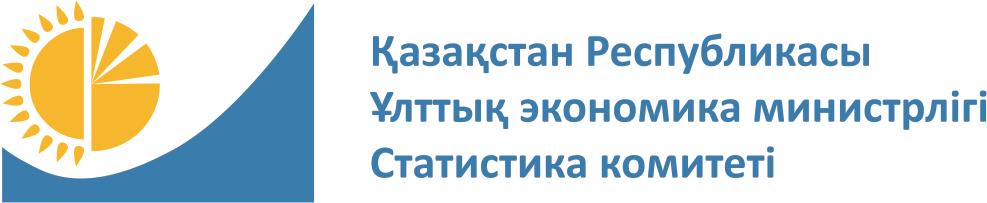 
Мемлекеттік статистика органдары құпиялылығына кепілдік береді
Конфиденциальность гарантируется органами государственной статистики


Приложение 13

к приказу Председателя комитета по статистике  Министерства национальной экономики Республики Казахстан  от 12 декабря 2018 года № 4
Қазақстан Республикасы Ұлттық экономика министрлігі Статистика комитеті төрағасының 2018 жылғы 12 желтоқсандағы № 4 бұйрығына
13-қосымша
Жалпымемлекеттік статистикалық байқаудың статистикалық нысаны
Статистическая форма общегосударственного статистического наблюдения


Жалпымемлекеттік статистикалық байқаудың статистикалық нысаны
Статистическая форма общегосударственного статистического наблюдения


Жалпымемлекеттік статистикалық байқаудың статистикалық нысаны
Статистическая форма общегосударственного статистического наблюдения


Аумақтық статистика органына ұсынылады
Представляется территориальному органу 


Аумақтық статистика органына ұсынылады
Представляется территориальному органу 


Аумақтық статистика органына ұсынылады
Представляется территориальному органу 


Статистикалық нысан www.stat.gov.kz интернет-ресурсына орналастырылған
Статистическая форма размещена на интернет-ресурсе www.stat.gov.kz


Статистикалық нысан www.stat.gov.kz интернет-ресурсына орналастырылған
Статистическая форма размещена на интернет-ресурсе www.stat.gov.kz


Статистикалық нысан www.stat.gov.kz интернет-ресурсына орналастырылған
Статистическая форма размещена на интернет-ресурсе www.stat.gov.kz


Назар аударыңыз: Сұрақнама "Халықтың жұмыспен қамтылуын іріктемелі зерттеу сауалнамасы" (индексі Т-001, кезеңділігі айлық) статистикалық нысанындағы 6-сұрақтың (Сіз заттай не ақшалай табыс табу үшін өткен аптада ең болмағанда бір сағат қандай да бір жұмыс атқардыңыз ба немесе қандай да бір кәсіппен (түрлі қызмет көрсетуді қоса алғанда) шұғылдандыңыз ба?) 1-кодына (иә) жауап берген респонденттерге 3 тоқсанда (шілде, тамыз, қыркүйек) толтырылады.
Внимание: Вопросник заполняется в 3 квартале (июль, август, сентябрь) на респондентов, ответивших в статистической форме "Анкета выборочного обследования занятости населения" (индекс Т-001, периодичность месячная) на вопрос 6 (Выполняли ли Вы хотя бы один час на прошлой неделе какую-нибудь работу за вознаграждение или имели какое-либо занятие для получения натурального или денежного дохода (включая оказание различного рода услуг)?) код 1(да)


Назар аударыңыз: Сұрақнама "Халықтың жұмыспен қамтылуын іріктемелі зерттеу сауалнамасы" (индексі Т-001, кезеңділігі айлық) статистикалық нысанындағы 6-сұрақтың (Сіз заттай не ақшалай табыс табу үшін өткен аптада ең болмағанда бір сағат қандай да бір жұмыс атқардыңыз ба немесе қандай да бір кәсіппен (түрлі қызмет көрсетуді қоса алғанда) шұғылдандыңыз ба?) 1-кодына (иә) жауап берген респонденттерге 3 тоқсанда (шілде, тамыз, қыркүйек) толтырылады.
Внимание: Вопросник заполняется в 3 квартале (июль, август, сентябрь) на респондентов, ответивших в статистической форме "Анкета выборочного обследования занятости населения" (индекс Т-001, периодичность месячная) на вопрос 6 (Выполняли ли Вы хотя бы один час на прошлой неделе какую-нибудь работу за вознаграждение или имели какое-либо занятие для получения натурального или денежного дохода (включая оказание различного рода услуг)?) код 1(да)


Назар аударыңыз: Сұрақнама "Халықтың жұмыспен қамтылуын іріктемелі зерттеу сауалнамасы" (индексі Т-001, кезеңділігі айлық) статистикалық нысанындағы 6-сұрақтың (Сіз заттай не ақшалай табыс табу үшін өткен аптада ең болмағанда бір сағат қандай да бір жұмыс атқардыңыз ба немесе қандай да бір кәсіппен (түрлі қызмет көрсетуді қоса алғанда) шұғылдандыңыз ба?) 1-кодына (иә) жауап берген респонденттерге 3 тоқсанда (шілде, тамыз, қыркүйек) толтырылады.
Внимание: Вопросник заполняется в 3 квартале (июль, август, сентябрь) на респондентов, ответивших в статистической форме "Анкета выборочного обследования занятости населения" (индекс Т-001, периодичность месячная) на вопрос 6 (Выполняли ли Вы хотя бы один час на прошлой неделе какую-нибудь работу за вознаграждение или имели какое-либо занятие для получения натурального или денежного дохода (включая оказание различного рода услуг)?) код 1(да)


Назар аударыңыз: Сұрақнама "Халықтың жұмыспен қамтылуын іріктемелі зерттеу сауалнамасы" (индексі Т-001, кезеңділігі айлық) статистикалық нысанындағы 6-сұрақтың (Сіз заттай не ақшалай табыс табу үшін өткен аптада ең болмағанда бір сағат қандай да бір жұмыс атқардыңыз ба немесе қандай да бір кәсіппен (түрлі қызмет көрсетуді қоса алғанда) шұғылдандыңыз ба?) 1-кодына (иә) жауап берген респонденттерге 3 тоқсанда (шілде, тамыз, қыркүйек) толтырылады.
Внимание: Вопросник заполняется в 3 квартале (июль, август, сентябрь) на респондентов, ответивших в статистической форме "Анкета выборочного обследования занятости населения" (индекс Т-001, периодичность месячная) на вопрос 6 (Выполняли ли Вы хотя бы один час на прошлой неделе какую-нибудь работу за вознаграждение или имели какое-либо занятие для получения натурального или денежного дохода (включая оказание различного рода услуг)?) код 1(да)


Назар аударыңыз: Сұрақнама "Халықтың жұмыспен қамтылуын іріктемелі зерттеу сауалнамасы" (индексі Т-001, кезеңділігі айлық) статистикалық нысанындағы 6-сұрақтың (Сіз заттай не ақшалай табыс табу үшін өткен аптада ең болмағанда бір сағат қандай да бір жұмыс атқардыңыз ба немесе қандай да бір кәсіппен (түрлі қызмет көрсетуді қоса алғанда) шұғылдандыңыз ба?) 1-кодына (иә) жауап берген респонденттерге 3 тоқсанда (шілде, тамыз, қыркүйек) толтырылады.
Внимание: Вопросник заполняется в 3 квартале (июль, август, сентябрь) на респондентов, ответивших в статистической форме "Анкета выборочного обследования занятости населения" (индекс Т-001, периодичность месячная) на вопрос 6 (Выполняли ли Вы хотя бы один час на прошлой неделе какую-нибудь работу за вознаграждение или имели какое-либо занятие для получения натурального или денежного дохода (включая оказание различного рода услуг)?) код 1(да)


Назар аударыңыз: Сұрақнама "Халықтың жұмыспен қамтылуын іріктемелі зерттеу сауалнамасы" (индексі Т-001, кезеңділігі айлық) статистикалық нысанындағы 6-сұрақтың (Сіз заттай не ақшалай табыс табу үшін өткен аптада ең болмағанда бір сағат қандай да бір жұмыс атқардыңыз ба немесе қандай да бір кәсіппен (түрлі қызмет көрсетуді қоса алғанда) шұғылдандыңыз ба?) 1-кодына (иә) жауап берген респонденттерге 3 тоқсанда (шілде, тамыз, қыркүйек) толтырылады.
Внимание: Вопросник заполняется в 3 квартале (июль, август, сентябрь) на респондентов, ответивших в статистической форме "Анкета выборочного обследования занятости населения" (индекс Т-001, периодичность месячная) на вопрос 6 (Выполняли ли Вы хотя бы один час на прошлой неделе какую-нибудь работу за вознаграждение или имели какое-либо занятие для получения натурального или денежного дохода (включая оказание различного рода услуг)?) код 1(да)


Назар аударыңыз: Сұрақнама "Халықтың жұмыспен қамтылуын іріктемелі зерттеу сауалнамасы" (индексі Т-001, кезеңділігі айлық) статистикалық нысанындағы 6-сұрақтың (Сіз заттай не ақшалай табыс табу үшін өткен аптада ең болмағанда бір сағат қандай да бір жұмыс атқардыңыз ба немесе қандай да бір кәсіппен (түрлі қызмет көрсетуді қоса алғанда) шұғылдандыңыз ба?) 1-кодына (иә) жауап берген респонденттерге 3 тоқсанда (шілде, тамыз, қыркүйек) толтырылады.
Внимание: Вопросник заполняется в 3 квартале (июль, август, сентябрь) на респондентов, ответивших в статистической форме "Анкета выборочного обследования занятости населения" (индекс Т-001, периодичность месячная) на вопрос 6 (Выполняли ли Вы хотя бы один час на прошлой неделе какую-нибудь работу за вознаграждение или имели какое-либо занятие для получения натурального или денежного дохода (включая оказание различного рода услуг)?) код 1(да)


Назар аударыңыз: Сұрақнама "Халықтың жұмыспен қамтылуын іріктемелі зерттеу сауалнамасы" (индексі Т-001, кезеңділігі айлық) статистикалық нысанындағы 6-сұрақтың (Сіз заттай не ақшалай табыс табу үшін өткен аптада ең болмағанда бір сағат қандай да бір жұмыс атқардыңыз ба немесе қандай да бір кәсіппен (түрлі қызмет көрсетуді қоса алғанда) шұғылдандыңыз ба?) 1-кодына (иә) жауап берген респонденттерге 3 тоқсанда (шілде, тамыз, қыркүйек) толтырылады.
Внимание: Вопросник заполняется в 3 квартале (июль, август, сентябрь) на респондентов, ответивших в статистической форме "Анкета выборочного обследования занятости населения" (индекс Т-001, периодичность месячная) на вопрос 6 (Выполняли ли Вы хотя бы один час на прошлой неделе какую-нибудь работу за вознаграждение или имели какое-либо занятие для получения натурального или денежного дохода (включая оказание различного рода услуг)?) код 1(да)


Назар аударыңыз: Сұрақнама "Халықтың жұмыспен қамтылуын іріктемелі зерттеу сауалнамасы" (индексі Т-001, кезеңділігі айлық) статистикалық нысанындағы 6-сұрақтың (Сіз заттай не ақшалай табыс табу үшін өткен аптада ең болмағанда бір сағат қандай да бір жұмыс атқардыңыз ба немесе қандай да бір кәсіппен (түрлі қызмет көрсетуді қоса алғанда) шұғылдандыңыз ба?) 1-кодына (иә) жауап берген респонденттерге 3 тоқсанда (шілде, тамыз, қыркүйек) толтырылады.
Внимание: Вопросник заполняется в 3 квартале (июль, август, сентябрь) на респондентов, ответивших в статистической форме "Анкета выборочного обследования занятости населения" (индекс Т-001, периодичность месячная) на вопрос 6 (Выполняли ли Вы хотя бы один час на прошлой неделе какую-нибудь работу за вознаграждение или имели какое-либо занятие для получения натурального или денежного дохода (включая оказание различного рода услуг)?) код 1(да)


Назар аударыңыз: Сұрақнама "Халықтың жұмыспен қамтылуын іріктемелі зерттеу сауалнамасы" (индексі Т-001, кезеңділігі айлық) статистикалық нысанындағы 6-сұрақтың (Сіз заттай не ақшалай табыс табу үшін өткен аптада ең болмағанда бір сағат қандай да бір жұмыс атқардыңыз ба немесе қандай да бір кәсіппен (түрлі қызмет көрсетуді қоса алғанда) шұғылдандыңыз ба?) 1-кодына (иә) жауап берген респонденттерге 3 тоқсанда (шілде, тамыз, қыркүйек) толтырылады.
Внимание: Вопросник заполняется в 3 квартале (июль, август, сентябрь) на респондентов, ответивших в статистической форме "Анкета выборочного обследования занятости населения" (индекс Т-001, периодичность месячная) на вопрос 6 (Выполняли ли Вы хотя бы один час на прошлой неделе какую-нибудь работу за вознаграждение или имели какое-либо занятие для получения натурального или денежного дохода (включая оказание различного рода услуг)?) код 1(да)


Назар аударыңыз: Интервьюер, "Халықтың жұмыспен қамтылуын іріктемелі зерттеу сауалнамасы" (индексі Т-001, кезеңділігі айлық) статистикалық нысанына сәйкес респонденттің нөмірін толтырыңыз
Внимание: Интервьюер, заполните номер респондента аналогично статистической форме "Анкета выборочного обследования занятости населения" (индекс Т-001, периодичность месячная)


Назар аударыңыз: Интервьюер, "Халықтың жұмыспен қамтылуын іріктемелі зерттеу сауалнамасы" (индексі Т-001, кезеңділігі айлық) статистикалық нысанына сәйкес респонденттің нөмірін толтырыңыз
Внимание: Интервьюер, заполните номер респондента аналогично статистической форме "Анкета выборочного обследования занятости населения" (индекс Т-001, периодичность месячная)


Назар аударыңыз: Интервьюер, "Халықтың жұмыспен қамтылуын іріктемелі зерттеу сауалнамасы" (индексі Т-001, кезеңділігі айлық) статистикалық нысанына сәйкес респонденттің нөмірін толтырыңыз
Внимание: Интервьюер, заполните номер респондента аналогично статистической форме "Анкета выборочного обследования занятости населения" (индекс Т-001, периодичность месячная)


Назар аударыңыз: Интервьюер, "Халықтың жұмыспен қамтылуын іріктемелі зерттеу сауалнамасы" (индексі Т-001, кезеңділігі айлық) статистикалық нысанына сәйкес респонденттің нөмірін толтырыңыз
Внимание: Интервьюер, заполните номер респондента аналогично статистической форме "Анкета выборочного обследования занятости населения" (индекс Т-001, периодичность месячная)


Назар аударыңыз: Интервьюер, "Халықтың жұмыспен қамтылуын іріктемелі зерттеу сауалнамасы" (индексі Т-001, кезеңділігі айлық) статистикалық нысанына сәйкес респонденттің нөмірін толтырыңыз
Внимание: Интервьюер, заполните номер респондента аналогично статистической форме "Анкета выборочного обследования занятости населения" (индекс Т-001, периодичность месячная)


Назар аударыңыз: Интервьюер, "Халықтың жұмыспен қамтылуын іріктемелі зерттеу сауалнамасы" (индексі Т-001, кезеңділігі айлық) статистикалық нысанына сәйкес респонденттің нөмірін толтырыңыз
Внимание: Интервьюер, заполните номер респондента аналогично статистической форме "Анкета выборочного обследования занятости населения" (индекс Т-001, периодичность месячная)


Назар аударыңыз: Интервьюер, "Халықтың жұмыспен қамтылуын іріктемелі зерттеу сауалнамасы" (индексі Т-001, кезеңділігі айлық) статистикалық нысанына сәйкес респонденттің нөмірін толтырыңыз
Внимание: Интервьюер, заполните номер респондента аналогично статистической форме "Анкета выборочного обследования занятости населения" (индекс Т-001, периодичность месячная)


Назар аударыңыз: Интервьюер, "Халықтың жұмыспен қамтылуын іріктемелі зерттеу сауалнамасы" (индексі Т-001, кезеңділігі айлық) статистикалық нысанына сәйкес респонденттің нөмірін толтырыңыз
Внимание: Интервьюер, заполните номер респондента аналогично статистической форме "Анкета выборочного обследования занятости населения" (индекс Т-001, периодичность месячная)


Назар аударыңыз: Интервьюер, "Халықтың жұмыспен қамтылуын іріктемелі зерттеу сауалнамасы" (индексі Т-001, кезеңділігі айлық) статистикалық нысанына сәйкес респонденттің нөмірін толтырыңыз
Внимание: Интервьюер, заполните номер респондента аналогично статистической форме "Анкета выборочного обследования занятости населения" (индекс Т-001, периодичность месячная)


Назар аударыңыз: Интервьюер, "Халықтың жұмыспен қамтылуын іріктемелі зерттеу сауалнамасы" (индексі Т-001, кезеңділігі айлық) статистикалық нысанына сәйкес респонденттің нөмірін толтырыңыз
Внимание: Интервьюер, заполните номер респондента аналогично статистической форме "Анкета выборочного обследования занятости населения" (индекс Т-001, периодичность месячная)

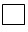 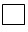 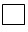 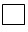 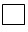 
Сұраққа көшу Переход к вопросу

Назар аударыңыз: 1-сұрақты "Халықтың жұмыспен қамтылуын іріктемелі зерттеу сауалнамасы" (индексі Т-001, кезеңділігі айлық) статистикалық нысанының 38-сұрағы негізінде интервьюер толтырады
Внимание: Вопрос 1 заполняется интервьюером на основании вопроса 38 статистической формы "Анкета выборочного обследования занятости населения" (индекс Т-001, периодичность месячная)


Назар аударыңыз: 1-сұрақты "Халықтың жұмыспен қамтылуын іріктемелі зерттеу сауалнамасы" (индексі Т-001, кезеңділігі айлық) статистикалық нысанының 38-сұрағы негізінде интервьюер толтырады
Внимание: Вопрос 1 заполняется интервьюером на основании вопроса 38 статистической формы "Анкета выборочного обследования занятости населения" (индекс Т-001, периодичность месячная)


Назар аударыңыз: 1-сұрақты "Халықтың жұмыспен қамтылуын іріктемелі зерттеу сауалнамасы" (индексі Т-001, кезеңділігі айлық) статистикалық нысанының 38-сұрағы негізінде интервьюер толтырады
Внимание: Вопрос 1 заполняется интервьюером на основании вопроса 38 статистической формы "Анкета выборочного обследования занятости населения" (индекс Т-001, периодичность месячная)


Назар аударыңыз: 1-сұрақты "Халықтың жұмыспен қамтылуын іріктемелі зерттеу сауалнамасы" (индексі Т-001, кезеңділігі айлық) статистикалық нысанының 38-сұрағы негізінде интервьюер толтырады
Внимание: Вопрос 1 заполняется интервьюером на основании вопроса 38 статистической формы "Анкета выборочного обследования занятости населения" (индекс Т-001, периодичность месячная)


Назар аударыңыз: 1-сұрақты "Халықтың жұмыспен қамтылуын іріктемелі зерттеу сауалнамасы" (индексі Т-001, кезеңділігі айлық) статистикалық нысанының 38-сұрағы негізінде интервьюер толтырады
Внимание: Вопрос 1 заполняется интервьюером на основании вопроса 38 статистической формы "Анкета выборочного обследования занятости населения" (индекс Т-001, периодичность месячная)


Назар аударыңыз: 1-сұрақты "Халықтың жұмыспен қамтылуын іріктемелі зерттеу сауалнамасы" (индексі Т-001, кезеңділігі айлық) статистикалық нысанының 38-сұрағы негізінде интервьюер толтырады
Внимание: Вопрос 1 заполняется интервьюером на основании вопроса 38 статистической формы "Анкета выборочного обследования занятости населения" (индекс Т-001, периодичность месячная)


Назар аударыңыз: 1-сұрақты "Халықтың жұмыспен қамтылуын іріктемелі зерттеу сауалнамасы" (индексі Т-001, кезеңділігі айлық) статистикалық нысанының 38-сұрағы негізінде интервьюер толтырады
Внимание: Вопрос 1 заполняется интервьюером на основании вопроса 38 статистической формы "Анкета выборочного обследования занятости населения" (индекс Т-001, периодичность месячная)


Назар аударыңыз: 1-сұрақты "Халықтың жұмыспен қамтылуын іріктемелі зерттеу сауалнамасы" (индексі Т-001, кезеңділігі айлық) статистикалық нысанының 38-сұрағы негізінде интервьюер толтырады
Внимание: Вопрос 1 заполняется интервьюером на основании вопроса 38 статистической формы "Анкета выборочного обследования занятости населения" (индекс Т-001, периодичность месячная)


Назар аударыңыз: 1-сұрақты "Халықтың жұмыспен қамтылуын іріктемелі зерттеу сауалнамасы" (индексі Т-001, кезеңділігі айлық) статистикалық нысанының 38-сұрағы негізінде интервьюер толтырады
Внимание: Вопрос 1 заполняется интервьюером на основании вопроса 38 статистической формы "Анкета выборочного обследования занятости населения" (индекс Т-001, периодичность месячная)


Назар аударыңыз: 1-сұрақты "Халықтың жұмыспен қамтылуын іріктемелі зерттеу сауалнамасы" (индексі Т-001, кезеңділігі айлық) статистикалық нысанының 38-сұрағы негізінде интервьюер толтырады
Внимание: Вопрос 1 заполняется интервьюером на основании вопроса 38 статистической формы "Анкета выборочного обследования занятости населения" (индекс Т-001, периодичность месячная)


1. Сіз негізгі жұмыста нақты қанша сағат жұмыспен өтедіңіз?
1. Сколько часов Вы фактически отработали на основной работе?
1. 40 сағат және одан аз
1
1
1
1
1
1
1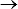 2


1. 40 часов и менее
2. 41-49 сағат
2
2
2
2
2
2
2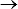 2


2. 41-49 часов
3. 50-59 сағат
3
3
3
3
3
3
3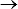 2


3. 50-59 часов
4. 60 сағат және одан көп
4
4
4
4
4
4
4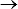 2


4. 60 часов и более
2. Сіз әдетте негізгі жұмысыңызда аптасына қанша сағат жұмыс істейсіз? (сағаттар санын көрсетіңіз)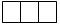 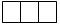 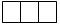 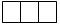 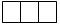 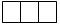 
2. Сколько часов в неделю Вы обычно работаете на вашей основной работе? (укажите количество часов)
Назар аударыңыз:
Егер өткен аптада жұмыспен өтелген сағаттардың нақты саны әдеттегі сағаттар санына тең болса (2-сұрақ) 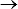 7;


Егер өткен аптада жұмыспен өтелген сағаттардың нақты саны әдеттегі сағаттар санынан артық болса (2-сұрақ) 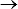 3;


Егер өткен аптада жұмыспен өтелген сағаттардың нақты саны әдеттегі сағаттар санынан кем болса (2-сұрақ) 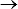 4;


Егер өткен аптада жұмыспен өтелген сағаттардың нақты саны 0–ге (нөлге) тең болса 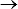 10

Внимание: 

Если фактическое количество отработанных часов за прошлую неделю равно обычному количеству часов (Вопрос 2)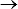 7;

Если фактическое количество отработанных часов за прошлую неделю больше обычного количества часов (Вопрос 2)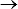 3;

Если фактическое количество отработанных часов за прошлую неделю меньше обычного количества часов (Вопрос 2)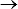 4;

Если фактическое количество отработанных часов за прошлую неделю равно 0 (нулю)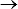 10.


Назар аударыңыз:
Егер өткен аптада жұмыспен өтелген сағаттардың нақты саны әдеттегі сағаттар санына тең болса (2-сұрақ) 7;


Егер өткен аптада жұмыспен өтелген сағаттардың нақты саны әдеттегі сағаттар санынан артық болса (2-сұрақ) 3;


Егер өткен аптада жұмыспен өтелген сағаттардың нақты саны әдеттегі сағаттар санынан кем болса (2-сұрақ) 4;


Егер өткен аптада жұмыспен өтелген сағаттардың нақты саны 0–ге (нөлге) тең болса 10

Внимание: 

Если фактическое количество отработанных часов за прошлую неделю равно обычному количеству часов (Вопрос 2)7;

Если фактическое количество отработанных часов за прошлую неделю больше обычного количества часов (Вопрос 2)3;

Если фактическое количество отработанных часов за прошлую неделю меньше обычного количества часов (Вопрос 2)4;

Если фактическое количество отработанных часов за прошлую неделю равно 0 (нулю)10.


Назар аударыңыз:
Егер өткен аптада жұмыспен өтелген сағаттардың нақты саны әдеттегі сағаттар санына тең болса (2-сұрақ) 7;


Егер өткен аптада жұмыспен өтелген сағаттардың нақты саны әдеттегі сағаттар санынан артық болса (2-сұрақ) 3;


Егер өткен аптада жұмыспен өтелген сағаттардың нақты саны әдеттегі сағаттар санынан кем болса (2-сұрақ) 4;


Егер өткен аптада жұмыспен өтелген сағаттардың нақты саны 0–ге (нөлге) тең болса 10

Внимание: 

Если фактическое количество отработанных часов за прошлую неделю равно обычному количеству часов (Вопрос 2)7;

Если фактическое количество отработанных часов за прошлую неделю больше обычного количества часов (Вопрос 2)3;

Если фактическое количество отработанных часов за прошлую неделю меньше обычного количества часов (Вопрос 2)4;

Если фактическое количество отработанных часов за прошлую неделю равно 0 (нулю)10.


Назар аударыңыз:
Егер өткен аптада жұмыспен өтелген сағаттардың нақты саны әдеттегі сағаттар санына тең болса (2-сұрақ) 7;


Егер өткен аптада жұмыспен өтелген сағаттардың нақты саны әдеттегі сағаттар санынан артық болса (2-сұрақ) 3;


Егер өткен аптада жұмыспен өтелген сағаттардың нақты саны әдеттегі сағаттар санынан кем болса (2-сұрақ) 4;


Егер өткен аптада жұмыспен өтелген сағаттардың нақты саны 0–ге (нөлге) тең болса 10

Внимание: 

Если фактическое количество отработанных часов за прошлую неделю равно обычному количеству часов (Вопрос 2)7;

Если фактическое количество отработанных часов за прошлую неделю больше обычного количества часов (Вопрос 2)3;

Если фактическое количество отработанных часов за прошлую неделю меньше обычного количества часов (Вопрос 2)4;

Если фактическое количество отработанных часов за прошлую неделю равно 0 (нулю)10.


Назар аударыңыз:
Егер өткен аптада жұмыспен өтелген сағаттардың нақты саны әдеттегі сағаттар санына тең болса (2-сұрақ) 7;


Егер өткен аптада жұмыспен өтелген сағаттардың нақты саны әдеттегі сағаттар санынан артық болса (2-сұрақ) 3;


Егер өткен аптада жұмыспен өтелген сағаттардың нақты саны әдеттегі сағаттар санынан кем болса (2-сұрақ) 4;


Егер өткен аптада жұмыспен өтелген сағаттардың нақты саны 0–ге (нөлге) тең болса 10

Внимание: 

Если фактическое количество отработанных часов за прошлую неделю равно обычному количеству часов (Вопрос 2)7;

Если фактическое количество отработанных часов за прошлую неделю больше обычного количества часов (Вопрос 2)3;

Если фактическое количество отработанных часов за прошлую неделю меньше обычного количества часов (Вопрос 2)4;

Если фактическое количество отработанных часов за прошлую неделю равно 0 (нулю)10.


Назар аударыңыз:
Егер өткен аптада жұмыспен өтелген сағаттардың нақты саны әдеттегі сағаттар санына тең болса (2-сұрақ) 7;


Егер өткен аптада жұмыспен өтелген сағаттардың нақты саны әдеттегі сағаттар санынан артық болса (2-сұрақ) 3;


Егер өткен аптада жұмыспен өтелген сағаттардың нақты саны әдеттегі сағаттар санынан кем болса (2-сұрақ) 4;


Егер өткен аптада жұмыспен өтелген сағаттардың нақты саны 0–ге (нөлге) тең болса 10

Внимание: 

Если фактическое количество отработанных часов за прошлую неделю равно обычному количеству часов (Вопрос 2)7;

Если фактическое количество отработанных часов за прошлую неделю больше обычного количества часов (Вопрос 2)3;

Если фактическое количество отработанных часов за прошлую неделю меньше обычного количества часов (Вопрос 2)4;

Если фактическое количество отработанных часов за прошлую неделю равно 0 (нулю)10.


Назар аударыңыз:
Егер өткен аптада жұмыспен өтелген сағаттардың нақты саны әдеттегі сағаттар санына тең болса (2-сұрақ) 7;


Егер өткен аптада жұмыспен өтелген сағаттардың нақты саны әдеттегі сағаттар санынан артық болса (2-сұрақ) 3;


Егер өткен аптада жұмыспен өтелген сағаттардың нақты саны әдеттегі сағаттар санынан кем болса (2-сұрақ) 4;


Егер өткен аптада жұмыспен өтелген сағаттардың нақты саны 0–ге (нөлге) тең болса 10

Внимание: 

Если фактическое количество отработанных часов за прошлую неделю равно обычному количеству часов (Вопрос 2)7;

Если фактическое количество отработанных часов за прошлую неделю больше обычного количества часов (Вопрос 2)3;

Если фактическое количество отработанных часов за прошлую неделю меньше обычного количества часов (Вопрос 2)4;

Если фактическое количество отработанных часов за прошлую неделю равно 0 (нулю)10.


Назар аударыңыз:
Егер өткен аптада жұмыспен өтелген сағаттардың нақты саны әдеттегі сағаттар санына тең болса (2-сұрақ) 7;


Егер өткен аптада жұмыспен өтелген сағаттардың нақты саны әдеттегі сағаттар санынан артық болса (2-сұрақ) 3;


Егер өткен аптада жұмыспен өтелген сағаттардың нақты саны әдеттегі сағаттар санынан кем болса (2-сұрақ) 4;


Егер өткен аптада жұмыспен өтелген сағаттардың нақты саны 0–ге (нөлге) тең болса 10

Внимание: 

Если фактическое количество отработанных часов за прошлую неделю равно обычному количеству часов (Вопрос 2)7;

Если фактическое количество отработанных часов за прошлую неделю больше обычного количества часов (Вопрос 2)3;

Если фактическое количество отработанных часов за прошлую неделю меньше обычного количества часов (Вопрос 2)4;

Если фактическое количество отработанных часов за прошлую неделю равно 0 (нулю)10.


Назар аударыңыз:
Егер өткен аптада жұмыспен өтелген сағаттардың нақты саны әдеттегі сағаттар санына тең болса (2-сұрақ) 7;


Егер өткен аптада жұмыспен өтелген сағаттардың нақты саны әдеттегі сағаттар санынан артық болса (2-сұрақ) 3;


Егер өткен аптада жұмыспен өтелген сағаттардың нақты саны әдеттегі сағаттар санынан кем болса (2-сұрақ) 4;


Егер өткен аптада жұмыспен өтелген сағаттардың нақты саны 0–ге (нөлге) тең болса 10

Внимание: 

Если фактическое количество отработанных часов за прошлую неделю равно обычному количеству часов (Вопрос 2)7;

Если фактическое количество отработанных часов за прошлую неделю больше обычного количества часов (Вопрос 2)3;

Если фактическое количество отработанных часов за прошлую неделю меньше обычного количества часов (Вопрос 2)4;

Если фактическое количество отработанных часов за прошлую неделю равно 0 (нулю)10.


Назар аударыңыз:
Егер өткен аптада жұмыспен өтелген сағаттардың нақты саны әдеттегі сағаттар санына тең болса (2-сұрақ) 7;


Егер өткен аптада жұмыспен өтелген сағаттардың нақты саны әдеттегі сағаттар санынан артық болса (2-сұрақ) 3;


Егер өткен аптада жұмыспен өтелген сағаттардың нақты саны әдеттегі сағаттар санынан кем болса (2-сұрақ) 4;


Егер өткен аптада жұмыспен өтелген сағаттардың нақты саны 0–ге (нөлге) тең болса 10

Внимание: 

Если фактическое количество отработанных часов за прошлую неделю равно обычному количеству часов (Вопрос 2)7;

Если фактическое количество отработанных часов за прошлую неделю больше обычного количества часов (Вопрос 2)3;

Если фактическое количество отработанных часов за прошлую неделю меньше обычного количества часов (Вопрос 2)4;

Если фактическое количество отработанных часов за прошлую неделю равно 0 (нулю)10.


3. Сіз неліктен өткен апта ішінде әдеттегіден көп жұмыс істедіңіз?
3. Сіз неліктен өткен апта ішінде әдеттегіден көп жұмыс істедіңіз?
3. Почему Вы проработали больше часов чем обычно в течение прошлой недели?
1.Икемді (жылжымалы) график
1.Икемді (жылжымалы) график
1
1
1
1
1
1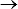 5


1. Гибкий (скользящий) график
2. Әдетте жұмыс беруші белгілейтін талаптар
2. Әдетте жұмыс беруші белгілейтін талаптар
2
2
2
2
2
2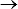 5


2. Требования, которые обычно установлены работодателем
3. Туындаған өндірістік қажеттілікке байланысты
3. Туындаған өндірістік қажеттілікке байланысты
3
3
3
3
3
3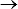 5


3. В связи с возникшей производственной необходимостью
4. Қоғамдық міндеттерді орындау
4. Қоғамдық міндеттерді орындау
4
4
4
4
4
4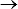 5


4. Выполнение общественных обязанностей
5. Басқа (қосымша) жұмыс немесе кәсіп болмады
5. Басқа (қосымша) жұмыс немесе кәсіп болмады
5
5
5
5
5
5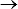 5


5. Не было другой (дополнительной) работы или занятия
6. Басқа
6. Басқа
99
99
99
99
99
99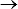 5


6. Другое
4. Сіз неліктен өткен апта ішінде әдеттегіден аз жұмыс істедіңіз?
4. Сіз неліктен өткен апта ішінде әдеттегіден аз жұмыс істедіңіз?
4. Почему Вы проработали меньше часов чемобычно в течение прошлой недели?
1. Қолайсыз ауа-райы жағдайы
1. Қолайсыз ауа-райы жағдайы
1
1
1
1
1
1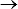 5


1. Неблагоприятные погодные условия
2. Әкімшіліктің, жұмыс берушінің бастамасы бойынша
2. Әкімшіліктің, жұмыс берушінің бастамасы бойынша
2
2
2
2
2
2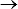 5


2. По инициативе администрации, работодателя
3. Жеткілікті жұмыс көлемі жоқ
3. Жеткілікті жұмыс көлемі жоқ
3
3
3
3
3
3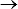 5


3. Нет достаточного объема работ
4. Икемді (жылжымалы) график
4. Икемді (жылжымалы) график
4
4
4
4
4
4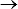 5


4. Гибкий (скользящий) график
5. Балаға, науқас адамға күтім
5. Балаға, науқас адамға күтім
5
5
5
5
5
5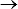 5


5. Уход за ребенком, больным человеком
6. Денсаулық жағдайыма байланысты
6. Денсаулық жағдайыма байланысты
6
6
6
6
6
6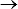 5


6. По состоянию здоровья
7. Басқа (екінші) жұмысым бар
7. Басқа (екінші) жұмысым бар
7
7
7
7
7
7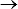 5


7. Имею другую (вторую) работу
8. Білім алудамын (институтта, курстарда)
8. Білім алудамын (институтта, курстарда)
8
8
8
8
8
8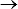 5


8. Прохожу обучение (в институте, на курсах)
9. Оқу демалысы, кәсіптік даярлық
9. Оқу демалысы, кәсіптік даярлық
9
9
9
9
9
9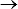 5


9. Учебный отпуск, профессиональная подготовка
10. Жыл сайынғы еңбек демалысы, мерекелік күндер
10. Жыл сайынғы еңбек демалысы, мерекелік күндер
10
10
10
10
10
10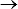 5


10. Ежегодный трудовой отпуск, праздничные дни
11. Табысым жеткілікті 
11. Табысым жеткілікті 
11
11
11
11
11
11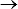 5


11. Имею достаточный доход
12. Жеке бастың немесе отбасы жағдайы
12. Жеке бастың немесе отбасы жағдайы
12
12
12
12
12
12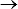 5


12. Личные или семейные обстоятельства
13. Басқа 
13. Басқа 
99
99
99
99
99
99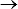 5


13. Другое 
Назар аударыңыз: 5-сұраққа өткен аптада жұмыспен өтелген нақты сағаттарының санын 40 сағаттан аз деп белгілеген респонденттер жауап береді.
Егер өткен аптада жұмыспен өтелген жалпы сағаттардың нақты саны 40 сағаттан көп болса, онда интервьюер 6-сұраққа көшеді.
Егер өткен аптада жұмыспен өтелген жалпы сағаттардың нақты саны 40 сағатқа тең болса, онда интервьюер 7-сұраққа көшеді.
Внимание: На вопрос 5 отвечают респонденты, отметившие что фактическое количество отработанных часов за прошлую неделю было менее 40 часов.

Если фактическое количество отработанных часов на прошлой неделе было больше 40 часов, то интервьюер переходит к вопросу 6.

Если фактическое количество отработанных часов на прошлой неделе было равно 40 часам, то интервьюер переходит к вопросу 7.


Назар аударыңыз: 5-сұраққа өткен аптада жұмыспен өтелген нақты сағаттарының санын 40 сағаттан аз деп белгілеген респонденттер жауап береді.
Егер өткен аптада жұмыспен өтелген жалпы сағаттардың нақты саны 40 сағаттан көп болса, онда интервьюер 6-сұраққа көшеді.
Егер өткен аптада жұмыспен өтелген жалпы сағаттардың нақты саны 40 сағатқа тең болса, онда интервьюер 7-сұраққа көшеді.
Внимание: На вопрос 5 отвечают респонденты, отметившие что фактическое количество отработанных часов за прошлую неделю было менее 40 часов.

Если фактическое количество отработанных часов на прошлой неделе было больше 40 часов, то интервьюер переходит к вопросу 6.

Если фактическое количество отработанных часов на прошлой неделе было равно 40 часам, то интервьюер переходит к вопросу 7.


Назар аударыңыз: 5-сұраққа өткен аптада жұмыспен өтелген нақты сағаттарының санын 40 сағаттан аз деп белгілеген респонденттер жауап береді.
Егер өткен аптада жұмыспен өтелген жалпы сағаттардың нақты саны 40 сағаттан көп болса, онда интервьюер 6-сұраққа көшеді.
Егер өткен аптада жұмыспен өтелген жалпы сағаттардың нақты саны 40 сағатқа тең болса, онда интервьюер 7-сұраққа көшеді.
Внимание: На вопрос 5 отвечают респонденты, отметившие что фактическое количество отработанных часов за прошлую неделю было менее 40 часов.

Если фактическое количество отработанных часов на прошлой неделе было больше 40 часов, то интервьюер переходит к вопросу 6.

Если фактическое количество отработанных часов на прошлой неделе было равно 40 часам, то интервьюер переходит к вопросу 7.


Назар аударыңыз: 5-сұраққа өткен аптада жұмыспен өтелген нақты сағаттарының санын 40 сағаттан аз деп белгілеген респонденттер жауап береді.
Егер өткен аптада жұмыспен өтелген жалпы сағаттардың нақты саны 40 сағаттан көп болса, онда интервьюер 6-сұраққа көшеді.
Егер өткен аптада жұмыспен өтелген жалпы сағаттардың нақты саны 40 сағатқа тең болса, онда интервьюер 7-сұраққа көшеді.
Внимание: На вопрос 5 отвечают респонденты, отметившие что фактическое количество отработанных часов за прошлую неделю было менее 40 часов.

Если фактическое количество отработанных часов на прошлой неделе было больше 40 часов, то интервьюер переходит к вопросу 6.

Если фактическое количество отработанных часов на прошлой неделе было равно 40 часам, то интервьюер переходит к вопросу 7.


Назар аударыңыз: 5-сұраққа өткен аптада жұмыспен өтелген нақты сағаттарының санын 40 сағаттан аз деп белгілеген респонденттер жауап береді.
Егер өткен аптада жұмыспен өтелген жалпы сағаттардың нақты саны 40 сағаттан көп болса, онда интервьюер 6-сұраққа көшеді.
Егер өткен аптада жұмыспен өтелген жалпы сағаттардың нақты саны 40 сағатқа тең болса, онда интервьюер 7-сұраққа көшеді.
Внимание: На вопрос 5 отвечают респонденты, отметившие что фактическое количество отработанных часов за прошлую неделю было менее 40 часов.

Если фактическое количество отработанных часов на прошлой неделе было больше 40 часов, то интервьюер переходит к вопросу 6.

Если фактическое количество отработанных часов на прошлой неделе было равно 40 часам, то интервьюер переходит к вопросу 7.


Назар аударыңыз: 5-сұраққа өткен аптада жұмыспен өтелген нақты сағаттарының санын 40 сағаттан аз деп белгілеген респонденттер жауап береді.
Егер өткен аптада жұмыспен өтелген жалпы сағаттардың нақты саны 40 сағаттан көп болса, онда интервьюер 6-сұраққа көшеді.
Егер өткен аптада жұмыспен өтелген жалпы сағаттардың нақты саны 40 сағатқа тең болса, онда интервьюер 7-сұраққа көшеді.
Внимание: На вопрос 5 отвечают респонденты, отметившие что фактическое количество отработанных часов за прошлую неделю было менее 40 часов.

Если фактическое количество отработанных часов на прошлой неделе было больше 40 часов, то интервьюер переходит к вопросу 6.

Если фактическое количество отработанных часов на прошлой неделе было равно 40 часам, то интервьюер переходит к вопросу 7.


Назар аударыңыз: 5-сұраққа өткен аптада жұмыспен өтелген нақты сағаттарының санын 40 сағаттан аз деп белгілеген респонденттер жауап береді.
Егер өткен аптада жұмыспен өтелген жалпы сағаттардың нақты саны 40 сағаттан көп болса, онда интервьюер 6-сұраққа көшеді.
Егер өткен аптада жұмыспен өтелген жалпы сағаттардың нақты саны 40 сағатқа тең болса, онда интервьюер 7-сұраққа көшеді.
Внимание: На вопрос 5 отвечают респонденты, отметившие что фактическое количество отработанных часов за прошлую неделю было менее 40 часов.

Если фактическое количество отработанных часов на прошлой неделе было больше 40 часов, то интервьюер переходит к вопросу 6.

Если фактическое количество отработанных часов на прошлой неделе было равно 40 часам, то интервьюер переходит к вопросу 7.


Назар аударыңыз: 5-сұраққа өткен аптада жұмыспен өтелген нақты сағаттарының санын 40 сағаттан аз деп белгілеген респонденттер жауап береді.
Егер өткен аптада жұмыспен өтелген жалпы сағаттардың нақты саны 40 сағаттан көп болса, онда интервьюер 6-сұраққа көшеді.
Егер өткен аптада жұмыспен өтелген жалпы сағаттардың нақты саны 40 сағатқа тең болса, онда интервьюер 7-сұраққа көшеді.
Внимание: На вопрос 5 отвечают респонденты, отметившие что фактическое количество отработанных часов за прошлую неделю было менее 40 часов.

Если фактическое количество отработанных часов на прошлой неделе было больше 40 часов, то интервьюер переходит к вопросу 6.

Если фактическое количество отработанных часов на прошлой неделе было равно 40 часам, то интервьюер переходит к вопросу 7.


Назар аударыңыз: 5-сұраққа өткен аптада жұмыспен өтелген нақты сағаттарының санын 40 сағаттан аз деп белгілеген респонденттер жауап береді.
Егер өткен аптада жұмыспен өтелген жалпы сағаттардың нақты саны 40 сағаттан көп болса, онда интервьюер 6-сұраққа көшеді.
Егер өткен аптада жұмыспен өтелген жалпы сағаттардың нақты саны 40 сағатқа тең болса, онда интервьюер 7-сұраққа көшеді.
Внимание: На вопрос 5 отвечают респонденты, отметившие что фактическое количество отработанных часов за прошлую неделю было менее 40 часов.

Если фактическое количество отработанных часов на прошлой неделе было больше 40 часов, то интервьюер переходит к вопросу 6.

Если фактическое количество отработанных часов на прошлой неделе было равно 40 часам, то интервьюер переходит к вопросу 7.


Назар аударыңыз: 5-сұраққа өткен аптада жұмыспен өтелген нақты сағаттарының санын 40 сағаттан аз деп белгілеген респонденттер жауап береді.
Егер өткен аптада жұмыспен өтелген жалпы сағаттардың нақты саны 40 сағаттан көп болса, онда интервьюер 6-сұраққа көшеді.
Егер өткен аптада жұмыспен өтелген жалпы сағаттардың нақты саны 40 сағатқа тең болса, онда интервьюер 7-сұраққа көшеді.
Внимание: На вопрос 5 отвечают респонденты, отметившие что фактическое количество отработанных часов за прошлую неделю было менее 40 часов.

Если фактическое количество отработанных часов на прошлой неделе было больше 40 часов, то интервьюер переходит к вопросу 6.

Если фактическое количество отработанных часов на прошлой неделе было равно 40 часам, то интервьюер переходит к вопросу 7.


5. Сіз негізгі жұмыста өткен аптада 40 сағаттан аз жұмыс істеуіңіздің негізгі себебін атаңыз:
5. Сіз негізгі жұмыста өткен аптада 40 сағаттан аз жұмыс істеуіңіздің негізгі себебін атаңыз:
5. Назовите основную причину, по которой Вы работали на основной работе менее 40 часов на прошлой неделе:
1. Жұмыс уақытының заңнамада белгіленген ұзақтығы
1. Жұмыс уақытының заңнамада белгіленген ұзақтығы
1
1
1
1
1
1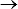 7


1. Законодательно установленная продолжительность рабочего времени
2. Әкімшіліктің, жұмыс берушінің бастамасы бойынша
2. Әкімшіліктің, жұмыс берушінің бастамасы бойынша
2
2
2
2
2
2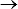 7


2. По инициативе администрации, работодателя
3. Жеткілікті жұмыс көлемі жоқ
3. Жеткілікті жұмыс көлемі жоқ
3
3
3
3
3
3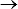 7


3. Нет достаточного объема работ
4. Балаға, науқас адамға күті
4. Балаға, науқас адамға күті
4
4
4
4
4
4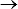 7


4. Уход за ребенком, больным человеком
5. Денсаулық жағдайыма байланысты
5. Денсаулық жағдайыма байланысты
5
5
5
5
5
5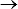 7


5. По состоянию здоровья
6. Басқа (екінші) жұмысым бар
6. Басқа (екінші) жұмысым бар
6
6
6
6
6
6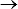 7


6. Имею другую (вторую) работу
7. Табысым жеткілікті
7. Табысым жеткілікті
7
7
7
7
7
7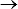 7


7. Имею достаточный доход
8. Білім алудамын (институтта, курстарда)
8. Білім алудамын (институтта, курстарда)
8
8
8
8
8
8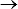 7


8. Прохожу обучение (в институте, на курсах)
9. Оқу демалысы, кәсіптік даярлық
9. Оқу демалысы, кәсіптік даярлық
9
9
9
9
9
9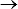 7


9. Учебный отпуск, профессиональная подготовка
10. Жыл сайынғы еңбек демалысы, мерекелік күндер
10. Жыл сайынғы еңбек демалысы, мерекелік күндер
10
10
10
10
10
10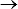 7


10.Ежегодный трудовой отпуск, праздничные дни
11. Қолайсыз ауа-райы жағдайы
11. Қолайсыз ауа-райы жағдайы
11
11
11
11
11
11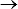 7


11. Неблагоприятные погодные условия
12. Икемді (жылжымалы) график
12. Икемді (жылжымалы) график
12
12
12
12
12
12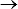 7


12. Гибкий (скользящий) график
13. Жеке бастың немесе отбасы жағдайы
13. Жеке бастың немесе отбасы жағдайы
13
13
13
13
13
13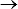 7


13. Личные или семейные обстоятельства
14. Басқа
14. Басқа
99
99
99
99
99
99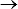 7


14. Другое
6. Сіз өткен аптада 40 сағаттан көп жұмыс істеуіңіздің негізгі себебін атаңыз?
6. Сіз өткен аптада 40 сағаттан көп жұмыс істеуіңіздің негізгі себебін атаңыз?
6. Назовите основную причину, почему Вы работали на прошлой неделе больше 40 часов
1.Көп жалақы (табыс) табу құлшынысы
1.Көп жалақы (табыс) табу құлшынысы
1
1
1
1
1
1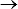 7


1. Желание иметь больший заработок (доход)
2.Әдетте жұмыс беруші белгілейтін талаптар
2.Әдетте жұмыс беруші белгілейтін талаптар
2
2
2
2
2
2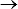 7


2. Требования, которые обычно установлены работодателем
3.Туындаған өндірістік қажеттілікке байланысты
3.Туындаған өндірістік қажеттілікке байланысты
3
3
3
3
3
3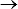 7


3.В связи с возникшей производственной необходимостью 
4. Қоғамдық міндеттерді орындау
4. Қоғамдық міндеттерді орындау
4
4
4
4
4
4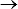 7


4. Выполнение общественных обязанностей
5.Басқа (қосымша) жұмыс немесе кәсіп болмады
5.Басқа (қосымша) жұмыс немесе кәсіп болмады
5
5
5
5
5
5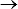 7


5. Не было другой (дополнительной) работы или занятия
6.Басқа
6.Басқа
99
99
99
99
99
99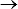 7


6. Другое
7. Бұл қосымша жалақы, табыс әкелген жағдайда Сіздің көп уақыт жұмыс істегіңіз келе ме және оған дайынсыз ба?
7. Бұл қосымша жалақы, табыс әкелген жағдайда Сіздің көп уақыт жұмыс істегіңіз келе ме және оған дайынсыз ба?
7. Хотели бы Вы и готовы ли работать больше времени, при условии, что это принесет дополнительный заработок, доход?
1. Иә
1. Иә
1
1
1
1
1
1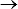 8


1. Да
2. Жоқ
2. Жоқ
2
2
2
2
2
2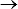 10


2.Нет
8. Сіз тиісті қосымша ақы үшін қайда қосымша жұмыс істегіңіз келеді және істей алар ма едіңіз?
8. Сіз тиісті қосымша ақы үшін қайда қосымша жұмыс істегіңіз келеді және істей алар ма едіңіз?
8. Где бы Вы хотели и могли бы работать дополнительно за соответствующую дополнительную оплату?
1. Осы негізгі жұмыс орным бойынша
1. Осы негізгі жұмыс орным бойынша
1
1
1
1
1
1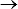 9


1. По месту настоящей основной работы
2. Осы қосымша жұмыс орным бойынша
2. Осы қосымша жұмыс орным бойынша
2
2
2
2
2
2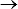 9


2. По месту настоящей дополнительной работы
3. Жұмыс уақыты едәуір ұзақ басқа жұмыста
3. Жұмыс уақыты едәуір ұзақ басқа жұмыста
3
3
3
3
3
3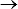 9


3. На другой работе с большей продолжительностью рабочего времени
4. Осы жұмысқа қосымша, толықтырып істейтін жұмыстың болуы
4. Осы жұмысқа қосымша, толықтырып істейтін жұмыстың болуы
4
4
4
4
4
4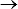 9


4. Иметь дополнительную работу, подработки в дополнение к настоящей занятости
5. Маңызды емес
5. Маңызды емес
5
5
5
5
5
5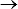 9


5. Не имеет значения
9. Сіз жұмыс аптасының ұзақтығынан басқа қосымша қанша сағат жұмыс істегіңіз келеді және істей алар едіңіз?
9. Сіз жұмыс аптасының ұзақтығынан басқа қосымша қанша сағат жұмыс істегіңіз келеді және істей алар едіңіз?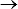 10


9. Сколько часов Вы бы хотели и могли работать дополнительно, помимо имеющейся продолжительности рабочей недели?
10. Сіз осы жұмысыңызды (кәсібіңізді) ауыстырғанды қалар ма едіңіз?
10. Сіз осы жұмысыңызды (кәсібіңізді) ауыстырғанды қалар ма едіңіз?
10. Хотели ли бы Вы сменить свою настоящую работу (занятие)?
1. Иә
1. Иә
1
1
1
1
1
1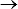 11


1. Да
2. Жоқ
2. Жоқ
2
2
2
2
2
2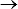 12


2. Нет
11. Сіздің негізгі жұмысыңызды (кәсібіңізді) ауыстыру немесе қосымша жұмыс табуды қалауыңыздың негізгі себебін атаңыз
11. Сіздің негізгі жұмысыңызды (кәсібіңізді) ауыстыру немесе қосымша жұмыс табуды қалауыңыздың негізгі себебін атаңыз
11. Назовите основную причину Вашего желания сменить основную работу (занятие) или иметь дополнительную
1. Кәсіпорында күтілетін қайта құру немесе тарату, штат санының қысқаруы
1. Кәсіпорында күтілетін қайта құру немесе тарату, штат санының қысқаруы
1
1
1
1
1
1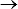 12


1. Ожидаемая реорганизация или ликвидация предприятия, сокращение штатов
2. Шарт (келісімшарт) мерзімінің аяқталуы
2. Шарт (келісімшарт) мерзімінің аяқталуы
2
2
2
2
2
2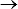 12


2. Окончание срока договора (контракта)
3. Еңбекақының немесе табыстың төмен деңгейі
3. Еңбекақының немесе табыстың төмен деңгейі
3
3
3
3
3
3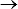 12


3. Низкий уровень оплаты труда или дохода
4. Қолайсыз еңбек жағдайы
4. Қолайсыз еңбек жағдайы
4
4
4
4
4
4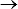 12


4. Неблагоприятные условия труда
5. Алынған біліктілікке сәйкес мамандық бойынша жұмыс істеуді қалау
5. Алынған біліктілікке сәйкес мамандық бойынша жұмыс істеуді қалау
5
5
5
5
5
5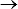 12


5. Желание работать по специальности, в соответствии с полученной квалификацией
6. Әлеуметтік қорғаудың жоқ болуы немесе жеткіліксіздігі
6. Әлеуметтік қорғаудың жоқ болуы немесе жеткіліксіздігі
6
6
6
6
6
6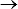 12


6. Отсутствие или недостаточность социальной защиты
7. Жұмыс орнына дейін жету ұзақ немесе ыңғайсыз
7. Жұмыс орнына дейін жету ұзақ немесе ыңғайсыз
7
7
7
7
7
7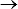 12


7. Далеко или неудобно добираться к месту работы
8. Жеке бастың немесе отбасы жағдайы
8. Жеке бастың немесе отбасы жағдайы
8
8
8
8
8
8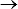 12


8. Личные или семейные обстоятельства
9. Еңбекақыны тиісінше жоғарылатумен көп сағат жұмыс істеуді қалау
9. Еңбекақыны тиісінше жоғарылатумен көп сағат жұмыс істеуді қалау
9
9
9
9
9
9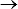 12


9. Желание работать больше часов с соответствующим повышением оплаты труда
10. Еңбекақыны тиісінше төмендетумен аз сағат жұмыс істеуді қалау
10. Еңбекақыны тиісінше төмендетумен аз сағат жұмыс істеуді қалау
10
10
10
10
10
10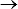 12


10. Желание работать меньше часов с соответствующим понижением оплаты труда
Назар аударыңыз: 12-13-сұрақтарға "Халықтың жұмыспен қамтылуын іріктемелі зерттеу сауалнамасы" (индексі Т-001, кезеңділігі айлық) статистикалық нысанының 18-сұрағының 1-5-кодтарын белгілеген респонденттер жауап береді
Внимание: На вопросы 12-13 отвечают респонденты, отметившие коды 1-5 в вопросе 18 статистической формы "Анкета выборочного обследования занятости населения" (индекс Т-001, периодичность месячная)


Назар аударыңыз: 12-13-сұрақтарға "Халықтың жұмыспен қамтылуын іріктемелі зерттеу сауалнамасы" (индексі Т-001, кезеңділігі айлық) статистикалық нысанының 18-сұрағының 1-5-кодтарын белгілеген респонденттер жауап береді
Внимание: На вопросы 12-13 отвечают респонденты, отметившие коды 1-5 в вопросе 18 статистической формы "Анкета выборочного обследования занятости населения" (индекс Т-001, периодичность месячная)


Назар аударыңыз: 12-13-сұрақтарға "Халықтың жұмыспен қамтылуын іріктемелі зерттеу сауалнамасы" (индексі Т-001, кезеңділігі айлық) статистикалық нысанының 18-сұрағының 1-5-кодтарын белгілеген респонденттер жауап береді
Внимание: На вопросы 12-13 отвечают респонденты, отметившие коды 1-5 в вопросе 18 статистической формы "Анкета выборочного обследования занятости населения" (индекс Т-001, периодичность месячная)


Назар аударыңыз: 12-13-сұрақтарға "Халықтың жұмыспен қамтылуын іріктемелі зерттеу сауалнамасы" (индексі Т-001, кезеңділігі айлық) статистикалық нысанының 18-сұрағының 1-5-кодтарын белгілеген респонденттер жауап береді
Внимание: На вопросы 12-13 отвечают респонденты, отметившие коды 1-5 в вопросе 18 статистической формы "Анкета выборочного обследования занятости населения" (индекс Т-001, периодичность месячная)


Назар аударыңыз: 12-13-сұрақтарға "Халықтың жұмыспен қамтылуын іріктемелі зерттеу сауалнамасы" (индексі Т-001, кезеңділігі айлық) статистикалық нысанының 18-сұрағының 1-5-кодтарын белгілеген респонденттер жауап береді
Внимание: На вопросы 12-13 отвечают респонденты, отметившие коды 1-5 в вопросе 18 статистической формы "Анкета выборочного обследования занятости населения" (индекс Т-001, периодичность месячная)


Назар аударыңыз: 12-13-сұрақтарға "Халықтың жұмыспен қамтылуын іріктемелі зерттеу сауалнамасы" (индексі Т-001, кезеңділігі айлық) статистикалық нысанының 18-сұрағының 1-5-кодтарын белгілеген респонденттер жауап береді
Внимание: На вопросы 12-13 отвечают респонденты, отметившие коды 1-5 в вопросе 18 статистической формы "Анкета выборочного обследования занятости населения" (индекс Т-001, периодичность месячная)


Назар аударыңыз: 12-13-сұрақтарға "Халықтың жұмыспен қамтылуын іріктемелі зерттеу сауалнамасы" (индексі Т-001, кезеңділігі айлық) статистикалық нысанының 18-сұрағының 1-5-кодтарын белгілеген респонденттер жауап береді
Внимание: На вопросы 12-13 отвечают респонденты, отметившие коды 1-5 в вопросе 18 статистической формы "Анкета выборочного обследования занятости населения" (индекс Т-001, периодичность месячная)


Назар аударыңыз: 12-13-сұрақтарға "Халықтың жұмыспен қамтылуын іріктемелі зерттеу сауалнамасы" (индексі Т-001, кезеңділігі айлық) статистикалық нысанының 18-сұрағының 1-5-кодтарын белгілеген респонденттер жауап береді
Внимание: На вопросы 12-13 отвечают респонденты, отметившие коды 1-5 в вопросе 18 статистической формы "Анкета выборочного обследования занятости населения" (индекс Т-001, периодичность месячная)


Назар аударыңыз: 12-13-сұрақтарға "Халықтың жұмыспен қамтылуын іріктемелі зерттеу сауалнамасы" (индексі Т-001, кезеңділігі айлық) статистикалық нысанының 18-сұрағының 1-5-кодтарын белгілеген респонденттер жауап береді
Внимание: На вопросы 12-13 отвечают респонденты, отметившие коды 1-5 в вопросе 18 статистической формы "Анкета выборочного обследования занятости населения" (индекс Т-001, периодичность месячная)


Назар аударыңыз: 12-13-сұрақтарға "Халықтың жұмыспен қамтылуын іріктемелі зерттеу сауалнамасы" (индексі Т-001, кезеңділігі айлық) статистикалық нысанының 18-сұрағының 1-5-кодтарын белгілеген респонденттер жауап береді
Внимание: На вопросы 12-13 отвечают респонденты, отметившие коды 1-5 в вопросе 18 статистической формы "Анкета выборочного обследования занятости населения" (индекс Т-001, периодичность месячная)


12. Жұмыстан шығарылған жағдайда Сіздің еңбек заңнамасында көзделген жәрдемақы және өтемақы алуға құқығыңыз бар ма?
12. Жұмыстан шығарылған жағдайда Сіздің еңбек заңнамасында көзделген жәрдемақы және өтемақы алуға құқығыңыз бар ма?
12. В случае увольнения, имеете ли Вы право на льготы и компенсации, предусмотренные трудовым законодательством?
1. Иә
1. Иә
1
1
1
1
1
1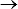 13


1. Да
2. Жоқ
2. Жоқ
2
2
2
2
2
2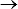 13


2. Нет
3. Білмеймін
3. Білмеймін
3
3
3
3
3
3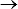 13


3. Не знаю
13. Сіз негізгі жұмыс орныңыз (кәсібіңіз) бойынша кәсіподақтың мүшесі болып табыласыз ба?
13. Сіз негізгі жұмыс орныңыз (кәсібіңіз) бойынша кәсіподақтың мүшесі болып табыласыз ба?
13. Являетесь ли Вы членом профсоюза по месту основной работы (занятия)?
1. Иә
1. Иә
1
1
1
1
1
1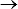 14


1. Да
2. Жоқ
2. Жоқ
2
2
2
2
2
2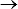 14


2. Нет
3. Білмеймін
3. Білмеймін
3
3
3
3
3
3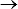 14


3. Не знаю
Назар аударыңыз: 14-22-сұрақтарға барлық респонденттер жауап береді
Внимание: На вопросы 14-22 отвечают все респонденты


Назар аударыңыз: 14-22-сұрақтарға барлық респонденттер жауап береді
Внимание: На вопросы 14-22 отвечают все респонденты


Назар аударыңыз: 14-22-сұрақтарға барлық респонденттер жауап береді
Внимание: На вопросы 14-22 отвечают все респонденты


Назар аударыңыз: 14-22-сұрақтарға барлық респонденттер жауап береді
Внимание: На вопросы 14-22 отвечают все респонденты


Назар аударыңыз: 14-22-сұрақтарға барлық респонденттер жауап береді
Внимание: На вопросы 14-22 отвечают все респонденты


Назар аударыңыз: 14-22-сұрақтарға барлық респонденттер жауап береді
Внимание: На вопросы 14-22 отвечают все респонденты


Назар аударыңыз: 14-22-сұрақтарға барлық респонденттер жауап береді
Внимание: На вопросы 14-22 отвечают все респонденты


Назар аударыңыз: 14-22-сұрақтарға барлық респонденттер жауап береді
Внимание: На вопросы 14-22 отвечают все респонденты


Назар аударыңыз: 14-22-сұрақтарға барлық респонденттер жауап береді
Внимание: На вопросы 14-22 отвечают все респонденты


Назар аударыңыз: 14-22-сұрақтарға барлық респонденттер жауап береді
Внимание: На вопросы 14-22 отвечают все респонденты


14. Соңғы 12 ай ішінде кәсіптік оқытудан немесе жалпы дамыту курстарынан өттіңіз бе?
14. Соңғы 12 ай ішінде кәсіптік оқытудан немесе жалпы дамыту курстарынан өттіңіз бе?
14. В течение последних 12 месяцев проходили ли Вы профессиональное обучение или обучение на общеразвивающих курсах?
1. Иә
1. Иә
1
1
1
1
1
1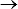 15


1. Да
2. Жоқ
2. Жоқ
2
2
2
2
2
2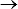 17


2. Нет
15. Соңғы 12 ай ішінде қандай курстарда оқыдыңыз?
15. Соңғы 12 ай ішінде қандай курстарда оқыдыңыз?
15. Вы в течение последних 12 месяцев на каких курсах проходили обучение?
1.Кәсіптік даярлау, қайта даярлау, біліктілікті арттыру
1.Кәсіптік даярлау, қайта даярлау, біліктілікті арттыру
1
1
1
1
1
1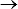 16


1. Профессиональные подготовки,

переподготовки, повышение квалификации
2.Жұмыс орнында қосымша оқу 
2.Жұмыс орнында қосымша оқу 
2
2
2
2
2
2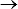 16


2. Дополнительные обучения на рабочем месте
3.Шетел тілдерін оқу 
3.Шетел тілдерін оқу 
3
3
3
3
3
3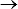 16


3. Обучение иностранным языкам
4.Көлік құралдарын жүргізу курстары
4.Көлік құралдарын жүргізу курстары
4
4
4
4
4
4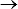 16


4. Курсы вождения транспортными средствами
5.Компьютерлік
5.Компьютерлік
5
5
5
5
5
5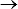 16


5. Компьютерные
6.Қосымша кәсіптік оқулар
6.Қосымша кәсіптік оқулар
6
6
6
6
6
6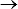 16


6. Дополнительные профессиональные обучения
7.Басқа 
7.Басқа 
99
99
99
99
99
99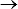 16


7. Другое
16. Оқу үшін Сіздің жұмыс берушіңіз, басқа ұйым ақы (толық немесе ішінара) төледі ме?
16. Оқу үшін Сіздің жұмыс берушіңіз, басқа ұйым ақы (толық немесе ішінара) төледі ме?
16. Было ли обучение оплачено (полностью или частично) Вашим работодателем, другой организацией?
1. Толық төледі
1. Толық төледі
1
1
1
1
1
1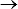 17


1. Полностью оплачено
2. Ішінара төледі
2. Ішінара төледі
2
2
2
2
2
2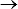 17


2. Частично оплачено
3. Толықтай жеке есебімнен оқыдым
3. Толықтай жеке есебімнен оқыдым
3
3
3
3
3
3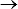 17


3. Обучался полностью за собственный счет
17. Сіздің жұмысыңыздың (кәсібіңіздің) еңбек шарттары қаншалықты қауіпсіз болып табылады деп ойлайсыз?
17. Сіздің жұмысыңыздың (кәсібіңіздің) еңбек шарттары қаншалықты қауіпсіз болып табылады деп ойлайсыз?
17. Как Вы считаете, насколько безопасными являются условия Вашей работы (занятия)?
1. Қауіпсіз
1. Қауіпсіз
1
1
1
1
1
1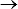 19


1. Безопасные
2. Қолайсыз
2. Қолайсыз
2
2
2
2
2
2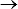 18


2. Неблагоприятные
3. Қауіпті
3. Қауіпті
3
3
3
3
3
3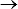 18


3. Опасные
4. Жауап беруге қиналамын
4. Жауап беруге қиналамын
4
4
4
4
4
4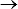 18


4. Затрудняюсь ответить
18. Неге Сіз өз жұмысыңыздың еңбек шарттарын қолайсыз немесе қауіпті деп санайсыз? (барлық мүмкін нұсқаларды белгілеген жөн)
18. Неге Сіз өз жұмысыңыздың еңбек шарттарын қолайсыз немесе қауіпті деп санайсыз? (барлық мүмкін нұсқаларды белгілеген жөн)
18. Почему Вы считаете условия своей работы неблагоприятными или опасными? (следует отметить все возможные варианты)
1. Химиялық заттардың қауіпті концентрациясы
1. Химиялық заттардың қауіпті концентрациясы
1
1
1
1
1
1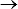 19


1. Опасная концентрация химических веществ
2. Қауіпті механизмдермен жұмыс
2. Қауіпті механизмдермен жұмыс
2
2
2
2
2
2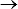 19


2. Работа с опасными механизмами
3. Лазерлік немесе ультракүлгін сәулеленудің жоғары деңгейі
3. Лазерлік немесе ультракүлгін сәулеленудің жоғары деңгейі
3
3
3
3
3
3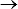 19


3. Повышенный уровень лазерного или ультрафиолетового излучения
4. Қолайсыз температуралық режим
4. Қолайсыз температуралық режим
4
4
4
4
4
4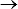 19


4. Неблагоприятный температурный режим
5. Шу, дірілдің жоғары деңгейі
5. Шу, дірілдің жоғары деңгейі
5
5
5
5
5
5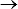 19


5. Повышенный уровень шума, вибрации
6. ЖБК-дан (жол берілген шекті концентрациясы) асатын жұмыс аймағындағы ауаның шаңдануы, газдануы мен ылғалдылығы
6. ЖБК-дан (жол берілген шекті концентрациясы) асатын жұмыс аймағындағы ауаның шаңдануы, газдануы мен ылғалдылығы
6
6
6
6
6
6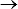 19


6. Запыленность, загазованность, влажность воздуха рабочей зоны, превышающая ПДК (предельно допустимую концентрацию)
7. Иондаушы радиация (радиациялық немесе биологиялық фактор)
7. Иондаушы радиация (радиациялық немесе биологиялық фактор)
7
7
7
7
7
7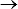 19


7. Ионизирующая радиация (радиационный или биологический фактор)
8. Электрлік, магниттік, электромагниттік толқындардың, радиожиілік кернеулігінің жоғары деңгейі
8. Электрлік, магниттік, электромагниттік толқындардың, радиожиілік кернеулігінің жоғары деңгейі
8
8
8
8
8
8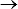 19


8. Повышенный уровень напряженности электрических, магнитных, электромагнитных волн, радиочастот
9. Биіктіктегі жұмыс
9. Биіктіктегі жұмыс
9
9
9
9
9
9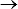 19


9. Работа на высоте
10. Компьютерлік сәулелену
10. Компьютерлік сәулелену
10
10
10
10
10
10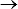 19


10. Компьютерное излучение
11. Еңбектің шамадан тыс бір қалыптылығы
11. Еңбектің шамадан тыс бір қалыптылығы
11
11
11
11
11
11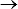 19


11. Чрезмерная монотонность труда
12. Қолайлы жұмыс орнының жоқтығы
12. Қолайлы жұмыс орнының жоқтығы
12
12
12
12
12
12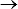 19


12. Отсутствие благоустроенного рабочего места
13. Даладағы жұмыс
13. Даладағы жұмыс
13
13
13
13
13
13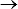 19


13. Работа на улице
14. Ауыр, қауырт дене еңбегі
14. Ауыр, қауырт дене еңбегі
14
14
14
14
14
14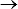 19


14. Тяжелая, напряженная физическая работа
15. Қауырт ой еңбегі
15. Қауырт ой еңбегі
15
15
15
15
15
15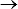 19


15. Напряженная умственная деятельность
16. Жүйке жүйесіне жоғары жүктеме
16. Жүйке жүйесіне жоғары жүктеме
16
16
16
16
16
16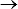 19


16. Повышенное нервное напряжение
17. Көзге шамадан тыс жүктеме
17. Көзге шамадан тыс жүктеме
17
17
17
17
17
17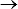 19


17. Чрезмерное напряжение зрения
18. Жұмыс орнына жарықтың жеткіліксіз (немесе шамадан тыс) түсуі
18. Жұмыс орнына жарықтың жеткіліксіз (немесе шамадан тыс) түсуі
18
18
18
18
18
18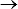 19


18. Недостаточное (или чрезмерное) освещение рабочего места
19. Жұмыс өмір үшін қауіпті факторлармен байланысты
19. Жұмыс өмір үшін қауіпті факторлармен байланысты
19
19
19
19
19
19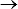 19


19. Работа сопряжена с факторами, опасными для жизни
19. Сіз жұмыс орныңызға (үйге) қалай жетесіз?
19. Сіз жұмыс орныңызға (үйге) қалай жетесіз?
19. Каким образом Вы добираетесь до места работы (домой)?
1. Қызметтік көлікте
1. Қызметтік көлікте
1
1
1
1
1
1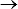 20


1. Служебным транспортом
2. Қоғамдық көлікте
2. Қоғамдық көлікте
2
2
2
2
2
2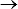 20


2. Общественным транспортом
3. Жеке көлікте
3. Жеке көлікте
3
3
3
3
3
3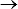 20


3. Личным транспортом
4. Жаяу
4. Жаяу
4
4
4
4
4
4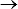 20


4. Пешком
5. Бұл адамға қатысты емес
5. Бұл адамға қатысты емес
5
5
5
5
5
5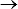 21


5. К данному лицу не относится
20. Сіз күнделікті жұмыс орныңызға дейін жолға қанша уақыт жұмсайсыз (орташа мәнді көрсетіңіз)?
20. Сколько времени ежедневно Вы затрачиваете на дорогу до места работы (укажите среднее значение)?
1. 10 минутқа дейін
1
1
1
1
1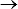 21


1. До 10 мин
2. 10 минуттан 30 минутқа дейін
2
2
2
2
2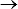 21


2. От 10 до 30 мин
3. 30 минуттан 1 сағатқа дейін

4. 1 сағаттан 2 сағатқа дейін
3

4
3

4
3

4
3

4
3

4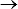 21

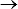 21


3. От 30 мин до 1 часа

4. От 1 часа до 2 часов
5. 2 сағат және одан көп
5
5
5
5
5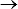 21


5. 2 часа и более
21. Сізге еңбек қызметі мен үй (отбасы) міндеттерін орындауды қоса атқару қаншалықты мүмкін болады?
21. Насколько Вам удается совмещать трудовую деятельность и выполнение домашних (семейных) обязанностей?
1. Жеңіл
1
1
1
1
1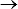 22


1. Легко
2. Салыстырмалы түрде жеңіл
2
2
2
2
2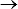 22


2. Сравнительно легко
3. Сәл қиындау
3
3
3
3
3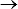 22


3. Несколько сложно
4. Қиын
4
4
4
4
4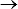 22


4. Сложно
5. Мүмкін емес
5
5
5
5
5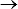 22


5. Не удается
6. Айналыспаймын
6
6
6
6
6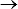 22


6. Не занимаюсь
22. Сіздің мектеп жасына дейінгі балаларыңыз бар ма? (0–ден 6 жасқа дейінгіні қоса)
22. Имеете ли Вы детей дошкольного возраста? (от 0 до 6 лет включительно)
1. Иә
1
1
1
1
1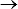 23


1. Да
2. Жоқ
2
2
2
2
2
пікіртерім соңы
2. Нет
23. Әдетте Сіздің 6 жасқа дейінгі балаңызға (балаларыңызға) кім күтім жасайды?
23. Кто обычно осуществляет уход за Вашим ребенком (детьми) в возрасте до 6 лет включительно?
1. Сіз өзіңіз
1
1
1
1
1
пікіртерім соңы
1. Вы лично
2. Сіздің отбасыңыздың басқа мүшелері
2
2
2
2
2
пікіртерім соңы
2. Другие члены Вашей семьи
3. Сіздің туыстарыңыз
3
3
3
3
3
пікіртерім соңы
3. Ваши родственники
4. Тәрбиеші (бала бағушы)
4
4
4
4
4
пікіртерім соңы
4. Воспитательница (няня)
5. Бала тәрбиелеу мекемелері
5
5
5
5
5
пікіртерім соңы
5. Детские воспитательные учреждения
6. Бөтен адамдар (көршілер, таныстар)
6
6
6
6
6
пікіртерім соңы
6. Посторонние лица (соседи, знакомые)Приложение 14
к приказу Председателя
Комитета по статистике
Министерства национальной экономики
Республики Казахстан
от 12 декабря 2018 года № 4